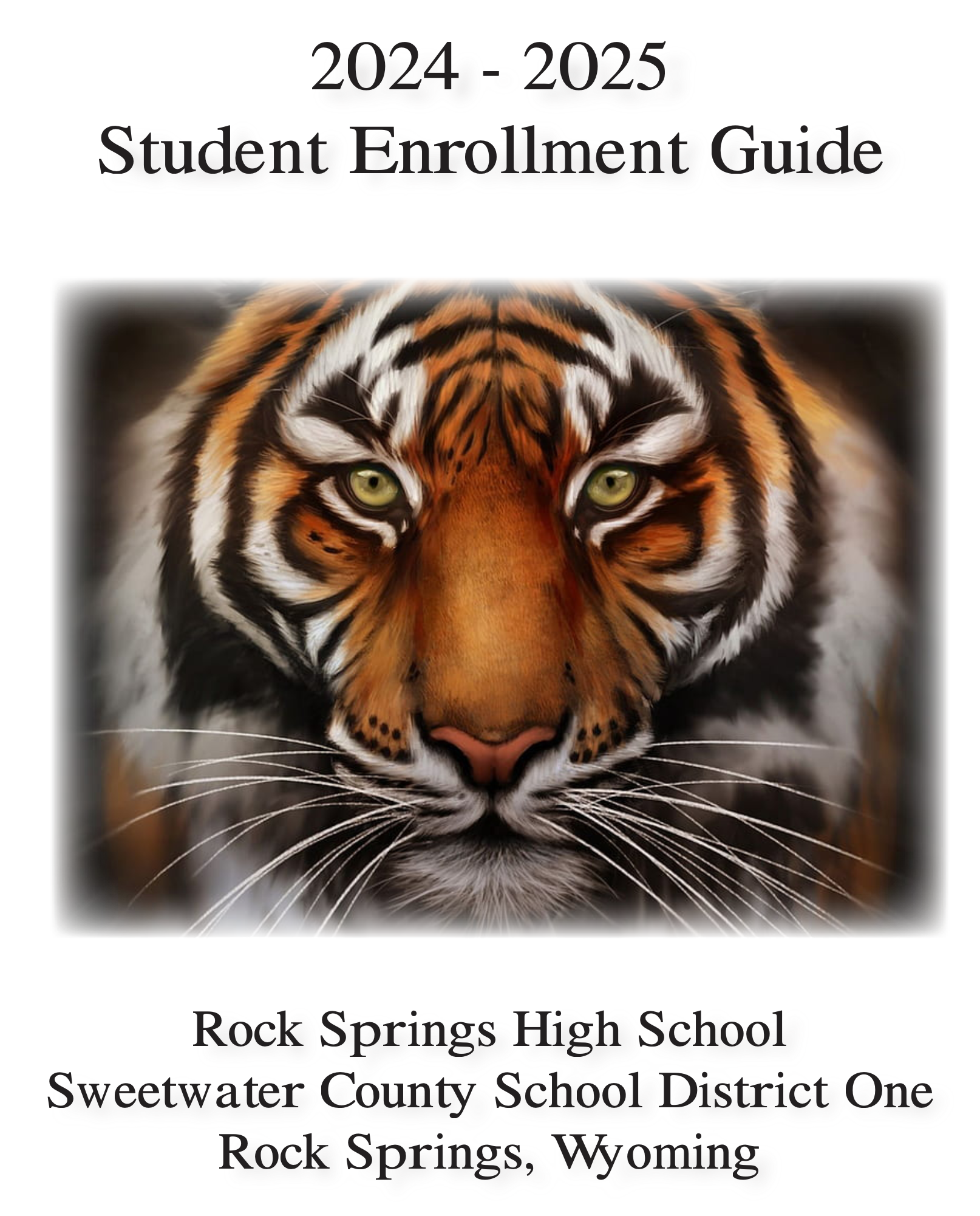  NONDISCRIMINATIONSweetwater County School District Number One does not discriminate in any programs or activities on the basis of sex, race, creed, religion, color, national origin, age, veteran or military status, sexual orientation, gender expression or identity, disability, or the use of a trained dog guide or service animal and provides equal access to the Boy Scouts and other designated youth groups. The requirement not to discriminate in the education program or activity extends to admission and employment.Designated to handle inquiries about nondiscrimination policies are:Title IX Coordinator – title.IX@sw1.k12.wy.us Section 504/ADA                     Coordinator - section504@sw1.k12.wy.usCivil Rights Compliance Coordinator – civil.rights@sw1.k12.wy.usAddress:3550 Foothill Boulevard               P.O. Box 1089                Rock Springs, Wyoming 82902Telephone:307-352-3400NO DISCRIMINACIÓNEl Distrito Escolar Número Uno del Condado de Sweetwater no discrimina en ningún programa o actividad por motivos de sexo, raza, credo, religión, color, origen nacional, edad, condición de veterano o militar, orientación sexual, expresión o identidad de género, discapacidad o el uso de un perro guía entrenado o un animal de servicio y brinda igualdad de acceso a los Boy Scouts y otros grupos juveniles designados. El requisito de no discriminar en el programa o actividad educativa se extiende a la admisión y el empleo.Los designados para manejar consultas sobre políticas de no discriminación son:Coordinador de Título IX – title.IX@sw1.k12.wy.us         Coordinador de Sección 504/ADA -  section504@sw1.k12.wy.usCoordinador de Cumplimiento de Derechos Civiles – civil.rights@sw1.k12.wy.usDirección:3550 Foothill Boulevard              P.O. Box 1089               Rock Springs, Wyoming 82902Teléfono:307-352-3400Career and Technical EducationAnnual Public Notification of Nondiscrimination Sweetwater School District Number One offers career and technical education programs in Construction, Design/Pre-Construction, Business Information Management, Teaching/Training, Accounting, Diagnostic Services, Restaurants & Food/Beverage Services-Management, Information Support & Services, Emergency & Fire Management Services, Pre-Engineering, Facility & Mobile Equipment Maintenance, Animal Systems, Production, Engineering & Technology, Power, Structural & Technical Systems, Banking Services. Admission to these programs is based on prerequisite standards as detailed in each course handbook.It is the policy of Sweetwater School District Number One not to discriminate on the basis of race, color, national origin, sex or handicap in its vocational programs, services or activities as required by Title VI of the Civil Rights Act of 1964, as amended; Title IX of the Education Amendments of 1972; and Section 504 of the Rehabilitation Act of 1973, as amended.It is the policy of Sweetwater School District Number One not to discriminate on the basis of race, color, national origin, sex, handicap, or age in its employment practices as required by Title VI of the Civil Rights Act of 1964, as amended; Title IX of the Education Amendments of 1972; the Age Discrimination Act of 1975, as amended; and Section 504 of the Rehabilitation Act of 1973, as amended. Below are links to the District non-discrimination policies:●  	Policy File: AC - Nondiscrimination:●           	Policy File: ACA - Nondiscrimination on the Basis of Sex:●           	Policy File: ACA-R - Sexual Harassment:●           	Policy File: GBCH - Staff Harassment and Violence Policy:●           	Policy File: JFCB - Student Harassment and Violence Policy:  https://go.boarddocs.com/wy/sweetwater1/Board.nsf/Public# Sweetwater School District Number One will take steps to assure that lack of English language skills will not be a barrier to admission and participation in all educational and vocational programs.For information about your rights or grievance procedures, contact the Civil Rights Compliance Coordinator at civil.rights@sw1.k12.wy.us, (307)352-3400, contact the Title IX Coordinator at title.IX@sw1.k12.wy.us, (307)352-3400, and/or the Section 504 Coordinator at section504@sw1.k12.wy.us, (307)352-3400.LEA: Human Resource Director, Tiffany Gunter(307)352-3400 ext. 1285guntert@sw1.k12.wy.usFor further information on notice of non-discrimination, visit https://ocrcas.ed.gov/contact-ocr for the address and phone number of the office that serves your area, or call 1-800-421-3481. More information can be found here.Educación Técnica y ProfesionalNotificación Publica Anual de No Discriminación El Distrito Escolar Número Uno de Sweetwater ofrece programas de educación técnica y profesional en Construcción, Diseño / Pre-Construcción, Gestión de Información Comercial, Enseñanza / Capacitación, Contabilidad, Servicios de Diagnóstico, Gestión de Servicios de Restaurantes y Alimentos / Bebidas, Soporte y Servicios de Información, Gestión de Servicios de Emergencias e Incendios, Pre-Ingeniería, Mantenimiento de Instalaciones y Equipos Móviles, Sistemas Animales, Producción, Ingeniería y Tecnología, Energía, Sistemas Estructurales y Técnicos, Servicios Bancarios. La admisión a estos programas se basa en los requisitos previos que se detallan en el manual de cada curso.Es política del Distrito Escolar Número Uno de Sweetwater no discriminar por motivos de raza, color, origen nacional, sexo o discapacidad en sus programas, servicios o actividades vocacionales según lo requiere el Título VI de la Ley de Derechos Civiles de 1964, según enmienda; Título IX de las Enmiendas a la Educación de 1972; y la Sección 504 de la Ley de Rehabilitación de 1973, según enmienda.Es política del Distrito Escolar Número Uno de Sweetwater no discriminar por motivos de raza, color, origen nacional, sexo, discapacidad o edad en sus prácticas laborales según lo requiere el Título VI de la Ley de Derechos Civiles de 1964, según enmienda; Título IX de las Enmiendas a la Educación de 1972; la Ley de Discriminación por Edad de 1975, según enmienda; y la Sección 504 de la Ley de Rehabilitación de 1973, según enmienda. A continuación, se encuentran los enlaces de las políticas de no discriminación del Distrito:●  	Archivo de Política: AC – No Discriminación ●  	Archivo de Política: ACA – No Discriminación por Motivos de Sexo ●  	Archivo de Política: ACA-R – Acoso Sexual●  	Archivo de Política: GBCH – Acoso de Personal y Política de Violencia●  	Archivo de Política: JFCB – Acoso Estudiantil y Política de Violencia https://go.boarddocs.com/wy/sweetwater1/Board.nsf/Public# El Distrito Escolar Número Uno de Sweetwater tomará medidas para asegurar que la falta de habilidades en el idioma inglés no sea una barrera para la admisión y participación en todos los programas educativos y vocacionales.Para obtener información sobre sus derechos o procedimientos de queja, comuníquese con el Coordinador de Cumplimiento de Derechos Civiles en civil.rights@sw1.k12.wy.us, (307)352-3400, comuníquese con el Coordinador de Título IX en title.IX@sw1.k12.wy.us,  (307)352-3400, y /o el Coordinador de la Sección 504 en section504@sw1.k12.wy.us, (307)352-3400.LEA: Directora de Recursos Humanos, Tiffany Gunter(307)352-3400 ext. 1285guntert@sw1.k12.wy.usPara obtener más información sobre el aviso de no discriminación, visite https://ocrcas.ed.gov/contact-ocr para obtener la dirección y el número de teléfono de la oficina que presta servicios en su área, o llame al  1-800-421-3481.  Puede encontrar más información aquí..ROCK SPRINGS HIGH SCHOOL SCHEDULE CHANGE POLICYBecause we, the faculty and administration believe that all students are accountable for their academic programs and all students must demonstrate behaviors consistent with being independent, life-ling learners, we have revised the student registration process and have implemented the following practices and procedures for student schedule changes.Students may change a course selection only for the following reasons:1. 	Prerequisite lacking2. 	Graduation requirements3. 	Post-secondary education requirements:May require a college catalog or a letter from the school the student is planning to attend recommending the course needed.4. 	Medical reason:Requires a licensed medical practitioner’s written recommendation.5. 	Intervention:Requires a written recommendation by the I.E.P. team or the A.M.P. team.6. 	Staffing:Requires an individual meeting to be held with teacher, student, administrator, counselor, and parent/legal guardian to resolve a specific problem or permit schedule change. (Please call 307.352.3440 to make an appointment to see your counselor.)Students may request changes in course selection or the PERIODS of his/her selected classes when counselors return to school in August through the first 10 school days. Please call 307.352.3440 between 8:30 – 11:30 a.m. and 1:30 – 3:30 p.m. to make your request.DISTRICT POLICY: IKFGRADUATION REQUIREMENTSGraduation from the District's High Schools requires successful completion of specific requirements of Wyoming law and District policy. Only those students who have completed graduation requirements may take part in graduation ceremonies. STUDENT RESPONSIBILITYStudents and their legal parent(s) or guardian(s) are responsible for compliance with these graduation requirements. Graduation requirements begin in the ninth (9th) grade and continue through the twelfth (12th) grade. Specific credits or courses must be successfully completed according to the Wyoming Content and Performance Standards, as amended. HIGH SCHOOL DIPLOMA REQUIREMENTSCredit RequirementsRock Springs High School (RSHS) & Black Butte High School (BBHS)To be eligible to graduate from RSHS or BBHS, students must earn a minimum of twenty four (24) credits* in grades nine (9) through twelve (12). All courses from grades nine (9) through twelve (12) will be counted towards the grade point average (GPA) and class rank, according to the school handbook. Specific course and credit requirements include: Four Credits  			English / Language Arts Three Credits  			Mathematics Three Credits  			Science 					Three Credits  			Social Studies** One half Credit  		Health and Safety  One half Credit  		Physical Education  One half Credit  		Career or Vocational Education One half Credit  		Fine Art or Performing Arts One half Credit  		Foreign Cultures or Language Eight and One-half Credits 	ElectivesTwenty Four Credits Total *Credit means the credit earned during a school year that reflects the instructional time provided in a class calculated by multiplying the number of minutes the district uses for a class by the number of pupil-teacher contact days in the District calendar. Wyoming Department of Education Rules, Ch. 31, Sec. 4(g). **Including U.S. history, World history, American government and economic systems and institutions. All students must satisfactorily pass an examination on the principles of the Constitutions of the United States and the State of Wyoming (Wyo. Stat. § 21-9-102). ***Courses taken before grade nine (9) used to satisfy high school diploma requirements shall be aligned to the state standards in grades nine (9) through twelve (12) and counted towards graduation. Farson-Eden High School (FEHS) Credit Requirements To be eligible to graduate from FEHS, students must earn a minimum of twenty eight (28) credits* in grades nine (9) through twelve (12). All courses from grades nine (9) through twelve (12) will count towards the grade point average (GPA) and class rank, according to the school handbook. Specific course and credit requirements include: Four Credits  				English / Language Arts Three Credits  				Mathematics Three Credits  				Science Three Credits  				Social Studies** One half Credit  				Physical Education One half Credit  				Health and Safety  One Credit  					Career or Vocational Education One Credit   					Personal Finance One Credit  					Fine Arts or Performing Arts One Credit  					Applied technology One half Credit  				Foreign Cultures or Language Nine and One half Credits 			Electives Twenty Eight Credits Total * Credit means the credit earned during a school year that reflects the instructional time provided in a class calculated by multiplying the number of minutes the district uses for a class by the number of pupil-teacher contact days in the District calendar. Wyoming Department of Education Rules, Ch. 31, Sec. 4(g). **Including U.S. history, World history, *government and economic systems and institutions. All students must satisfactorily pass an examination on the principles of the Constitutions of the United States and the State of Wyoming (Wyo. Stat. § 21-9-102). ***Courses taken before grade nine (9) used to satisfy high school diploma requirements shall be aligned to the state standards in grades nine (9) through twelve (12) and counted towards graduation. ***Courses taken before grade nine (9) used to satisfy high school diploma requirements shall be aligned to the state standards in grades nine (9) through twelve (12) and counted towards graduation.*A course in the subject area listed is required, but the specific course is selected by the student.**Seniors can choose to take a Florida Virtual course, Western Wyoming Community College course, Work-based Learning, or other University / College courses. GENERAL DIPLOMA: RSHS or BBHSIn addition to the outlined course work students must have a consent meeting with their guardian, administrator, and counselor/social worker where the General Diploma is clearly explained and consent attained. District reserves the right of placement. Students who choose the general diploma option may not qualify for any level of Hathaway Scholarship or other scholarship opportunities. Placement for the general diploma track is available after completion of the second semester of the freshman year. Students must meet the following graduation requirements: Specific course and credit requirements include: Four Credits English / Language Arts Three Credits Mathematics Three Credits Science Three Credits Social Studies** Half Credit Health Half Credit Personal FinanceFour Elective credits, 2 credits concentrated in at least one content area, that are career oriented. Eighteen credits total *Credit means the credit earned during a school year that reflects the instructional time provided in a class calculated by multiplying the number of minutes the district uses for a class by the number of pupil-teacher contact days in the District calendar. Wyoming Department of Education Rules, Ch. 31, Sec. 4(g). Wyoming Department of Education Rules, Ch. 31, Sec. 4(g). **Including U.S. history, World history, American government and economic systems and institutions. All students must satisfactorily pass an examination on the principles of the Constitutions of the United States and the State of Wyoming (Wyo. Stat. § 21-9-102).  STUDENTS WITH DISABILITIES - CERTIFICATE OPTION The District will provide eligible students with disabilities the opportunity to graduate from high school, take part in graduation exercises, and to receive documentation of such formal training/education completion through the awarding of either a high school diploma or a certificate of completion. High School or General Diploma A high school or general diploma will be awarded to all students, with and without disabilities, who satisfy the graduation requirements under this policy. Certificate of Completion The District recognizes that students with disabilities may beworking on different standards from other students and endeavors to acknowledge the academic achievement of those individuals. A Certificate of Completion (formerly known as a Certificate of Attendance) will be awarded to students who do not meet the requirements for graduation with a high school or general diploma but who meet requirements set forth in their Individual Education Plan (IEP). The requirements for a Certificate of Completion are set by a student’s IEP team and are unique to each student. If a student receiving a Certificate of Completion is less than twenty-one years of age, the student has a continued right to attend public school until the end of the school year in which the student reaches age twenty-one or until the student has earned a high school diploma, whichever is earlier. A Certificate of Completion is a certificate option and not recognized as a high school or general diploma under state law. ENROLLMENT REQUIREMENTS Students eligible for graduation shall be those enrolled full time in grades nine (9) through twelve (12). Full-time enrollment is defined according to the particular school’s handbook. Upon proof of extenuating circumstances, specific written permission for exceptions may be granted only by the building principal. No diploma or credit for a course which has been completed successfully shall be denied a pupil who has earned it, provided such diploma or credit shall not be deemed earned until payment has been made for all indebtedness due to the District. TRANSFERRING STUDENTS Students who transfer to Sweetwater County School District Number One from accredited schools shall be given credit for previous coursework based upon an evaluation of transcripts, credits, grades and, if necessary at the discretion of the building Principal, through District selected assessments. Students transferring from homeschool programs shall be assessed under the District Policy File IGCB, home schooling. Students transferring from non-accredited and/or non-diploma granting institutions may be given credit for previous coursework at the discretion of the building Principal and Curriculum Director if a review of each course description shows that the completed course is substantially the same as an accredited course offered throughout the District, and the course meets both district and state standards. In determining whether to accept the course, the building Principal and Curriculum Director may also consider the student’s transcripts, credits, grades and, if necessary at the discretion of the building Principal and Curriculum Director, require District selected assessments. Refer to IKF-R. REMEDIATION OPPORTUNITIES Students experiencing difficulty in specific courses or with overall graduation requirements should promptly consult the guidance counselor. The District offers a variety of programs and services for students needing additional assistance in specific areas.                                Adopted: 05/24/76 Revised : 	01/15/79   08/09/79   02/28/83   03/12/84   02/8/99    02/26/01  06/09/86   12/08/86   06/26/89   02/10/97   02/28/00   05/27/02  03/12/07   01/28/08   09/09/13   12/09/13   03/12/18   07/17/19  LEGAL REF: W.S. 21,1-64 (b)  Wyoming Education Policies Reference Manual, Code IKF  School District #1, Sweetwater County, WyomingPOLICY IKFAWyoming Postsecondary Education Options ProgramThe Wyoming Postsecondary Education Options Program, Wyo. Stat. § 21-20-201 et. seq. provides postsecondary education enrollment options for high school students. Under this Program, District students may attend certain courses offered by the University of Wyoming or participating community colleges.Upon successfully completing a course offered under the Wyoming Postsecondary Education Options Program, a student will receive academic credit from the District that will be counted towards the graduation requirements of the District (Policy IKF). Evidence of successful completion of each course, the secondary credits granted and a statement that the credits were earned through Program participation shall be made a part of the participating student's records maintained by the District. In addition, the participating student will receive postsecondary education credit for any course successfully completed under the Program.Eligibility information, program materials, and application instructions may be obtained through academic counseling.Credit Conversion Rock Springs High School, Black Butte High School, and Farson-Eden High School Any postsecondary course credit earned by attending and completing the course (concurrent or dual enrollment) at Rock Springs High School, or Black Butte High School, or Farson-Eden High School shall receive high school credit equivalent to general education courses at the high school location where the credit was earned as defined in Policy IKF* Credit Conversion Rock Springs High School, Black Butte High School, and Farson-Eden High School Western Wyoming Community College semester hours will be converted to District credits as follows:1 semester hour       	= .25 credits2 semester hours     	= .75 credits3 semester hours     	= 1 creditHours earned at other postsecondary institutions will be converted as provided in the agreement between the District and that postsecondary institution.High School Credit From Adult/College or Correspondence StudyNothing in this section prohibits a high school student from taking a college or university course apart from agreements outlined in this section if the student bears the cost. Wyo. Stat. § 21-20-201 section G. Adopted: 03/12/18Revised: 06/12/2023 CROSS REF.: IKF, Graduation Requirements Wyo. Stat. § 21-20-201, et. seq.DUAL CREDITDual enrollment credit is offered through classes being taken at Western Wyoming Community College. Students who take dual enrollment courses through WWCC will be awarded college credit and credit at Rock Springs High School. The credit awarded follows the credit conversion of 1 semester hour 	= .25 credits. Students who choose to take Dual enrollment courses may have to qualify for the course using their ACT score or by scheduling a placement test with Mustang Central at (307)382-1600. Students should speak with their counselor throughout the dual enrollment process and must register and get final approval from their counselor by the specific registration deadlines. Registration deadlines for the Fall semester are usually in May while registration deadlines for the Spring semester are usually in December. AP COURSESAdvanced Placement (AP) courses are designed for students who plan to pursue post-secondary education at the university and technical college levels. To earn college credit, students take a national exam ($96) in May and must earn a 3, 4, or 5 on the exam. Each technical college and university has its own set of standards regarding AP scoring; students are encouraged to look at the requirements for each school they are interested in to compare all options. These courses are listed on the School Profile page. HATHAWAY/SCSD1 GRADE- WEIGHTING PROCESSIn accordance with 2017 Senate Enrolled ACT 0056, the Wyoming Department of Education established a grade-weighting policy. From school year 2018-19 forward, all districts are required to calculate a weighted Hathaway Grade Point Average (GPA), Sweetwater County School District #1 has made this the primary Grade Point Average (GPA). The five-point (5.0) scale will be used for all Advanced Placement (AP) courses and +1000 level college dual and concurrent classes. Graduating with Honors will follow the State Hathaway guidelines and requirements for the Honors LevelSUMMER SCHOOLSummer school may be offered for RSHS students at a district school. If a student fails part of a required class, it is recommended that he/she make-up the deficiency in summer school. FRIDAY SCHOOLFriday school may be offered for RSHS learners at a district school. If a learner fails part of a required class, it is recommended that he/she make-up the deficiency in Friday school. SWEETWATER #1 VIRTUAL SCHOOL The following courses are offered through the Sweetwater County School District #1 Virtual School. If you would like to enroll in the virtual school, please contact the central administration building at 307-352-3400.ELA-Freshman English, Sophomore English, Junior English and Senior EnglishMATH-Algebra 1, Geometry, Integrated Math, Algebra II and Consumer MathSCIENCE-Physical Science, Biology, Chemistry, Environmental ScienceSOCIAL STUDIES-World History, US History, American Gov’t and Economics,PE/HEALTH-PE I, HealthELECTIVES-Business Law, Business Management,Computer I, Accounting I, Music Appreciation, Personal Finance, Psychology of Wellbeing, Spanish I, Spanish II, Theatre Appreciation, Guitar I, Computer Science I, Computer Science II, App Development, CyberSecurity, Drawing I, Digital Online, Digital Photography I, RSHS COURSE FEESStudents may be asked to pay a fee for materials or services related to optional (elective) classes, activities, sports or projects. Fees will be clearly listed in the course catalogs or schedule of fees.Should financial problems become apparent for any individual student or student's family, the district will evaluate extenuating circumstances and make any appropriate adjustments to one or more fees or fines. At the discretion of the building administrator, a portion or full amount may be waived by completing the Fees & Fines Waiver Form. Adjustments will also be made in the tracking system. (This information will be included in the registration materials.)                                  REFERENCE POLICY FILE: JN and JN-R Fees and FinesHATHAWAY REQUIREMENTS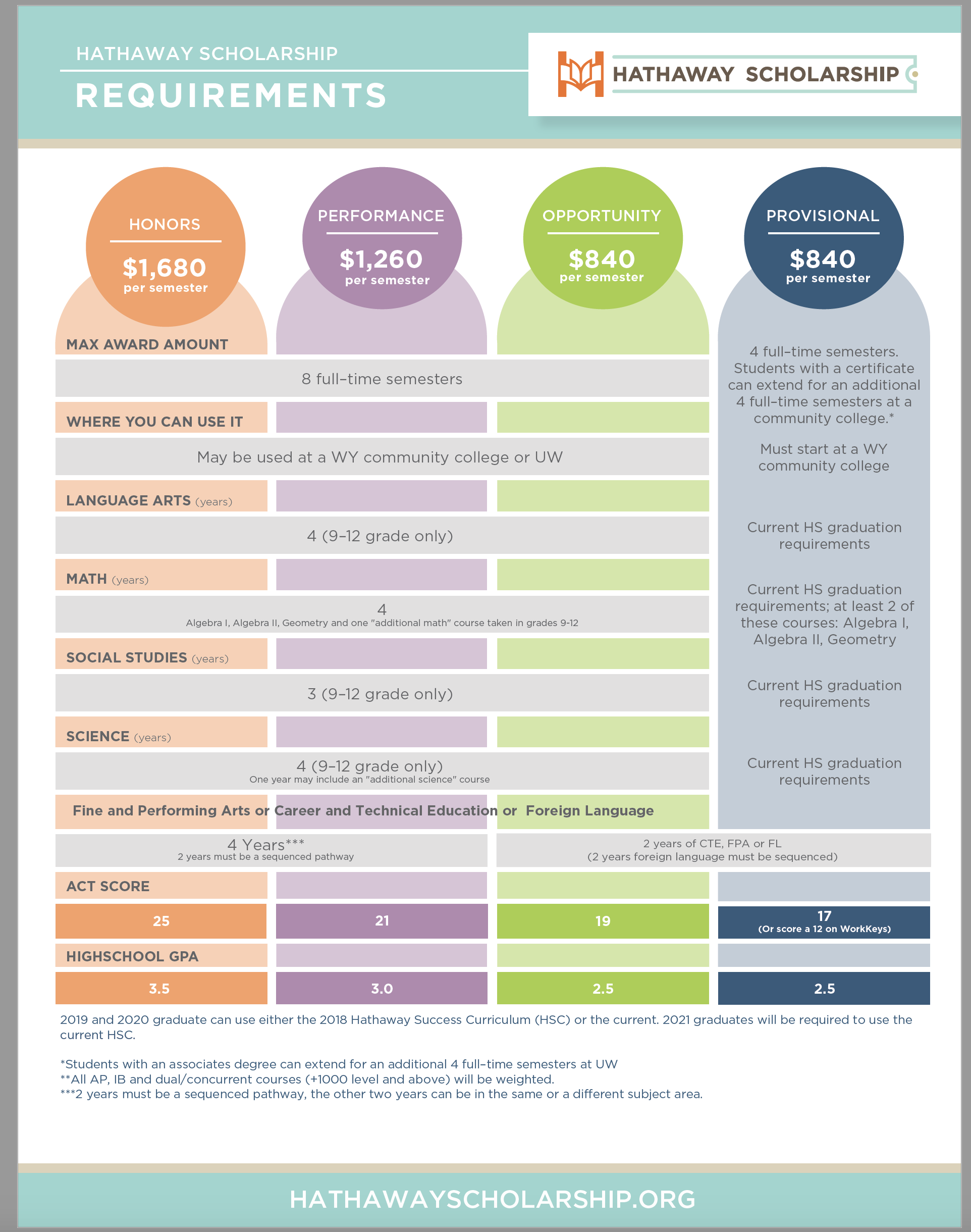 STUDENT PROFILE GUIDE: VALEDICTORIAN AND SALUTATORIANNATIONAL HONOR SOCIETYQUALIFICATIONS FOR NATIONAL HONOR SOCIETYMembership in the National Honor Society (NHS) is based on a student's fulfillment of four requirements. Members of the junior and senior class who meet all four requirements, as evaluated by faculty, and complete an application will be admitted to the National Honor Society. The four basic requirements for membership are scholarship, leadership, service, and character.SCHOLARSHIPStudents are eligible to apply for NHS membership if they demonstrate academic achievement through their grade point average.Junior Year Induction GPA Requirement: A cumulative grade point average of 3.5 must be earned from the time the student enters high school through semester 1 of their junior year.Senior Year Induction GPA Requirement: A cumulative grade point average of 3.5 must be earned from the time the student enters high school through semester 1 of their senior year.Grade point average will not be rounded to meet the minimum requirement.LEADERSHIP
According to the National Honor Society standards, the student who exercises leadership:is resourceful in proposing new problems, applying principles, and making suggestionsdemonstrates initiative in promoting school activitiesexercises influence on peers in upholding school idealscontributes ideas that improve the civic life of the schoolis able to delegate responsibilitiesexemplifies positive attitudesinspires positive behavior in othersdemonstrates academic initiativesuccessfully holds school offices or positions of responsibility; conducts business effectively and efficiently; and demonstrates reliability and dependabilityis a leader at work and in school or community activitiesis thoroughly dependable in any responsibility acceptedis willing to uphold scholarship and maintain a loyal school attitude. SERVICE
The National Honor Society standards require that a student:volunteers and provides dependable and well-organized assistance, is gladly available and is willing to sacrifice to offer assistanceworks well with others and is willing to take on difficult or inconspicuous responsibilitiescheerfully and enthusiastically renders any requested service to the schoolis willing to represent the class or school in inter-class and inter-scholastic competitionparticipates in some activity outside of school: Girl Scouts, Boy Scouts, youth groups affiliated with religious institutions, volunteer services for the aged, poor, or disadvantagedmentors persons in the community or students at other schoolsshows courtesy by assisting visitors, teachers, and studentsThe RSHS chapter of the NHS requires members to participate in a variety of school and community activities.CHARACTEREach eligible student will be evaluated by the faculty and administration according to the National Honor Society standards for good character, which state the student of character:takes criticism willingly and accepts recommendations graciouslyconsistently exemplifies desirable qualities of behavior (cheerfulness, friendliness, poise, stability)upholds principles of morality and ethicscooperates by complying with school regulations concerning property, programs, office, halls, etc.demonstrates the highest standards of honesty and reliabilityshows courtesy, concern, and respect for others; observes instructions and rulesexhibits concentration and sustained attention as shown by perseverance and application to studiesmanifests truthfulness in acknowledging obedience to rules, avoiding cheating in written work, and showing unwillingness to profit by the mistakes of othersactively helps rid the school of bad influences or environment.Character will automatically be questioned by events leading to suspension from school, consistent lateness, cheating, or other offenses brought forth by a member of the faculty or administration. If someone deems a student's character not sufficient, that opinion will be discussed with the student's current teachers, counselor, or dean, and the relevant information will be forwarded to the full faculty for consideration. INITIATING MEMBERSHIPEligible students will be notified and are responsible for completing a candidate information application, supplying references, and documenting their service/activity hours, which will be checked and verified. The faculty committee will evaluate the candidate’s packet including the requirements of scholarship, leadership, service, and character for each eligible candidate. Candidates may be interviewed by committee members prior to selection. The final selection of the National Honor Society is the responsibility of the faculty committee and the Principal. All National Honor Society members are expected to maintain membership requirements of the National Honor Society, including GPA, and to take part in National Honor Society service projects. The faculty may dismiss any member failing to fulfill these obligations. Dismissal will result in the removal of the NHS designation from school records.ENGLISH LANGUAGE ARTS COURSESCOMMUNICATIONS MEDIASCIENCE SEQUENCE 9 - 12SCIENCE COURSESMATHEMATICS SEQUENCE 9 - 12GUIDELINES: GEOMETRY AND ALGEBRA II SIMULTANEOUSLYStudents wanting to “double-up” by taking both Geometry and Algebra II at the same time must first understand that this will be a very challenging and difficult task to undertake. They must be willing and prepared to work very hard as both classes will require daily notes, homework, and extreme effort. The following guidelines apply:The student must have previous math grades (including but not limited to Algebra I) of A or B.The student must obtain a written recommendation from their math teacher. (Must be presented at the time of registration.)The student must maintain a C or better in both classes or they must drop Algebra II at semester and retake it the following year.Both the Geometry and Algebra II teachers should be notified that the student is taking both classes.MATHEMATICS COURSESSOCIAL STUDIES COURSESHEALTH AND PHYSICAL EDUCATION COURSESCAREER / VOCATIONAL COURSESAUTO TECHNOLOGYAVIATIONCOMPUTER AIDED DRAFTINGMETAL WORKING TECHNOLOGYROBOTICSWELDINGWOODS TECHNOLOGYBUSINESS SEQUENCE 9 - 12BUSINESS COURSESCOMPUTER  SCIENCE COURSESFAMILY AND CONSUMER SCIENCES COURSESFINE ARTS COURSESThe Fine Art courses listed below are developed to enhance the understanding of the elements of art and the principles of design, artistic processes, the creative development of ideas and how to formally discuss works of art through the process of critiques.  Grading for beginner courses is not based on the student’s artistic abilities, but rather on their participation, attendance and enthusiasm for the subjects.  Projects are based on the Wyoming State Standards and the district’s curriculum.  Students will be involved in hands-on projects, unless otherwise noted in the course description.  Be sure to check the prerequisites before signing up for a course.  All art classes charge a lab fee.Students may present a portfolio of their work, to enter a specific course, ONLY if they are coming to RSHS outside of Sweetwater County School District #1.Students wishing to enroll in an art class for an entire year (for example, Painting 1 first semester and Painting 2 second semester) should register into both Fall and Spring courses. Note that if a student does not pass the first course with a C or better, they will not be able to take the second course and will be removed by the instructor.PERFORMING ARTS COURSESMUSIC COURSESBAND COURSESFOREIGN LANGUAGE / CULTURE COURSESSTUDENT AIDE COURSES ROCK SPRINGS HIGH SCHOOLCAREER ACADEMIESCAREER ACADEMIESMISSION AND GOALSThe mission and goals of the Rock Springs High School Career Academies is to raise student aspirations and commitment, to increase student achievement, and to focus on college and careers simultaneously. PURPOSE AND RATIONALEThe Rock Springs High School Career Academies are structured around the Career Academy National Standards of Practice.  They introduce students to a variety of career opportunities in business and industry and equip youth with the background to make sound choices for their future.  They will provide 10th through 12th grade students with a strong, college-prep curriculum as well as industry-related courses of study that are consistent with Common Core Standards.  The academies enable and encourage students to participate in classroom and onsite activities with local employers, obtain employment after graduation, and pursue higher education.  Academy graduates heading directly to the workforce are readily employed by industry.  Graduates will have:Heightened career awarenessTechnical skills Higher self-awareness Verbal and written communication skills Problem-solving skillsImproved teamwork skills These skills can be applied to any career area they may select, as well as in life. Rock Springs High School has chosen to move forward with two Career Academies beginning in the fall of 2009.  Sophomore students will have the opportunity to enroll in the academy and will be required to follow the course sequence of the academy in which they choose to be.There is a great deal of commitment from the Rock Springs High School staff, administration, community business partners, as well as partners at Western Wyoming Community College.  To that end, we expect that a student who chooses to be a member of an academy is also making a commitment to the program for the full three-year term.  We realize that there will be some extenuating circumstances but do appreciate students planning a full three-year commitment to the program.On the following pages, you will find the description of each of the Career Academies as well as the three-year course sequence (or two-three year course sequence for CTE).Health Occupations Career Academy (HOCA) – Academy focused on health careersAcademy of Public Service(APS) – Academy focused on public service & safety careersCareer and Technical Education Academy (CTE)-Academy focused on 21st century and technical skills careers.HEALTH OCCUPATIONS ACADEMY PLAN OF STUDY HEALTH OCCUPATIONS ACADEMY 3-YEAR COURSE SEQUENCECourses marked (A) will have a focus directly related to Health Occupations and will only include students from within the AcademySophomore Year:HOCA I (A)   				Full year – 1.0 creditSophomore English (A)				Full year – 1.0 creditPhysical Science (A)					Full year – 1.0 creditUS History (A)					Full year – 1.0 creditMath 							Full year – 1.0 creditElective				Full year 1.0 credit or 2 semesters .5 creditElective               			Full year 1.0 credit or 2 semesters .5 creditElective				Full year 1.0 credit or 2 semesters .5 creditTotal - 8.0 creditsJunior Year:HOCA II (A)				Full year – 1.0 creditAmerican Govt and Economics (A)			Full year – 1.0 creditAnatomy and Physiology (A)				Full year – 1.0 creditJunior English (A)					Full year – 1.0 creditMath							Full year – 1.0 creditElective				Full year 1.0 credit or 2 semesters .5 creditElective               			Full year 1.0 credit or 2 semesters .5 creditElective				Full year 1.0 credit or 2 semesters .5 creditTotal - 8.0 creditsSenior Year:HOCA III (A)	(2 hr. block)		Full year – 2.0 credit Chemistry						Full year – 1.0 creditEnglish (Senior English, AP English, 		Full year – 1.0 creditENG 1010 (WWCC), or similar English Credit)Elective courses as needed to meet graduation 	Total – 24.0 creditsrequirements Students will build into their schedules concurrent class work through Western Wyoming Community CollegeOptional ClassesPhlebotomy* (taught through WWCC, with class work completed at RSHS)CNA (Certified Nurse’s Assistant)*Class work to be completed at RSHS with 3-day lab to be completed at WWCC with 2-day clinical work to be completed at a Sweetwater County based long-term care facilityEMR* – MWF course work with 5 Saturday labs successful completion results in an EMR*These classes will require a minimal lab fee due to the cost of consumable materials used throughout the clinical and lab portions of the class.All students participating in job shadowing will be required to have a record of current immunization records, along with completing a two-step TB test as juniors and a one-step TB test as seniors.  Due to possible exposure to Influenza A or B during shadowing experiences, all juniors and seniors will need to complete a flu inoculation prior to shadowing.  There will be fees associated with the TB tests and flu inoculations.  Due to price fluctuation for these tests, an exact amount can’t be reflected in this document.ACADEMY OF PUBLIC SERVICE PLAN OF STUDYACADEMY OF PUBLIC SERVICE 3-YEAR COURSE SEQUENCECourses marked (A) will have a focus directly related to APS and will only include students from within the Academy.Sophomore Year:Sophomore English (A) 				Full year – 1.0 creditMath 							Full year – 1.0 creditPhysical Science (A)					Full year – 1.0 creditUS History (A)	 				Full year – 1.0 creditAPS I (A)  						Full year – 1.0 creditElective					Full year 1.0 credit or 2 semesters .5 creditElective               				Full year 1.0 credit or 2 semesters .5 creditElective					Full year 1.0 credit or 2 semesters .5 creditTotal - 8.0 creditsJunior Year: Junior English (A)						Full year – 1.0 creditMath								Full year – 1.0 creditForensics I  (A)						Full year – 1.0 creditAmerican Govt and Economics (A) 				Full year – 1.0 creditAPS II (A)							Full year – 1.0 creditElective					Full year 1.0 credit or 2 semesters .5 creditElective               				Full year 1.0 credit or 2 semesters .5 creditElective               				Full year 1.0 credit or 2 semesters .5 creditTotal – 8.0 credits		Senior Year: English (Senior English, AP English, ENG 1010 (WWCC)	Full year – 1.0 credit or similar English Credit)					Math								Full year – 1.0 credit Forensics II  (A)						Full year – 1.0 creditAPS III 2hr.Block (A)						Full year – 2.0 credit			Total - 24.0 creditsCAREER AND TECHNICAL EDUCATION (CTE) ACADEMY PLAN OF STUDYCAREER AND TECHNICAL EDUCATION (CTE) ACADEMY3-YEAR COURSE SEQUENCECourses marked (A) will have a focus directly related to APS and will only include students from within the Academy.Sophomore Year:Sophomore English (A) 				Full year – 1.0 creditMath 							Full year – 1.0 creditPhysical Science (A)					Full year – 1.0 creditUS History (A)	 				Full year – 1.0 creditCTE I							Full year – 1.0 creditElective 					Full year 1.0 credit or 2 semesters .5 creditElective					Full year 1.0 credit or 2 semesters .5 creditElective               				Full year 1.0 credit or 2 semesters .5 creditElective					Full year 1.0 credit or 2 semesters .5 creditTotal - 8.0 creditsJunior Year: Junior English (A)						Full year – 1.0 creditMath								Full year – 1.0 creditEnvironmental Science  (A)					Full year – 1.0 creditAmerican Govt and Economics (A) 				Full year – 1.0 creditCTE II								Full year – 1.0 creditElective 					Full year 1.0 credit or 2 semesters .5 creditElective					Full year 1.0 credit or 2 semesters .5 creditElective               				Full year 1.0 credit or 2 semesters .5 creditElective               				Full year 1.0 credit or 2 semesters .5 creditTotal – 8.0 credits		Senior Year: English in the Workplace and 1 other english			Full year – 1.0 creditCTE III							Full year – 1.0 creditElectives					Full year 1.0 credit or 2 semesters .5 credit									Total - 24.0 creditsROCK SPRINGS HIGH SCHOOL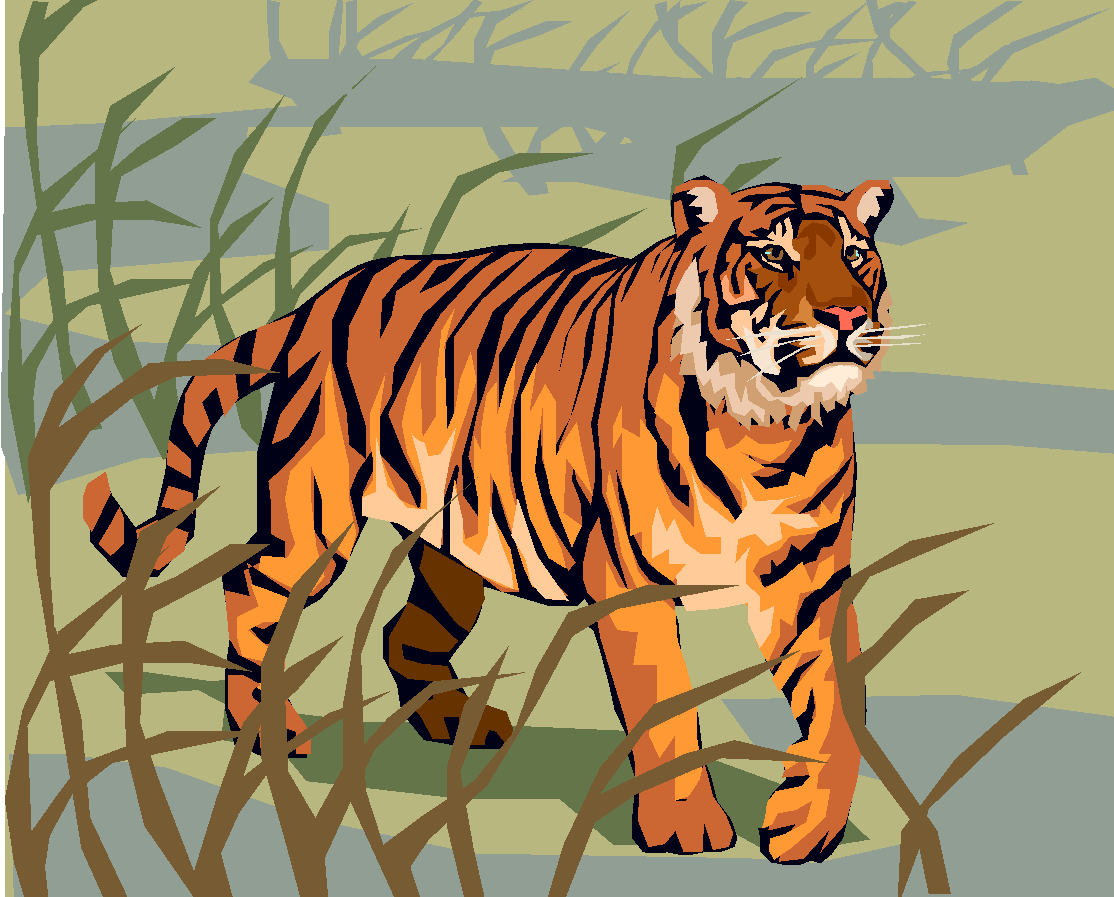 1375 James Drive, Rock Springs, WY 82901Telephone: (307) 352-3440Fax: 888-503-1376Page Web Address: Rock Springs High School ROCK SPRINGS SATELLITE HIGH SCHOOL3400 Stagecoach Dr., Rock Springs, WY 82901Telephone: (307) 352-3210ROCK SPRINGS HIGH SCHOOL1375 James Drive, Rock Springs, WY 82901Telephone: (307) 352-3440Fax: 888-503-1376Page Web Address: Rock Springs High School ROCK SPRINGS SATELLITE HIGH SCHOOL3400 Stagecoach Dr., Rock Springs, WY 82901Telephone: (307) 352-3210ROCK SPRINGS HIGH SCHOOL1375 James Drive, Rock Springs, WY 82901Telephone: (307) 352-3440Fax: 888-503-1376Page Web Address: Rock Springs High School ROCK SPRINGS SATELLITE HIGH SCHOOL3400 Stagecoach Dr., Rock Springs, WY 82901Telephone: (307) 352-3210AdministrationMr. Glen Suppes~PrincipalMs. Hope Downs Lewis~Associate PrincipalMr. Benjamin Straka~Associate PrincipalMr. Steve Akers~Associate PrincipalMr. Byron Bolen~Associate Principal/ADCounseling CenterTelephone: (307) 352-3440Fax: 888-315-2632CounselorsMs. Debbie Petri BullockMs. Stacee HansonMs. Stephanie SitslerMr. Tyson GilliesMs. Judith Delaurante Social Workers for Special ServicesMs. Andrea SchuckMs. Rhonda HoodMs. Sarah GrimmStaffDoctorate Level: 3Masters Level: 43Bachelors Level: 53Support Staff: 48SchoolSize: 1424 Students91.2% Caucasian1.2% Hispanic3.2% African American2.5% American Indian1.2% Asian0.4% OtherGrades 9-12144 Instructional DaysColors Orange and BlackMascot TigerACT Composite ScoresGraduation RequirementsEnglish                        4Math                            3Science                        3Social Studies              3P.E.                              0.5Health                          0.5Foreign Language / Cultures                       0.5Fine/Performing Art            0.5Career/Vocational        0.5Electives                      8.5Advanced Placement Courses	BiologyCalculusChemistryEnglishMusic TheoryPhysicsPsychologyStudio ArtWorld HistoryUnited States History Human GeographyAccredited by: State of WyomingAccredited by: State of WyomingAccredited by: State of WyomingFOUR YEAR PLANNING CHARTFOUR YEAR PLANNING CHARTFOUR YEAR PLANNING CHARTFOUR YEAR PLANNING CHARTFOUR YEAR PLANNING CHARTNAME:                                                            CAREER PATHWAY: NAME:                                                            CAREER PATHWAY: NAME:                                                            CAREER PATHWAY: NAME:                                                            CAREER PATHWAY: NAME:                                                            CAREER PATHWAY: FRESHMANSOPHOMORE JUNIOR SENIORENGLISHEnglish 9English 10**MATHAlgebra 1Geometry*SCIENCEBiology**SOCIAL STUDIESWorld HistoryUS History*PEPE 9 or PE  Swim*HEALTHHealthFOREIGN LANGUAGE, CULTURES****FINE + PERFORMING ARTS****CAREER / VOCATIONAL**ELECTIVEELECTIVEELECTIVETOTAL CREDITSAfter graduation, I plan to: After graduation, I plan to: After graduation, I plan to: After graduation, I plan to: After graduation, I plan to: GradePoint Value for 4.0 ScalePoint Value for 5.0 ScaleA45B34C23D12F00ROCK SPRINGS HIGH SCHOOLROCK SPRINGS HIGH SCHOOLROCK SPRINGS HIGH SCHOOLStudent Name: Student Name: Student Name: ELIGIBILITY (check box on the right if “yes”)ELIGIBILITY (check box on the right if “yes”)ELIGIBILITY (check box on the right if “yes”)Resident of the State of Wyoming? Resident of the State of Wyoming? Attended RSHS one full school year prior to graduation? Attended RSHS one full school year prior to graduation? CRITERIACRITERIACRITERIAGPA ( 9 - 12) Hathaway Scale__________ X 250 →(7th semester for Valedictorian and Salutatorian)(7th semester for Valedictorian and Salutatorian)(7th semester for Valedictorian and Salutatorian)Highest ACT Composite Score _______ X 27.778 →(Reported ACT score by May 1 for Valedictorian and Salutatorian)(Reported ACT score by May 1 for Valedictorian and Salutatorian)(Reported ACT score by May 1 for Valedictorian and Salutatorian)SUB SCORE →SUB SCORE →COLLEGE PREP COURSES(One point for each semester of each college prep class, shown below, but not limited to, through the 7th semester) COLLEGE PREP COURSES(One point for each semester of each college prep class, shown below, but not limited to, through the 7th semester) COLLEGE PREP COURSES(One point for each semester of each college prep class, shown below, but not limited to, through the 7th semester) ENGLISH LANGUAGE ARTSAmerican Literature, English Literature, College Prep, Creative Writing, Mythology, Advanced Writing, AP English, WWCC EnglishMATHEMATICSAdvanced Geometry, Algebra II, Advanced Algebra II, Pre-Calc / Trigonometry, Algebra III / Trigonometry, AP Calc, WWCC MathSCIENCE Biology 9, Biology, Physical Science, Geology, Chemistry, Physics, Biology II, AP Chemistry / Chemistry II, AP Physics, C Mechanics, Forensics II, WWCC ScienceSOCIAL STUDIESCurrent Events, Criminal Justice, Psychology, AP Psychology, AP World History, Intro to Sociology, AP United States Government, AP United States History, AP Human Geography, WWCC Social Studies, (2nd, 3rd, and/or 4th elective) FOREIGN LANGUAGE2nd, 3rd, and / or 4th years of same languageELECTIVES2nd, 3rd same subject / context course in sequence, NOT a 1st course (includes WWCC)FACULTY ENDORSEMENT(National Honor Society Member 5 points)SUB SCORE →SUB SCORE →TOTAL SCORE →TOTAL SCORE →TIE-BREAKER PSAT SELECTION INDEX SCORETIE-BREAKER PSAT SELECTION INDEX SCORERANK →RANK →Freshman EnglishFreshman EnglishFreshman EnglishFreshman EnglishFreshman EnglishFreshman EnglishFreshman EnglishGRADE: 9CREDIT: 1CREDIT: 1LENGTH: 2 SemestersPREREQUISITE: Not ApplicablePREREQUISITE: Not ApplicablePREREQUISITE: Not ApplicableHATHAWAY APPROVED: YesHATHAWAY APPROVED: Yes  Delivery Mode: Classroom and Online  Delivery Mode: Classroom and Online  Delivery Mode: Classroom and Online  Delivery Mode: Classroom and OnlineCOLLEGE CREDIT COURSE NAME: Not ApplicableCOURSE FEES: $0.00COURSE FEES: $0.00COURSE FEES: $0.00COURSE FEES: $0.00COURSE FEES: $0.00PURPOSE STATEMENT: Students will cite specific pieces of textual evidence to analyze the purpose, deeper meaning, and progression of ideas across a wide variety of texts. Students will utilize various writing strategies to compose written works in multiple styles and formats, including inquiry-based research. Students will also investigate the language that they encounter daily, distinguishing between simple communication and more complex styles of speaking, to interpret the intended meaning behind diverse manners of expression.PURPOSE STATEMENT: Students will cite specific pieces of textual evidence to analyze the purpose, deeper meaning, and progression of ideas across a wide variety of texts. Students will utilize various writing strategies to compose written works in multiple styles and formats, including inquiry-based research. Students will also investigate the language that they encounter daily, distinguishing between simple communication and more complex styles of speaking, to interpret the intended meaning behind diverse manners of expression.PURPOSE STATEMENT: Students will cite specific pieces of textual evidence to analyze the purpose, deeper meaning, and progression of ideas across a wide variety of texts. Students will utilize various writing strategies to compose written works in multiple styles and formats, including inquiry-based research. Students will also investigate the language that they encounter daily, distinguishing between simple communication and more complex styles of speaking, to interpret the intended meaning behind diverse manners of expression.PURPOSE STATEMENT: Students will cite specific pieces of textual evidence to analyze the purpose, deeper meaning, and progression of ideas across a wide variety of texts. Students will utilize various writing strategies to compose written works in multiple styles and formats, including inquiry-based research. Students will also investigate the language that they encounter daily, distinguishing between simple communication and more complex styles of speaking, to interpret the intended meaning behind diverse manners of expression.PURPOSE STATEMENT: Students will cite specific pieces of textual evidence to analyze the purpose, deeper meaning, and progression of ideas across a wide variety of texts. Students will utilize various writing strategies to compose written works in multiple styles and formats, including inquiry-based research. Students will also investigate the language that they encounter daily, distinguishing between simple communication and more complex styles of speaking, to interpret the intended meaning behind diverse manners of expression.PURPOSE STATEMENT: Students will cite specific pieces of textual evidence to analyze the purpose, deeper meaning, and progression of ideas across a wide variety of texts. Students will utilize various writing strategies to compose written works in multiple styles and formats, including inquiry-based research. Students will also investigate the language that they encounter daily, distinguishing between simple communication and more complex styles of speaking, to interpret the intended meaning behind diverse manners of expression.PURPOSE STATEMENT: Students will cite specific pieces of textual evidence to analyze the purpose, deeper meaning, and progression of ideas across a wide variety of texts. Students will utilize various writing strategies to compose written works in multiple styles and formats, including inquiry-based research. Students will also investigate the language that they encounter daily, distinguishing between simple communication and more complex styles of speaking, to interpret the intended meaning behind diverse manners of expression.Sophomore EnglishSophomore EnglishSophomore EnglishSophomore EnglishSophomore EnglishSophomore EnglishSophomore EnglishGRADE: 10CREDIT: 1CREDIT: 1LENGTH: 2 SemestersPREREQUISITE: Successful completion of Freshman EnglishrequirementPREREQUISITE: Successful completion of Freshman EnglishrequirementPREREQUISITE: Successful completion of Freshman EnglishrequirementHATHAWAY APPROVED: YesHATHAWAY APPROVED: Yes  Delivery Mode: Classroom and Online  Delivery Mode: Classroom and Online  Delivery Mode: Classroom and Online  Delivery Mode: Classroom and OnlineCOLLEGE CREDIT COURSE NAME: Not ApplicableCOURSE FEES: $0.00COURSE FEES: $0.00COURSE FEES: $0.00COURSE FEES: $0.00COURSE FEES: $0.00PURPOSE STATEMENT: Students will analyze multiple perspectives, and characters to deepen their appreciation of literature and interpret their world. Students will produce original examples of figurative language to add creativity and connotative meaning to their writing. Students will identify rhetorical language and incorporate it into their own writing. Students will write accurately using various structures, paying particular attention to blending their own ideas with inquiry-based research.PURPOSE STATEMENT: Students will analyze multiple perspectives, and characters to deepen their appreciation of literature and interpret their world. Students will produce original examples of figurative language to add creativity and connotative meaning to their writing. Students will identify rhetorical language and incorporate it into their own writing. Students will write accurately using various structures, paying particular attention to blending their own ideas with inquiry-based research.PURPOSE STATEMENT: Students will analyze multiple perspectives, and characters to deepen their appreciation of literature and interpret their world. Students will produce original examples of figurative language to add creativity and connotative meaning to their writing. Students will identify rhetorical language and incorporate it into their own writing. Students will write accurately using various structures, paying particular attention to blending their own ideas with inquiry-based research.PURPOSE STATEMENT: Students will analyze multiple perspectives, and characters to deepen their appreciation of literature and interpret their world. Students will produce original examples of figurative language to add creativity and connotative meaning to their writing. Students will identify rhetorical language and incorporate it into their own writing. Students will write accurately using various structures, paying particular attention to blending their own ideas with inquiry-based research.PURPOSE STATEMENT: Students will analyze multiple perspectives, and characters to deepen their appreciation of literature and interpret their world. Students will produce original examples of figurative language to add creativity and connotative meaning to their writing. Students will identify rhetorical language and incorporate it into their own writing. Students will write accurately using various structures, paying particular attention to blending their own ideas with inquiry-based research.PURPOSE STATEMENT: Students will analyze multiple perspectives, and characters to deepen their appreciation of literature and interpret their world. Students will produce original examples of figurative language to add creativity and connotative meaning to their writing. Students will identify rhetorical language and incorporate it into their own writing. Students will write accurately using various structures, paying particular attention to blending their own ideas with inquiry-based research.PURPOSE STATEMENT: Students will analyze multiple perspectives, and characters to deepen their appreciation of literature and interpret their world. Students will produce original examples of figurative language to add creativity and connotative meaning to their writing. Students will identify rhetorical language and incorporate it into their own writing. Students will write accurately using various structures, paying particular attention to blending their own ideas with inquiry-based research.Junior EnglishJunior EnglishJunior EnglishJunior EnglishJunior EnglishJunior EnglishJunior EnglishGRADE: 11CREDIT: 1CREDIT: 1LENGTH: 2 SemestersPREREQUISITE: Successful completion of Sophomore EnglishPREREQUISITE: Successful completion of Sophomore EnglishPREREQUISITE: Successful completion of Sophomore EnglishHATHAWAY APPROVED: YesHATHAWAY APPROVED: Yes Delivery Mode: Classroom and Online Delivery Mode: Classroom and Online Delivery Mode: Classroom and Online Delivery Mode: Classroom and OnlineCOLLEGE CREDIT COURSE NAME: Not ApplicableCOURSE FEES: $0.00COURSE FEES: $0.00COURSE FEES: $0.00COURSE FEES: $0.00COURSE FEES: $0.00PURPOSE STATEMENT: Students will analyze literature from key eras and genres to evaluate the choices authors made in their compositions. Students will compose writings in a variety of modes in order to evaluate authors in terms of their individual styles and effectiveness.PURPOSE STATEMENT: Students will analyze literature from key eras and genres to evaluate the choices authors made in their compositions. Students will compose writings in a variety of modes in order to evaluate authors in terms of their individual styles and effectiveness.PURPOSE STATEMENT: Students will analyze literature from key eras and genres to evaluate the choices authors made in their compositions. Students will compose writings in a variety of modes in order to evaluate authors in terms of their individual styles and effectiveness.PURPOSE STATEMENT: Students will analyze literature from key eras and genres to evaluate the choices authors made in their compositions. Students will compose writings in a variety of modes in order to evaluate authors in terms of their individual styles and effectiveness.PURPOSE STATEMENT: Students will analyze literature from key eras and genres to evaluate the choices authors made in their compositions. Students will compose writings in a variety of modes in order to evaluate authors in terms of their individual styles and effectiveness.PURPOSE STATEMENT: Students will analyze literature from key eras and genres to evaluate the choices authors made in their compositions. Students will compose writings in a variety of modes in order to evaluate authors in terms of their individual styles and effectiveness.PURPOSE STATEMENT: Students will analyze literature from key eras and genres to evaluate the choices authors made in their compositions. Students will compose writings in a variety of modes in order to evaluate authors in terms of their individual styles and effectiveness.American LiteratureAmerican LiteratureAmerican LiteratureAmerican LiteratureAmerican LiteratureAmerican LiteratureAmerican LiteratureGRADE: 11-12CREDIT: 0.5CREDIT: 0.5LENGTH: 1 semesterPREREQUISITE: Successful completion of Sophomore English with a B average and recommendation of Sophomore English teacher.PREREQUISITE: Successful completion of Sophomore English with a B average and recommendation of Sophomore English teacher.PREREQUISITE: Successful completion of Sophomore English with a B average and recommendation of Sophomore English teacher.HATHAWAY APPROVED: YesHATHAWAY APPROVED: Yes  Delivery Mode: Classroom   Delivery Mode: Classroom   Delivery Mode: Classroom   Delivery Mode: Classroom COLLEGE CREDIT COURSE NAME: Not ApplicableCOURSE FEES: $0.00COURSE FEES: $0.00COURSE FEES: $0.00COURSE FEES: $0.00COURSE FEES: $0.00PURPOSE STATEMENT: Students will analyze American Literature from key eras and genres to evaluate the choices authors made in their compositions. Students will compose writings in a variety of modes in order to evaluate authors in terms of their individual styles and effectiveness.PURPOSE STATEMENT: Students will analyze American Literature from key eras and genres to evaluate the choices authors made in their compositions. Students will compose writings in a variety of modes in order to evaluate authors in terms of their individual styles and effectiveness.PURPOSE STATEMENT: Students will analyze American Literature from key eras and genres to evaluate the choices authors made in their compositions. Students will compose writings in a variety of modes in order to evaluate authors in terms of their individual styles and effectiveness.PURPOSE STATEMENT: Students will analyze American Literature from key eras and genres to evaluate the choices authors made in their compositions. Students will compose writings in a variety of modes in order to evaluate authors in terms of their individual styles and effectiveness.PURPOSE STATEMENT: Students will analyze American Literature from key eras and genres to evaluate the choices authors made in their compositions. Students will compose writings in a variety of modes in order to evaluate authors in terms of their individual styles and effectiveness.PURPOSE STATEMENT: Students will analyze American Literature from key eras and genres to evaluate the choices authors made in their compositions. Students will compose writings in a variety of modes in order to evaluate authors in terms of their individual styles and effectiveness.PURPOSE STATEMENT: Students will analyze American Literature from key eras and genres to evaluate the choices authors made in their compositions. Students will compose writings in a variety of modes in order to evaluate authors in terms of their individual styles and effectiveness.English LiteratureEnglish LiteratureEnglish LiteratureEnglish LiteratureEnglish LiteratureEnglish LiteratureEnglish LiteratureGRADE: 11-12CREDIT: 0.5CREDIT: 0.5LENGTH: 1 semesterPREREQUISITE: Successful completion of Sophomore English with a B average and recommendation of Sophomore English teacher.PREREQUISITE: Successful completion of Sophomore English with a B average and recommendation of Sophomore English teacher.PREREQUISITE: Successful completion of Sophomore English with a B average and recommendation of Sophomore English teacher.HATHAWAY APPROVED: YesHATHAWAY APPROVED: Yes  Delivery Mode: Classroom   Delivery Mode: Classroom   Delivery Mode: Classroom   Delivery Mode: Classroom COLLEGE CREDIT COURSE NAME: Not ApplicableCOURSE FEES: $0.00COURSE FEES: $0.00COURSE FEES: $0.00COURSE FEES: $0.00COURSE FEES: $0.00PURPOSE STATEMENT: Using British literature, students will draw conclusions and understand authors’ intentions. Students will show mastery of grammar conventions as they write in a variety of modes to present their unique analyses of texts and to create original pieces of creative writing.PURPOSE STATEMENT: Using British literature, students will draw conclusions and understand authors’ intentions. Students will show mastery of grammar conventions as they write in a variety of modes to present their unique analyses of texts and to create original pieces of creative writing.PURPOSE STATEMENT: Using British literature, students will draw conclusions and understand authors’ intentions. Students will show mastery of grammar conventions as they write in a variety of modes to present their unique analyses of texts and to create original pieces of creative writing.PURPOSE STATEMENT: Using British literature, students will draw conclusions and understand authors’ intentions. Students will show mastery of grammar conventions as they write in a variety of modes to present their unique analyses of texts and to create original pieces of creative writing.PURPOSE STATEMENT: Using British literature, students will draw conclusions and understand authors’ intentions. Students will show mastery of grammar conventions as they write in a variety of modes to present their unique analyses of texts and to create original pieces of creative writing.PURPOSE STATEMENT: Using British literature, students will draw conclusions and understand authors’ intentions. Students will show mastery of grammar conventions as they write in a variety of modes to present their unique analyses of texts and to create original pieces of creative writing.PURPOSE STATEMENT: Using British literature, students will draw conclusions and understand authors’ intentions. Students will show mastery of grammar conventions as they write in a variety of modes to present their unique analyses of texts and to create original pieces of creative writing.Sci-Fi LiteratureSci-Fi LiteratureSci-Fi LiteratureSci-Fi LiteratureSci-Fi LiteratureSci-Fi LiteratureSci-Fi LiteratureGRADE: 9-12CREDIT: 0.5CREDIT: 0.5LENGTH: 1 semesterPREREQUISITE: Not ApplicablePREREQUISITE: Not ApplicablePREREQUISITE: Not ApplicableHATHAWAY APPROVED: YesHATHAWAY APPROVED: Yes  Delivery Mode: Classroom   Delivery Mode: Classroom   Delivery Mode: Classroom   Delivery Mode: Classroom COLLEGE CREDIT COURSE NAME: Not ApplicableCOURSE FEES: $0.00COURSE FEES: $0.00COURSE FEES: $0.00COURSE FEES: $0.00COURSE FEES: $0.00PURPOSE STATEMENT: Students will analyze various forms of science fiction in literature and films to evaluate the choices authors made in their compositions. Students will compose writings in a variety of modes in order to express their own ideas. Students will also evaluate authors in terms of their individual styles and effectiveness.PURPOSE STATEMENT: Students will analyze various forms of science fiction in literature and films to evaluate the choices authors made in their compositions. Students will compose writings in a variety of modes in order to express their own ideas. Students will also evaluate authors in terms of their individual styles and effectiveness.PURPOSE STATEMENT: Students will analyze various forms of science fiction in literature and films to evaluate the choices authors made in their compositions. Students will compose writings in a variety of modes in order to express their own ideas. Students will also evaluate authors in terms of their individual styles and effectiveness.PURPOSE STATEMENT: Students will analyze various forms of science fiction in literature and films to evaluate the choices authors made in their compositions. Students will compose writings in a variety of modes in order to express their own ideas. Students will also evaluate authors in terms of their individual styles and effectiveness.PURPOSE STATEMENT: Students will analyze various forms of science fiction in literature and films to evaluate the choices authors made in their compositions. Students will compose writings in a variety of modes in order to express their own ideas. Students will also evaluate authors in terms of their individual styles and effectiveness.PURPOSE STATEMENT: Students will analyze various forms of science fiction in literature and films to evaluate the choices authors made in their compositions. Students will compose writings in a variety of modes in order to express their own ideas. Students will also evaluate authors in terms of their individual styles and effectiveness.PURPOSE STATEMENT: Students will analyze various forms of science fiction in literature and films to evaluate the choices authors made in their compositions. Students will compose writings in a variety of modes in order to express their own ideas. Students will also evaluate authors in terms of their individual styles and effectiveness.Sports in LiteratureSports in LiteratureSports in LiteratureSports in LiteratureSports in LiteratureSports in LiteratureSports in LiteratureGRADE: 9-12CREDIT: 0.5CREDIT: 0.5LENGTH: 1 semesterPREREQUISITE: Not ApplicablePREREQUISITE: Not ApplicablePREREQUISITE: Not ApplicableHATHAWAY APPROVED: YesHATHAWAY APPROVED: Yes  Delivery Mode: Classroom  Delivery Mode: Classroom  Delivery Mode: Classroom  Delivery Mode: ClassroomCOLLEGE CREDIT COURSE NAME: Not ApplicableCOURSE FEES: $0.00COURSE FEES: $0.00COURSE FEES: $0.00COURSE FEES: $0.00COURSE FEES: $0.00PURPOSE STATEMENT: Students will examine the way the ideas, thoughts, and emotions surrounding sports are expressed in writing and film, as well as various other mediums. Sports provide a connection and outlet to the daily lives of millions around the globe. In this course, we will aim to examine and analyze how sports took on such a large role in our society, what it has done historically to grow humankind, and why we are all so drawn in,PURPOSE STATEMENT: Students will examine the way the ideas, thoughts, and emotions surrounding sports are expressed in writing and film, as well as various other mediums. Sports provide a connection and outlet to the daily lives of millions around the globe. In this course, we will aim to examine and analyze how sports took on such a large role in our society, what it has done historically to grow humankind, and why we are all so drawn in,PURPOSE STATEMENT: Students will examine the way the ideas, thoughts, and emotions surrounding sports are expressed in writing and film, as well as various other mediums. Sports provide a connection and outlet to the daily lives of millions around the globe. In this course, we will aim to examine and analyze how sports took on such a large role in our society, what it has done historically to grow humankind, and why we are all so drawn in,PURPOSE STATEMENT: Students will examine the way the ideas, thoughts, and emotions surrounding sports are expressed in writing and film, as well as various other mediums. Sports provide a connection and outlet to the daily lives of millions around the globe. In this course, we will aim to examine and analyze how sports took on such a large role in our society, what it has done historically to grow humankind, and why we are all so drawn in,PURPOSE STATEMENT: Students will examine the way the ideas, thoughts, and emotions surrounding sports are expressed in writing and film, as well as various other mediums. Sports provide a connection and outlet to the daily lives of millions around the globe. In this course, we will aim to examine and analyze how sports took on such a large role in our society, what it has done historically to grow humankind, and why we are all so drawn in,PURPOSE STATEMENT: Students will examine the way the ideas, thoughts, and emotions surrounding sports are expressed in writing and film, as well as various other mediums. Sports provide a connection and outlet to the daily lives of millions around the globe. In this course, we will aim to examine and analyze how sports took on such a large role in our society, what it has done historically to grow humankind, and why we are all so drawn in,PURPOSE STATEMENT: Students will examine the way the ideas, thoughts, and emotions surrounding sports are expressed in writing and film, as well as various other mediums. Sports provide a connection and outlet to the daily lives of millions around the globe. In this course, we will aim to examine and analyze how sports took on such a large role in our society, what it has done historically to grow humankind, and why we are all so drawn in,Senior EnglishSenior EnglishSenior EnglishSenior EnglishSenior EnglishSenior EnglishSenior EnglishGRADE: 12CREDIT: 0.5CREDIT: 0.5LENGTH: 1 semesterPREREQUISITE: Successful completion of Junior level English.PREREQUISITE: Successful completion of Junior level English.PREREQUISITE: Successful completion of Junior level English.HATHAWAY APPROVED: YesHATHAWAY APPROVED: Yes  Delivery Mode:Classroom and Online  Delivery Mode:Classroom and Online  Delivery Mode:Classroom and Online  Delivery Mode:Classroom and OnlineCOLLEGE CREDIT COURSE NAME: Not ApplicableCOURSE FEES: $0.00COURSE FEES: $0.00COURSE FEES: $0.00COURSE FEES: $0.00COURSE FEES: $0.00PURPOSE STATEMENT: Students will refine their analyses of various themes in traditional and nontraditional literature and demonstrate college writing skills.PURPOSE STATEMENT: Students will refine their analyses of various themes in traditional and nontraditional literature and demonstrate college writing skills.PURPOSE STATEMENT: Students will refine their analyses of various themes in traditional and nontraditional literature and demonstrate college writing skills.PURPOSE STATEMENT: Students will refine their analyses of various themes in traditional and nontraditional literature and demonstrate college writing skills.PURPOSE STATEMENT: Students will refine their analyses of various themes in traditional and nontraditional literature and demonstrate college writing skills.PURPOSE STATEMENT: Students will refine their analyses of various themes in traditional and nontraditional literature and demonstrate college writing skills.PURPOSE STATEMENT: Students will refine their analyses of various themes in traditional and nontraditional literature and demonstrate college writing skills.English in the WorkplaceEnglish in the WorkplaceEnglish in the WorkplaceEnglish in the WorkplaceEnglish in the WorkplaceEnglish in the WorkplaceEnglish in the WorkplaceGRADE: 12CREDIT: 0.5CREDIT: 0.5LENGTH: 1semesterPREREQUISITE: Successful completion of Junior level English requirementPREREQUISITE: Successful completion of Junior level English requirementPREREQUISITE: Successful completion of Junior level English requirementHATHAWAY APPROVED: YesHATHAWAY APPROVED: Yes  Delivery Mode: Classroom   Delivery Mode: Classroom   Delivery Mode: Classroom   Delivery Mode: Classroom COLLEGE CREDIT COURSE NAME: Not ApplicableCOURSE FEES: $0.00COURSE FEES: $0.00COURSE FEES: $0.00COURSE FEES: $0.00COURSE FEES: $0.00PURPOSE STATEMENT: Students will demonstrate career ready communication and collaboration skills through the creation of a career portfolio.PURPOSE STATEMENT: Students will demonstrate career ready communication and collaboration skills through the creation of a career portfolio.PURPOSE STATEMENT: Students will demonstrate career ready communication and collaboration skills through the creation of a career portfolio.PURPOSE STATEMENT: Students will demonstrate career ready communication and collaboration skills through the creation of a career portfolio.PURPOSE STATEMENT: Students will demonstrate career ready communication and collaboration skills through the creation of a career portfolio.PURPOSE STATEMENT: Students will demonstrate career ready communication and collaboration skills through the creation of a career portfolio.PURPOSE STATEMENT: Students will demonstrate career ready communication and collaboration skills through the creation of a career portfolio.Visual NarrativesVisual NarrativesVisual NarrativesVisual NarrativesVisual NarrativesVisual NarrativesVisual NarrativesGRADE: 12CREDIT: 0.5CREDIT: 0.5LENGTH: 1 semesterPREREQUISITE: NonePREREQUISITE: NonePREREQUISITE: NoneHATHAWAY APPROVED: YesHATHAWAY APPROVED: Yes  Delivery Mode: Classroom   Delivery Mode: Classroom   Delivery Mode: Classroom   Delivery Mode: Classroom COLLEGE CREDIT COURSE NAME: Not ApplicableCOURSE FEES: $0.00COURSE FEES: $0.00COURSE FEES: $0.00COURSE FEES: $0.00COURSE FEES: $0.00PURPOSE STATEMENT: Students will study various storytelling devices to learn about historical eras, societal reactions to various narrative forms, expression of ideas using visuals as well as audio devices, use of imagination and innovation, as well as audience perceptions. Throughout the course, students will be required to observe, evaluate, and show critical thinking skills and analytical skills concerning art, literature, graphic novels, advertising, info-graphics, and films.PURPOSE STATEMENT: Students will study various storytelling devices to learn about historical eras, societal reactions to various narrative forms, expression of ideas using visuals as well as audio devices, use of imagination and innovation, as well as audience perceptions. Throughout the course, students will be required to observe, evaluate, and show critical thinking skills and analytical skills concerning art, literature, graphic novels, advertising, info-graphics, and films.PURPOSE STATEMENT: Students will study various storytelling devices to learn about historical eras, societal reactions to various narrative forms, expression of ideas using visuals as well as audio devices, use of imagination and innovation, as well as audience perceptions. Throughout the course, students will be required to observe, evaluate, and show critical thinking skills and analytical skills concerning art, literature, graphic novels, advertising, info-graphics, and films.PURPOSE STATEMENT: Students will study various storytelling devices to learn about historical eras, societal reactions to various narrative forms, expression of ideas using visuals as well as audio devices, use of imagination and innovation, as well as audience perceptions. Throughout the course, students will be required to observe, evaluate, and show critical thinking skills and analytical skills concerning art, literature, graphic novels, advertising, info-graphics, and films.PURPOSE STATEMENT: Students will study various storytelling devices to learn about historical eras, societal reactions to various narrative forms, expression of ideas using visuals as well as audio devices, use of imagination and innovation, as well as audience perceptions. Throughout the course, students will be required to observe, evaluate, and show critical thinking skills and analytical skills concerning art, literature, graphic novels, advertising, info-graphics, and films.PURPOSE STATEMENT: Students will study various storytelling devices to learn about historical eras, societal reactions to various narrative forms, expression of ideas using visuals as well as audio devices, use of imagination and innovation, as well as audience perceptions. Throughout the course, students will be required to observe, evaluate, and show critical thinking skills and analytical skills concerning art, literature, graphic novels, advertising, info-graphics, and films.PURPOSE STATEMENT: Students will study various storytelling devices to learn about historical eras, societal reactions to various narrative forms, expression of ideas using visuals as well as audio devices, use of imagination and innovation, as well as audience perceptions. Throughout the course, students will be required to observe, evaluate, and show critical thinking skills and analytical skills concerning art, literature, graphic novels, advertising, info-graphics, and films.College PrepCollege PrepCollege PrepCollege PrepCollege PrepCollege PrepCollege PrepGRADE: 12CREDIT: 0.5CREDIT: 0.5LENGTH: 1 semesterPREREQUISITE: Junior English or English Literature or American LiteraturePREREQUISITE: Junior English or English Literature or American LiteraturePREREQUISITE: Junior English or English Literature or American LiteratureHATHAWAY APPROVED: YesHATHAWAY APPROVED: Yes  Delivery Mode: Classroom   Delivery Mode: Classroom   Delivery Mode: Classroom   Delivery Mode: Classroom COLLEGE CREDIT COURSE NAME: Not ApplicableCOURSE FEES: $0.00COURSE FEES: $0.00COURSE FEES: $0.00COURSE FEES: $0.00COURSE FEES: $0.00PURPOSE STATEMENT: Students will read modern literature to analyze and interpret authors’ intentions. Students will conduct inquiry-based research and also write extended analyses using MLA format with mastery of grammar and application of varied syntax.PURPOSE STATEMENT: Students will read modern literature to analyze and interpret authors’ intentions. Students will conduct inquiry-based research and also write extended analyses using MLA format with mastery of grammar and application of varied syntax.PURPOSE STATEMENT: Students will read modern literature to analyze and interpret authors’ intentions. Students will conduct inquiry-based research and also write extended analyses using MLA format with mastery of grammar and application of varied syntax.PURPOSE STATEMENT: Students will read modern literature to analyze and interpret authors’ intentions. Students will conduct inquiry-based research and also write extended analyses using MLA format with mastery of grammar and application of varied syntax.PURPOSE STATEMENT: Students will read modern literature to analyze and interpret authors’ intentions. Students will conduct inquiry-based research and also write extended analyses using MLA format with mastery of grammar and application of varied syntax.PURPOSE STATEMENT: Students will read modern literature to analyze and interpret authors’ intentions. Students will conduct inquiry-based research and also write extended analyses using MLA format with mastery of grammar and application of varied syntax.PURPOSE STATEMENT: Students will read modern literature to analyze and interpret authors’ intentions. Students will conduct inquiry-based research and also write extended analyses using MLA format with mastery of grammar and application of varied syntax.MythologyMythologyMythologyMythologyMythologyMythologyMythologyGRADE: 12CREDIT: 0.5CREDIT: 0.5LENGTH: 1 semesterPREREQUISITE: Successful completion of Junior level English requirementPREREQUISITE: Successful completion of Junior level English requirementPREREQUISITE: Successful completion of Junior level English requirementHATHAWAY APPROVED: YesHATHAWAY APPROVED: Yes  Delivery Mode: Classroom   Delivery Mode: Classroom   Delivery Mode: Classroom   Delivery Mode: Classroom COLLEGE CREDIT COURSE NAME: Not ApplicableCOURSE FEES: $0.00COURSE FEES: $0.00COURSE FEES: $0.00COURSE FEES: $0.00COURSE FEES: $0.00PURPOSE STATEMENT: Students will analyze mythologies of early cultures to demonstrate how they have influenced modern cultures. Students will demonstrate cultural concepts through writing original narratives and analyses.PURPOSE STATEMENT: Students will analyze mythologies of early cultures to demonstrate how they have influenced modern cultures. Students will demonstrate cultural concepts through writing original narratives and analyses.PURPOSE STATEMENT: Students will analyze mythologies of early cultures to demonstrate how they have influenced modern cultures. Students will demonstrate cultural concepts through writing original narratives and analyses.PURPOSE STATEMENT: Students will analyze mythologies of early cultures to demonstrate how they have influenced modern cultures. Students will demonstrate cultural concepts through writing original narratives and analyses.PURPOSE STATEMENT: Students will analyze mythologies of early cultures to demonstrate how they have influenced modern cultures. Students will demonstrate cultural concepts through writing original narratives and analyses.PURPOSE STATEMENT: Students will analyze mythologies of early cultures to demonstrate how they have influenced modern cultures. Students will demonstrate cultural concepts through writing original narratives and analyses.PURPOSE STATEMENT: Students will analyze mythologies of early cultures to demonstrate how they have influenced modern cultures. Students will demonstrate cultural concepts through writing original narratives and analyses.Creative WritingCreative WritingCreative WritingCreative WritingCreative WritingCreative WritingCreative WritingGRADE: 12CREDIT: 0.5CREDIT: 0.5LENGTH: 1 semesterPREREQUISITE: Successful completion of Junior level English requirementPREREQUISITE: Successful completion of Junior level English requirementPREREQUISITE: Successful completion of Junior level English requirementHATHAWAY APPROVED: YesHATHAWAY APPROVED: Yes  Delivery Mode: Classroom   Delivery Mode: Classroom   Delivery Mode: Classroom   Delivery Mode: Classroom COLLEGE CREDIT COURSE NAME: Not ApplicableCOURSE FEES: $0.00COURSE FEES: $0.00COURSE FEES: $0.00COURSE FEES: $0.00COURSE FEES: $0.00PURPOSE STATEMENT: Students will explore and analyze writing styles in a diverse variety of texts, while consistently writing, editing, and publishing creative works in a multitude of genres.PURPOSE STATEMENT: Students will explore and analyze writing styles in a diverse variety of texts, while consistently writing, editing, and publishing creative works in a multitude of genres.PURPOSE STATEMENT: Students will explore and analyze writing styles in a diverse variety of texts, while consistently writing, editing, and publishing creative works in a multitude of genres.PURPOSE STATEMENT: Students will explore and analyze writing styles in a diverse variety of texts, while consistently writing, editing, and publishing creative works in a multitude of genres.PURPOSE STATEMENT: Students will explore and analyze writing styles in a diverse variety of texts, while consistently writing, editing, and publishing creative works in a multitude of genres.PURPOSE STATEMENT: Students will explore and analyze writing styles in a diverse variety of texts, while consistently writing, editing, and publishing creative works in a multitude of genres.PURPOSE STATEMENT: Students will explore and analyze writing styles in a diverse variety of texts, while consistently writing, editing, and publishing creative works in a multitude of genres.AP EnglishAP EnglishAP EnglishAP EnglishAP EnglishAP EnglishAP EnglishGRADE: 12CREDIT: 1CREDIT: 1LENGTH: 2 semestersPREREQUISITE: Placement in this class is determined by superior ability in language usage, composition, critical thinking skills, and actual past class performance. Students must have completed one year of Sophomore English, as well as English Literature and American Literature. Students must have maintained a minimum of a B grade in the three pre-requisite classes.PREREQUISITE: Placement in this class is determined by superior ability in language usage, composition, critical thinking skills, and actual past class performance. Students must have completed one year of Sophomore English, as well as English Literature and American Literature. Students must have maintained a minimum of a B grade in the three pre-requisite classes.PREREQUISITE: Placement in this class is determined by superior ability in language usage, composition, critical thinking skills, and actual past class performance. Students must have completed one year of Sophomore English, as well as English Literature and American Literature. Students must have maintained a minimum of a B grade in the three pre-requisite classes.HATHAWAY APPROVED: YesHATHAWAY APPROVED: Yes  Delivery Mode: Classroom   Delivery Mode: Classroom   Delivery Mode: Classroom   Delivery Mode: Classroom COLLEGE CREDIT COURSE NAME: Not ApplicableCOURSE FEES: $0.00COURSE FEES: $0.00COURSE FEES: $0.00COURSE FEES: $0.00COURSE FEES: $0.00PURPOSE STATEMENT: The literature is an expanded canon of literary works developed by the College Board and recognized to be valid and relevant, to include diversity, and to present non-tradition points of view in order to develop students’ critical thinking abilities. Because critical reading is the concentrated, thoughtful interpretation of writing, students are expected to make a conscious effort to analyze, deduce, find connections, detect bias and imagine an opposition to arguments. In dealing with unfamiliar materials, students will do background research into history and culture via technological and standard methods. AP Senior English will provide students with the depth of understanding necessary to enable them to succeed on a university level.PURPOSE STATEMENT: The literature is an expanded canon of literary works developed by the College Board and recognized to be valid and relevant, to include diversity, and to present non-tradition points of view in order to develop students’ critical thinking abilities. Because critical reading is the concentrated, thoughtful interpretation of writing, students are expected to make a conscious effort to analyze, deduce, find connections, detect bias and imagine an opposition to arguments. In dealing with unfamiliar materials, students will do background research into history and culture via technological and standard methods. AP Senior English will provide students with the depth of understanding necessary to enable them to succeed on a university level.PURPOSE STATEMENT: The literature is an expanded canon of literary works developed by the College Board and recognized to be valid and relevant, to include diversity, and to present non-tradition points of view in order to develop students’ critical thinking abilities. Because critical reading is the concentrated, thoughtful interpretation of writing, students are expected to make a conscious effort to analyze, deduce, find connections, detect bias and imagine an opposition to arguments. In dealing with unfamiliar materials, students will do background research into history and culture via technological and standard methods. AP Senior English will provide students with the depth of understanding necessary to enable them to succeed on a university level.PURPOSE STATEMENT: The literature is an expanded canon of literary works developed by the College Board and recognized to be valid and relevant, to include diversity, and to present non-tradition points of view in order to develop students’ critical thinking abilities. Because critical reading is the concentrated, thoughtful interpretation of writing, students are expected to make a conscious effort to analyze, deduce, find connections, detect bias and imagine an opposition to arguments. In dealing with unfamiliar materials, students will do background research into history and culture via technological and standard methods. AP Senior English will provide students with the depth of understanding necessary to enable them to succeed on a university level.PURPOSE STATEMENT: The literature is an expanded canon of literary works developed by the College Board and recognized to be valid and relevant, to include diversity, and to present non-tradition points of view in order to develop students’ critical thinking abilities. Because critical reading is the concentrated, thoughtful interpretation of writing, students are expected to make a conscious effort to analyze, deduce, find connections, detect bias and imagine an opposition to arguments. In dealing with unfamiliar materials, students will do background research into history and culture via technological and standard methods. AP Senior English will provide students with the depth of understanding necessary to enable them to succeed on a university level.PURPOSE STATEMENT: The literature is an expanded canon of literary works developed by the College Board and recognized to be valid and relevant, to include diversity, and to present non-tradition points of view in order to develop students’ critical thinking abilities. Because critical reading is the concentrated, thoughtful interpretation of writing, students are expected to make a conscious effort to analyze, deduce, find connections, detect bias and imagine an opposition to arguments. In dealing with unfamiliar materials, students will do background research into history and culture via technological and standard methods. AP Senior English will provide students with the depth of understanding necessary to enable them to succeed on a university level.PURPOSE STATEMENT: The literature is an expanded canon of literary works developed by the College Board and recognized to be valid and relevant, to include diversity, and to present non-tradition points of view in order to develop students’ critical thinking abilities. Because critical reading is the concentrated, thoughtful interpretation of writing, students are expected to make a conscious effort to analyze, deduce, find connections, detect bias and imagine an opposition to arguments. In dealing with unfamiliar materials, students will do background research into history and culture via technological and standard methods. AP Senior English will provide students with the depth of understanding necessary to enable them to succeed on a university level.YearbookYearbookYearbookYearbookYearbookYearbookYearbookGRADE: 11-12CREDIT: 1CREDIT: 1LENGTH: 2 semestersPREREQUISITE: Successful completion of Sophomore  English and completion/enrollment of Digital Photo, or Intro to Digital Arts. Written referral from previous English  instructor required. Yearbook advisor approval.PREREQUISITE: Successful completion of Sophomore  English and completion/enrollment of Digital Photo, or Intro to Digital Arts. Written referral from previous English  instructor required. Yearbook advisor approval.PREREQUISITE: Successful completion of Sophomore  English and completion/enrollment of Digital Photo, or Intro to Digital Arts. Written referral from previous English  instructor required. Yearbook advisor approval.HATHAWAY APPROVED: YesHATHAWAY APPROVED: Yes  Delivery Mode: Classroom   Delivery Mode: Classroom   Delivery Mode: Classroom   Delivery Mode: Classroom COLLEGE CREDIT COURSE NAME: Not ApplicableCOURSE FEES: $0.00COURSE FEES: $0.00COURSE FEES: $0.00COURSE FEES: $0.00COURSE FEES: $0.00PURPOSE STATEMENT: This is a course for the design and publication of the school yearbook. It is a study of writing,  interviewing, layout, and design—all on a “real world” deadline format. It is for the student skilled in computer use,  photography, and writing. After school and weekend assignments are mandatory. Students also sell and create advertisements. If class is taken as a junior, the class must be taken concurrently with a junior English Core Class (American Literature/  English Literature, Junior English).PURPOSE STATEMENT: This is a course for the design and publication of the school yearbook. It is a study of writing,  interviewing, layout, and design—all on a “real world” deadline format. It is for the student skilled in computer use,  photography, and writing. After school and weekend assignments are mandatory. Students also sell and create advertisements. If class is taken as a junior, the class must be taken concurrently with a junior English Core Class (American Literature/  English Literature, Junior English).PURPOSE STATEMENT: This is a course for the design and publication of the school yearbook. It is a study of writing,  interviewing, layout, and design—all on a “real world” deadline format. It is for the student skilled in computer use,  photography, and writing. After school and weekend assignments are mandatory. Students also sell and create advertisements. If class is taken as a junior, the class must be taken concurrently with a junior English Core Class (American Literature/  English Literature, Junior English).PURPOSE STATEMENT: This is a course for the design and publication of the school yearbook. It is a study of writing,  interviewing, layout, and design—all on a “real world” deadline format. It is for the student skilled in computer use,  photography, and writing. After school and weekend assignments are mandatory. Students also sell and create advertisements. If class is taken as a junior, the class must be taken concurrently with a junior English Core Class (American Literature/  English Literature, Junior English).PURPOSE STATEMENT: This is a course for the design and publication of the school yearbook. It is a study of writing,  interviewing, layout, and design—all on a “real world” deadline format. It is for the student skilled in computer use,  photography, and writing. After school and weekend assignments are mandatory. Students also sell and create advertisements. If class is taken as a junior, the class must be taken concurrently with a junior English Core Class (American Literature/  English Literature, Junior English).PURPOSE STATEMENT: This is a course for the design and publication of the school yearbook. It is a study of writing,  interviewing, layout, and design—all on a “real world” deadline format. It is for the student skilled in computer use,  photography, and writing. After school and weekend assignments are mandatory. Students also sell and create advertisements. If class is taken as a junior, the class must be taken concurrently with a junior English Core Class (American Literature/  English Literature, Junior English).PURPOSE STATEMENT: This is a course for the design and publication of the school yearbook. It is a study of writing,  interviewing, layout, and design—all on a “real world” deadline format. It is for the student skilled in computer use,  photography, and writing. After school and weekend assignments are mandatory. Students also sell and create advertisements. If class is taken as a junior, the class must be taken concurrently with a junior English Core Class (American Literature/  English Literature, Junior English).English 1010-English Composition IEnglish 1010-English Composition IEnglish 1010-English Composition IEnglish 1010-English Composition IEnglish 1010-English Composition IEnglish 1010-English Composition IEnglish 1010-English Composition IGRADE: 11-12CREDIT: .75CREDIT: .75LENGTH: 1 semestersPREREQUISITE: McCann Placement Exam 70 or better, ACT English Score of 18 or higher, SAT Reading/Writing Score 490 or higherPREREQUISITE: McCann Placement Exam 70 or better, ACT English Score of 18 or higher, SAT Reading/Writing Score 490 or higherPREREQUISITE: McCann Placement Exam 70 or better, ACT English Score of 18 or higher, SAT Reading/Writing Score 490 or higherHATHAWAY APPROVED: YesHATHAWAY APPROVED: Yes  Delivery Mode: Classroom   Delivery Mode: Classroom   Delivery Mode: Classroom   Delivery Mode: Classroom COLLEGE CREDIT COURSE NAME:English 1010COURSE FEES: $0.00COURSE FEES: $0.00COURSE FEES: $0.00COURSE FEES: $0.00COURSE FEES: $0.00PURPOSE STATEMENT: This freshman English course is designed to develop writing skills. The course has two objectives: for students to understand the various stages of the writing process, such as pre-writing, revising, and proofreading and for students to write clear, well-ordered essays.PURPOSE STATEMENT: This freshman English course is designed to develop writing skills. The course has two objectives: for students to understand the various stages of the writing process, such as pre-writing, revising, and proofreading and for students to write clear, well-ordered essays.PURPOSE STATEMENT: This freshman English course is designed to develop writing skills. The course has two objectives: for students to understand the various stages of the writing process, such as pre-writing, revising, and proofreading and for students to write clear, well-ordered essays.PURPOSE STATEMENT: This freshman English course is designed to develop writing skills. The course has two objectives: for students to understand the various stages of the writing process, such as pre-writing, revising, and proofreading and for students to write clear, well-ordered essays.PURPOSE STATEMENT: This freshman English course is designed to develop writing skills. The course has two objectives: for students to understand the various stages of the writing process, such as pre-writing, revising, and proofreading and for students to write clear, well-ordered essays.PURPOSE STATEMENT: This freshman English course is designed to develop writing skills. The course has two objectives: for students to understand the various stages of the writing process, such as pre-writing, revising, and proofreading and for students to write clear, well-ordered essays.PURPOSE STATEMENT: This freshman English course is designed to develop writing skills. The course has two objectives: for students to understand the various stages of the writing process, such as pre-writing, revising, and proofreading and for students to write clear, well-ordered essays.Speech CommunicationSpeech CommunicationSpeech CommunicationSpeech CommunicationSpeech CommunicationSpeech CommunicationSpeech CommunicationGRADE: 10-12CREDIT: 0.5CREDIT: 0.5LENGTH: 1 semesterPREREQUISITE: Successful complete of or currently enrolled in Sophomore English.PREREQUISITE: Successful complete of or currently enrolled in Sophomore English.PREREQUISITE: Successful complete of or currently enrolled in Sophomore English.HATHAWAY APPROVED: NoHATHAWAY APPROVED: No  Delivery Mode: Classroom   Delivery Mode: Classroom   Delivery Mode: Classroom   Delivery Mode: Classroom COLLEGE CREDIT COURSE NAME: Not ApplicableCOURSE FEES: $0.00COURSE FEES: $0.00COURSE FEES: $0.00COURSE FEES: $0.00COURSE FEES: $0.00PURPOSE STATEMENT: This is an introduction to speech communication, which places emphasis on group interaction and problem solving, nonverbal communication, and varied speaking situations. Individual presentations will involve several speech skills as well as speeches to inform and persuade. (Technology skills to be taught or needed include internet use, Microsoft Office, and library databases.)PURPOSE STATEMENT: This is an introduction to speech communication, which places emphasis on group interaction and problem solving, nonverbal communication, and varied speaking situations. Individual presentations will involve several speech skills as well as speeches to inform and persuade. (Technology skills to be taught or needed include internet use, Microsoft Office, and library databases.)PURPOSE STATEMENT: This is an introduction to speech communication, which places emphasis on group interaction and problem solving, nonverbal communication, and varied speaking situations. Individual presentations will involve several speech skills as well as speeches to inform and persuade. (Technology skills to be taught or needed include internet use, Microsoft Office, and library databases.)PURPOSE STATEMENT: This is an introduction to speech communication, which places emphasis on group interaction and problem solving, nonverbal communication, and varied speaking situations. Individual presentations will involve several speech skills as well as speeches to inform and persuade. (Technology skills to be taught or needed include internet use, Microsoft Office, and library databases.)PURPOSE STATEMENT: This is an introduction to speech communication, which places emphasis on group interaction and problem solving, nonverbal communication, and varied speaking situations. Individual presentations will involve several speech skills as well as speeches to inform and persuade. (Technology skills to be taught or needed include internet use, Microsoft Office, and library databases.)PURPOSE STATEMENT: This is an introduction to speech communication, which places emphasis on group interaction and problem solving, nonverbal communication, and varied speaking situations. Individual presentations will involve several speech skills as well as speeches to inform and persuade. (Technology skills to be taught or needed include internet use, Microsoft Office, and library databases.)PURPOSE STATEMENT: This is an introduction to speech communication, which places emphasis on group interaction and problem solving, nonverbal communication, and varied speaking situations. Individual presentations will involve several speech skills as well as speeches to inform and persuade. (Technology skills to be taught or needed include internet use, Microsoft Office, and library databases.)Argue and DebateArgue and DebateArgue and DebateArgue and DebateArgue and DebateArgue and DebateArgue and DebateGRADE: 10-12CREDIT: 0.5CREDIT: 0.5LENGTH: 1 semesterPREREQUISITE: Successful completion of Speech CommunicationPREREQUISITE: Successful completion of Speech CommunicationPREREQUISITE: Successful completion of Speech CommunicationHATHAWAY APPROVED: NoHATHAWAY APPROVED: No  Delivery Mode: Classroom   Delivery Mode: Classroom   Delivery Mode: Classroom   Delivery Mode: Classroom COLLEGE CREDIT COURSE NAME: Not ApplicableCOURSE FEES: $0.00COURSE FEES: $0.00COURSE FEES: $0.00COURSE FEES: $0.00COURSE FEES: $0.00PURPOSE STATEMENT: Students will participate in-group discussions, learn argumentation techniques, and debate a variety of topics. Through these activities, students will develop research, logic, and communication skills. This class is recommended for college-bound students. Technology skills to be taught or needed included internet use, Microsoft Office, and library databases.PURPOSE STATEMENT: Students will participate in-group discussions, learn argumentation techniques, and debate a variety of topics. Through these activities, students will develop research, logic, and communication skills. This class is recommended for college-bound students. Technology skills to be taught or needed included internet use, Microsoft Office, and library databases.PURPOSE STATEMENT: Students will participate in-group discussions, learn argumentation techniques, and debate a variety of topics. Through these activities, students will develop research, logic, and communication skills. This class is recommended for college-bound students. Technology skills to be taught or needed included internet use, Microsoft Office, and library databases.PURPOSE STATEMENT: Students will participate in-group discussions, learn argumentation techniques, and debate a variety of topics. Through these activities, students will develop research, logic, and communication skills. This class is recommended for college-bound students. Technology skills to be taught or needed included internet use, Microsoft Office, and library databases.PURPOSE STATEMENT: Students will participate in-group discussions, learn argumentation techniques, and debate a variety of topics. Through these activities, students will develop research, logic, and communication skills. This class is recommended for college-bound students. Technology skills to be taught or needed included internet use, Microsoft Office, and library databases.PURPOSE STATEMENT: Students will participate in-group discussions, learn argumentation techniques, and debate a variety of topics. Through these activities, students will develop research, logic, and communication skills. This class is recommended for college-bound students. Technology skills to be taught or needed included internet use, Microsoft Office, and library databases.PURPOSE STATEMENT: Students will participate in-group discussions, learn argumentation techniques, and debate a variety of topics. Through these activities, students will develop research, logic, and communication skills. This class is recommended for college-bound students. Technology skills to be taught or needed included internet use, Microsoft Office, and library databases.9th Grade Course Options10th Grade Course OptionsBiology                     Physical ScienceChemistry11th Grade Course Options12th Grade Course OptionsEnvironmental ScienceChemistryHuman AnatomyAstronomyAP BiologyAP ChemistryGeologyPhysicsAP Physics C: MechanicsForensics IForensics II  Marine ScienceEarth ScienceEnvironmental ScienceHuman AnatomyAstronomyChemistryAP BiologyAP ChemistryPhysicsGeologyAP Physics C: MechanicsForensics IForensics IIMarine ScienceEarth ScienceBiologyBiologyBiologyBiologyBiologyBiologyBiologyGRADE: 9CREDIT: 1CREDIT: 1LENGTH: 2 semestersPREREQUISITE: NonePREREQUISITE: NonePREREQUISITE: NoneHATHAWAY APPROVED: YesHATHAWAY APPROVED: Yes  Delivery Mode: Classroom and Online  Delivery Mode: Classroom and Online  Delivery Mode: Classroom and Online  Delivery Mode: Classroom and OnlineCOLLEGE CREDIT COURSE NAME: Not ApplicableCOURSE FEES: $0.00COURSE FEES: $0.00COURSE FEES: $0.00COURSE FEES: $0.00COURSE FEES: $0.00PURPOSE STATEMENT: Students will explain the characteristics of life, identify and summarize hierarchical relationships and construct an explanation for how cellular organelles support life giving processes. Students will explain and summarize the ecological processes present in a balanced ecosystem, including modeling how energy flows and nutrients cycle. Students will identify the role of DNA in passing on heritable characteristics and analyze evidence in earth's historical record to explain evolution and speciation. Lastly, students will evaluate human impact on these biological processes.PURPOSE STATEMENT: Students will explain the characteristics of life, identify and summarize hierarchical relationships and construct an explanation for how cellular organelles support life giving processes. Students will explain and summarize the ecological processes present in a balanced ecosystem, including modeling how energy flows and nutrients cycle. Students will identify the role of DNA in passing on heritable characteristics and analyze evidence in earth's historical record to explain evolution and speciation. Lastly, students will evaluate human impact on these biological processes.PURPOSE STATEMENT: Students will explain the characteristics of life, identify and summarize hierarchical relationships and construct an explanation for how cellular organelles support life giving processes. Students will explain and summarize the ecological processes present in a balanced ecosystem, including modeling how energy flows and nutrients cycle. Students will identify the role of DNA in passing on heritable characteristics and analyze evidence in earth's historical record to explain evolution and speciation. Lastly, students will evaluate human impact on these biological processes.PURPOSE STATEMENT: Students will explain the characteristics of life, identify and summarize hierarchical relationships and construct an explanation for how cellular organelles support life giving processes. Students will explain and summarize the ecological processes present in a balanced ecosystem, including modeling how energy flows and nutrients cycle. Students will identify the role of DNA in passing on heritable characteristics and analyze evidence in earth's historical record to explain evolution and speciation. Lastly, students will evaluate human impact on these biological processes.PURPOSE STATEMENT: Students will explain the characteristics of life, identify and summarize hierarchical relationships and construct an explanation for how cellular organelles support life giving processes. Students will explain and summarize the ecological processes present in a balanced ecosystem, including modeling how energy flows and nutrients cycle. Students will identify the role of DNA in passing on heritable characteristics and analyze evidence in earth's historical record to explain evolution and speciation. Lastly, students will evaluate human impact on these biological processes.PURPOSE STATEMENT: Students will explain the characteristics of life, identify and summarize hierarchical relationships and construct an explanation for how cellular organelles support life giving processes. Students will explain and summarize the ecological processes present in a balanced ecosystem, including modeling how energy flows and nutrients cycle. Students will identify the role of DNA in passing on heritable characteristics and analyze evidence in earth's historical record to explain evolution and speciation. Lastly, students will evaluate human impact on these biological processes.PURPOSE STATEMENT: Students will explain the characteristics of life, identify and summarize hierarchical relationships and construct an explanation for how cellular organelles support life giving processes. Students will explain and summarize the ecological processes present in a balanced ecosystem, including modeling how energy flows and nutrients cycle. Students will identify the role of DNA in passing on heritable characteristics and analyze evidence in earth's historical record to explain evolution and speciation. Lastly, students will evaluate human impact on these biological processes.Physical SciencePhysical SciencePhysical SciencePhysical SciencePhysical SciencePhysical SciencePhysical ScienceGRADE: 10CREDIT: 1CREDIT: 1LENGTH: : 2 semestersPREREQUISITE: NONEPREREQUISITE: NONEPREREQUISITE: NONEHATHAWAY APPROVED: YesHATHAWAY APPROVED: Yes  Delivery Mode: Classroom and Online  Delivery Mode: Classroom and Online  Delivery Mode: Classroom and Online  Delivery Mode: Classroom and OnlineCOLLEGE CREDIT COURSE NAME: Not ApplicableCOURSE FEES: $0.00COURSE FEES: $0.00COURSE FEES: $0.00COURSE FEES: $0.00COURSE FEES: $0.00PURPOSE STATEMENT: Students will use models, evidence, and observations at the macroscopic level to explain matter and energy phenomena at an atomic level.PURPOSE STATEMENT: Students will use models, evidence, and observations at the macroscopic level to explain matter and energy phenomena at an atomic level.PURPOSE STATEMENT: Students will use models, evidence, and observations at the macroscopic level to explain matter and energy phenomena at an atomic level.PURPOSE STATEMENT: Students will use models, evidence, and observations at the macroscopic level to explain matter and energy phenomena at an atomic level.PURPOSE STATEMENT: Students will use models, evidence, and observations at the macroscopic level to explain matter and energy phenomena at an atomic level.PURPOSE STATEMENT: Students will use models, evidence, and observations at the macroscopic level to explain matter and energy phenomena at an atomic level.PURPOSE STATEMENT: Students will use models, evidence, and observations at the macroscopic level to explain matter and energy phenomena at an atomic level.AstronomyAstronomyAstronomyAstronomyAstronomyAstronomyAstronomyGRADE: 11-12CREDIT: .5CREDIT: .5LENGTH:  1 semesterPREREQUISITE: Grade 11-12 or teacher approval.PREREQUISITE: Grade 11-12 or teacher approval.PREREQUISITE: Grade 11-12 or teacher approval.HATHAWAY APPROVED: YesHATHAWAY APPROVED: Yes  Delivery Mode: Classroom   Delivery Mode: Classroom   Delivery Mode: Classroom   Delivery Mode: Classroom COLLEGE CREDIT COURSE NAME: Not ApplicableCOURSE FEES: $0.00COURSE FEES: $0.00COURSE FEES: $0.00COURSE FEES: $0.00COURSE FEES: $0.00PURPOSE STATEMENT: A general survey of astronomy including, but not limited to: the solar system and its constituents; stars, asteroids, meteors, comets, and their basic properties; systems of stars including clusters, the Milky Way, and other galaxies; the universe, its past, present, and future structure; topics of current interest including pulsars, quasars, and black holes. This is an activity-based class.PURPOSE STATEMENT: A general survey of astronomy including, but not limited to: the solar system and its constituents; stars, asteroids, meteors, comets, and their basic properties; systems of stars including clusters, the Milky Way, and other galaxies; the universe, its past, present, and future structure; topics of current interest including pulsars, quasars, and black holes. This is an activity-based class.PURPOSE STATEMENT: A general survey of astronomy including, but not limited to: the solar system and its constituents; stars, asteroids, meteors, comets, and their basic properties; systems of stars including clusters, the Milky Way, and other galaxies; the universe, its past, present, and future structure; topics of current interest including pulsars, quasars, and black holes. This is an activity-based class.PURPOSE STATEMENT: A general survey of astronomy including, but not limited to: the solar system and its constituents; stars, asteroids, meteors, comets, and their basic properties; systems of stars including clusters, the Milky Way, and other galaxies; the universe, its past, present, and future structure; topics of current interest including pulsars, quasars, and black holes. This is an activity-based class.PURPOSE STATEMENT: A general survey of astronomy including, but not limited to: the solar system and its constituents; stars, asteroids, meteors, comets, and their basic properties; systems of stars including clusters, the Milky Way, and other galaxies; the universe, its past, present, and future structure; topics of current interest including pulsars, quasars, and black holes. This is an activity-based class.PURPOSE STATEMENT: A general survey of astronomy including, but not limited to: the solar system and its constituents; stars, asteroids, meteors, comets, and their basic properties; systems of stars including clusters, the Milky Way, and other galaxies; the universe, its past, present, and future structure; topics of current interest including pulsars, quasars, and black holes. This is an activity-based class.PURPOSE STATEMENT: A general survey of astronomy including, but not limited to: the solar system and its constituents; stars, asteroids, meteors, comets, and their basic properties; systems of stars including clusters, the Milky Way, and other galaxies; the universe, its past, present, and future structure; topics of current interest including pulsars, quasars, and black holes. This is an activity-based class.ChemistryChemistryChemistryChemistryChemistryChemistryChemistryGRADE: 10-12CREDIT: 1CREDIT: 1LENGTH: 2 semestersPREREQUISITE: Successful completion of or currently enrolled in Algebra II PREREQUISITE: Successful completion of or currently enrolled in Algebra II PREREQUISITE: Successful completion of or currently enrolled in Algebra II HATHAWAY APPROVED: YesHATHAWAY APPROVED: Yes  Delivery Mode: Classroom   Delivery Mode: Classroom   Delivery Mode: Classroom   Delivery Mode: Classroom COLLEGE CREDIT COURSE NAME: Not ApplicableCOURSE FEES: $0.00COURSE FEES: $0.00COURSE FEES: $0.00COURSE FEES: $0.00COURSE FEES: $0.00PURPOSE STATEMENT: Topics we will explore in class include, but may not be limited to, structure of atoms, chemical bonding and reactions, and states of matter. Students will examine all of these both qualitatively and quantitatively, at macroscopic and microscopic scales. PURPOSE STATEMENT: Topics we will explore in class include, but may not be limited to, structure of atoms, chemical bonding and reactions, and states of matter. Students will examine all of these both qualitatively and quantitatively, at macroscopic and microscopic scales. PURPOSE STATEMENT: Topics we will explore in class include, but may not be limited to, structure of atoms, chemical bonding and reactions, and states of matter. Students will examine all of these both qualitatively and quantitatively, at macroscopic and microscopic scales. PURPOSE STATEMENT: Topics we will explore in class include, but may not be limited to, structure of atoms, chemical bonding and reactions, and states of matter. Students will examine all of these both qualitatively and quantitatively, at macroscopic and microscopic scales. PURPOSE STATEMENT: Topics we will explore in class include, but may not be limited to, structure of atoms, chemical bonding and reactions, and states of matter. Students will examine all of these both qualitatively and quantitatively, at macroscopic and microscopic scales. PURPOSE STATEMENT: Topics we will explore in class include, but may not be limited to, structure of atoms, chemical bonding and reactions, and states of matter. Students will examine all of these both qualitatively and quantitatively, at macroscopic and microscopic scales. PURPOSE STATEMENT: Topics we will explore in class include, but may not be limited to, structure of atoms, chemical bonding and reactions, and states of matter. Students will examine all of these both qualitatively and quantitatively, at macroscopic and microscopic scales. Earth ScienceEarth ScienceEarth ScienceEarth ScienceEarth ScienceEarth ScienceEarth ScienceGRADE: 10-12CREDIT: 0.5CREDIT: 0.5LENGTH:  1 semesterPREREQUISITE: BiologyPREREQUISITE: BiologyPREREQUISITE: BiologyHATHAWAY APPROVED: YesHATHAWAY APPROVED: Yes  Delivery Mode: Classroom   Delivery Mode: Classroom   Delivery Mode: Classroom   Delivery Mode: Classroom COLLEGE CREDIT COURSE NAME: Not ApplicableCOURSE FEES: $0.00COURSE FEES: $0.00COURSE FEES: $0.00COURSE FEES: $0.00COURSE FEES: $0.00PURPOSE STATEMENT: Learners will investigate relationships between processes in the Geosphere and Hydrosphere. They will analyze and interpret data to construct an explanation for Earth’s 4.6 billion year history. They will develop and use a model of Earth’s interior to describe the cycling of matter in relation to the rock cycle. Learners will identify and analyze natural disasters and evaluate their relative risks, and examine alternative solutions to mitigating the impact. PURPOSE STATEMENT: Learners will investigate relationships between processes in the Geosphere and Hydrosphere. They will analyze and interpret data to construct an explanation for Earth’s 4.6 billion year history. They will develop and use a model of Earth’s interior to describe the cycling of matter in relation to the rock cycle. Learners will identify and analyze natural disasters and evaluate their relative risks, and examine alternative solutions to mitigating the impact. PURPOSE STATEMENT: Learners will investigate relationships between processes in the Geosphere and Hydrosphere. They will analyze and interpret data to construct an explanation for Earth’s 4.6 billion year history. They will develop and use a model of Earth’s interior to describe the cycling of matter in relation to the rock cycle. Learners will identify and analyze natural disasters and evaluate their relative risks, and examine alternative solutions to mitigating the impact. PURPOSE STATEMENT: Learners will investigate relationships between processes in the Geosphere and Hydrosphere. They will analyze and interpret data to construct an explanation for Earth’s 4.6 billion year history. They will develop and use a model of Earth’s interior to describe the cycling of matter in relation to the rock cycle. Learners will identify and analyze natural disasters and evaluate their relative risks, and examine alternative solutions to mitigating the impact. PURPOSE STATEMENT: Learners will investigate relationships between processes in the Geosphere and Hydrosphere. They will analyze and interpret data to construct an explanation for Earth’s 4.6 billion year history. They will develop and use a model of Earth’s interior to describe the cycling of matter in relation to the rock cycle. Learners will identify and analyze natural disasters and evaluate their relative risks, and examine alternative solutions to mitigating the impact. PURPOSE STATEMENT: Learners will investigate relationships between processes in the Geosphere and Hydrosphere. They will analyze and interpret data to construct an explanation for Earth’s 4.6 billion year history. They will develop and use a model of Earth’s interior to describe the cycling of matter in relation to the rock cycle. Learners will identify and analyze natural disasters and evaluate their relative risks, and examine alternative solutions to mitigating the impact. PURPOSE STATEMENT: Learners will investigate relationships between processes in the Geosphere and Hydrosphere. They will analyze and interpret data to construct an explanation for Earth’s 4.6 billion year history. They will develop and use a model of Earth’s interior to describe the cycling of matter in relation to the rock cycle. Learners will identify and analyze natural disasters and evaluate their relative risks, and examine alternative solutions to mitigating the impact. Environmental ScienceEnvironmental ScienceEnvironmental ScienceEnvironmental ScienceEnvironmental ScienceEnvironmental ScienceEnvironmental ScienceGRADE: 11-12CREDIT: 1CREDIT: 1LENGTH: 2 semestersPREREQUISITE Grade 11-12 or teacher approval.PREREQUISITE Grade 11-12 or teacher approval.PREREQUISITE Grade 11-12 or teacher approval.HATHAWAY APPROVED: YesHATHAWAY APPROVED: Yes  Delivery Mode: Classroom   Delivery Mode: Classroom   Delivery Mode: Classroom   Delivery Mode: Classroom COLLEGE CREDIT COURSE NAME: Not ApplicableCOURSE FEES: $0.00COURSE FEES: $0.00COURSE FEES: $0.00COURSE FEES: $0.00COURSE FEES: $0.00PURPOSE STATEMENT: Students will analyze the fundamental physical and biological principles that govern the natural world. Students will identify and analyze environmental problems both natural and human-made, to evaluate the relative risks associated with these problems, and to examine alternative solutions for resolving and/or preventing them.PURPOSE STATEMENT: Students will analyze the fundamental physical and biological principles that govern the natural world. Students will identify and analyze environmental problems both natural and human-made, to evaluate the relative risks associated with these problems, and to examine alternative solutions for resolving and/or preventing them.PURPOSE STATEMENT: Students will analyze the fundamental physical and biological principles that govern the natural world. Students will identify and analyze environmental problems both natural and human-made, to evaluate the relative risks associated with these problems, and to examine alternative solutions for resolving and/or preventing them.PURPOSE STATEMENT: Students will analyze the fundamental physical and biological principles that govern the natural world. Students will identify and analyze environmental problems both natural and human-made, to evaluate the relative risks associated with these problems, and to examine alternative solutions for resolving and/or preventing them.PURPOSE STATEMENT: Students will analyze the fundamental physical and biological principles that govern the natural world. Students will identify and analyze environmental problems both natural and human-made, to evaluate the relative risks associated with these problems, and to examine alternative solutions for resolving and/or preventing them.PURPOSE STATEMENT: Students will analyze the fundamental physical and biological principles that govern the natural world. Students will identify and analyze environmental problems both natural and human-made, to evaluate the relative risks associated with these problems, and to examine alternative solutions for resolving and/or preventing them.PURPOSE STATEMENT: Students will analyze the fundamental physical and biological principles that govern the natural world. Students will identify and analyze environmental problems both natural and human-made, to evaluate the relative risks associated with these problems, and to examine alternative solutions for resolving and/or preventing them.Human Anatomy and PhysiologyHuman Anatomy and PhysiologyHuman Anatomy and PhysiologyHuman Anatomy and PhysiologyHuman Anatomy and PhysiologyHuman Anatomy and PhysiologyHuman Anatomy and PhysiologyGRADE: 11-12CREDIT: .5CREDIT: .5LENGTH: 1 semesterPREREQUISITE:  Grade 11-12 or teacher approval.PREREQUISITE:  Grade 11-12 or teacher approval.PREREQUISITE:  Grade 11-12 or teacher approval.HATHAWAY APPROVED: YesHATHAWAY APPROVED: Yes  Delivery Mode: Classroom   Delivery Mode: Classroom   Delivery Mode: Classroom   Delivery Mode: Classroom COLLEGE CREDIT COURSE NAME: Not ApplicableCOURSE FEES: $5COURSE FEES: $5COURSE FEES: $5COURSE FEES: $5COURSE FEES: $5PURPOSE STATEMENT: This course focuses on: a basic study of the human body, anatomical and medical terminology, structure and functions of the body systems and their relationships to each other, and introduces students to care and prevention of musculoskeletal related injuries.PURPOSE STATEMENT: This course focuses on: a basic study of the human body, anatomical and medical terminology, structure and functions of the body systems and their relationships to each other, and introduces students to care and prevention of musculoskeletal related injuries.PURPOSE STATEMENT: This course focuses on: a basic study of the human body, anatomical and medical terminology, structure and functions of the body systems and their relationships to each other, and introduces students to care and prevention of musculoskeletal related injuries.PURPOSE STATEMENT: This course focuses on: a basic study of the human body, anatomical and medical terminology, structure and functions of the body systems and their relationships to each other, and introduces students to care and prevention of musculoskeletal related injuries.PURPOSE STATEMENT: This course focuses on: a basic study of the human body, anatomical and medical terminology, structure and functions of the body systems and their relationships to each other, and introduces students to care and prevention of musculoskeletal related injuries.PURPOSE STATEMENT: This course focuses on: a basic study of the human body, anatomical and medical terminology, structure and functions of the body systems and their relationships to each other, and introduces students to care and prevention of musculoskeletal related injuries.PURPOSE STATEMENT: This course focuses on: a basic study of the human body, anatomical and medical terminology, structure and functions of the body systems and their relationships to each other, and introduces students to care and prevention of musculoskeletal related injuries.HOCA Human Anatomy and PhysiologyHOCA Human Anatomy and PhysiologyHOCA Human Anatomy and PhysiologyHOCA Human Anatomy and PhysiologyHOCA Human Anatomy and PhysiologyHOCA Human Anatomy and PhysiologyHOCA Human Anatomy and PhysiologyGRADE: 11-12CREDIT: 1CREDIT: 1LENGTH: 2 semestersPREREQUISITE:  Grade 11-12 or teacher approval.PREREQUISITE:  Grade 11-12 or teacher approval.PREREQUISITE:  Grade 11-12 or teacher approval.HATHAWAY APPROVED: YesHATHAWAY APPROVED: Yes  Delivery Mode: Classroom   Delivery Mode: Classroom   Delivery Mode: Classroom   Delivery Mode: Classroom COLLEGE CREDIT COURSE NAME: Not ApplicableCOURSE FEES: $20COURSE FEES: $20COURSE FEES: $20COURSE FEES: $20COURSE FEES: $20PURPOSE STATEMENT: Students will construct, observe, and participate in experiments using anatomical/physiological concepts, the fundamental concepts and principles of anatomy, physiology and the role of homeostasis in health maintenance, the application of  knowledge of the basic structures and functions of systems of the human body in a healthy state: integumentary, skeletal, muscular, nervous, endocrine, circulatory, immune, respiratory, digestive, urinary, and reproductive, and investigate and discuss authentic case studies of realistic patients in unhealthy states.PURPOSE STATEMENT: Students will construct, observe, and participate in experiments using anatomical/physiological concepts, the fundamental concepts and principles of anatomy, physiology and the role of homeostasis in health maintenance, the application of  knowledge of the basic structures and functions of systems of the human body in a healthy state: integumentary, skeletal, muscular, nervous, endocrine, circulatory, immune, respiratory, digestive, urinary, and reproductive, and investigate and discuss authentic case studies of realistic patients in unhealthy states.PURPOSE STATEMENT: Students will construct, observe, and participate in experiments using anatomical/physiological concepts, the fundamental concepts and principles of anatomy, physiology and the role of homeostasis in health maintenance, the application of  knowledge of the basic structures and functions of systems of the human body in a healthy state: integumentary, skeletal, muscular, nervous, endocrine, circulatory, immune, respiratory, digestive, urinary, and reproductive, and investigate and discuss authentic case studies of realistic patients in unhealthy states.PURPOSE STATEMENT: Students will construct, observe, and participate in experiments using anatomical/physiological concepts, the fundamental concepts and principles of anatomy, physiology and the role of homeostasis in health maintenance, the application of  knowledge of the basic structures and functions of systems of the human body in a healthy state: integumentary, skeletal, muscular, nervous, endocrine, circulatory, immune, respiratory, digestive, urinary, and reproductive, and investigate and discuss authentic case studies of realistic patients in unhealthy states.PURPOSE STATEMENT: Students will construct, observe, and participate in experiments using anatomical/physiological concepts, the fundamental concepts and principles of anatomy, physiology and the role of homeostasis in health maintenance, the application of  knowledge of the basic structures and functions of systems of the human body in a healthy state: integumentary, skeletal, muscular, nervous, endocrine, circulatory, immune, respiratory, digestive, urinary, and reproductive, and investigate and discuss authentic case studies of realistic patients in unhealthy states.PURPOSE STATEMENT: Students will construct, observe, and participate in experiments using anatomical/physiological concepts, the fundamental concepts and principles of anatomy, physiology and the role of homeostasis in health maintenance, the application of  knowledge of the basic structures and functions of systems of the human body in a healthy state: integumentary, skeletal, muscular, nervous, endocrine, circulatory, immune, respiratory, digestive, urinary, and reproductive, and investigate and discuss authentic case studies of realistic patients in unhealthy states.PURPOSE STATEMENT: Students will construct, observe, and participate in experiments using anatomical/physiological concepts, the fundamental concepts and principles of anatomy, physiology and the role of homeostasis in health maintenance, the application of  knowledge of the basic structures and functions of systems of the human body in a healthy state: integumentary, skeletal, muscular, nervous, endocrine, circulatory, immune, respiratory, digestive, urinary, and reproductive, and investigate and discuss authentic case studies of realistic patients in unhealthy states.Forensics IForensics IForensics IForensics IForensics IForensics IForensics IGRADE: 11-12CREDIT: 1CREDIT: 1LENGTH: 2 semestersPREREQUISITE: Grade 11-12 or teacher approval. Application and approval of academy.PREREQUISITE: Grade 11-12 or teacher approval. Application and approval of academy.PREREQUISITE: Grade 11-12 or teacher approval. Application and approval of academy.HATHAWAY APPROVED: YesHATHAWAY APPROVED: Yes  Delivery Mode: Classroom   Delivery Mode: Classroom   Delivery Mode: Classroom   Delivery Mode: Classroom COLLEGE CREDIT COURSE NAME: Not ApplicableCOURSE FEES: $5COURSE FEES: $5COURSE FEES: $5COURSE FEES: $5COURSE FEES: $5PURPOSE STATEMENT: This course will integrate science, mathematics, and writing skills to provide the fundamentals to understand and perform elementary crime scene investigation and evidence collection in common techniques from the study of hair to fingerprinting, blood typing and spattering, and toxicology. Field trips, labs, and real case studies will be used to involve students in hands-on learning. It will involve some biology, chemistry, and physics applications. Students need knowledge of cell division, DNA, and basic life processes. PURPOSE STATEMENT: This course will integrate science, mathematics, and writing skills to provide the fundamentals to understand and perform elementary crime scene investigation and evidence collection in common techniques from the study of hair to fingerprinting, blood typing and spattering, and toxicology. Field trips, labs, and real case studies will be used to involve students in hands-on learning. It will involve some biology, chemistry, and physics applications. Students need knowledge of cell division, DNA, and basic life processes. PURPOSE STATEMENT: This course will integrate science, mathematics, and writing skills to provide the fundamentals to understand and perform elementary crime scene investigation and evidence collection in common techniques from the study of hair to fingerprinting, blood typing and spattering, and toxicology. Field trips, labs, and real case studies will be used to involve students in hands-on learning. It will involve some biology, chemistry, and physics applications. Students need knowledge of cell division, DNA, and basic life processes. PURPOSE STATEMENT: This course will integrate science, mathematics, and writing skills to provide the fundamentals to understand and perform elementary crime scene investigation and evidence collection in common techniques from the study of hair to fingerprinting, blood typing and spattering, and toxicology. Field trips, labs, and real case studies will be used to involve students in hands-on learning. It will involve some biology, chemistry, and physics applications. Students need knowledge of cell division, DNA, and basic life processes. PURPOSE STATEMENT: This course will integrate science, mathematics, and writing skills to provide the fundamentals to understand and perform elementary crime scene investigation and evidence collection in common techniques from the study of hair to fingerprinting, blood typing and spattering, and toxicology. Field trips, labs, and real case studies will be used to involve students in hands-on learning. It will involve some biology, chemistry, and physics applications. Students need knowledge of cell division, DNA, and basic life processes. PURPOSE STATEMENT: This course will integrate science, mathematics, and writing skills to provide the fundamentals to understand and perform elementary crime scene investigation and evidence collection in common techniques from the study of hair to fingerprinting, blood typing and spattering, and toxicology. Field trips, labs, and real case studies will be used to involve students in hands-on learning. It will involve some biology, chemistry, and physics applications. Students need knowledge of cell division, DNA, and basic life processes. PURPOSE STATEMENT: This course will integrate science, mathematics, and writing skills to provide the fundamentals to understand and perform elementary crime scene investigation and evidence collection in common techniques from the study of hair to fingerprinting, blood typing and spattering, and toxicology. Field trips, labs, and real case studies will be used to involve students in hands-on learning. It will involve some biology, chemistry, and physics applications. Students need knowledge of cell division, DNA, and basic life processes. Forensics IIForensics IIForensics IIForensics IIForensics IIForensics IIForensics IIGRADE: 11-12CREDIT: 1CREDIT: 1LENGTH: 2 semestersPREREQUISITE: Successful completion of Forensics IPREREQUISITE: Successful completion of Forensics IPREREQUISITE: Successful completion of Forensics IHATHAWAY APPROVED: YesHATHAWAY APPROVED: Yes  Delivery Mode: Classroom   Delivery Mode: Classroom   Delivery Mode: Classroom   Delivery Mode: Classroom COLLEGE CREDIT COURSE NAME: Not ApplicableCOURSE FEES: $0.00COURSE FEES: $0.00COURSE FEES: $0.00COURSE FEES: $0.00COURSE FEES: $0.00PURPOSE STATEMENT: Students will analyze crime scenes and evidence found at crime scenes. Students will investigate the science behind the several evidence types and when the evidence has been or could be used. Anthropology, casts and impressions, tool marks, firearms and ballistics, glass, soil, entomology, death and handwriting analysis will be studied. PURPOSE STATEMENT: Students will analyze crime scenes and evidence found at crime scenes. Students will investigate the science behind the several evidence types and when the evidence has been or could be used. Anthropology, casts and impressions, tool marks, firearms and ballistics, glass, soil, entomology, death and handwriting analysis will be studied. PURPOSE STATEMENT: Students will analyze crime scenes and evidence found at crime scenes. Students will investigate the science behind the several evidence types and when the evidence has been or could be used. Anthropology, casts and impressions, tool marks, firearms and ballistics, glass, soil, entomology, death and handwriting analysis will be studied. PURPOSE STATEMENT: Students will analyze crime scenes and evidence found at crime scenes. Students will investigate the science behind the several evidence types and when the evidence has been or could be used. Anthropology, casts and impressions, tool marks, firearms and ballistics, glass, soil, entomology, death and handwriting analysis will be studied. PURPOSE STATEMENT: Students will analyze crime scenes and evidence found at crime scenes. Students will investigate the science behind the several evidence types and when the evidence has been or could be used. Anthropology, casts and impressions, tool marks, firearms and ballistics, glass, soil, entomology, death and handwriting analysis will be studied. PURPOSE STATEMENT: Students will analyze crime scenes and evidence found at crime scenes. Students will investigate the science behind the several evidence types and when the evidence has been or could be used. Anthropology, casts and impressions, tool marks, firearms and ballistics, glass, soil, entomology, death and handwriting analysis will be studied. PURPOSE STATEMENT: Students will analyze crime scenes and evidence found at crime scenes. Students will investigate the science behind the several evidence types and when the evidence has been or could be used. Anthropology, casts and impressions, tool marks, firearms and ballistics, glass, soil, entomology, death and handwriting analysis will be studied. GeologyGeologyGeologyGeologyGeologyGeologyGeologyGRADE: 11-12CREDIT: 1CREDIT: 1LENGTH: 2 semestersPREREQUISITE: A “C” in previous science coursesPREREQUISITE: A “C” in previous science coursesPREREQUISITE: A “C” in previous science coursesHATHAWAY APPROVED: YesHATHAWAY APPROVED: Yes  Delivery Mode: Classroom   Delivery Mode: Classroom   Delivery Mode: Classroom   Delivery Mode: Classroom COLLEGE CREDIT COURSE NAME: Not ApplicableCOURSE FEES: $0.00COURSE FEES: $0.00COURSE FEES: $0.00COURSE FEES: $0.00COURSE FEES: $0.00PURPOSE STATEMENT: Students will investigate the physical processes involved in the formation and shaping of our planet. They will analyze the formation of the Earth and Earth-moon system, the physical changes through geological time, the composition of the Earth, and the geophysical, seismic and morphological processes with resulting landforms and structures (Topics can focus on or include the geology of Wyoming)PURPOSE STATEMENT: Students will investigate the physical processes involved in the formation and shaping of our planet. They will analyze the formation of the Earth and Earth-moon system, the physical changes through geological time, the composition of the Earth, and the geophysical, seismic and morphological processes with resulting landforms and structures (Topics can focus on or include the geology of Wyoming)PURPOSE STATEMENT: Students will investigate the physical processes involved in the formation and shaping of our planet. They will analyze the formation of the Earth and Earth-moon system, the physical changes through geological time, the composition of the Earth, and the geophysical, seismic and morphological processes with resulting landforms and structures (Topics can focus on or include the geology of Wyoming)PURPOSE STATEMENT: Students will investigate the physical processes involved in the formation and shaping of our planet. They will analyze the formation of the Earth and Earth-moon system, the physical changes through geological time, the composition of the Earth, and the geophysical, seismic and morphological processes with resulting landforms and structures (Topics can focus on or include the geology of Wyoming)PURPOSE STATEMENT: Students will investigate the physical processes involved in the formation and shaping of our planet. They will analyze the formation of the Earth and Earth-moon system, the physical changes through geological time, the composition of the Earth, and the geophysical, seismic and morphological processes with resulting landforms and structures (Topics can focus on or include the geology of Wyoming)PURPOSE STATEMENT: Students will investigate the physical processes involved in the formation and shaping of our planet. They will analyze the formation of the Earth and Earth-moon system, the physical changes through geological time, the composition of the Earth, and the geophysical, seismic and morphological processes with resulting landforms and structures (Topics can focus on or include the geology of Wyoming)PURPOSE STATEMENT: Students will investigate the physical processes involved in the formation and shaping of our planet. They will analyze the formation of the Earth and Earth-moon system, the physical changes through geological time, the composition of the Earth, and the geophysical, seismic and morphological processes with resulting landforms and structures (Topics can focus on or include the geology of Wyoming)PhysicsPhysicsPhysicsPhysicsPhysicsPhysicsPhysicsGRADE: 11-12CREDIT: 1CREDIT: 1LENGTH: 2 semestersPREREQUISITE: Successful completion of or currently enrolled in Algebra II PREREQUISITE: Successful completion of or currently enrolled in Algebra II PREREQUISITE: Successful completion of or currently enrolled in Algebra II HATHAWAY APPROVED: YesHATHAWAY APPROVED: Yes  Delivery Mode: Classroom   Delivery Mode: Classroom   Delivery Mode: Classroom   Delivery Mode: Classroom COLLEGE CREDIT COURSE NAME: Not ApplicableCOURSE FEES: $0.00COURSE FEES: $0.00COURSE FEES: $0.00COURSE FEES: $0.00COURSE FEES: $0.00PURPOSE STATEMENT: Students will use observational data to calculate everyday phenomena in both translational and rotational systems. PURPOSE STATEMENT: Students will use observational data to calculate everyday phenomena in both translational and rotational systems. PURPOSE STATEMENT: Students will use observational data to calculate everyday phenomena in both translational and rotational systems. PURPOSE STATEMENT: Students will use observational data to calculate everyday phenomena in both translational and rotational systems. PURPOSE STATEMENT: Students will use observational data to calculate everyday phenomena in both translational and rotational systems. PURPOSE STATEMENT: Students will use observational data to calculate everyday phenomena in both translational and rotational systems. PURPOSE STATEMENT: Students will use observational data to calculate everyday phenomena in both translational and rotational systems. AP BiologyAP BiologyAP BiologyAP BiologyAP BiologyAP BiologyAP BiologyGRADE: 11-12CREDIT: 1CREDIT: 1LENGTH: 2 semestersPREREQUISITE: Successful completion of Biology I “B” or better both semesters, Chemistry (“B” or better both semesters) or AP Chemistry (“C” or better both semesters).PREREQUISITE: Successful completion of Biology I “B” or better both semesters, Chemistry (“B” or better both semesters) or AP Chemistry (“C” or better both semesters).PREREQUISITE: Successful completion of Biology I “B” or better both semesters, Chemistry (“B” or better both semesters) or AP Chemistry (“C” or better both semesters).HATHAWAY APPROVED: YesHATHAWAY APPROVED: Yes  Delivery Mode: Classroom   Delivery Mode: Classroom   Delivery Mode: Classroom   Delivery Mode: Classroom COLLEGE CREDIT COURSE NAME: Not ApplicableCOURSE FEES: 10:00COURSE FEES: 10:00COURSE FEES: 10:00COURSE FEES: 10:00COURSE FEES: 10:00PURPOSE STATEMENT: In-depth coverage at a college level of biological chemistry, cells, energy transformations, molecular genetics, heredity, evolution, survey of 5 Kingdoms, diversity, structure, and function. This is a laboratory-oriented class with an emphasis on performing 12 AP Biology labs during the course. Students who successfully pass the AP Exam are willing to make a commitment to out-of-class study time. Upon completion of the course, the students may receive college credit by passing an advanced placement biology exam given in MayPURPOSE STATEMENT: In-depth coverage at a college level of biological chemistry, cells, energy transformations, molecular genetics, heredity, evolution, survey of 5 Kingdoms, diversity, structure, and function. This is a laboratory-oriented class with an emphasis on performing 12 AP Biology labs during the course. Students who successfully pass the AP Exam are willing to make a commitment to out-of-class study time. Upon completion of the course, the students may receive college credit by passing an advanced placement biology exam given in MayPURPOSE STATEMENT: In-depth coverage at a college level of biological chemistry, cells, energy transformations, molecular genetics, heredity, evolution, survey of 5 Kingdoms, diversity, structure, and function. This is a laboratory-oriented class with an emphasis on performing 12 AP Biology labs during the course. Students who successfully pass the AP Exam are willing to make a commitment to out-of-class study time. Upon completion of the course, the students may receive college credit by passing an advanced placement biology exam given in MayPURPOSE STATEMENT: In-depth coverage at a college level of biological chemistry, cells, energy transformations, molecular genetics, heredity, evolution, survey of 5 Kingdoms, diversity, structure, and function. This is a laboratory-oriented class with an emphasis on performing 12 AP Biology labs during the course. Students who successfully pass the AP Exam are willing to make a commitment to out-of-class study time. Upon completion of the course, the students may receive college credit by passing an advanced placement biology exam given in MayPURPOSE STATEMENT: In-depth coverage at a college level of biological chemistry, cells, energy transformations, molecular genetics, heredity, evolution, survey of 5 Kingdoms, diversity, structure, and function. This is a laboratory-oriented class with an emphasis on performing 12 AP Biology labs during the course. Students who successfully pass the AP Exam are willing to make a commitment to out-of-class study time. Upon completion of the course, the students may receive college credit by passing an advanced placement biology exam given in MayPURPOSE STATEMENT: In-depth coverage at a college level of biological chemistry, cells, energy transformations, molecular genetics, heredity, evolution, survey of 5 Kingdoms, diversity, structure, and function. This is a laboratory-oriented class with an emphasis on performing 12 AP Biology labs during the course. Students who successfully pass the AP Exam are willing to make a commitment to out-of-class study time. Upon completion of the course, the students may receive college credit by passing an advanced placement biology exam given in MayPURPOSE STATEMENT: In-depth coverage at a college level of biological chemistry, cells, energy transformations, molecular genetics, heredity, evolution, survey of 5 Kingdoms, diversity, structure, and function. This is a laboratory-oriented class with an emphasis on performing 12 AP Biology labs during the course. Students who successfully pass the AP Exam are willing to make a commitment to out-of-class study time. Upon completion of the course, the students may receive college credit by passing an advanced placement biology exam given in MayAP Physics C: MechanicsAP Physics C: MechanicsAP Physics C: MechanicsAP Physics C: MechanicsAP Physics C: MechanicsAP Physics C: MechanicsAP Physics C: MechanicsGRADE: 11-12CREDIT: 1CREDIT: 1LENGTH: 2 semestersPREREQUISITE: Current enrollment in or successful completion of AP Calculus.PREREQUISITE: Current enrollment in or successful completion of AP Calculus.PREREQUISITE: Current enrollment in or successful completion of AP Calculus.HATHAWAY APPROVED: YesHATHAWAY APPROVED: Yes  Delivery Mode: Classroom   Delivery Mode: Classroom   Delivery Mode: Classroom   Delivery Mode: Classroom COLLEGE CREDIT COURSE NAME: Not ApplicableCOURSE FEES: $0.00COURSE FEES: $0.00COURSE FEES: $0.00COURSE FEES: $0.00COURSE FEES: $0.00PURPOSE STATEMENT: This course provides instruction in kinematics; Newton’s laws of motion; work; energy and powers, systems of particles and linear momentum; circular motion and rotation; and oscillations and gravity. Students will solve complex problems involving both advanced algebra and calculus concepts, while spending approximately 20% of class time in hands-on lab instruction. Students will be eligible to take the AP Physics C: Mechanics test at the end of the course. This course and its accompanying test is designed to parallel college first semester of calculus-based physics; the first in the course sequence for students wanting to pursue a science-based major such as engineering, pre-med, chemistry, and physics.PURPOSE STATEMENT: This course provides instruction in kinematics; Newton’s laws of motion; work; energy and powers, systems of particles and linear momentum; circular motion and rotation; and oscillations and gravity. Students will solve complex problems involving both advanced algebra and calculus concepts, while spending approximately 20% of class time in hands-on lab instruction. Students will be eligible to take the AP Physics C: Mechanics test at the end of the course. This course and its accompanying test is designed to parallel college first semester of calculus-based physics; the first in the course sequence for students wanting to pursue a science-based major such as engineering, pre-med, chemistry, and physics.PURPOSE STATEMENT: This course provides instruction in kinematics; Newton’s laws of motion; work; energy and powers, systems of particles and linear momentum; circular motion and rotation; and oscillations and gravity. Students will solve complex problems involving both advanced algebra and calculus concepts, while spending approximately 20% of class time in hands-on lab instruction. Students will be eligible to take the AP Physics C: Mechanics test at the end of the course. This course and its accompanying test is designed to parallel college first semester of calculus-based physics; the first in the course sequence for students wanting to pursue a science-based major such as engineering, pre-med, chemistry, and physics.PURPOSE STATEMENT: This course provides instruction in kinematics; Newton’s laws of motion; work; energy and powers, systems of particles and linear momentum; circular motion and rotation; and oscillations and gravity. Students will solve complex problems involving both advanced algebra and calculus concepts, while spending approximately 20% of class time in hands-on lab instruction. Students will be eligible to take the AP Physics C: Mechanics test at the end of the course. This course and its accompanying test is designed to parallel college first semester of calculus-based physics; the first in the course sequence for students wanting to pursue a science-based major such as engineering, pre-med, chemistry, and physics.PURPOSE STATEMENT: This course provides instruction in kinematics; Newton’s laws of motion; work; energy and powers, systems of particles and linear momentum; circular motion and rotation; and oscillations and gravity. Students will solve complex problems involving both advanced algebra and calculus concepts, while spending approximately 20% of class time in hands-on lab instruction. Students will be eligible to take the AP Physics C: Mechanics test at the end of the course. This course and its accompanying test is designed to parallel college first semester of calculus-based physics; the first in the course sequence for students wanting to pursue a science-based major such as engineering, pre-med, chemistry, and physics.PURPOSE STATEMENT: This course provides instruction in kinematics; Newton’s laws of motion; work; energy and powers, systems of particles and linear momentum; circular motion and rotation; and oscillations and gravity. Students will solve complex problems involving both advanced algebra and calculus concepts, while spending approximately 20% of class time in hands-on lab instruction. Students will be eligible to take the AP Physics C: Mechanics test at the end of the course. This course and its accompanying test is designed to parallel college first semester of calculus-based physics; the first in the course sequence for students wanting to pursue a science-based major such as engineering, pre-med, chemistry, and physics.PURPOSE STATEMENT: This course provides instruction in kinematics; Newton’s laws of motion; work; energy and powers, systems of particles and linear momentum; circular motion and rotation; and oscillations and gravity. Students will solve complex problems involving both advanced algebra and calculus concepts, while spending approximately 20% of class time in hands-on lab instruction. Students will be eligible to take the AP Physics C: Mechanics test at the end of the course. This course and its accompanying test is designed to parallel college first semester of calculus-based physics; the first in the course sequence for students wanting to pursue a science-based major such as engineering, pre-med, chemistry, and physics.AP ChemistryAP ChemistryAP ChemistryAP ChemistryAP ChemistryAP ChemistryAP ChemistryGRADE: 11-12CREDIT: 1CREDIT: 1LENGTH: 2 semestersPREREQUISITE: Chemistry (“B” both semesters), Algebra II (may be taken concurrently), or teacher approvalPREREQUISITE: Chemistry (“B” both semesters), Algebra II (may be taken concurrently), or teacher approvalPREREQUISITE: Chemistry (“B” both semesters), Algebra II (may be taken concurrently), or teacher approvalHATHAWAY APPROVED: YesHATHAWAY APPROVED: Yes  Delivery Mode: Classroom   Delivery Mode: Classroom   Delivery Mode: Classroom   Delivery Mode: Classroom COLLEGE CREDIT COURSE NAME: Not ApplicableCOURSE FEES: $10 Lab FeeCOURSE FEES: $10 Lab FeeCOURSE FEES: $10 Lab FeeCOURSE FEES: $10 Lab FeeCOURSE FEES: $10 Lab FeePURPOSE STATEMENT: This course is designed to provide the first-year chemistry student with an in-depth, working knowledge of chemical principles and processes on the same level as a university chemistry class. A good understanding of algebra and physical science is necessary for this class, since AP Chemistry will focus on detailed coverage of the following topics: Structure of Matter, States of Matter, Reactions, Descriptive Chemistry, Laboratory Chemistry. Students must be willing to make a commitment to out of class study time. Upon completion of the course, students may receive college credit by passing an advanced placement chemistry exam given in May.PURPOSE STATEMENT: This course is designed to provide the first-year chemistry student with an in-depth, working knowledge of chemical principles and processes on the same level as a university chemistry class. A good understanding of algebra and physical science is necessary for this class, since AP Chemistry will focus on detailed coverage of the following topics: Structure of Matter, States of Matter, Reactions, Descriptive Chemistry, Laboratory Chemistry. Students must be willing to make a commitment to out of class study time. Upon completion of the course, students may receive college credit by passing an advanced placement chemistry exam given in May.PURPOSE STATEMENT: This course is designed to provide the first-year chemistry student with an in-depth, working knowledge of chemical principles and processes on the same level as a university chemistry class. A good understanding of algebra and physical science is necessary for this class, since AP Chemistry will focus on detailed coverage of the following topics: Structure of Matter, States of Matter, Reactions, Descriptive Chemistry, Laboratory Chemistry. Students must be willing to make a commitment to out of class study time. Upon completion of the course, students may receive college credit by passing an advanced placement chemistry exam given in May.PURPOSE STATEMENT: This course is designed to provide the first-year chemistry student with an in-depth, working knowledge of chemical principles and processes on the same level as a university chemistry class. A good understanding of algebra and physical science is necessary for this class, since AP Chemistry will focus on detailed coverage of the following topics: Structure of Matter, States of Matter, Reactions, Descriptive Chemistry, Laboratory Chemistry. Students must be willing to make a commitment to out of class study time. Upon completion of the course, students may receive college credit by passing an advanced placement chemistry exam given in May.PURPOSE STATEMENT: This course is designed to provide the first-year chemistry student with an in-depth, working knowledge of chemical principles and processes on the same level as a university chemistry class. A good understanding of algebra and physical science is necessary for this class, since AP Chemistry will focus on detailed coverage of the following topics: Structure of Matter, States of Matter, Reactions, Descriptive Chemistry, Laboratory Chemistry. Students must be willing to make a commitment to out of class study time. Upon completion of the course, students may receive college credit by passing an advanced placement chemistry exam given in May.PURPOSE STATEMENT: This course is designed to provide the first-year chemistry student with an in-depth, working knowledge of chemical principles and processes on the same level as a university chemistry class. A good understanding of algebra and physical science is necessary for this class, since AP Chemistry will focus on detailed coverage of the following topics: Structure of Matter, States of Matter, Reactions, Descriptive Chemistry, Laboratory Chemistry. Students must be willing to make a commitment to out of class study time. Upon completion of the course, students may receive college credit by passing an advanced placement chemistry exam given in May.PURPOSE STATEMENT: This course is designed to provide the first-year chemistry student with an in-depth, working knowledge of chemical principles and processes on the same level as a university chemistry class. A good understanding of algebra and physical science is necessary for this class, since AP Chemistry will focus on detailed coverage of the following topics: Structure of Matter, States of Matter, Reactions, Descriptive Chemistry, Laboratory Chemistry. Students must be willing to make a commitment to out of class study time. Upon completion of the course, students may receive college credit by passing an advanced placement chemistry exam given in May.Marine Science Marine Science Marine Science Marine Science Marine Science Marine Science Marine Science GRADE: 11-12CREDIT: 1CREDIT: 1LENGTH: 2 semestersPREREQUISITE: Grade 11-12 or teacher approval.PREREQUISITE: Grade 11-12 or teacher approval.PREREQUISITE: Grade 11-12 or teacher approval.HATHAWAY APPROVED: YesHATHAWAY APPROVED: Yes  Delivery Mode: Classroom   Delivery Mode: Classroom   Delivery Mode: Classroom   Delivery Mode: Classroom COLLEGE CREDIT COURSE NAME: Not ApplicableCOURSE FEES: $5 COURSE FEES: $5 COURSE FEES: $5 COURSE FEES: $5 COURSE FEES: $5 PURPOSE STATEMENT: Students will investigate coastal and marine systems. Students will learn about the chemical and physical properties of these systems and the interrelationships that surround them.PURPOSE STATEMENT: Students will investigate coastal and marine systems. Students will learn about the chemical and physical properties of these systems and the interrelationships that surround them.PURPOSE STATEMENT: Students will investigate coastal and marine systems. Students will learn about the chemical and physical properties of these systems and the interrelationships that surround them.PURPOSE STATEMENT: Students will investigate coastal and marine systems. Students will learn about the chemical and physical properties of these systems and the interrelationships that surround them.PURPOSE STATEMENT: Students will investigate coastal and marine systems. Students will learn about the chemical and physical properties of these systems and the interrelationships that surround them.PURPOSE STATEMENT: Students will investigate coastal and marine systems. Students will learn about the chemical and physical properties of these systems and the interrelationships that surround them.PURPOSE STATEMENT: Students will investigate coastal and marine systems. Students will learn about the chemical and physical properties of these systems and the interrelationships that surround them.PATH9TH10TH11TH12TH1Foundations for Algebra, Algebra IGeometryIntegrated MathConsumer Math2Algebra IGeometryAlgebra IIAlgebra III, Trigonometry3Advanced GeometryAdvanced Algebra IIPre-Calculus, TrigonometryAP Calculus4Advanced Algebra IIPre-Calculus, TrigonometryAP CalculusCollege Level MathThese paths are a general guideline. For instance, AP Statistics can be taken any time after Algebra II. It is best to look at each course’s prerequisites & the next courses available in the description.Path 1 will not provide all coursework needed for Hathaway ScholarshipCheck the prerequisite for each math class.It is strongly recommended that all students take a full series of mathematics courses including their senior year.Students always have the option of retaking any math class with teacher recommendation and guardian approval, but it will count as elective credit if they pass it the first time it was taken.Any student failing both semesters of any math course must retake the entire course for credit.Summer School is only an option if a student fails one semester of Algebra I, Geometry or Algebra II*These paths are a general guideline. For instance, AP Statistics can be taken any time after Algebra II. It is best to look at each course’s prerequisites & the next courses available in the description.Path 1 will not provide all coursework needed for Hathaway ScholarshipCheck the prerequisite for each math class.It is strongly recommended that all students take a full series of mathematics courses including their senior year.Students always have the option of retaking any math class with teacher recommendation and guardian approval, but it will count as elective credit if they pass it the first time it was taken.Any student failing both semesters of any math course must retake the entire course for credit.Summer School is only an option if a student fails one semester of Algebra I, Geometry or Algebra II*These paths are a general guideline. For instance, AP Statistics can be taken any time after Algebra II. It is best to look at each course’s prerequisites & the next courses available in the description.Path 1 will not provide all coursework needed for Hathaway ScholarshipCheck the prerequisite for each math class.It is strongly recommended that all students take a full series of mathematics courses including their senior year.Students always have the option of retaking any math class with teacher recommendation and guardian approval, but it will count as elective credit if they pass it the first time it was taken.Any student failing both semesters of any math course must retake the entire course for credit.Summer School is only an option if a student fails one semester of Algebra I, Geometry or Algebra II*These paths are a general guideline. For instance, AP Statistics can be taken any time after Algebra II. It is best to look at each course’s prerequisites & the next courses available in the description.Path 1 will not provide all coursework needed for Hathaway ScholarshipCheck the prerequisite for each math class.It is strongly recommended that all students take a full series of mathematics courses including their senior year.Students always have the option of retaking any math class with teacher recommendation and guardian approval, but it will count as elective credit if they pass it the first time it was taken.Any student failing both semesters of any math course must retake the entire course for credit.Summer School is only an option if a student fails one semester of Algebra I, Geometry or Algebra II*These paths are a general guideline. For instance, AP Statistics can be taken any time after Algebra II. It is best to look at each course’s prerequisites & the next courses available in the description.Path 1 will not provide all coursework needed for Hathaway ScholarshipCheck the prerequisite for each math class.It is strongly recommended that all students take a full series of mathematics courses including their senior year.Students always have the option of retaking any math class with teacher recommendation and guardian approval, but it will count as elective credit if they pass it the first time it was taken.Any student failing both semesters of any math course must retake the entire course for credit.Summer School is only an option if a student fails one semester of Algebra I, Geometry or Algebra II*Foundations for Algebra IFoundations for Algebra IFoundations for Algebra IFoundations for Algebra IFoundations for Algebra IFoundations for Algebra IFoundations for Algebra IGRADE: 9-10CREDIT: 1CREDIT: 1LENGTH: 2 semestersPREREQUISITE: Teacher recommendationPREREQUISITE: Teacher recommendationPREREQUISITE: Teacher recommendationHATHAWAY APPROVED: NoHATHAWAY APPROVED: No  Delivery Mode: Classroom   Delivery Mode: Classroom   Delivery Mode: Classroom   Delivery Mode: Classroom COLLEGE CREDIT COURSE NAME: Not ApplicableCOURSE FEES: $0.00COURSE FEES: $0.00COURSE FEES: $0.00COURSE FEES: $0.00COURSE FEES: $0.00Note: This course is Pass/Fail-This is an elective creditNote: This course is Pass/Fail-This is an elective creditPURPOSE STATEMENT: This course is designed to help those students that need additional skills to be successful in Algebra I. This course is to be taken concurrently with Algebra I. Students may be placed in this support class based on a series of math assessment data.PURPOSE STATEMENT: This course is designed to help those students that need additional skills to be successful in Algebra I. This course is to be taken concurrently with Algebra I. Students may be placed in this support class based on a series of math assessment data.PURPOSE STATEMENT: This course is designed to help those students that need additional skills to be successful in Algebra I. This course is to be taken concurrently with Algebra I. Students may be placed in this support class based on a series of math assessment data.PURPOSE STATEMENT: This course is designed to help those students that need additional skills to be successful in Algebra I. This course is to be taken concurrently with Algebra I. Students may be placed in this support class based on a series of math assessment data.PURPOSE STATEMENT: This course is designed to help those students that need additional skills to be successful in Algebra I. This course is to be taken concurrently with Algebra I. Students may be placed in this support class based on a series of math assessment data.PURPOSE STATEMENT: This course is designed to help those students that need additional skills to be successful in Algebra I. This course is to be taken concurrently with Algebra I. Students may be placed in this support class based on a series of math assessment data.PURPOSE STATEMENT: This course is designed to help those students that need additional skills to be successful in Algebra I. This course is to be taken concurrently with Algebra I. Students may be placed in this support class based on a series of math assessment data.Algebra IAlgebra IAlgebra IAlgebra IAlgebra IAlgebra IAlgebra IGRADE: 9-12CREDIT: 1CREDIT: 1LENGTH: 2 semestersPREREQUISITE: NonePREREQUISITE: NonePREREQUISITE: NoneHATHAWAY APPROVED: YesHATHAWAY APPROVED: Yes  Delivery Mode: Classroom and Online  Delivery Mode: Classroom and Online  Delivery Mode: Classroom and Online  Delivery Mode: Classroom and OnlineCOLLEGE CREDIT COURSE NAME: Not ApplicableCOURSE FEES: $0.00COURSE FEES: $0.00COURSE FEES: $0.00COURSE FEES: $0.00COURSE FEES: $0.00PURPOSE STATEMENT: Students will solve linear equations and inequalities, graph linear functions, apply operations with algebraic expressions, solve systems of linear equations, simplify expressions using laws of exponents, classify polynomials and factor polynomial expressions to solve real life and mathematical problems.PURPOSE STATEMENT: Students will solve linear equations and inequalities, graph linear functions, apply operations with algebraic expressions, solve systems of linear equations, simplify expressions using laws of exponents, classify polynomials and factor polynomial expressions to solve real life and mathematical problems.PURPOSE STATEMENT: Students will solve linear equations and inequalities, graph linear functions, apply operations with algebraic expressions, solve systems of linear equations, simplify expressions using laws of exponents, classify polynomials and factor polynomial expressions to solve real life and mathematical problems.PURPOSE STATEMENT: Students will solve linear equations and inequalities, graph linear functions, apply operations with algebraic expressions, solve systems of linear equations, simplify expressions using laws of exponents, classify polynomials and factor polynomial expressions to solve real life and mathematical problems.PURPOSE STATEMENT: Students will solve linear equations and inequalities, graph linear functions, apply operations with algebraic expressions, solve systems of linear equations, simplify expressions using laws of exponents, classify polynomials and factor polynomial expressions to solve real life and mathematical problems.PURPOSE STATEMENT: Students will solve linear equations and inequalities, graph linear functions, apply operations with algebraic expressions, solve systems of linear equations, simplify expressions using laws of exponents, classify polynomials and factor polynomial expressions to solve real life and mathematical problems.PURPOSE STATEMENT: Students will solve linear equations and inequalities, graph linear functions, apply operations with algebraic expressions, solve systems of linear equations, simplify expressions using laws of exponents, classify polynomials and factor polynomial expressions to solve real life and mathematical problems.GeometryGeometryGeometryGeometryGeometryGeometryGeometryGRADE: 9-12CREDIT: 1CREDIT: 1LENGTH: 2 semestersPREREQUISITE: Successful completion of both semesters of Algebra IPREREQUISITE: Successful completion of both semesters of Algebra IPREREQUISITE: Successful completion of both semesters of Algebra IHATHAWAY APPROVED: YesHATHAWAY APPROVED: Yes  Delivery Mode: Classroom and Online  Delivery Mode: Classroom and Online  Delivery Mode: Classroom and Online  Delivery Mode: Classroom and OnlineCOLLEGE CREDIT COURSE NAME: Not ApplicableCOURSE FEES: $0.00COURSE FEES: $0.00COURSE FEES: $0.00COURSE FEES: $0.00COURSE FEES: $0.00PURPOSE STATEMENT: Students will apply inductive and deductive reasoning. Students will calculate lengths, areas, and volumes of plane and solid figures. Students will identify triangles and use their properties to solve equations, determine congruence and similarity. Students will apply sine, cosine and tangent ratios. Students will construct geometric shapes. Students will use all preceding skills to solve real life and mathematical problems.PURPOSE STATEMENT: Students will apply inductive and deductive reasoning. Students will calculate lengths, areas, and volumes of plane and solid figures. Students will identify triangles and use their properties to solve equations, determine congruence and similarity. Students will apply sine, cosine and tangent ratios. Students will construct geometric shapes. Students will use all preceding skills to solve real life and mathematical problems.PURPOSE STATEMENT: Students will apply inductive and deductive reasoning. Students will calculate lengths, areas, and volumes of plane and solid figures. Students will identify triangles and use their properties to solve equations, determine congruence and similarity. Students will apply sine, cosine and tangent ratios. Students will construct geometric shapes. Students will use all preceding skills to solve real life and mathematical problems.PURPOSE STATEMENT: Students will apply inductive and deductive reasoning. Students will calculate lengths, areas, and volumes of plane and solid figures. Students will identify triangles and use their properties to solve equations, determine congruence and similarity. Students will apply sine, cosine and tangent ratios. Students will construct geometric shapes. Students will use all preceding skills to solve real life and mathematical problems.PURPOSE STATEMENT: Students will apply inductive and deductive reasoning. Students will calculate lengths, areas, and volumes of plane and solid figures. Students will identify triangles and use their properties to solve equations, determine congruence and similarity. Students will apply sine, cosine and tangent ratios. Students will construct geometric shapes. Students will use all preceding skills to solve real life and mathematical problems.PURPOSE STATEMENT: Students will apply inductive and deductive reasoning. Students will calculate lengths, areas, and volumes of plane and solid figures. Students will identify triangles and use their properties to solve equations, determine congruence and similarity. Students will apply sine, cosine and tangent ratios. Students will construct geometric shapes. Students will use all preceding skills to solve real life and mathematical problems.PURPOSE STATEMENT: Students will apply inductive and deductive reasoning. Students will calculate lengths, areas, and volumes of plane and solid figures. Students will identify triangles and use their properties to solve equations, determine congruence and similarity. Students will apply sine, cosine and tangent ratios. Students will construct geometric shapes. Students will use all preceding skills to solve real life and mathematical problems.Foundations for GeometryFoundations for GeometryFoundations for GeometryFoundations for GeometryFoundations for GeometryFoundations for GeometryFoundations for GeometryGRADE: 9-11CREDIT: 1CREDIT: 1LENGTH: 2 SemesterPREREQUISITE: Teacher recommendationPREREQUISITE: Teacher recommendationPREREQUISITE: Teacher recommendationHATHAWAY APPROVED: NoHATHAWAY APPROVED: No  Delivery Mode: Classroom Classroom   Delivery Mode: Classroom Classroom   Delivery Mode: Classroom Classroom   Delivery Mode: Classroom Classroom COLLEGE CREDIT COURSE NAME: Not ApplicableCOURSE FEES: $0.00COURSE FEES: $0.00COURSE FEES: $0.00COURSE FEES: $0.00COURSE FEES: $0.00Note: This course is Pass/Fail-This is an elective creditNote: This course is Pass/Fail-This is an elective creditPURPOSE STATEMENT: This course is designed to help those students that need additional skills to be successful in Geometry. This course is to be taken concurrently with Geometry. Students may be placed in this support class based on a series of math assessment data.PURPOSE STATEMENT: This course is designed to help those students that need additional skills to be successful in Geometry. This course is to be taken concurrently with Geometry. Students may be placed in this support class based on a series of math assessment data.PURPOSE STATEMENT: This course is designed to help those students that need additional skills to be successful in Geometry. This course is to be taken concurrently with Geometry. Students may be placed in this support class based on a series of math assessment data.PURPOSE STATEMENT: This course is designed to help those students that need additional skills to be successful in Geometry. This course is to be taken concurrently with Geometry. Students may be placed in this support class based on a series of math assessment data.PURPOSE STATEMENT: This course is designed to help those students that need additional skills to be successful in Geometry. This course is to be taken concurrently with Geometry. Students may be placed in this support class based on a series of math assessment data.PURPOSE STATEMENT: This course is designed to help those students that need additional skills to be successful in Geometry. This course is to be taken concurrently with Geometry. Students may be placed in this support class based on a series of math assessment data.PURPOSE STATEMENT: This course is designed to help those students that need additional skills to be successful in Geometry. This course is to be taken concurrently with Geometry. Students may be placed in this support class based on a series of math assessment data.Advanced Geometry Advanced Geometry Advanced Geometry Advanced Geometry Advanced Geometry Advanced Geometry Advanced Geometry GRADE: 9-10CREDIT: 1CREDIT: 1LENGTH: 2 semestersPREREQUISITE: B or better in Algebra I and Teacher recommendationPREREQUISITE: B or better in Algebra I and Teacher recommendationPREREQUISITE: B or better in Algebra I and Teacher recommendationHATHAWAY APPROVED: YesHATHAWAY APPROVED: Yes  Delivery Mode: Classroom   Delivery Mode: Classroom   Delivery Mode: Classroom   Delivery Mode: Classroom COLLEGE CREDIT COURSE NAME: Not ApplicableCOURSE FEES: $0.00COURSE FEES: $0.00COURSE FEES: $0.00COURSE FEES: $0.00COURSE FEES: $0.00Note: This class has a faster pace than GeometryNote: This class has a faster pace than GeometryPURPOSE STATEMENT: Students will apply inductive and deductive reasoning. Students will calculate lengths, areas, and volumes of plane and solid figures. Students will identify triangles and use their properties to solve equations, determine congruence, and determine similarity. Students will apply sine, cosine, and tangent ratios. Students will construct geometric shapes. Students will use all preceding skills to solve real life and mathematical problems.PURPOSE STATEMENT: Students will apply inductive and deductive reasoning. Students will calculate lengths, areas, and volumes of plane and solid figures. Students will identify triangles and use their properties to solve equations, determine congruence, and determine similarity. Students will apply sine, cosine, and tangent ratios. Students will construct geometric shapes. Students will use all preceding skills to solve real life and mathematical problems.PURPOSE STATEMENT: Students will apply inductive and deductive reasoning. Students will calculate lengths, areas, and volumes of plane and solid figures. Students will identify triangles and use their properties to solve equations, determine congruence, and determine similarity. Students will apply sine, cosine, and tangent ratios. Students will construct geometric shapes. Students will use all preceding skills to solve real life and mathematical problems.PURPOSE STATEMENT: Students will apply inductive and deductive reasoning. Students will calculate lengths, areas, and volumes of plane and solid figures. Students will identify triangles and use their properties to solve equations, determine congruence, and determine similarity. Students will apply sine, cosine, and tangent ratios. Students will construct geometric shapes. Students will use all preceding skills to solve real life and mathematical problems.PURPOSE STATEMENT: Students will apply inductive and deductive reasoning. Students will calculate lengths, areas, and volumes of plane and solid figures. Students will identify triangles and use their properties to solve equations, determine congruence, and determine similarity. Students will apply sine, cosine, and tangent ratios. Students will construct geometric shapes. Students will use all preceding skills to solve real life and mathematical problems.PURPOSE STATEMENT: Students will apply inductive and deductive reasoning. Students will calculate lengths, areas, and volumes of plane and solid figures. Students will identify triangles and use their properties to solve equations, determine congruence, and determine similarity. Students will apply sine, cosine, and tangent ratios. Students will construct geometric shapes. Students will use all preceding skills to solve real life and mathematical problems.PURPOSE STATEMENT: Students will apply inductive and deductive reasoning. Students will calculate lengths, areas, and volumes of plane and solid figures. Students will identify triangles and use their properties to solve equations, determine congruence, and determine similarity. Students will apply sine, cosine, and tangent ratios. Students will construct geometric shapes. Students will use all preceding skills to solve real life and mathematical problems.Integrated MathIntegrated MathIntegrated MathIntegrated MathIntegrated MathIntegrated MathIntegrated MathGRADE: 11-12CREDIT: 1CREDIT: 1LENGTH: 2 semestersPREREQUISITE: Algebra 1 and GeometryPREREQUISITE: Algebra 1 and GeometryPREREQUISITE: Algebra 1 and GeometryHATHAWAY APPROVED: PendingHATHAWAY APPROVED: Pending  Delivery Mode: Classroom   Delivery Mode: Classroom   Delivery Mode: Classroom   Delivery Mode: Classroom COLLEGE CREDIT COURSE NAME: Not ApplicableCOURSE FEES: $0.00COURSE FEES: $0.00COURSE FEES: $0.00COURSE FEES: $0.00COURSE FEES: $0.00Note: This course cannot be taken by learners who have already taken Algebra IINote: This course cannot be taken by learners who have already taken Algebra IIPURPOSE STATEMENT: This course is designed for students to gain a deeper understanding of Algebra I, and Geometry topics before moving on to Algebra II. Students will expand their knowledge of Algebra I, with particular emphasis on linear equations and systems.  Students will also explore polynomial equations and factoring and perform data analysis. The Geometry topics will include the students finding angle relationships, transformations, polygon relationships, and circles.PURPOSE STATEMENT: This course is designed for students to gain a deeper understanding of Algebra I, and Geometry topics before moving on to Algebra II. Students will expand their knowledge of Algebra I, with particular emphasis on linear equations and systems.  Students will also explore polynomial equations and factoring and perform data analysis. The Geometry topics will include the students finding angle relationships, transformations, polygon relationships, and circles.PURPOSE STATEMENT: This course is designed for students to gain a deeper understanding of Algebra I, and Geometry topics before moving on to Algebra II. Students will expand their knowledge of Algebra I, with particular emphasis on linear equations and systems.  Students will also explore polynomial equations and factoring and perform data analysis. The Geometry topics will include the students finding angle relationships, transformations, polygon relationships, and circles.PURPOSE STATEMENT: This course is designed for students to gain a deeper understanding of Algebra I, and Geometry topics before moving on to Algebra II. Students will expand their knowledge of Algebra I, with particular emphasis on linear equations and systems.  Students will also explore polynomial equations and factoring and perform data analysis. The Geometry topics will include the students finding angle relationships, transformations, polygon relationships, and circles.PURPOSE STATEMENT: This course is designed for students to gain a deeper understanding of Algebra I, and Geometry topics before moving on to Algebra II. Students will expand their knowledge of Algebra I, with particular emphasis on linear equations and systems.  Students will also explore polynomial equations and factoring and perform data analysis. The Geometry topics will include the students finding angle relationships, transformations, polygon relationships, and circles.PURPOSE STATEMENT: This course is designed for students to gain a deeper understanding of Algebra I, and Geometry topics before moving on to Algebra II. Students will expand their knowledge of Algebra I, with particular emphasis on linear equations and systems.  Students will also explore polynomial equations and factoring and perform data analysis. The Geometry topics will include the students finding angle relationships, transformations, polygon relationships, and circles.PURPOSE STATEMENT: This course is designed for students to gain a deeper understanding of Algebra I, and Geometry topics before moving on to Algebra II. Students will expand their knowledge of Algebra I, with particular emphasis on linear equations and systems.  Students will also explore polynomial equations and factoring and perform data analysis. The Geometry topics will include the students finding angle relationships, transformations, polygon relationships, and circles.Algebra II Algebra II Algebra II Algebra II Algebra II Algebra II Algebra II GRADE: 9-12CREDIT: 1CREDIT: 1LENGTH: 2 semestersPREREQUISITE:  Must have earned a “C” or better in both Algebra 1 and Geometry, or have passed Algebra I, Geometry and Integrated Math with “C” or better in all classes.PREREQUISITE:  Must have earned a “C” or better in both Algebra 1 and Geometry, or have passed Algebra I, Geometry and Integrated Math with “C” or better in all classes.PREREQUISITE:  Must have earned a “C” or better in both Algebra 1 and Geometry, or have passed Algebra I, Geometry and Integrated Math with “C” or better in all classes.HATHAWAY APPROVED: YesHATHAWAY APPROVED: Yes  Delivery Mode: Classroom and Online  Delivery Mode: Classroom and Online  Delivery Mode: Classroom and Online  Delivery Mode: Classroom and OnlineCOLLEGE CREDIT COURSE NAME: Not ApplicableCOURSE FEES: $0.00COURSE FEES: $0.00COURSE FEES: $0.00COURSE FEES: $0.00COURSE FEES: $0.00Note: This course includes extensive use of a graphing calculatorNote: This course includes extensive use of a graphing calculatorPURPOSE STATEMENT: Students will create, make sense of problems and persevere in solving algebraic  expressions pertaining to radical, rational, polynomial, logarithmic, and exponential functions. Students  will reason abstractly, quantitatively, construct viable arguments and critique the reasoning behind the  arguments. Students will model with mathematics, use appropriate tools strategically, and attend to  precision. Students will look for and make use of structure, express regularity in repeated reasoning.PURPOSE STATEMENT: Students will create, make sense of problems and persevere in solving algebraic  expressions pertaining to radical, rational, polynomial, logarithmic, and exponential functions. Students  will reason abstractly, quantitatively, construct viable arguments and critique the reasoning behind the  arguments. Students will model with mathematics, use appropriate tools strategically, and attend to  precision. Students will look for and make use of structure, express regularity in repeated reasoning.PURPOSE STATEMENT: Students will create, make sense of problems and persevere in solving algebraic  expressions pertaining to radical, rational, polynomial, logarithmic, and exponential functions. Students  will reason abstractly, quantitatively, construct viable arguments and critique the reasoning behind the  arguments. Students will model with mathematics, use appropriate tools strategically, and attend to  precision. Students will look for and make use of structure, express regularity in repeated reasoning.PURPOSE STATEMENT: Students will create, make sense of problems and persevere in solving algebraic  expressions pertaining to radical, rational, polynomial, logarithmic, and exponential functions. Students  will reason abstractly, quantitatively, construct viable arguments and critique the reasoning behind the  arguments. Students will model with mathematics, use appropriate tools strategically, and attend to  precision. Students will look for and make use of structure, express regularity in repeated reasoning.PURPOSE STATEMENT: Students will create, make sense of problems and persevere in solving algebraic  expressions pertaining to radical, rational, polynomial, logarithmic, and exponential functions. Students  will reason abstractly, quantitatively, construct viable arguments and critique the reasoning behind the  arguments. Students will model with mathematics, use appropriate tools strategically, and attend to  precision. Students will look for and make use of structure, express regularity in repeated reasoning.PURPOSE STATEMENT: Students will create, make sense of problems and persevere in solving algebraic  expressions pertaining to radical, rational, polynomial, logarithmic, and exponential functions. Students  will reason abstractly, quantitatively, construct viable arguments and critique the reasoning behind the  arguments. Students will model with mathematics, use appropriate tools strategically, and attend to  precision. Students will look for and make use of structure, express regularity in repeated reasoning.PURPOSE STATEMENT: Students will create, make sense of problems and persevere in solving algebraic  expressions pertaining to radical, rational, polynomial, logarithmic, and exponential functions. Students  will reason abstractly, quantitatively, construct viable arguments and critique the reasoning behind the  arguments. Students will model with mathematics, use appropriate tools strategically, and attend to  precision. Students will look for and make use of structure, express regularity in repeated reasoning.Foundations for Algebra IIFoundations for Algebra IIFoundations for Algebra IIFoundations for Algebra IIFoundations for Algebra IIFoundations for Algebra IIFoundations for Algebra IIGRADE: 10-12CREDIT: 1CREDIT: 1LENGTH:  2 semestersPREREQUISITE: Teacher recommendationPREREQUISITE: Teacher recommendationPREREQUISITE: Teacher recommendationHATHAWAY APPROVED: NoHATHAWAY APPROVED: No  Delivery Mode: Classroom   Delivery Mode: Classroom   Delivery Mode: Classroom   Delivery Mode: Classroom COLLEGE CREDIT COURSE NAME: None ApplicableCOURSE FEES: $0.00COURSE FEES: $0.00COURSE FEES: $0.00COURSE FEES: $0.00COURSE FEES: $0.00Note: This course is Pass/Fail-This is an elective creditNote: This course is Pass/Fail-This is an elective creditPURPOSE STATEMENT: This course is designed to help those students that need additional skills to be successful in Algebra II. This course is to be taken concurrently with Algebra II. Students may be placed in this support class based on a series of math assessment data.PURPOSE STATEMENT: This course is designed to help those students that need additional skills to be successful in Algebra II. This course is to be taken concurrently with Algebra II. Students may be placed in this support class based on a series of math assessment data.PURPOSE STATEMENT: This course is designed to help those students that need additional skills to be successful in Algebra II. This course is to be taken concurrently with Algebra II. Students may be placed in this support class based on a series of math assessment data.PURPOSE STATEMENT: This course is designed to help those students that need additional skills to be successful in Algebra II. This course is to be taken concurrently with Algebra II. Students may be placed in this support class based on a series of math assessment data.PURPOSE STATEMENT: This course is designed to help those students that need additional skills to be successful in Algebra II. This course is to be taken concurrently with Algebra II. Students may be placed in this support class based on a series of math assessment data.PURPOSE STATEMENT: This course is designed to help those students that need additional skills to be successful in Algebra II. This course is to be taken concurrently with Algebra II. Students may be placed in this support class based on a series of math assessment data.PURPOSE STATEMENT: This course is designed to help those students that need additional skills to be successful in Algebra II. This course is to be taken concurrently with Algebra II. Students may be placed in this support class based on a series of math assessment data.Advanced Algebra II Advanced Algebra II Advanced Algebra II Advanced Algebra II Advanced Algebra II Advanced Algebra II Advanced Algebra II GRADE: 9-11CREDIT: 1CREDIT: 1LENGTH: 2 semestersPREREQUISITE: Successful completion, with an B or higher, of Algebra I and Geometry and Teacher recommendation.PREREQUISITE: Successful completion, with an B or higher, of Algebra I and Geometry and Teacher recommendation.PREREQUISITE: Successful completion, with an B or higher, of Algebra I and Geometry and Teacher recommendation.HATHAWAY APPROVED:Yes HATHAWAY APPROVED:Yes   Delivery Mode: Classroom   Delivery Mode: Classroom   Delivery Mode: Classroom   Delivery Mode: Classroom COLLEGE CREDIT COURSE NAME: Not ApplicableCOURSE FEES: $0.00COURSE FEES: $0.00COURSE FEES: $0.00COURSE FEES: $0.00COURSE FEES: $0.00Note: This class has a faster pace than Algebra II and includes extensive use of a graphing calculatorNote: This class has a faster pace than Algebra II and includes extensive use of a graphing calculatorPURPOSE STATEMENT: Students will create, make sense of problems and persevere in solving algebraic expressions pertaining to radical, rational, polynomial, logarithmic, and exponential functions. Students will reason abstractly, quantitatively, construct viable arguments and critique the reasoning behind the arguments. Students will model with mathematics, use appropriate tools strategically, and attend to precision. Students will look for and make use of structure, express regularity in repeated reasoning.PURPOSE STATEMENT: Students will create, make sense of problems and persevere in solving algebraic expressions pertaining to radical, rational, polynomial, logarithmic, and exponential functions. Students will reason abstractly, quantitatively, construct viable arguments and critique the reasoning behind the arguments. Students will model with mathematics, use appropriate tools strategically, and attend to precision. Students will look for and make use of structure, express regularity in repeated reasoning.PURPOSE STATEMENT: Students will create, make sense of problems and persevere in solving algebraic expressions pertaining to radical, rational, polynomial, logarithmic, and exponential functions. Students will reason abstractly, quantitatively, construct viable arguments and critique the reasoning behind the arguments. Students will model with mathematics, use appropriate tools strategically, and attend to precision. Students will look for and make use of structure, express regularity in repeated reasoning.PURPOSE STATEMENT: Students will create, make sense of problems and persevere in solving algebraic expressions pertaining to radical, rational, polynomial, logarithmic, and exponential functions. Students will reason abstractly, quantitatively, construct viable arguments and critique the reasoning behind the arguments. Students will model with mathematics, use appropriate tools strategically, and attend to precision. Students will look for and make use of structure, express regularity in repeated reasoning.PURPOSE STATEMENT: Students will create, make sense of problems and persevere in solving algebraic expressions pertaining to radical, rational, polynomial, logarithmic, and exponential functions. Students will reason abstractly, quantitatively, construct viable arguments and critique the reasoning behind the arguments. Students will model with mathematics, use appropriate tools strategically, and attend to precision. Students will look for and make use of structure, express regularity in repeated reasoning.PURPOSE STATEMENT: Students will create, make sense of problems and persevere in solving algebraic expressions pertaining to radical, rational, polynomial, logarithmic, and exponential functions. Students will reason abstractly, quantitatively, construct viable arguments and critique the reasoning behind the arguments. Students will model with mathematics, use appropriate tools strategically, and attend to precision. Students will look for and make use of structure, express regularity in repeated reasoning.PURPOSE STATEMENT: Students will create, make sense of problems and persevere in solving algebraic expressions pertaining to radical, rational, polynomial, logarithmic, and exponential functions. Students will reason abstractly, quantitatively, construct viable arguments and critique the reasoning behind the arguments. Students will model with mathematics, use appropriate tools strategically, and attend to precision. Students will look for and make use of structure, express regularity in repeated reasoning.Algebra III TrigonometryAlgebra III TrigonometryAlgebra III TrigonometryAlgebra III TrigonometryAlgebra III TrigonometryAlgebra III TrigonometryAlgebra III TrigonometryGRADE: 11-12CREDIT: 1CREDIT: 1LENGTH: 2 semesterPREREQUISITE: Successful completion of Algebra II PREREQUISITE: Successful completion of Algebra II PREREQUISITE: Successful completion of Algebra II HATHAWAY APPROVED: YesHATHAWAY APPROVED: Yes  Delivery Mode: Classroom   Delivery Mode: Classroom   Delivery Mode: Classroom   Delivery Mode: Classroom COLLEGE CREDIT COURSE NAME: Not ApplicableCOURSE FEES: $0.00COURSE FEES: $0.00COURSE FEES: $0.00COURSE FEES: $0.00COURSE FEES: $0.00Note: This course includes extensive use of a graphing calculatorNote: This course includes extensive use of a graphing calculatorPURPOSE STATEMENT: Students will rewrite radical, rational, polynomial, logarithmic, and exponential expressions in equivalent forms. Additionally, students will create and solve linear, quadratic, radical, rational, logarithmic, and exponential equations that can model real-life problems. Students will also graph and analyze quadratic, exponential, and basic trigonometric functions, and utilize these graphs for problem solving. Finally, students will solve triangles using trigonometric ratios and the unit circle.PURPOSE STATEMENT: Students will rewrite radical, rational, polynomial, logarithmic, and exponential expressions in equivalent forms. Additionally, students will create and solve linear, quadratic, radical, rational, logarithmic, and exponential equations that can model real-life problems. Students will also graph and analyze quadratic, exponential, and basic trigonometric functions, and utilize these graphs for problem solving. Finally, students will solve triangles using trigonometric ratios and the unit circle.PURPOSE STATEMENT: Students will rewrite radical, rational, polynomial, logarithmic, and exponential expressions in equivalent forms. Additionally, students will create and solve linear, quadratic, radical, rational, logarithmic, and exponential equations that can model real-life problems. Students will also graph and analyze quadratic, exponential, and basic trigonometric functions, and utilize these graphs for problem solving. Finally, students will solve triangles using trigonometric ratios and the unit circle.PURPOSE STATEMENT: Students will rewrite radical, rational, polynomial, logarithmic, and exponential expressions in equivalent forms. Additionally, students will create and solve linear, quadratic, radical, rational, logarithmic, and exponential equations that can model real-life problems. Students will also graph and analyze quadratic, exponential, and basic trigonometric functions, and utilize these graphs for problem solving. Finally, students will solve triangles using trigonometric ratios and the unit circle.PURPOSE STATEMENT: Students will rewrite radical, rational, polynomial, logarithmic, and exponential expressions in equivalent forms. Additionally, students will create and solve linear, quadratic, radical, rational, logarithmic, and exponential equations that can model real-life problems. Students will also graph and analyze quadratic, exponential, and basic trigonometric functions, and utilize these graphs for problem solving. Finally, students will solve triangles using trigonometric ratios and the unit circle.PURPOSE STATEMENT: Students will rewrite radical, rational, polynomial, logarithmic, and exponential expressions in equivalent forms. Additionally, students will create and solve linear, quadratic, radical, rational, logarithmic, and exponential equations that can model real-life problems. Students will also graph and analyze quadratic, exponential, and basic trigonometric functions, and utilize these graphs for problem solving. Finally, students will solve triangles using trigonometric ratios and the unit circle.PURPOSE STATEMENT: Students will rewrite radical, rational, polynomial, logarithmic, and exponential expressions in equivalent forms. Additionally, students will create and solve linear, quadratic, radical, rational, logarithmic, and exponential equations that can model real-life problems. Students will also graph and analyze quadratic, exponential, and basic trigonometric functions, and utilize these graphs for problem solving. Finally, students will solve triangles using trigonometric ratios and the unit circle.Pre-Calculus TrigonometryPre-Calculus TrigonometryPre-Calculus TrigonometryPre-Calculus TrigonometryPre-Calculus TrigonometryPre-Calculus TrigonometryPre-Calculus TrigonometryGRADE: 10-12CREDIT: 1CREDIT: 1LENGTH: 2 semestersPREREQUISITE: Algebra III Trigonometry, or ”C” or better in Advanced Algebra II, or “C” or better in Algebra II with teacher recommendation. PREREQUISITE: Algebra III Trigonometry, or ”C” or better in Advanced Algebra II, or “C” or better in Algebra II with teacher recommendation. PREREQUISITE: Algebra III Trigonometry, or ”C” or better in Advanced Algebra II, or “C” or better in Algebra II with teacher recommendation. HATHAWAY APPROVED: HATHAWAY APPROVED:   Delivery Mode: Classroom   Delivery Mode: Classroom   Delivery Mode: Classroom   Delivery Mode: Classroom COLLEGE CREDIT COURSE NAME: Not ApplicableCOURSE FEES: $0.00COURSE FEES: $0.00COURSE FEES: $0.00COURSE FEES: $0.00COURSE FEES: $0.00Note: This course includes extensive use of a graphing calculatorNote: This course includes extensive use of a graphing calculatorPURPOSE STATEMENT: Pre-calculus is intended to provide the mathematical background needed for calculus. This course will provide a general introduction to functions, operations with function, inverse functions, and graphs of functions using standard graphs with transformations. It will include an extensive study of linear functions, polynomial functions (including new methods of solving polynomial equations), rational and radical functions, exponential and logarithmic functions, circular and trigonometric functions, sequences and series. The course will include extensive use of the graphing calculators.PURPOSE STATEMENT: Pre-calculus is intended to provide the mathematical background needed for calculus. This course will provide a general introduction to functions, operations with function, inverse functions, and graphs of functions using standard graphs with transformations. It will include an extensive study of linear functions, polynomial functions (including new methods of solving polynomial equations), rational and radical functions, exponential and logarithmic functions, circular and trigonometric functions, sequences and series. The course will include extensive use of the graphing calculators.PURPOSE STATEMENT: Pre-calculus is intended to provide the mathematical background needed for calculus. This course will provide a general introduction to functions, operations with function, inverse functions, and graphs of functions using standard graphs with transformations. It will include an extensive study of linear functions, polynomial functions (including new methods of solving polynomial equations), rational and radical functions, exponential and logarithmic functions, circular and trigonometric functions, sequences and series. The course will include extensive use of the graphing calculators.PURPOSE STATEMENT: Pre-calculus is intended to provide the mathematical background needed for calculus. This course will provide a general introduction to functions, operations with function, inverse functions, and graphs of functions using standard graphs with transformations. It will include an extensive study of linear functions, polynomial functions (including new methods of solving polynomial equations), rational and radical functions, exponential and logarithmic functions, circular and trigonometric functions, sequences and series. The course will include extensive use of the graphing calculators.PURPOSE STATEMENT: Pre-calculus is intended to provide the mathematical background needed for calculus. This course will provide a general introduction to functions, operations with function, inverse functions, and graphs of functions using standard graphs with transformations. It will include an extensive study of linear functions, polynomial functions (including new methods of solving polynomial equations), rational and radical functions, exponential and logarithmic functions, circular and trigonometric functions, sequences and series. The course will include extensive use of the graphing calculators.PURPOSE STATEMENT: Pre-calculus is intended to provide the mathematical background needed for calculus. This course will provide a general introduction to functions, operations with function, inverse functions, and graphs of functions using standard graphs with transformations. It will include an extensive study of linear functions, polynomial functions (including new methods of solving polynomial equations), rational and radical functions, exponential and logarithmic functions, circular and trigonometric functions, sequences and series. The course will include extensive use of the graphing calculators.PURPOSE STATEMENT: Pre-calculus is intended to provide the mathematical background needed for calculus. This course will provide a general introduction to functions, operations with function, inverse functions, and graphs of functions using standard graphs with transformations. It will include an extensive study of linear functions, polynomial functions (including new methods of solving polynomial equations), rational and radical functions, exponential and logarithmic functions, circular and trigonometric functions, sequences and series. The course will include extensive use of the graphing calculators.Pre-Calculus/Trig-DCPre-Calculus/Trig-DCPre-Calculus/Trig-DCPre-Calculus/Trig-DCPre-Calculus/Trig-DCPre-Calculus/Trig-DCPre-Calculus/Trig-DCGRADE: 10-12CREDIT: 1CREDIT: 1LENGTH: 2 SemestersPREREQUISITE: Students must have “A” s and “B” s both semesters in Advanced Algebra II, or have successfully completed Algebra III Trigonometry with “A”s and “B”s both semesters. The student must also have a score of 23 or better on the Math Section of the ACT or an ALKES Score of at least 46.PREREQUISITE: Students must have “A” s and “B” s both semesters in Advanced Algebra II, or have successfully completed Algebra III Trigonometry with “A”s and “B”s both semesters. The student must also have a score of 23 or better on the Math Section of the ACT or an ALKES Score of at least 46.PREREQUISITE: Students must have “A” s and “B” s both semesters in Advanced Algebra II, or have successfully completed Algebra III Trigonometry with “A”s and “B”s both semesters. The student must also have a score of 23 or better on the Math Section of the ACT or an ALKES Score of at least 46.HATHAWAY APPROVED: YesHATHAWAY APPROVED: Yes Delivery Mode: Classroom  Delivery Mode: Classroom  Delivery Mode: Classroom  Delivery Mode: Classroom COLLEGE CREDIT COURSE NAME:    Math 1400(College Algebra)/Math 1405(College Trig)COURSE FEES: $0.00COURSE FEES: $0.00COURSE FEES: $0.00COURSE FEES: $0.00COURSE FEES: $0.00Note: This course includes extensive use of a graphing calculatorNote: This course includes extensive use of a graphing calculatorPURPOSE STATEMENT: Pre-calculus is intended to provide the mathematical background needed for calculus. This course will provide a general introduction to functions, operations with function, inverse functions, and graphs of functions using standard graphs with transformations. It will include an extensive study of linear functions, polynomial functions (including new methods of solving polynomial equations), rational and radical functions, exponential and logarithmic functions, circular and trigonometric functions, sequences and series. The course will include extensive use of the graphing calculators.PURPOSE STATEMENT: Pre-calculus is intended to provide the mathematical background needed for calculus. This course will provide a general introduction to functions, operations with function, inverse functions, and graphs of functions using standard graphs with transformations. It will include an extensive study of linear functions, polynomial functions (including new methods of solving polynomial equations), rational and radical functions, exponential and logarithmic functions, circular and trigonometric functions, sequences and series. The course will include extensive use of the graphing calculators.PURPOSE STATEMENT: Pre-calculus is intended to provide the mathematical background needed for calculus. This course will provide a general introduction to functions, operations with function, inverse functions, and graphs of functions using standard graphs with transformations. It will include an extensive study of linear functions, polynomial functions (including new methods of solving polynomial equations), rational and radical functions, exponential and logarithmic functions, circular and trigonometric functions, sequences and series. The course will include extensive use of the graphing calculators.PURPOSE STATEMENT: Pre-calculus is intended to provide the mathematical background needed for calculus. This course will provide a general introduction to functions, operations with function, inverse functions, and graphs of functions using standard graphs with transformations. It will include an extensive study of linear functions, polynomial functions (including new methods of solving polynomial equations), rational and radical functions, exponential and logarithmic functions, circular and trigonometric functions, sequences and series. The course will include extensive use of the graphing calculators.PURPOSE STATEMENT: Pre-calculus is intended to provide the mathematical background needed for calculus. This course will provide a general introduction to functions, operations with function, inverse functions, and graphs of functions using standard graphs with transformations. It will include an extensive study of linear functions, polynomial functions (including new methods of solving polynomial equations), rational and radical functions, exponential and logarithmic functions, circular and trigonometric functions, sequences and series. The course will include extensive use of the graphing calculators.PURPOSE STATEMENT: Pre-calculus is intended to provide the mathematical background needed for calculus. This course will provide a general introduction to functions, operations with function, inverse functions, and graphs of functions using standard graphs with transformations. It will include an extensive study of linear functions, polynomial functions (including new methods of solving polynomial equations), rational and radical functions, exponential and logarithmic functions, circular and trigonometric functions, sequences and series. The course will include extensive use of the graphing calculators.PURPOSE STATEMENT: Pre-calculus is intended to provide the mathematical background needed for calculus. This course will provide a general introduction to functions, operations with function, inverse functions, and graphs of functions using standard graphs with transformations. It will include an extensive study of linear functions, polynomial functions (including new methods of solving polynomial equations), rational and radical functions, exponential and logarithmic functions, circular and trigonometric functions, sequences and series. The course will include extensive use of the graphing calculators.AP CalculusAP CalculusAP CalculusAP CalculusAP CalculusAP CalculusAP CalculusGRADE: 11-12CREDIT: 1CREDIT: 1LENGTH: 2 SemestersPREREQUISITE: “C” or better in Pre-Calculus/TrigonometryPREREQUISITE: “C” or better in Pre-Calculus/TrigonometryPREREQUISITE: “C” or better in Pre-Calculus/TrigonometryHATHAWAY APPROVED: YesHATHAWAY APPROVED: Yes Delivery Mode: Classroom  Delivery Mode: Classroom  Delivery Mode: Classroom  Delivery Mode: Classroom COLLEGE CREDIT COURSE NAME: Not ApplicableCOURSE FEES: $0.00COURSE FEES: $0.00COURSE FEES: $0.00COURSE FEES: $0.00COURSE FEES: $0.00Note: College Credit is dependent upon AP Calculus TestNote: College Credit is dependent upon AP Calculus TestPURPOSE STATEMENT: This course contains an intensive review of the topics from algebra, trigonometry, and analytic geometry that are necessary for success in calculus. It also contains an in-depth coverage of all the topics normally taught in the first two semesters of a college calculus sequence. Upon completion of the course, the students will receive college credit by passing an Advanced Placement calculus exam. This course includes extensive use of graphing calculators and occasional use of software in the computer lab.PURPOSE STATEMENT: This course contains an intensive review of the topics from algebra, trigonometry, and analytic geometry that are necessary for success in calculus. It also contains an in-depth coverage of all the topics normally taught in the first two semesters of a college calculus sequence. Upon completion of the course, the students will receive college credit by passing an Advanced Placement calculus exam. This course includes extensive use of graphing calculators and occasional use of software in the computer lab.PURPOSE STATEMENT: This course contains an intensive review of the topics from algebra, trigonometry, and analytic geometry that are necessary for success in calculus. It also contains an in-depth coverage of all the topics normally taught in the first two semesters of a college calculus sequence. Upon completion of the course, the students will receive college credit by passing an Advanced Placement calculus exam. This course includes extensive use of graphing calculators and occasional use of software in the computer lab.PURPOSE STATEMENT: This course contains an intensive review of the topics from algebra, trigonometry, and analytic geometry that are necessary for success in calculus. It also contains an in-depth coverage of all the topics normally taught in the first two semesters of a college calculus sequence. Upon completion of the course, the students will receive college credit by passing an Advanced Placement calculus exam. This course includes extensive use of graphing calculators and occasional use of software in the computer lab.PURPOSE STATEMENT: This course contains an intensive review of the topics from algebra, trigonometry, and analytic geometry that are necessary for success in calculus. It also contains an in-depth coverage of all the topics normally taught in the first two semesters of a college calculus sequence. Upon completion of the course, the students will receive college credit by passing an Advanced Placement calculus exam. This course includes extensive use of graphing calculators and occasional use of software in the computer lab.PURPOSE STATEMENT: This course contains an intensive review of the topics from algebra, trigonometry, and analytic geometry that are necessary for success in calculus. It also contains an in-depth coverage of all the topics normally taught in the first two semesters of a college calculus sequence. Upon completion of the course, the students will receive college credit by passing an Advanced Placement calculus exam. This course includes extensive use of graphing calculators and occasional use of software in the computer lab.PURPOSE STATEMENT: This course contains an intensive review of the topics from algebra, trigonometry, and analytic geometry that are necessary for success in calculus. It also contains an in-depth coverage of all the topics normally taught in the first two semesters of a college calculus sequence. Upon completion of the course, the students will receive college credit by passing an Advanced Placement calculus exam. This course includes extensive use of graphing calculators and occasional use of software in the computer lab.Consumer/Applied MathConsumer/Applied MathConsumer/Applied MathConsumer/Applied MathConsumer/Applied MathConsumer/Applied MathConsumer/Applied MathGRADE: 12CREDIT: 1CREDIT: 1LENGTH: 2 semestersPREREQUISITE: Algebra I (can be taken at the same time)PREREQUISITE: Algebra I (can be taken at the same time)PREREQUISITE: Algebra I (can be taken at the same time)HATHAWAY APPROVED: YesHATHAWAY APPROVED: Yes Delivery Mode: Classroom and Online Delivery Mode: Classroom and Online Delivery Mode: Classroom and Online Delivery Mode: Classroom and OnlineCOLLEGE CREDIT COURSE NAME: Not ApplicableCOURSE FEES: $0.00COURSE FEES: $0.00COURSE FEES: $0.00COURSE FEES: $0.00COURSE FEES: $0.00Note: This class is intended for students who have not taken Algebra IINote: This class is intended for students who have not taken Algebra IIPURPOSE STATEMENT: Students will apply basic computational skills and mathematical concepts to essential consumer topics such as income, banking, saving, budgeting, taking out various types of loans, and expenses incurred in owning a business. Students will analyze and compare accounting and macro-economic concepts.PURPOSE STATEMENT: Students will apply basic computational skills and mathematical concepts to essential consumer topics such as income, banking, saving, budgeting, taking out various types of loans, and expenses incurred in owning a business. Students will analyze and compare accounting and macro-economic concepts.PURPOSE STATEMENT: Students will apply basic computational skills and mathematical concepts to essential consumer topics such as income, banking, saving, budgeting, taking out various types of loans, and expenses incurred in owning a business. Students will analyze and compare accounting and macro-economic concepts.PURPOSE STATEMENT: Students will apply basic computational skills and mathematical concepts to essential consumer topics such as income, banking, saving, budgeting, taking out various types of loans, and expenses incurred in owning a business. Students will analyze and compare accounting and macro-economic concepts.PURPOSE STATEMENT: Students will apply basic computational skills and mathematical concepts to essential consumer topics such as income, banking, saving, budgeting, taking out various types of loans, and expenses incurred in owning a business. Students will analyze and compare accounting and macro-economic concepts.PURPOSE STATEMENT: Students will apply basic computational skills and mathematical concepts to essential consumer topics such as income, banking, saving, budgeting, taking out various types of loans, and expenses incurred in owning a business. Students will analyze and compare accounting and macro-economic concepts.PURPOSE STATEMENT: Students will apply basic computational skills and mathematical concepts to essential consumer topics such as income, banking, saving, budgeting, taking out various types of loans, and expenses incurred in owning a business. Students will analyze and compare accounting and macro-economic concepts.Statistics (AP)Statistics (AP)Statistics (AP)Statistics (AP)Statistics (AP)Statistics (AP)Statistics (AP)GRADE: 11-12CREDIT: 1CREDIT: 1LENGTH: 2 semestersPREREQUISITE: Algebra II with a grade of “C” or better or successfully passing any math class that is higher than Algebra IIPREREQUISITE: Algebra II with a grade of “C” or better or successfully passing any math class that is higher than Algebra IIPREREQUISITE: Algebra II with a grade of “C” or better or successfully passing any math class that is higher than Algebra IIHATHAWAY APPROVED: YesHATHAWAY APPROVED: Yes Delivery Mode: Classroom  Delivery Mode: Classroom  Delivery Mode: Classroom  Delivery Mode: Classroom COLLEGE CREDIT COURSE NAME: Fundamental of StatisticsCOURSE FEES: $0.00COURSE FEES: $0.00COURSE FEES: $0.00COURSE FEES: $0.00COURSE FEES: $0.00Note: College Credit is dependent upon AP Statistics TestNote: College Credit is dependent upon AP Statistics TestPURPOSE STATEMENT: This course is designed for students who have successfully completed Algebra II and who possess sufficient mathematical maturity and quantitative reasoning ability. The course includes four broad conceptual themes:Exploring Data: Describing patterns and departures from patterns. Sampling and Experimentation: Planning and conducting a study. 3.  Anticipating Patterns: Exploring random phenomena using probability and simulation. Statistical Inference: Estimating population parameters and testing hypotheses.Upon completion of this course, students may receive college credit by passing and Advanced Placement Statistics exam. This course includes extensive use of graphing calculators.PURPOSE STATEMENT: This course is designed for students who have successfully completed Algebra II and who possess sufficient mathematical maturity and quantitative reasoning ability. The course includes four broad conceptual themes:Exploring Data: Describing patterns and departures from patterns. Sampling and Experimentation: Planning and conducting a study. 3.  Anticipating Patterns: Exploring random phenomena using probability and simulation. Statistical Inference: Estimating population parameters and testing hypotheses.Upon completion of this course, students may receive college credit by passing and Advanced Placement Statistics exam. This course includes extensive use of graphing calculators.PURPOSE STATEMENT: This course is designed for students who have successfully completed Algebra II and who possess sufficient mathematical maturity and quantitative reasoning ability. The course includes four broad conceptual themes:Exploring Data: Describing patterns and departures from patterns. Sampling and Experimentation: Planning and conducting a study. 3.  Anticipating Patterns: Exploring random phenomena using probability and simulation. Statistical Inference: Estimating population parameters and testing hypotheses.Upon completion of this course, students may receive college credit by passing and Advanced Placement Statistics exam. This course includes extensive use of graphing calculators.PURPOSE STATEMENT: This course is designed for students who have successfully completed Algebra II and who possess sufficient mathematical maturity and quantitative reasoning ability. The course includes four broad conceptual themes:Exploring Data: Describing patterns and departures from patterns. Sampling and Experimentation: Planning and conducting a study. 3.  Anticipating Patterns: Exploring random phenomena using probability and simulation. Statistical Inference: Estimating population parameters and testing hypotheses.Upon completion of this course, students may receive college credit by passing and Advanced Placement Statistics exam. This course includes extensive use of graphing calculators.PURPOSE STATEMENT: This course is designed for students who have successfully completed Algebra II and who possess sufficient mathematical maturity and quantitative reasoning ability. The course includes four broad conceptual themes:Exploring Data: Describing patterns and departures from patterns. Sampling and Experimentation: Planning and conducting a study. 3.  Anticipating Patterns: Exploring random phenomena using probability and simulation. Statistical Inference: Estimating population parameters and testing hypotheses.Upon completion of this course, students may receive college credit by passing and Advanced Placement Statistics exam. This course includes extensive use of graphing calculators.PURPOSE STATEMENT: This course is designed for students who have successfully completed Algebra II and who possess sufficient mathematical maturity and quantitative reasoning ability. The course includes four broad conceptual themes:Exploring Data: Describing patterns and departures from patterns. Sampling and Experimentation: Planning and conducting a study. 3.  Anticipating Patterns: Exploring random phenomena using probability and simulation. Statistical Inference: Estimating population parameters and testing hypotheses.Upon completion of this course, students may receive college credit by passing and Advanced Placement Statistics exam. This course includes extensive use of graphing calculators.PURPOSE STATEMENT: This course is designed for students who have successfully completed Algebra II and who possess sufficient mathematical maturity and quantitative reasoning ability. The course includes four broad conceptual themes:Exploring Data: Describing patterns and departures from patterns. Sampling and Experimentation: Planning and conducting a study. 3.  Anticipating Patterns: Exploring random phenomena using probability and simulation. Statistical Inference: Estimating population parameters and testing hypotheses.Upon completion of this course, students may receive college credit by passing and Advanced Placement Statistics exam. This course includes extensive use of graphing calculators.FRESHMENSOPHOMOREJUNIOR SENIORRequired:World History (1.0 credit)OR:AP World History (1.0 Credit)Online World HistoryRequired:United States History (1.0 credit)            ORAP United States History (1.0 Credit)Online United States HistoryRequired:American Govt and Economics (1.0 credit)OR:AP United States GovernmentOnline American Govt andEconomics (1.0)Elective Social Studies courses recommendedNOTE—American Govt and Economics (1.0 credit) taken senior year if not completed as a junior.Electives:AP Human Geography​​​​Electives:Psychology (.5 credit)Introduction to Sociology (.5 credit) AP Psychology (1.0 credit)Criminal JusticeCurrent EventsAP Human GeographyNative American StudiesPsychology of WellbeingElectives:AP Psychology (1.0 credit) AP World History: Modern (1.0 Credit) AP Human GeographyAP United States History (1.0 credit) – ifnot taken as the required class as a SophomoreCriminal Justice (.5 credit)Current Events (.5 credit)Psychology (.5 credit)Introduction to Sociology (.5 credit)Native American StudiesPsychology of WellbeingElectives:AP Psychology (1.0 credit)AP World History: Modern (1.0 Credit) AP Human GeographyCriminal Justice (.5 credit)Current Events (.5 credit)Psychology (.5 credit)Introduction to Sociology (.5 credit)AP United States Government(1.0 Credit)Native American StudiesPsychology of WellbeingA student who does not successfully complete a full year of World History, a full year of United States History, and/or a full year of American Gov’t and Economics should make up the semester he/she failed at the earliest possible date. All are offered during summer school.A student who does not successfully complete a full year of World History, a full year of United States History, and/or a full year of American Gov’t and Economics should make up the semester he/she failed at the earliest possible date. All are offered during summer school.A student who does not successfully complete a full year of World History, a full year of United States History, and/or a full year of American Gov’t and Economics should make up the semester he/she failed at the earliest possible date. All are offered during summer school.A student who does not successfully complete a full year of World History, a full year of United States History, and/or a full year of American Gov’t and Economics should make up the semester he/she failed at the earliest possible date. All are offered during summer school.World History World History World History World History World History World History World History GRADE: 9CREDIT: 1CREDIT: 1LENGTH: 2 semestersPREREQUISITE: Not ApplicablePREREQUISITE: Not ApplicablePREREQUISITE: Not ApplicableHATHAWAY APPROVED: YesHATHAWAY APPROVED: Yes Delivery Mode: Classroom  and online Delivery Mode: Classroom  and online Delivery Mode: Classroom  and online Delivery Mode: Classroom  and onlineCOLLEGE CREDIT COURSE NAME: Not ApplicableCOURSE FEES: $0.00COURSE FEES: $0.00COURSE FEES: $0.00COURSE FEES: $0.00COURSE FEES: $0.00PURPOSE STATEMENT: Students will evaluate the effects of cultural diversity, debate the outcomes of global events, and analyze how and why our world has become interconnected. Students will examine how historical events continue to influence the modern world. PURPOSE STATEMENT: Students will evaluate the effects of cultural diversity, debate the outcomes of global events, and analyze how and why our world has become interconnected. Students will examine how historical events continue to influence the modern world. PURPOSE STATEMENT: Students will evaluate the effects of cultural diversity, debate the outcomes of global events, and analyze how and why our world has become interconnected. Students will examine how historical events continue to influence the modern world. PURPOSE STATEMENT: Students will evaluate the effects of cultural diversity, debate the outcomes of global events, and analyze how and why our world has become interconnected. Students will examine how historical events continue to influence the modern world. PURPOSE STATEMENT: Students will evaluate the effects of cultural diversity, debate the outcomes of global events, and analyze how and why our world has become interconnected. Students will examine how historical events continue to influence the modern world. PURPOSE STATEMENT: Students will evaluate the effects of cultural diversity, debate the outcomes of global events, and analyze how and why our world has become interconnected. Students will examine how historical events continue to influence the modern world. PURPOSE STATEMENT: Students will evaluate the effects of cultural diversity, debate the outcomes of global events, and analyze how and why our world has become interconnected. Students will examine how historical events continue to influence the modern world. United States HistoryUnited States HistoryUnited States HistoryUnited States HistoryUnited States HistoryUnited States HistoryUnited States HistoryGRADE: 10 CREDIT: 1CREDIT: 1LENGTH: 2 semestersPREREQUISITE: Not ApplicablePREREQUISITE: Not ApplicablePREREQUISITE: Not ApplicableHATHAWAY APPROVED: YesHATHAWAY APPROVED: Yes Delivery Mode: Classroom  and online Delivery Mode: Classroom  and online Delivery Mode: Classroom  and online Delivery Mode: Classroom  and onlineCOLLEGE CREDIT COURSE NAME: Not ApplicableCOURSE FEES: $0.00COURSE FEES: $0.00COURSE FEES: $0.00COURSE FEES: $0.00COURSE FEES: $0.00PURPOSE STATEMENT: Students will evaluate significant United States historical figures and events and examine how they continue to influence the modern world. Students will analyze resources from multiple perspectives in order to interpret the impact of interrelationships, human experience, and cultural expression. PURPOSE STATEMENT: Students will evaluate significant United States historical figures and events and examine how they continue to influence the modern world. Students will analyze resources from multiple perspectives in order to interpret the impact of interrelationships, human experience, and cultural expression. PURPOSE STATEMENT: Students will evaluate significant United States historical figures and events and examine how they continue to influence the modern world. Students will analyze resources from multiple perspectives in order to interpret the impact of interrelationships, human experience, and cultural expression. PURPOSE STATEMENT: Students will evaluate significant United States historical figures and events and examine how they continue to influence the modern world. Students will analyze resources from multiple perspectives in order to interpret the impact of interrelationships, human experience, and cultural expression. PURPOSE STATEMENT: Students will evaluate significant United States historical figures and events and examine how they continue to influence the modern world. Students will analyze resources from multiple perspectives in order to interpret the impact of interrelationships, human experience, and cultural expression. PURPOSE STATEMENT: Students will evaluate significant United States historical figures and events and examine how they continue to influence the modern world. Students will analyze resources from multiple perspectives in order to interpret the impact of interrelationships, human experience, and cultural expression. PURPOSE STATEMENT: Students will evaluate significant United States historical figures and events and examine how they continue to influence the modern world. Students will analyze resources from multiple perspectives in order to interpret the impact of interrelationships, human experience, and cultural expression. American Government and EconomicsAmerican Government and EconomicsAmerican Government and EconomicsAmerican Government and EconomicsAmerican Government and EconomicsAmerican Government and EconomicsAmerican Government and EconomicsGRADE: 11-12CREDIT: 1CREDIT: 1LENGTH: 2 semestersPREREQUISITE: Successful completion of or currently taking United States HistoryPREREQUISITE: Successful completion of or currently taking United States HistoryPREREQUISITE: Successful completion of or currently taking United States HistoryHATHAWAY APPROVED: YesHATHAWAY APPROVED: Yes Delivery Mode: Classroom  and online Delivery Mode: Classroom  and online Delivery Mode: Classroom  and online Delivery Mode: Classroom  and onlineCOLLEGE CREDIT COURSE NAME: Not ApplicableCOURSE FEES: $0.00COURSE FEES: $0.00COURSE FEES: $0.00COURSE FEES: $0.00COURSE FEES: $0.00PURPOSE STATEMENT: Students will compare and contrast modern day world forms of government and economic systems. Students will analyze the founding documents of the United States and Wyoming and determine how they are applied to decisions made today.  Students will conduct a personal political ideology.  Students will demonstrate skills related to participation in the political process.PURPOSE STATEMENT: Students will compare and contrast modern day world forms of government and economic systems. Students will analyze the founding documents of the United States and Wyoming and determine how they are applied to decisions made today.  Students will conduct a personal political ideology.  Students will demonstrate skills related to participation in the political process.PURPOSE STATEMENT: Students will compare and contrast modern day world forms of government and economic systems. Students will analyze the founding documents of the United States and Wyoming and determine how they are applied to decisions made today.  Students will conduct a personal political ideology.  Students will demonstrate skills related to participation in the political process.PURPOSE STATEMENT: Students will compare and contrast modern day world forms of government and economic systems. Students will analyze the founding documents of the United States and Wyoming and determine how they are applied to decisions made today.  Students will conduct a personal political ideology.  Students will demonstrate skills related to participation in the political process.PURPOSE STATEMENT: Students will compare and contrast modern day world forms of government and economic systems. Students will analyze the founding documents of the United States and Wyoming and determine how they are applied to decisions made today.  Students will conduct a personal political ideology.  Students will demonstrate skills related to participation in the political process.PURPOSE STATEMENT: Students will compare and contrast modern day world forms of government and economic systems. Students will analyze the founding documents of the United States and Wyoming and determine how they are applied to decisions made today.  Students will conduct a personal political ideology.  Students will demonstrate skills related to participation in the political process.PURPOSE STATEMENT: Students will compare and contrast modern day world forms of government and economic systems. Students will analyze the founding documents of the United States and Wyoming and determine how they are applied to decisions made today.  Students will conduct a personal political ideology.  Students will demonstrate skills related to participation in the political process.AP PsychologyAP PsychologyAP PsychologyAP PsychologyAP PsychologyAP PsychologyAP PsychologyGRADE: 11-12CREDIT: 1CREDIT: 1LENGTH: 2 semestersPREREQUISITE: Interest in Psychology and willingness to perform at a college level; 10th grade with teacher approvalPREREQUISITE: Interest in Psychology and willingness to perform at a college level; 10th grade with teacher approvalPREREQUISITE: Interest in Psychology and willingness to perform at a college level; 10th grade with teacher approvalHATHAWAY APPROVED: YesHATHAWAY APPROVED: Yes Delivery Mode: Classroom  Delivery Mode: Classroom  Delivery Mode: Classroom  Delivery Mode: Classroom COLLEGE CREDIT COURSE NAME: Not Applicable COURSE FEES: $0.00COURSE FEES: $0.00COURSE FEES: $0.00COURSE FEES: $0.00COURSE FEES: $0.00PURPOSE STATEMENT: This class will introduce students to the study of individual behavior and mental processes.  It will be the equivalent of an introductory college course in Psychology.  Upon completion of the course, students may receive college credit by receiving a score of three or higher on an advanced placement psychology exam administered in May.  Students must be willing to make a commitment to out of class study time that includes written and reading assignments.PURPOSE STATEMENT: This class will introduce students to the study of individual behavior and mental processes.  It will be the equivalent of an introductory college course in Psychology.  Upon completion of the course, students may receive college credit by receiving a score of three or higher on an advanced placement psychology exam administered in May.  Students must be willing to make a commitment to out of class study time that includes written and reading assignments.PURPOSE STATEMENT: This class will introduce students to the study of individual behavior and mental processes.  It will be the equivalent of an introductory college course in Psychology.  Upon completion of the course, students may receive college credit by receiving a score of three or higher on an advanced placement psychology exam administered in May.  Students must be willing to make a commitment to out of class study time that includes written and reading assignments.PURPOSE STATEMENT: This class will introduce students to the study of individual behavior and mental processes.  It will be the equivalent of an introductory college course in Psychology.  Upon completion of the course, students may receive college credit by receiving a score of three or higher on an advanced placement psychology exam administered in May.  Students must be willing to make a commitment to out of class study time that includes written and reading assignments.PURPOSE STATEMENT: This class will introduce students to the study of individual behavior and mental processes.  It will be the equivalent of an introductory college course in Psychology.  Upon completion of the course, students may receive college credit by receiving a score of three or higher on an advanced placement psychology exam administered in May.  Students must be willing to make a commitment to out of class study time that includes written and reading assignments.PURPOSE STATEMENT: This class will introduce students to the study of individual behavior and mental processes.  It will be the equivalent of an introductory college course in Psychology.  Upon completion of the course, students may receive college credit by receiving a score of three or higher on an advanced placement psychology exam administered in May.  Students must be willing to make a commitment to out of class study time that includes written and reading assignments.PURPOSE STATEMENT: This class will introduce students to the study of individual behavior and mental processes.  It will be the equivalent of an introductory college course in Psychology.  Upon completion of the course, students may receive college credit by receiving a score of three or higher on an advanced placement psychology exam administered in May.  Students must be willing to make a commitment to out of class study time that includes written and reading assignments.AP World History: ModernAP World History: ModernAP World History: ModernAP World History: ModernAP World History: ModernAP World History: ModernAP World History: ModernGRADE: 9-12CREDIT: 1CREDIT: 1LENGTH: 2 semestersPREREQUISITE: Students must have a 3.00 GPA, and a “B” or higher in previous social studies courses as well as English courses or teacher approval PREREQUISITE: Students must have a 3.00 GPA, and a “B” or higher in previous social studies courses as well as English courses or teacher approval PREREQUISITE: Students must have a 3.00 GPA, and a “B” or higher in previous social studies courses as well as English courses or teacher approval HATHAWAY APPROVED: YesHATHAWAY APPROVED: Yes Delivery Mode: Classroom  Delivery Mode: Classroom  Delivery Mode: Classroom  Delivery Mode: Classroom COLLEGE CREDIT COURSE NAME: Not ApplicableCOURSE FEES: $0.00COURSE FEES: $0.00COURSE FEES: $0.00COURSE FEES: $0.00COURSE FEES: $0.00PURPOSE STATEMENT:  AP World History: Modern focuses on more recent history starting with the eve of Globalization (Columbian Voyages). We learn about the struggles of inequality our world encounters as we move toward a greater understanding of current events. How did we get to where we are now? What impact did the Columbus voyages, slavery, industrialization and revolutionary movements have on us today? For more course specifics please consult https://apcentral.collegeboard.org/PURPOSE STATEMENT:  AP World History: Modern focuses on more recent history starting with the eve of Globalization (Columbian Voyages). We learn about the struggles of inequality our world encounters as we move toward a greater understanding of current events. How did we get to where we are now? What impact did the Columbus voyages, slavery, industrialization and revolutionary movements have on us today? For more course specifics please consult https://apcentral.collegeboard.org/PURPOSE STATEMENT:  AP World History: Modern focuses on more recent history starting with the eve of Globalization (Columbian Voyages). We learn about the struggles of inequality our world encounters as we move toward a greater understanding of current events. How did we get to where we are now? What impact did the Columbus voyages, slavery, industrialization and revolutionary movements have on us today? For more course specifics please consult https://apcentral.collegeboard.org/PURPOSE STATEMENT:  AP World History: Modern focuses on more recent history starting with the eve of Globalization (Columbian Voyages). We learn about the struggles of inequality our world encounters as we move toward a greater understanding of current events. How did we get to where we are now? What impact did the Columbus voyages, slavery, industrialization and revolutionary movements have on us today? For more course specifics please consult https://apcentral.collegeboard.org/PURPOSE STATEMENT:  AP World History: Modern focuses on more recent history starting with the eve of Globalization (Columbian Voyages). We learn about the struggles of inequality our world encounters as we move toward a greater understanding of current events. How did we get to where we are now? What impact did the Columbus voyages, slavery, industrialization and revolutionary movements have on us today? For more course specifics please consult https://apcentral.collegeboard.org/PURPOSE STATEMENT:  AP World History: Modern focuses on more recent history starting with the eve of Globalization (Columbian Voyages). We learn about the struggles of inequality our world encounters as we move toward a greater understanding of current events. How did we get to where we are now? What impact did the Columbus voyages, slavery, industrialization and revolutionary movements have on us today? For more course specifics please consult https://apcentral.collegeboard.org/PURPOSE STATEMENT:  AP World History: Modern focuses on more recent history starting with the eve of Globalization (Columbian Voyages). We learn about the struggles of inequality our world encounters as we move toward a greater understanding of current events. How did we get to where we are now? What impact did the Columbus voyages, slavery, industrialization and revolutionary movements have on us today? For more course specifics please consult https://apcentral.collegeboard.org/AP US HISTORYAP US HISTORYAP US HISTORYAP US HISTORYAP US HISTORYAP US HISTORYAP US HISTORYGRADE: 10-12CREDIT: 1CREDIT: 1LENGTH: 2 semestersPREREQUISITE: Students must have a 3.00 GPA, and a “B” or higher in previous social studies courses as well as English courses or teacher approval PREREQUISITE: Students must have a 3.00 GPA, and a “B” or higher in previous social studies courses as well as English courses or teacher approval PREREQUISITE: Students must have a 3.00 GPA, and a “B” or higher in previous social studies courses as well as English courses or teacher approval HATHAWAY APPROVED: YesHATHAWAY APPROVED: Yes Delivery Mode: Classroom  Delivery Mode: Classroom  Delivery Mode: Classroom  Delivery Mode: Classroom COLLEGE CREDIT COURSE NAME: Not ApplicableCOURSE FEES: $0.00COURSE FEES: $0.00COURSE FEES: $0.00COURSE FEES: $0.00COURSE FEES: $0.00PURPOSE STATEMENT:  In AP US History, we study the cultural, economic, political, and social developments that have shaped the United States from c. 1491 to the present. You’ll analyze texts, visual sources, and other historical evidence and write essays expressing historical arguments. This is a great opportunity for college level skill development.For more course specifics please consult https://apcentral.collegeboard.org/PURPOSE STATEMENT:  In AP US History, we study the cultural, economic, political, and social developments that have shaped the United States from c. 1491 to the present. You’ll analyze texts, visual sources, and other historical evidence and write essays expressing historical arguments. This is a great opportunity for college level skill development.For more course specifics please consult https://apcentral.collegeboard.org/PURPOSE STATEMENT:  In AP US History, we study the cultural, economic, political, and social developments that have shaped the United States from c. 1491 to the present. You’ll analyze texts, visual sources, and other historical evidence and write essays expressing historical arguments. This is a great opportunity for college level skill development.For more course specifics please consult https://apcentral.collegeboard.org/PURPOSE STATEMENT:  In AP US History, we study the cultural, economic, political, and social developments that have shaped the United States from c. 1491 to the present. You’ll analyze texts, visual sources, and other historical evidence and write essays expressing historical arguments. This is a great opportunity for college level skill development.For more course specifics please consult https://apcentral.collegeboard.org/PURPOSE STATEMENT:  In AP US History, we study the cultural, economic, political, and social developments that have shaped the United States from c. 1491 to the present. You’ll analyze texts, visual sources, and other historical evidence and write essays expressing historical arguments. This is a great opportunity for college level skill development.For more course specifics please consult https://apcentral.collegeboard.org/PURPOSE STATEMENT:  In AP US History, we study the cultural, economic, political, and social developments that have shaped the United States from c. 1491 to the present. You’ll analyze texts, visual sources, and other historical evidence and write essays expressing historical arguments. This is a great opportunity for college level skill development.For more course specifics please consult https://apcentral.collegeboard.org/PURPOSE STATEMENT:  In AP US History, we study the cultural, economic, political, and social developments that have shaped the United States from c. 1491 to the present. You’ll analyze texts, visual sources, and other historical evidence and write essays expressing historical arguments. This is a great opportunity for college level skill development.For more course specifics please consult https://apcentral.collegeboard.org/AP Human GeographyAP Human GeographyAP Human GeographyAP Human GeographyAP Human GeographyAP Human GeographyAP Human GeographyGRADE: 9-12CREDIT: 1CREDIT: 1LENGTH: 2 semestersPREREQUISITE: NONEPREREQUISITE: NONEPREREQUISITE: NONEHATHAWAY APPROVED: YesHATHAWAY APPROVED: Yes Delivery Mode: Classroom  Delivery Mode: Classroom  Delivery Mode: Classroom  Delivery Mode: Classroom COLLEGE CREDIT COURSE NAME: Not ApplicableCOURSE FEES: $0.00COURSE FEES: $0.00COURSE FEES: $0.00COURSE FEES: $0.00COURSE FEES: $0.00PURPOSE STATEMENT:The AP Human Geography course is equivalent to an introductory college-level course in human geography. The course introduces students to the systematic study of patterns and processes that have shaped human understanding, use, and alteration of Earth’s surface. Students employ spatial concepts and landscape analysis to examine socioeconomic organization and its environmental consequences. They also learn about the methods and tools geographers use in their research and applications. The curriculum reflects the goals of the National Geography Standards (2012). PURPOSE STATEMENT:The AP Human Geography course is equivalent to an introductory college-level course in human geography. The course introduces students to the systematic study of patterns and processes that have shaped human understanding, use, and alteration of Earth’s surface. Students employ spatial concepts and landscape analysis to examine socioeconomic organization and its environmental consequences. They also learn about the methods and tools geographers use in their research and applications. The curriculum reflects the goals of the National Geography Standards (2012). PURPOSE STATEMENT:The AP Human Geography course is equivalent to an introductory college-level course in human geography. The course introduces students to the systematic study of patterns and processes that have shaped human understanding, use, and alteration of Earth’s surface. Students employ spatial concepts and landscape analysis to examine socioeconomic organization and its environmental consequences. They also learn about the methods and tools geographers use in their research and applications. The curriculum reflects the goals of the National Geography Standards (2012). PURPOSE STATEMENT:The AP Human Geography course is equivalent to an introductory college-level course in human geography. The course introduces students to the systematic study of patterns and processes that have shaped human understanding, use, and alteration of Earth’s surface. Students employ spatial concepts and landscape analysis to examine socioeconomic organization and its environmental consequences. They also learn about the methods and tools geographers use in their research and applications. The curriculum reflects the goals of the National Geography Standards (2012). PURPOSE STATEMENT:The AP Human Geography course is equivalent to an introductory college-level course in human geography. The course introduces students to the systematic study of patterns and processes that have shaped human understanding, use, and alteration of Earth’s surface. Students employ spatial concepts and landscape analysis to examine socioeconomic organization and its environmental consequences. They also learn about the methods and tools geographers use in their research and applications. The curriculum reflects the goals of the National Geography Standards (2012). PURPOSE STATEMENT:The AP Human Geography course is equivalent to an introductory college-level course in human geography. The course introduces students to the systematic study of patterns and processes that have shaped human understanding, use, and alteration of Earth’s surface. Students employ spatial concepts and landscape analysis to examine socioeconomic organization and its environmental consequences. They also learn about the methods and tools geographers use in their research and applications. The curriculum reflects the goals of the National Geography Standards (2012). PURPOSE STATEMENT:The AP Human Geography course is equivalent to an introductory college-level course in human geography. The course introduces students to the systematic study of patterns and processes that have shaped human understanding, use, and alteration of Earth’s surface. Students employ spatial concepts and landscape analysis to examine socioeconomic organization and its environmental consequences. They also learn about the methods and tools geographers use in their research and applications. The curriculum reflects the goals of the National Geography Standards (2012). AP United States Government and PoliticsAP United States Government and PoliticsAP United States Government and PoliticsAP United States Government and PoliticsAP United States Government and PoliticsAP United States Government and PoliticsAP United States Government and PoliticsGRADE: 11-12CREDIT: 1CREDIT: 1LENGTH: 2 semestersPREREQUISITE: Successful completion of United States History or AP equivalentPREREQUISITE: Successful completion of United States History or AP equivalentPREREQUISITE: Successful completion of United States History or AP equivalentHATHAWAY APPROVED: YesHATHAWAY APPROVED: Yes Delivery Mode: Classroom  Delivery Mode: Classroom  Delivery Mode: Classroom  Delivery Mode: Classroom COLLEGE CREDIT COURSE NAME: Not ApplicableCOURSE FEES: $0.00COURSE FEES: $0.00COURSE FEES: $0.00COURSE FEES: $0.00COURSE FEES: $0.00PURPOSE STATEMENT: This course is designed to provide students with an extensive understanding of the fundamentals and concepts that comprise the American political system.  AP United States Government is designed to be the high school equivalent of a college-level general government course, thus preparing students for success on the AP Exam.  Major topics studied in this course are the constitutional underpinnings of government; political beliefs and behaviors; political parties; voting behavior and interest groups; institutions and policy processes of national government; and civil rights and civil liberties.  Political theory and philosophy, as well as the structure of government, will be examined through contemporary issues on a national level.  This course fulfills the American Government graduation requirement (public policy also covers the required concepts for economic systems)PURPOSE STATEMENT: This course is designed to provide students with an extensive understanding of the fundamentals and concepts that comprise the American political system.  AP United States Government is designed to be the high school equivalent of a college-level general government course, thus preparing students for success on the AP Exam.  Major topics studied in this course are the constitutional underpinnings of government; political beliefs and behaviors; political parties; voting behavior and interest groups; institutions and policy processes of national government; and civil rights and civil liberties.  Political theory and philosophy, as well as the structure of government, will be examined through contemporary issues on a national level.  This course fulfills the American Government graduation requirement (public policy also covers the required concepts for economic systems)PURPOSE STATEMENT: This course is designed to provide students with an extensive understanding of the fundamentals and concepts that comprise the American political system.  AP United States Government is designed to be the high school equivalent of a college-level general government course, thus preparing students for success on the AP Exam.  Major topics studied in this course are the constitutional underpinnings of government; political beliefs and behaviors; political parties; voting behavior and interest groups; institutions and policy processes of national government; and civil rights and civil liberties.  Political theory and philosophy, as well as the structure of government, will be examined through contemporary issues on a national level.  This course fulfills the American Government graduation requirement (public policy also covers the required concepts for economic systems)PURPOSE STATEMENT: This course is designed to provide students with an extensive understanding of the fundamentals and concepts that comprise the American political system.  AP United States Government is designed to be the high school equivalent of a college-level general government course, thus preparing students for success on the AP Exam.  Major topics studied in this course are the constitutional underpinnings of government; political beliefs and behaviors; political parties; voting behavior and interest groups; institutions and policy processes of national government; and civil rights and civil liberties.  Political theory and philosophy, as well as the structure of government, will be examined through contemporary issues on a national level.  This course fulfills the American Government graduation requirement (public policy also covers the required concepts for economic systems)PURPOSE STATEMENT: This course is designed to provide students with an extensive understanding of the fundamentals and concepts that comprise the American political system.  AP United States Government is designed to be the high school equivalent of a college-level general government course, thus preparing students for success on the AP Exam.  Major topics studied in this course are the constitutional underpinnings of government; political beliefs and behaviors; political parties; voting behavior and interest groups; institutions and policy processes of national government; and civil rights and civil liberties.  Political theory and philosophy, as well as the structure of government, will be examined through contemporary issues on a national level.  This course fulfills the American Government graduation requirement (public policy also covers the required concepts for economic systems)PURPOSE STATEMENT: This course is designed to provide students with an extensive understanding of the fundamentals and concepts that comprise the American political system.  AP United States Government is designed to be the high school equivalent of a college-level general government course, thus preparing students for success on the AP Exam.  Major topics studied in this course are the constitutional underpinnings of government; political beliefs and behaviors; political parties; voting behavior and interest groups; institutions and policy processes of national government; and civil rights and civil liberties.  Political theory and philosophy, as well as the structure of government, will be examined through contemporary issues on a national level.  This course fulfills the American Government graduation requirement (public policy also covers the required concepts for economic systems)PURPOSE STATEMENT: This course is designed to provide students with an extensive understanding of the fundamentals and concepts that comprise the American political system.  AP United States Government is designed to be the high school equivalent of a college-level general government course, thus preparing students for success on the AP Exam.  Major topics studied in this course are the constitutional underpinnings of government; political beliefs and behaviors; political parties; voting behavior and interest groups; institutions and policy processes of national government; and civil rights and civil liberties.  Political theory and philosophy, as well as the structure of government, will be examined through contemporary issues on a national level.  This course fulfills the American Government graduation requirement (public policy also covers the required concepts for economic systems)Criminal JusticeCriminal JusticeCriminal JusticeCriminal JusticeCriminal JusticeCriminal JusticeCriminal JusticeGRADE: 11-12CREDIT: 0.5CREDIT: 0.5LENGTH: 1 semesterPREREQUISITE: Previous or concurrent enrollment in U.S. History(10th grade with teacher approval)PREREQUISITE: Previous or concurrent enrollment in U.S. History(10th grade with teacher approval)PREREQUISITE: Previous or concurrent enrollment in U.S. History(10th grade with teacher approval)HATHAWAY APPROVED: NoHATHAWAY APPROVED: No Delivery Mode: Classroom  Delivery Mode: Classroom  Delivery Mode: Classroom  Delivery Mode: Classroom COLLEGE CREDIT COURSE NAME: Not ApplicableCOURSE FEES: $0.00COURSE FEES: $0.00COURSE FEES: $0.00COURSE FEES: $0.00COURSE FEES: $0.00PURPOSE STATEMENT: Students will analyze law and legal systems in the United States and will examine the extent to which the legal system affects daily life for American citizensPURPOSE STATEMENT: Students will analyze law and legal systems in the United States and will examine the extent to which the legal system affects daily life for American citizensPURPOSE STATEMENT: Students will analyze law and legal systems in the United States and will examine the extent to which the legal system affects daily life for American citizensPURPOSE STATEMENT: Students will analyze law and legal systems in the United States and will examine the extent to which the legal system affects daily life for American citizensPURPOSE STATEMENT: Students will analyze law and legal systems in the United States and will examine the extent to which the legal system affects daily life for American citizensPURPOSE STATEMENT: Students will analyze law and legal systems in the United States and will examine the extent to which the legal system affects daily life for American citizensPURPOSE STATEMENT: Students will analyze law and legal systems in the United States and will examine the extent to which the legal system affects daily life for American citizensCurrent EventsCurrent EventsCurrent EventsCurrent EventsCurrent EventsCurrent EventsCurrent EventsGRADE: 10-12CREDIT: 0.5CREDIT: 0.5LENGTH: 1 semesterPREREQUISITE: NONEPREREQUISITE: NONEPREREQUISITE: NONEHATHAWAY APPROVED: NoHATHAWAY APPROVED: No Delivery Mode: Classroom  Delivery Mode: Classroom  Delivery Mode: Classroom  Delivery Mode: Classroom COLLEGE CREDIT COURSE NAME: Not ApplicableCOURSE FEES: $0.00COURSE FEES: $0.00COURSE FEES: $0.00COURSE FEES: $0.00COURSE FEES: $0.00PURPOSE STATEMENT: Students will analyze current local, regional, national and international issues and determine how these events affect the community, nation and world.  Students will demonstrate skills related to understanding problems and issues facing the world we live in. PURPOSE STATEMENT: Students will analyze current local, regional, national and international issues and determine how these events affect the community, nation and world.  Students will demonstrate skills related to understanding problems and issues facing the world we live in. PURPOSE STATEMENT: Students will analyze current local, regional, national and international issues and determine how these events affect the community, nation and world.  Students will demonstrate skills related to understanding problems and issues facing the world we live in. PURPOSE STATEMENT: Students will analyze current local, regional, national and international issues and determine how these events affect the community, nation and world.  Students will demonstrate skills related to understanding problems and issues facing the world we live in. PURPOSE STATEMENT: Students will analyze current local, regional, national and international issues and determine how these events affect the community, nation and world.  Students will demonstrate skills related to understanding problems and issues facing the world we live in. PURPOSE STATEMENT: Students will analyze current local, regional, national and international issues and determine how these events affect the community, nation and world.  Students will demonstrate skills related to understanding problems and issues facing the world we live in. PURPOSE STATEMENT: Students will analyze current local, regional, national and international issues and determine how these events affect the community, nation and world.  Students will demonstrate skills related to understanding problems and issues facing the world we live in. PsychologyPsychologyPsychologyPsychologyPsychologyPsychologyPsychologyGRADE: 10-12CREDIT: 0.5CREDIT: 0.5LENGTH: 1 semesterPREREQUISITE: Interest in Psychology with willingness & aptitude to perform at a college preparatory level. )PREREQUISITE: Interest in Psychology with willingness & aptitude to perform at a college preparatory level. )PREREQUISITE: Interest in Psychology with willingness & aptitude to perform at a college preparatory level. )HATHAWAY APPROVED: HATHAWAY APPROVED:  Delivery Mode: Classroom  Delivery Mode: Classroom  Delivery Mode: Classroom  Delivery Mode: Classroom COLLEGE CREDIT COURSE NAME: Not ApplicableCOURSE FEES: $0.00COURSE FEES: $0.00COURSE FEES: $0.00COURSE FEES: $0.00COURSE FEES: $0.00PURPOSE STATEMENT: Students will analyze various examples of human behavior and apply psychological principles to everyday life. PURPOSE STATEMENT: Students will analyze various examples of human behavior and apply psychological principles to everyday life. PURPOSE STATEMENT: Students will analyze various examples of human behavior and apply psychological principles to everyday life. PURPOSE STATEMENT: Students will analyze various examples of human behavior and apply psychological principles to everyday life. PURPOSE STATEMENT: Students will analyze various examples of human behavior and apply psychological principles to everyday life. PURPOSE STATEMENT: Students will analyze various examples of human behavior and apply psychological principles to everyday life. PURPOSE STATEMENT: Students will analyze various examples of human behavior and apply psychological principles to everyday life. Introduction to SociologyIntroduction to SociologyIntroduction to SociologyIntroduction to SociologyIntroduction to SociologyIntroduction to SociologyIntroduction to SociologyGRADE: 10-12CREDIT: 0.5CREDIT: 0.5LENGTH: 1 semester PREREQUISITE: Previous or concurrent enrollment in US History (10th grade with teacher approval)PREREQUISITE: Previous or concurrent enrollment in US History (10th grade with teacher approval)PREREQUISITE: Previous or concurrent enrollment in US History (10th grade with teacher approval)HATHAWAY APPROVED: NoHATHAWAY APPROVED: No Delivery Mode: Classroom  Delivery Mode: Classroom  Delivery Mode: Classroom  Delivery Mode: Classroom COLLEGE CREDIT COURSE NAME: Not ApplicableCOURSE FEES: $0.00COURSE FEES: $0.00COURSE FEES: $0.00COURSE FEES: $0.00COURSE FEES: $0.00PURPOSE STATEMENT:  Students will apply Sociological principles in order to enhance their ability to examine the social world with a critical eye.  Students will question assumptions, stereotypes and generalizations that underlie conventional social interactions and beliefs about one’s world.PURPOSE STATEMENT:  Students will apply Sociological principles in order to enhance their ability to examine the social world with a critical eye.  Students will question assumptions, stereotypes and generalizations that underlie conventional social interactions and beliefs about one’s world.PURPOSE STATEMENT:  Students will apply Sociological principles in order to enhance their ability to examine the social world with a critical eye.  Students will question assumptions, stereotypes and generalizations that underlie conventional social interactions and beliefs about one’s world.PURPOSE STATEMENT:  Students will apply Sociological principles in order to enhance their ability to examine the social world with a critical eye.  Students will question assumptions, stereotypes and generalizations that underlie conventional social interactions and beliefs about one’s world.PURPOSE STATEMENT:  Students will apply Sociological principles in order to enhance their ability to examine the social world with a critical eye.  Students will question assumptions, stereotypes and generalizations that underlie conventional social interactions and beliefs about one’s world.PURPOSE STATEMENT:  Students will apply Sociological principles in order to enhance their ability to examine the social world with a critical eye.  Students will question assumptions, stereotypes and generalizations that underlie conventional social interactions and beliefs about one’s world.PURPOSE STATEMENT:  Students will apply Sociological principles in order to enhance their ability to examine the social world with a critical eye.  Students will question assumptions, stereotypes and generalizations that underlie conventional social interactions and beliefs about one’s world.Native American StudiesNative American StudiesNative American StudiesNative American StudiesNative American StudiesNative American StudiesNative American StudiesGRADE: 9-12CREDIT: 0.5CREDIT: 0.5LENGTH: 1 semesterPREREQUISITE: NONEPREREQUISITE: NONEPREREQUISITE: NONEHATHAWAY APPROVED: NoHATHAWAY APPROVED: No Delivery Mode: Classroom  Delivery Mode: Classroom  Delivery Mode: Classroom  Delivery Mode: Classroom COLLEGE CREDIT COURSE NAME: Not Applicable COURSE FEES: $0.00COURSE FEES: $0.00COURSE FEES: $0.00COURSE FEES: $0.00COURSE FEES: $0.00PURPOSE STATEMENT:  The portrayal of Native American history and culture is often stereotypical, inaccurate, outdated, and misrepresented. Native American Studies is an elective course designed to enhance the knowledge and understanding of the Eastern Shoshone, Northern Arapaho, and other indigenous tribes from Wyoming. This course will provide an opportunity for students to explore the accurate history of the people who helped to shape and define our state. Students will learn the history of the Wind River Reservation and how the people and culture have been able to survive for generations. Students will examine the profound impact of Native American Culture, tradition, and politics within our state.PURPOSE STATEMENT:  The portrayal of Native American history and culture is often stereotypical, inaccurate, outdated, and misrepresented. Native American Studies is an elective course designed to enhance the knowledge and understanding of the Eastern Shoshone, Northern Arapaho, and other indigenous tribes from Wyoming. This course will provide an opportunity for students to explore the accurate history of the people who helped to shape and define our state. Students will learn the history of the Wind River Reservation and how the people and culture have been able to survive for generations. Students will examine the profound impact of Native American Culture, tradition, and politics within our state.PURPOSE STATEMENT:  The portrayal of Native American history and culture is often stereotypical, inaccurate, outdated, and misrepresented. Native American Studies is an elective course designed to enhance the knowledge and understanding of the Eastern Shoshone, Northern Arapaho, and other indigenous tribes from Wyoming. This course will provide an opportunity for students to explore the accurate history of the people who helped to shape and define our state. Students will learn the history of the Wind River Reservation and how the people and culture have been able to survive for generations. Students will examine the profound impact of Native American Culture, tradition, and politics within our state.PURPOSE STATEMENT:  The portrayal of Native American history and culture is often stereotypical, inaccurate, outdated, and misrepresented. Native American Studies is an elective course designed to enhance the knowledge and understanding of the Eastern Shoshone, Northern Arapaho, and other indigenous tribes from Wyoming. This course will provide an opportunity for students to explore the accurate history of the people who helped to shape and define our state. Students will learn the history of the Wind River Reservation and how the people and culture have been able to survive for generations. Students will examine the profound impact of Native American Culture, tradition, and politics within our state.PURPOSE STATEMENT:  The portrayal of Native American history and culture is often stereotypical, inaccurate, outdated, and misrepresented. Native American Studies is an elective course designed to enhance the knowledge and understanding of the Eastern Shoshone, Northern Arapaho, and other indigenous tribes from Wyoming. This course will provide an opportunity for students to explore the accurate history of the people who helped to shape and define our state. Students will learn the history of the Wind River Reservation and how the people and culture have been able to survive for generations. Students will examine the profound impact of Native American Culture, tradition, and politics within our state.PURPOSE STATEMENT:  The portrayal of Native American history and culture is often stereotypical, inaccurate, outdated, and misrepresented. Native American Studies is an elective course designed to enhance the knowledge and understanding of the Eastern Shoshone, Northern Arapaho, and other indigenous tribes from Wyoming. This course will provide an opportunity for students to explore the accurate history of the people who helped to shape and define our state. Students will learn the history of the Wind River Reservation and how the people and culture have been able to survive for generations. Students will examine the profound impact of Native American Culture, tradition, and politics within our state.PURPOSE STATEMENT:  The portrayal of Native American history and culture is often stereotypical, inaccurate, outdated, and misrepresented. Native American Studies is an elective course designed to enhance the knowledge and understanding of the Eastern Shoshone, Northern Arapaho, and other indigenous tribes from Wyoming. This course will provide an opportunity for students to explore the accurate history of the people who helped to shape and define our state. Students will learn the history of the Wind River Reservation and how the people and culture have been able to survive for generations. Students will examine the profound impact of Native American Culture, tradition, and politics within our state.Psychology of WellbeingPsychology of WellbeingPsychology of WellbeingPsychology of WellbeingPsychology of WellbeingPsychology of WellbeingPsychology of WellbeingGRADE: 10-12CREDIT: 0.5CREDIT: 0.5LENGTH: 1 semesterPREREQUISITE: NonePREREQUISITE: NonePREREQUISITE: NoneHATHAWAY APPROVED: NoHATHAWAY APPROVED: No Delivery Mode: Classroom Online  pilot in person Delivery Mode: Classroom Online  pilot in person Delivery Mode: Classroom Online  pilot in person Delivery Mode: Classroom Online  pilot in personCOLLEGE CREDIT COURSE NAME: COURSE FEES: NoneCOURSE FEES: NoneCOURSE FEES: NoneCOURSE FEES: NoneCOURSE FEES: NonePURPOSE STATEMENT:  The science of behavior is psychology.  The purpose of this course is designed to introduce students to concepts in psychology that will aid in overall personal functioning, happiness, motivation and growth.PURPOSE STATEMENT:  The science of behavior is psychology.  The purpose of this course is designed to introduce students to concepts in psychology that will aid in overall personal functioning, happiness, motivation and growth.PURPOSE STATEMENT:  The science of behavior is psychology.  The purpose of this course is designed to introduce students to concepts in psychology that will aid in overall personal functioning, happiness, motivation and growth.PURPOSE STATEMENT:  The science of behavior is psychology.  The purpose of this course is designed to introduce students to concepts in psychology that will aid in overall personal functioning, happiness, motivation and growth.PURPOSE STATEMENT:  The science of behavior is psychology.  The purpose of this course is designed to introduce students to concepts in psychology that will aid in overall personal functioning, happiness, motivation and growth.PURPOSE STATEMENT:  The science of behavior is psychology.  The purpose of this course is designed to introduce students to concepts in psychology that will aid in overall personal functioning, happiness, motivation and growth.PURPOSE STATEMENT:  The science of behavior is psychology.  The purpose of this course is designed to introduce students to concepts in psychology that will aid in overall personal functioning, happiness, motivation and growth.POLS 1000-American and Wyoming GovernmentPOLS 1000-American and Wyoming GovernmentPOLS 1000-American and Wyoming GovernmentPOLS 1000-American and Wyoming GovernmentPOLS 1000-American and Wyoming GovernmentPOLS 1000-American and Wyoming GovernmentPOLS 1000-American and Wyoming GovernmentGRADE: 11-12CREDIT: 0.75CREDIT: 0.75LENGTH: 1 semesterPREREQUISITE: Must meet the WWCC pre-requisite requirements.PREREQUISITE: Must meet the WWCC pre-requisite requirements.PREREQUISITE: Must meet the WWCC pre-requisite requirements.HATHAWAY APPROVED: YesHATHAWAY APPROVED: Yes Delivery Mode: Classroom Online  pilot in person Delivery Mode: Classroom Online  pilot in person Delivery Mode: Classroom Online  pilot in person Delivery Mode: Classroom Online  pilot in personCOLLEGE CREDIT COURSE NAME: POLS 1000COURSE FEES: NoneCOURSE FEES: NoneCOURSE FEES: NoneCOURSE FEES: NoneCOURSE FEES: NonePURPOSE STATEMENT:  Introduction to the Constitutions and governmental processes of the U. S. and Wyoming.PURPOSE STATEMENT:  Introduction to the Constitutions and governmental processes of the U. S. and Wyoming.PURPOSE STATEMENT:  Introduction to the Constitutions and governmental processes of the U. S. and Wyoming.PURPOSE STATEMENT:  Introduction to the Constitutions and governmental processes of the U. S. and Wyoming.PURPOSE STATEMENT:  Introduction to the Constitutions and governmental processes of the U. S. and Wyoming.PURPOSE STATEMENT:  Introduction to the Constitutions and governmental processes of the U. S. and Wyoming.PURPOSE STATEMENT:  Introduction to the Constitutions and governmental processes of the U. S. and Wyoming.PE 1 - HSPE 1 - HSPE 1 - HSPE 1 - HSPE 1 - HSPE 1 - HSPE 1 - HSGRADE: 9-12CREDIT: 0.5CREDIT: 0.5LENGTH: 1 semesterPREREQUISITE: Not ApplicablePREREQUISITE: Not ApplicablePREREQUISITE: Not ApplicableHATHAWAY APPROVED: NoHATHAWAY APPROVED: No Delivery Mode: Classroom  Delivery Mode: Classroom  Delivery Mode: Classroom  Delivery Mode: Classroom COLLEGE CREDIT COURSE NAME: Not ApplicableCOURSE FEES: $0.00COURSE FEES: $0.00COURSE FEES: $0.00COURSE FEES: $0.00COURSE FEES: $0.00PURPOSE STATEMENT: Students will assess their individual physical fitness levels in the five health related fitness components (cardiovascular endurance, muscular strength, muscular endurance, flexibility and body composition).  Students will set goals and evaluate progress related to the fitness components while participating in individual; dual, lifetime and team activities that help enhance physical fitness levels and promote self-expression and enjoyment.PURPOSE STATEMENT: Students will assess their individual physical fitness levels in the five health related fitness components (cardiovascular endurance, muscular strength, muscular endurance, flexibility and body composition).  Students will set goals and evaluate progress related to the fitness components while participating in individual; dual, lifetime and team activities that help enhance physical fitness levels and promote self-expression and enjoyment.PURPOSE STATEMENT: Students will assess their individual physical fitness levels in the five health related fitness components (cardiovascular endurance, muscular strength, muscular endurance, flexibility and body composition).  Students will set goals and evaluate progress related to the fitness components while participating in individual; dual, lifetime and team activities that help enhance physical fitness levels and promote self-expression and enjoyment.PURPOSE STATEMENT: Students will assess their individual physical fitness levels in the five health related fitness components (cardiovascular endurance, muscular strength, muscular endurance, flexibility and body composition).  Students will set goals and evaluate progress related to the fitness components while participating in individual; dual, lifetime and team activities that help enhance physical fitness levels and promote self-expression and enjoyment.PURPOSE STATEMENT: Students will assess their individual physical fitness levels in the five health related fitness components (cardiovascular endurance, muscular strength, muscular endurance, flexibility and body composition).  Students will set goals and evaluate progress related to the fitness components while participating in individual; dual, lifetime and team activities that help enhance physical fitness levels and promote self-expression and enjoyment.PURPOSE STATEMENT: Students will assess their individual physical fitness levels in the five health related fitness components (cardiovascular endurance, muscular strength, muscular endurance, flexibility and body composition).  Students will set goals and evaluate progress related to the fitness components while participating in individual; dual, lifetime and team activities that help enhance physical fitness levels and promote self-expression and enjoyment.PURPOSE STATEMENT: Students will assess their individual physical fitness levels in the five health related fitness components (cardiovascular endurance, muscular strength, muscular endurance, flexibility and body composition).  Students will set goals and evaluate progress related to the fitness components while participating in individual; dual, lifetime and team activities that help enhance physical fitness levels and promote self-expression and enjoyment.PE 1/Swim-HSPE 1/Swim-HSPE 1/Swim-HSPE 1/Swim-HSPE 1/Swim-HSPE 1/Swim-HSPE 1/Swim-HSGRADE: 9-12CREDIT: 0.5CREDIT: 0.5LENGTH: 1 semesterPREREQUISITE: Student must know how to swim all strokes.PREREQUISITE: Student must know how to swim all strokes.PREREQUISITE: Student must know how to swim all strokes.HATHAWAY APPROVED: NoHATHAWAY APPROVED: No Delivery Mode: Classroom  Delivery Mode: Classroom  Delivery Mode: Classroom  Delivery Mode: Classroom COLLEGE CREDIT COURSE NAME: Not ApplicableCOURSE FEES: $0.00COURSE FEES: $0.00COURSE FEES: $0.00COURSE FEES: $0.00COURSE FEES: $0.00PURPOSE STATEMENT: Students will assess their individual physical fitness levels in the five health related fitness components (cardiovascular endurance, muscular strength, muscular endurance, flexibility and body composition).  Students will set goals and evaluate progress related to the fitness components while participating in individual; dual, lifetime and team activities that help enhance physical fitness levels and promote self-expression and enjoyment.PURPOSE STATEMENT: Students will assess their individual physical fitness levels in the five health related fitness components (cardiovascular endurance, muscular strength, muscular endurance, flexibility and body composition).  Students will set goals and evaluate progress related to the fitness components while participating in individual; dual, lifetime and team activities that help enhance physical fitness levels and promote self-expression and enjoyment.PURPOSE STATEMENT: Students will assess their individual physical fitness levels in the five health related fitness components (cardiovascular endurance, muscular strength, muscular endurance, flexibility and body composition).  Students will set goals and evaluate progress related to the fitness components while participating in individual; dual, lifetime and team activities that help enhance physical fitness levels and promote self-expression and enjoyment.PURPOSE STATEMENT: Students will assess their individual physical fitness levels in the five health related fitness components (cardiovascular endurance, muscular strength, muscular endurance, flexibility and body composition).  Students will set goals and evaluate progress related to the fitness components while participating in individual; dual, lifetime and team activities that help enhance physical fitness levels and promote self-expression and enjoyment.PURPOSE STATEMENT: Students will assess their individual physical fitness levels in the five health related fitness components (cardiovascular endurance, muscular strength, muscular endurance, flexibility and body composition).  Students will set goals and evaluate progress related to the fitness components while participating in individual; dual, lifetime and team activities that help enhance physical fitness levels and promote self-expression and enjoyment.PURPOSE STATEMENT: Students will assess their individual physical fitness levels in the five health related fitness components (cardiovascular endurance, muscular strength, muscular endurance, flexibility and body composition).  Students will set goals and evaluate progress related to the fitness components while participating in individual; dual, lifetime and team activities that help enhance physical fitness levels and promote self-expression and enjoyment.PURPOSE STATEMENT: Students will assess their individual physical fitness levels in the five health related fitness components (cardiovascular endurance, muscular strength, muscular endurance, flexibility and body composition).  Students will set goals and evaluate progress related to the fitness components while participating in individual; dual, lifetime and team activities that help enhance physical fitness levels and promote self-expression and enjoyment.Advanced AquaticsAdvanced AquaticsAdvanced AquaticsAdvanced AquaticsAdvanced AquaticsAdvanced AquaticsAdvanced AquaticsGRADE: 10-12CREDIT: 0.5CREDIT: 0.5LENGTH: 1 semesterPREREQUISITE: PE 1 or PE 1/SWIM and be able to swim 200 – 300 yards non-stop, dive 9 to 10 feet for a 10 lb. brick and tread water for 10 minutes.PREREQUISITE: PE 1 or PE 1/SWIM and be able to swim 200 – 300 yards non-stop, dive 9 to 10 feet for a 10 lb. brick and tread water for 10 minutes.PREREQUISITE: PE 1 or PE 1/SWIM and be able to swim 200 – 300 yards non-stop, dive 9 to 10 feet for a 10 lb. brick and tread water for 10 minutes.HATHAWAY APPROVED: NoHATHAWAY APPROVED: No Delivery Mode: Classroom  Delivery Mode: Classroom  Delivery Mode: Classroom  Delivery Mode: Classroom COLLEGE CREDIT COURSE NAME: Not ApplicableCOURSE FEES: $125 cost of equipment, open dive certificationCOURSE FEES: $125 cost of equipment, open dive certificationCOURSE FEES: $125 cost of equipment, open dive certificationCOURSE FEES: $125 cost of equipment, open dive certificationCOURSE FEES: $125 cost of equipment, open dive certificationPURPOSE STATEMENT: Students will engage in a variety of aquatic activities that include individual, dual and team activities which will incorporate the five health related components of fitness (cardiovascular endurance, muscular endurance, muscular strength, flexibility and body composition.  Students will complete  certification of lifeguarding and/or scuba diving.PURPOSE STATEMENT: Students will engage in a variety of aquatic activities that include individual, dual and team activities which will incorporate the five health related components of fitness (cardiovascular endurance, muscular endurance, muscular strength, flexibility and body composition.  Students will complete  certification of lifeguarding and/or scuba diving.PURPOSE STATEMENT: Students will engage in a variety of aquatic activities that include individual, dual and team activities which will incorporate the five health related components of fitness (cardiovascular endurance, muscular endurance, muscular strength, flexibility and body composition.  Students will complete  certification of lifeguarding and/or scuba diving.PURPOSE STATEMENT: Students will engage in a variety of aquatic activities that include individual, dual and team activities which will incorporate the five health related components of fitness (cardiovascular endurance, muscular endurance, muscular strength, flexibility and body composition.  Students will complete  certification of lifeguarding and/or scuba diving.PURPOSE STATEMENT: Students will engage in a variety of aquatic activities that include individual, dual and team activities which will incorporate the five health related components of fitness (cardiovascular endurance, muscular endurance, muscular strength, flexibility and body composition.  Students will complete  certification of lifeguarding and/or scuba diving.PURPOSE STATEMENT: Students will engage in a variety of aquatic activities that include individual, dual and team activities which will incorporate the five health related components of fitness (cardiovascular endurance, muscular endurance, muscular strength, flexibility and body composition.  Students will complete  certification of lifeguarding and/or scuba diving.PURPOSE STATEMENT: Students will engage in a variety of aquatic activities that include individual, dual and team activities which will incorporate the five health related components of fitness (cardiovascular endurance, muscular endurance, muscular strength, flexibility and body composition.  Students will complete  certification of lifeguarding and/or scuba diving.Choice-Based FitnessChoice-Based FitnessChoice-Based FitnessChoice-Based FitnessChoice-Based FitnessChoice-Based FitnessChoice-Based FitnessGRADE: 10-12CREDIT: 0.5CREDIT: 0.5LENGTH: 1 semesterPREREQUISITE: PE 1 or PE 1/SWIMPREREQUISITE: PE 1 or PE 1/SWIMPREREQUISITE: PE 1 or PE 1/SWIMHATHAWAY APPROVED: NoHATHAWAY APPROVED: No Delivery Mode: Classroom  Delivery Mode: Classroom  Delivery Mode: Classroom  Delivery Mode: Classroom COLLEGE CREDIT COURSE NAME: Not ApplicableCOURSE FEES: $0.00COURSE FEES: $0.00COURSE FEES: $0.00COURSE FEES: $0.00COURSE FEES: $0.00PURPOSE STATEMENT: Students will independently design a program according to the FITT principle and the 5 health related components of fitness. Students will also demonstrate and apply the importance of safety, technique (performance and spotting), as well as the proper protocol involved for any individual at any type of fitness facility.PURPOSE STATEMENT: Students will independently design a program according to the FITT principle and the 5 health related components of fitness. Students will also demonstrate and apply the importance of safety, technique (performance and spotting), as well as the proper protocol involved for any individual at any type of fitness facility.PURPOSE STATEMENT: Students will independently design a program according to the FITT principle and the 5 health related components of fitness. Students will also demonstrate and apply the importance of safety, technique (performance and spotting), as well as the proper protocol involved for any individual at any type of fitness facility.PURPOSE STATEMENT: Students will independently design a program according to the FITT principle and the 5 health related components of fitness. Students will also demonstrate and apply the importance of safety, technique (performance and spotting), as well as the proper protocol involved for any individual at any type of fitness facility.PURPOSE STATEMENT: Students will independently design a program according to the FITT principle and the 5 health related components of fitness. Students will also demonstrate and apply the importance of safety, technique (performance and spotting), as well as the proper protocol involved for any individual at any type of fitness facility.PURPOSE STATEMENT: Students will independently design a program according to the FITT principle and the 5 health related components of fitness. Students will also demonstrate and apply the importance of safety, technique (performance and spotting), as well as the proper protocol involved for any individual at any type of fitness facility.PURPOSE STATEMENT: Students will independently design a program according to the FITT principle and the 5 health related components of fitness. Students will also demonstrate and apply the importance of safety, technique (performance and spotting), as well as the proper protocol involved for any individual at any type of fitness facility.Play FitPlay FitPlay FitPlay FitPlay FitPlay FitPlay FitGRADE: 10-12CREDIT: 0.5CREDIT: 0.5LENGTH: 1 semesterPREREQUISITE: PE 1 or PE 1/SWIMPREREQUISITE: PE 1 or PE 1/SWIMPREREQUISITE: PE 1 or PE 1/SWIMHATHAWAY APPROVED: NoHATHAWAY APPROVED: No Delivery Mode: Classroom  Delivery Mode: Classroom  Delivery Mode: Classroom  Delivery Mode: Classroom COLLEGE CREDIT COURSE NAME: Not ApplicableCOURSE FEES: $0.00COURSE FEES: $0.00COURSE FEES: $0.00COURSE FEES: $0.00COURSE FEES: $0.00PURPOSE STATEMENT: Students will participate in game strategies/tactics and will demonstrate appropriate personal/social behavior while participating in a variety of dual, team and lifetime activities to enhance physical fitness levels and promote self expression and enjoyment.PURPOSE STATEMENT: Students will participate in game strategies/tactics and will demonstrate appropriate personal/social behavior while participating in a variety of dual, team and lifetime activities to enhance physical fitness levels and promote self expression and enjoyment.PURPOSE STATEMENT: Students will participate in game strategies/tactics and will demonstrate appropriate personal/social behavior while participating in a variety of dual, team and lifetime activities to enhance physical fitness levels and promote self expression and enjoyment.PURPOSE STATEMENT: Students will participate in game strategies/tactics and will demonstrate appropriate personal/social behavior while participating in a variety of dual, team and lifetime activities to enhance physical fitness levels and promote self expression and enjoyment.PURPOSE STATEMENT: Students will participate in game strategies/tactics and will demonstrate appropriate personal/social behavior while participating in a variety of dual, team and lifetime activities to enhance physical fitness levels and promote self expression and enjoyment.PURPOSE STATEMENT: Students will participate in game strategies/tactics and will demonstrate appropriate personal/social behavior while participating in a variety of dual, team and lifetime activities to enhance physical fitness levels and promote self expression and enjoyment.PURPOSE STATEMENT: Students will participate in game strategies/tactics and will demonstrate appropriate personal/social behavior while participating in a variety of dual, team and lifetime activities to enhance physical fitness levels and promote self expression and enjoyment.Challenge Course Physical EducationChallenge Course Physical EducationChallenge Course Physical EducationChallenge Course Physical EducationChallenge Course Physical EducationChallenge Course Physical EducationChallenge Course Physical EducationGRADE: 10-12CREDIT: 0.5CREDIT: 0.5LENGTH: 1 semesterPREREQUISITE: PE 1 or PE 1/SWIM Teacher permission required if a student wants to take the class a second time.PREREQUISITE: PE 1 or PE 1/SWIM Teacher permission required if a student wants to take the class a second time.PREREQUISITE: PE 1 or PE 1/SWIM Teacher permission required if a student wants to take the class a second time.HATHAWAY APPROVED: NoHATHAWAY APPROVED: No Delivery Mode: Classroom  Delivery Mode: Classroom  Delivery Mode: Classroom  Delivery Mode: Classroom COLLEGE CREDIT COURSE NAME: Not ApplicableCOURSE FEES: $0.00COURSE FEES: $0.00COURSE FEES: $0.00COURSE FEES: $0.00COURSE FEES: $0.00PURPOSE STATEMENT: Students will develop leadership, cooperation, communication, problem solving, and teamwork skills through adventure-based programming.  Students will evaluate their successes/failures and how it can be applied to real-life experiences.PURPOSE STATEMENT: Students will develop leadership, cooperation, communication, problem solving, and teamwork skills through adventure-based programming.  Students will evaluate their successes/failures and how it can be applied to real-life experiences.PURPOSE STATEMENT: Students will develop leadership, cooperation, communication, problem solving, and teamwork skills through adventure-based programming.  Students will evaluate their successes/failures and how it can be applied to real-life experiences.PURPOSE STATEMENT: Students will develop leadership, cooperation, communication, problem solving, and teamwork skills through adventure-based programming.  Students will evaluate their successes/failures and how it can be applied to real-life experiences.PURPOSE STATEMENT: Students will develop leadership, cooperation, communication, problem solving, and teamwork skills through adventure-based programming.  Students will evaluate their successes/failures and how it can be applied to real-life experiences.PURPOSE STATEMENT: Students will develop leadership, cooperation, communication, problem solving, and teamwork skills through adventure-based programming.  Students will evaluate their successes/failures and how it can be applied to real-life experiences.PURPOSE STATEMENT: Students will develop leadership, cooperation, communication, problem solving, and teamwork skills through adventure-based programming.  Students will evaluate their successes/failures and how it can be applied to real-life experiences.Strength ConditioningStrength ConditioningStrength ConditioningStrength ConditioningStrength ConditioningStrength ConditioningStrength ConditioningGRADE: 10-12CREDIT: 0.5CREDIT: 0.5LENGTH: 1 semesterPREREQUISITE: PE 1 or PE 1/SWIMMust have a “C” or better in previous strength and conditioning class in order to repeat the course.PREREQUISITE: PE 1 or PE 1/SWIMMust have a “C” or better in previous strength and conditioning class in order to repeat the course.PREREQUISITE: PE 1 or PE 1/SWIMMust have a “C” or better in previous strength and conditioning class in order to repeat the course.HATHAWAY APPROVED: NoHATHAWAY APPROVED: No Delivery Mode: Classroom  Delivery Mode: Classroom  Delivery Mode: Classroom  Delivery Mode: Classroom COLLEGE CREDIT COURSE NAME: Not ApplicableCOURSE FEES: $0.00COURSE FEES: $0.00COURSE FEES: $0.00COURSE FEES: $0.00COURSE FEES: $0.00PURPOSE STATEMENT: Students will demonstrate proper lifting techniques in the categories of core, auxiliary and machine lifts.  Students will evaluate individual performance levels and implement a strength and conditioning program that is unique to the student. Students will also demonstrate proper protocol involved for any individual at any type of fitness facility.PURPOSE STATEMENT: Students will demonstrate proper lifting techniques in the categories of core, auxiliary and machine lifts.  Students will evaluate individual performance levels and implement a strength and conditioning program that is unique to the student. Students will also demonstrate proper protocol involved for any individual at any type of fitness facility.PURPOSE STATEMENT: Students will demonstrate proper lifting techniques in the categories of core, auxiliary and machine lifts.  Students will evaluate individual performance levels and implement a strength and conditioning program that is unique to the student. Students will also demonstrate proper protocol involved for any individual at any type of fitness facility.PURPOSE STATEMENT: Students will demonstrate proper lifting techniques in the categories of core, auxiliary and machine lifts.  Students will evaluate individual performance levels and implement a strength and conditioning program that is unique to the student. Students will also demonstrate proper protocol involved for any individual at any type of fitness facility.PURPOSE STATEMENT: Students will demonstrate proper lifting techniques in the categories of core, auxiliary and machine lifts.  Students will evaluate individual performance levels and implement a strength and conditioning program that is unique to the student. Students will also demonstrate proper protocol involved for any individual at any type of fitness facility.PURPOSE STATEMENT: Students will demonstrate proper lifting techniques in the categories of core, auxiliary and machine lifts.  Students will evaluate individual performance levels and implement a strength and conditioning program that is unique to the student. Students will also demonstrate proper protocol involved for any individual at any type of fitness facility.PURPOSE STATEMENT: Students will demonstrate proper lifting techniques in the categories of core, auxiliary and machine lifts.  Students will evaluate individual performance levels and implement a strength and conditioning program that is unique to the student. Students will also demonstrate proper protocol involved for any individual at any type of fitness facility.Strength Conditioning IIStrength Conditioning IIStrength Conditioning IIStrength Conditioning IIStrength Conditioning IIStrength Conditioning IIStrength Conditioning IIGRADE: 10-12CREDIT: 0.5CREDIT: 0.5LENGTH: 1 semesterPREREQUISITE: Strength Conditioning I, must have a “C” or better in strength and conditioning class in order to take the class and repeat theclass.   PREREQUISITE: Strength Conditioning I, must have a “C” or better in strength and conditioning class in order to take the class and repeat theclass.   PREREQUISITE: Strength Conditioning I, must have a “C” or better in strength and conditioning class in order to take the class and repeat theclass.   HATHAWAY APPROVED: NoHATHAWAY APPROVED: No Delivery Mode: Classroom  Delivery Mode: Classroom  Delivery Mode: Classroom  Delivery Mode: Classroom COLLEGE CREDIT COURSE NAME: Not ApplicableCOURSE FEES: $0.00COURSE FEES: $0.00COURSE FEES: $0.00COURSE FEES: $0.00COURSE FEES: $0.00PURPOSE STATEMENT: Students will demonstrate proper lifting techniques in the categories of core, auxiliary and machine lifts.  Students will evaluate individual performance levels and implement a strength and conditioning program that is unique to the student. Students will also demonstrate proper protocol involved for any individual at any type of fitness facility. Students will continue to build on the knowledge base and techniques that students learned in their Level 1 Strength & Conditioning class. There will be a greater emphasis on Olympic Lifts (especially the Power Snatch), as well as exploration of a greater variety of exercise (kettle bell, ropes, and others that are power related). Other emphasis will be on proper nutrition, the effects of steroid and supplement use, and a more expansive look at how anatomy and physiology influence proper workouts. This class will require daily participation in workouts supplemented as well as learning the methodology through quizzes.PURPOSE STATEMENT: Students will demonstrate proper lifting techniques in the categories of core, auxiliary and machine lifts.  Students will evaluate individual performance levels and implement a strength and conditioning program that is unique to the student. Students will also demonstrate proper protocol involved for any individual at any type of fitness facility. Students will continue to build on the knowledge base and techniques that students learned in their Level 1 Strength & Conditioning class. There will be a greater emphasis on Olympic Lifts (especially the Power Snatch), as well as exploration of a greater variety of exercise (kettle bell, ropes, and others that are power related). Other emphasis will be on proper nutrition, the effects of steroid and supplement use, and a more expansive look at how anatomy and physiology influence proper workouts. This class will require daily participation in workouts supplemented as well as learning the methodology through quizzes.PURPOSE STATEMENT: Students will demonstrate proper lifting techniques in the categories of core, auxiliary and machine lifts.  Students will evaluate individual performance levels and implement a strength and conditioning program that is unique to the student. Students will also demonstrate proper protocol involved for any individual at any type of fitness facility. Students will continue to build on the knowledge base and techniques that students learned in their Level 1 Strength & Conditioning class. There will be a greater emphasis on Olympic Lifts (especially the Power Snatch), as well as exploration of a greater variety of exercise (kettle bell, ropes, and others that are power related). Other emphasis will be on proper nutrition, the effects of steroid and supplement use, and a more expansive look at how anatomy and physiology influence proper workouts. This class will require daily participation in workouts supplemented as well as learning the methodology through quizzes.PURPOSE STATEMENT: Students will demonstrate proper lifting techniques in the categories of core, auxiliary and machine lifts.  Students will evaluate individual performance levels and implement a strength and conditioning program that is unique to the student. Students will also demonstrate proper protocol involved for any individual at any type of fitness facility. Students will continue to build on the knowledge base and techniques that students learned in their Level 1 Strength & Conditioning class. There will be a greater emphasis on Olympic Lifts (especially the Power Snatch), as well as exploration of a greater variety of exercise (kettle bell, ropes, and others that are power related). Other emphasis will be on proper nutrition, the effects of steroid and supplement use, and a more expansive look at how anatomy and physiology influence proper workouts. This class will require daily participation in workouts supplemented as well as learning the methodology through quizzes.PURPOSE STATEMENT: Students will demonstrate proper lifting techniques in the categories of core, auxiliary and machine lifts.  Students will evaluate individual performance levels and implement a strength and conditioning program that is unique to the student. Students will also demonstrate proper protocol involved for any individual at any type of fitness facility. Students will continue to build on the knowledge base and techniques that students learned in their Level 1 Strength & Conditioning class. There will be a greater emphasis on Olympic Lifts (especially the Power Snatch), as well as exploration of a greater variety of exercise (kettle bell, ropes, and others that are power related). Other emphasis will be on proper nutrition, the effects of steroid and supplement use, and a more expansive look at how anatomy and physiology influence proper workouts. This class will require daily participation in workouts supplemented as well as learning the methodology through quizzes.PURPOSE STATEMENT: Students will demonstrate proper lifting techniques in the categories of core, auxiliary and machine lifts.  Students will evaluate individual performance levels and implement a strength and conditioning program that is unique to the student. Students will also demonstrate proper protocol involved for any individual at any type of fitness facility. Students will continue to build on the knowledge base and techniques that students learned in their Level 1 Strength & Conditioning class. There will be a greater emphasis on Olympic Lifts (especially the Power Snatch), as well as exploration of a greater variety of exercise (kettle bell, ropes, and others that are power related). Other emphasis will be on proper nutrition, the effects of steroid and supplement use, and a more expansive look at how anatomy and physiology influence proper workouts. This class will require daily participation in workouts supplemented as well as learning the methodology through quizzes.PURPOSE STATEMENT: Students will demonstrate proper lifting techniques in the categories of core, auxiliary and machine lifts.  Students will evaluate individual performance levels and implement a strength and conditioning program that is unique to the student. Students will also demonstrate proper protocol involved for any individual at any type of fitness facility. Students will continue to build on the knowledge base and techniques that students learned in their Level 1 Strength & Conditioning class. There will be a greater emphasis on Olympic Lifts (especially the Power Snatch), as well as exploration of a greater variety of exercise (kettle bell, ropes, and others that are power related). Other emphasis will be on proper nutrition, the effects of steroid and supplement use, and a more expansive look at how anatomy and physiology influence proper workouts. This class will require daily participation in workouts supplemented as well as learning the methodology through quizzes.HealthHealthHealthHealthHealthHealthHealthGRADE: 9-12CREDIT: 0.5CREDIT: 0.5LENGTH: 1 semesterPREREQUISITE: NonePREREQUISITE: NonePREREQUISITE: NoneHATHAWAY APPROVED: NoHATHAWAY APPROVED: No Delivery Mode: Classroom  and Online Delivery Mode: Classroom  and Online Delivery Mode: Classroom  and Online Delivery Mode: Classroom  and OnlineCOLLEGE CREDIT COURSE NAME: Not ApplicableCOURSE FEES: $0.00COURSE FEES: $0.00COURSE FEES: $0.00COURSE FEES: $0.00COURSE FEES: $0.00PURPOSE STATEMENT: Students will evaluate health information, products and resources; apply, analyze, and evaluate problem solving and decision-making skills.  Students will demonstrate, evaluate and delineate effective communication skills and personal/social responsibility to enhance health and reduce health risks.PURPOSE STATEMENT: Students will evaluate health information, products and resources; apply, analyze, and evaluate problem solving and decision-making skills.  Students will demonstrate, evaluate and delineate effective communication skills and personal/social responsibility to enhance health and reduce health risks.PURPOSE STATEMENT: Students will evaluate health information, products and resources; apply, analyze, and evaluate problem solving and decision-making skills.  Students will demonstrate, evaluate and delineate effective communication skills and personal/social responsibility to enhance health and reduce health risks.PURPOSE STATEMENT: Students will evaluate health information, products and resources; apply, analyze, and evaluate problem solving and decision-making skills.  Students will demonstrate, evaluate and delineate effective communication skills and personal/social responsibility to enhance health and reduce health risks.PURPOSE STATEMENT: Students will evaluate health information, products and resources; apply, analyze, and evaluate problem solving and decision-making skills.  Students will demonstrate, evaluate and delineate effective communication skills and personal/social responsibility to enhance health and reduce health risks.PURPOSE STATEMENT: Students will evaluate health information, products and resources; apply, analyze, and evaluate problem solving and decision-making skills.  Students will demonstrate, evaluate and delineate effective communication skills and personal/social responsibility to enhance health and reduce health risks.PURPOSE STATEMENT: Students will evaluate health information, products and resources; apply, analyze, and evaluate problem solving and decision-making skills.  Students will demonstrate, evaluate and delineate effective communication skills and personal/social responsibility to enhance health and reduce health risks.CLASSTIME ALLOTMENTCREDIT(S)Auto TechnologyAuto TechnologyAuto TechnologyConsumer Autos1 semester.5Auto Technology I1 semester.5Auto Technology II1 semester.5Auto Technology III1 semester.5Auto Technology IV1 semester.5AviationAviationAviationAviation I1 semester.5Aviation II1 semester.5Aviation IIII1 semester.5Aviation IV1 semester.5Computer Aided DraftingComputer Aided DraftingComputer Aided DraftingComputer Aided Drafting I1 semester.5Computer Aided Drafting II1 semester.5Computer Aided Drafting III1 semester.5 Computer Aided Drafting IV1 semester.5 3-D Drafting1 semester.5Metalworking TechnologyMetalworking TechnologyMetalworking TechnologyMetalworking Technology I1 semester.5Metalworking Technology II1 semester.5Metalworking Technology III1 semester.5Metalworking Technology IV1 semester.5Metalworking Technology V1 semester.5Metalworking Technology VI1 semester.5RoboticsRoboticsRoboticsRobotics I1 semester.5Robotics II1 semester.5Robotics III1 semester.5Robotics IV1 semester.5WeldingWeldingWeldingWelding I1 semester.5Welding II1 semester.5Welding III1 semester.5Welding IV1 semester.5Welding V1 semester.5Welding VI1 semester.5Woods TechnologyWoods TechnologyWoods TechnologyIntroduction to Construction1 semester.5Woods Technology I1 semester.5Woods Technology II1 semester.5Woods Technology III1 semester.5Woods Technology IV1 semester.5Woods Technology V1 semester.5Woods Technology VI1 semester.5Consumer AutosConsumer AutosConsumer AutosConsumer AutosConsumer AutosConsumer AutosConsumer AutosGRADE: 9-12CREDIT: 0.5CREDIT: 0.5LENGTH: 1 semesterPREREQUISITE: NONEPREREQUISITE: NONEPREREQUISITE: NONEHATHAWAY APPROVED: YesHATHAWAY APPROVED: Yes Delivery Mode: Classroom  Delivery Mode: Classroom  Delivery Mode: Classroom  Delivery Mode: Classroom COLLEGE CREDIT COURSE NAME: Not ApplicableCOURSE FEES: $25.00  + project fee (varies)COURSE FEES: $25.00  + project fee (varies)COURSE FEES: $25.00  + project fee (varies)COURSE FEES: $25.00  + project fee (varies)COURSE FEES: $25.00  + project fee (varies)CTSO: Skills USACTSO: Skills USAPURPOSE STATEMENT: This class will serve as an introduction to automotive technologies and provide students with the basic information needed for owning an automobile from proper cleaning and maintenance to safe lifting and safety jacks. PURPOSE STATEMENT: This class will serve as an introduction to automotive technologies and provide students with the basic information needed for owning an automobile from proper cleaning and maintenance to safe lifting and safety jacks. PURPOSE STATEMENT: This class will serve as an introduction to automotive technologies and provide students with the basic information needed for owning an automobile from proper cleaning and maintenance to safe lifting and safety jacks. PURPOSE STATEMENT: This class will serve as an introduction to automotive technologies and provide students with the basic information needed for owning an automobile from proper cleaning and maintenance to safe lifting and safety jacks. PURPOSE STATEMENT: This class will serve as an introduction to automotive technologies and provide students with the basic information needed for owning an automobile from proper cleaning and maintenance to safe lifting and safety jacks. PURPOSE STATEMENT: This class will serve as an introduction to automotive technologies and provide students with the basic information needed for owning an automobile from proper cleaning and maintenance to safe lifting and safety jacks. PURPOSE STATEMENT: This class will serve as an introduction to automotive technologies and provide students with the basic information needed for owning an automobile from proper cleaning and maintenance to safe lifting and safety jacks. Auto Technology IAuto Technology IAuto Technology IAuto Technology IAuto Technology IAuto Technology IAuto Technology IGRADE:9-12CREDIT: 0.5CREDIT: 0.5LENGTH: 1 semesterPREREQUISITE: NONEPREREQUISITE: NONEPREREQUISITE: NONEHATHAWAY APPROVED: YesHATHAWAY APPROVED: Yes Delivery Mode: Classroom  Delivery Mode: Classroom  Delivery Mode: Classroom  Delivery Mode: Classroom COLLEGE CREDIT COURSE NAME: Not ApplicableCOURSE FEES: $25.00 + + project fee (varies)COURSE FEES: $25.00 + + project fee (varies)COURSE FEES: $25.00 + + project fee (varies)COURSE FEES: $25.00 + + project fee (varies)COURSE FEES: $25.00 + + project fee (varies)CTSO: Skills USACTSO: Skills USAPURPOSE STATEMENT:Students will apply safety rules in the classroom and in the shop area. Students will analyze the different components of each auto system. Students will demonstrate how to prepare and organize themselves and resources to work on a project.PURPOSE STATEMENT:Students will apply safety rules in the classroom and in the shop area. Students will analyze the different components of each auto system. Students will demonstrate how to prepare and organize themselves and resources to work on a project.PURPOSE STATEMENT:Students will apply safety rules in the classroom and in the shop area. Students will analyze the different components of each auto system. Students will demonstrate how to prepare and organize themselves and resources to work on a project.PURPOSE STATEMENT:Students will apply safety rules in the classroom and in the shop area. Students will analyze the different components of each auto system. Students will demonstrate how to prepare and organize themselves and resources to work on a project.PURPOSE STATEMENT:Students will apply safety rules in the classroom and in the shop area. Students will analyze the different components of each auto system. Students will demonstrate how to prepare and organize themselves and resources to work on a project.PURPOSE STATEMENT:Students will apply safety rules in the classroom and in the shop area. Students will analyze the different components of each auto system. Students will demonstrate how to prepare and organize themselves and resources to work on a project.PURPOSE STATEMENT:Students will apply safety rules in the classroom and in the shop area. Students will analyze the different components of each auto system. Students will demonstrate how to prepare and organize themselves and resources to work on a project.Auto Technology IIAuto Technology IIAuto Technology IIAuto Technology IIAuto Technology IIAuto Technology IIAuto Technology IIGRADE: 10-12CREDIT: 0.5CREDIT: 0.5LENGTH:1semesterPREREQUISITE: Auto Technology I with at least a C +Teacher ApprovalPREREQUISITE: Auto Technology I with at least a C +Teacher ApprovalPREREQUISITE: Auto Technology I with at least a C +Teacher ApprovalHATHAWAY APPROVED: YesHATHAWAY APPROVED: Yes  Delivery Mode: Classroom   Delivery Mode: Classroom   Delivery Mode: Classroom   Delivery Mode: Classroom COLLEGE CREDIT COURSE NAME: To Be DeterminedCOURSE FEES: $25.00 + + project fee (varies)COURSE FEES: $25.00 + + project fee (varies)COURSE FEES: $25.00 + + project fee (varies)COURSE FEES: $25.00 + + project fee (varies)COURSE FEES: $25.00 + + project fee (varies)CTSO :Skills USACTSO :Skills USAPURPOSE STATEMENTStudents will apply safety rules in the classroom and improve workability skills in the shop area. Students will diagnose and repair automotive systems.PURPOSE STATEMENTStudents will apply safety rules in the classroom and improve workability skills in the shop area. Students will diagnose and repair automotive systems.PURPOSE STATEMENTStudents will apply safety rules in the classroom and improve workability skills in the shop area. Students will diagnose and repair automotive systems.PURPOSE STATEMENTStudents will apply safety rules in the classroom and improve workability skills in the shop area. Students will diagnose and repair automotive systems.PURPOSE STATEMENTStudents will apply safety rules in the classroom and improve workability skills in the shop area. Students will diagnose and repair automotive systems.PURPOSE STATEMENTStudents will apply safety rules in the classroom and improve workability skills in the shop area. Students will diagnose and repair automotive systems.PURPOSE STATEMENTStudents will apply safety rules in the classroom and improve workability skills in the shop area. Students will diagnose and repair automotive systems.Auto Technology IIIAuto Technology IIIAuto Technology IIIAuto Technology IIIAuto Technology IIIAuto Technology IIIAuto Technology IIIGRADE: 10-12CREDIT: 0.5CREDIT: 0.5LENGTH:  1 semesterPREREQUISITE: Auto Technology I, II, with at least a C +Teacher ApprovalPREREQUISITE: Auto Technology I, II, with at least a C +Teacher ApprovalPREREQUISITE: Auto Technology I, II, with at least a C +Teacher ApprovalHATHAWAY APPROVED: YesHATHAWAY APPROVED: Yes  Delivery Mode: Classroom   Delivery Mode: Classroom   Delivery Mode: Classroom   Delivery Mode: Classroom COLLEGE CREDIT COURSE NAME:  To Be DeterminedCOURSE FEES: $25.00 + + project fee (varies)COURSE FEES: $25.00 + + project fee (varies)COURSE FEES: $25.00 + + project fee (varies)COURSE FEES: $25.00 + + project fee (varies)COURSE FEES: $25.00 + + project fee (varies)CTSO: Skills USACTSO: Skills USAPURPOSE STATEMENT:  Students will apply safety rules in the classroom and improve workability skills in the shop area. Students will diagnose and repair automotive systems.PURPOSE STATEMENT:  Students will apply safety rules in the classroom and improve workability skills in the shop area. Students will diagnose and repair automotive systems.PURPOSE STATEMENT:  Students will apply safety rules in the classroom and improve workability skills in the shop area. Students will diagnose and repair automotive systems.PURPOSE STATEMENT:  Students will apply safety rules in the classroom and improve workability skills in the shop area. Students will diagnose and repair automotive systems.PURPOSE STATEMENT:  Students will apply safety rules in the classroom and improve workability skills in the shop area. Students will diagnose and repair automotive systems.PURPOSE STATEMENT:  Students will apply safety rules in the classroom and improve workability skills in the shop area. Students will diagnose and repair automotive systems.PURPOSE STATEMENT:  Students will apply safety rules in the classroom and improve workability skills in the shop area. Students will diagnose and repair automotive systems.Auto Technology IVAuto Technology IVAuto Technology IVAuto Technology IVAuto Technology IVAuto Technology IVAuto Technology IVGRADE: 11-12CREDIT: 0.5CREDIT: 0.5LENGTH: 1 semesterPREREQUISITE: Auto Tech I, II, and III with at least a C +Teacher ApprovalPREREQUISITE: Auto Tech I, II, and III with at least a C +Teacher ApprovalPREREQUISITE: Auto Tech I, II, and III with at least a C +Teacher ApprovalHATHAWAY APPROVED: YesHATHAWAY APPROVED: Yes  Delivery Mode: Classroom   Delivery Mode: Classroom   Delivery Mode: Classroom   Delivery Mode: Classroom COLLEGE CREDIT COURSE NAME: To Be DeterminedCOURSE FEES: $25.00 + + project fee (varies)COURSE FEES: $25.00 + + project fee (varies)COURSE FEES: $25.00 + + project fee (varies)COURSE FEES: $25.00 + + project fee (varies)COURSE FEES: $25.00 + + project fee (varies)CTSO: Skills USACTSO: Skills USAPURPOSE STATEMENT:  Students will apply safety rules in the classroom and improve workability skills in the shop area. Students will diagnose and repair automotive systems.PURPOSE STATEMENT:  Students will apply safety rules in the classroom and improve workability skills in the shop area. Students will diagnose and repair automotive systems.PURPOSE STATEMENT:  Students will apply safety rules in the classroom and improve workability skills in the shop area. Students will diagnose and repair automotive systems.PURPOSE STATEMENT:  Students will apply safety rules in the classroom and improve workability skills in the shop area. Students will diagnose and repair automotive systems.PURPOSE STATEMENT:  Students will apply safety rules in the classroom and improve workability skills in the shop area. Students will diagnose and repair automotive systems.PURPOSE STATEMENT:  Students will apply safety rules in the classroom and improve workability skills in the shop area. Students will diagnose and repair automotive systems.PURPOSE STATEMENT:  Students will apply safety rules in the classroom and improve workability skills in the shop area. Students will diagnose and repair automotive systems.Aviation IAviation IAviation IAviation IAviation IAviation IAviation IGRADE:9-12CREDIT: 0.5CREDIT: 0.5LENGTH: 1 semesterPREREQUISITE: NONEPREREQUISITE: NONEPREREQUISITE: NONEHATHAWAY APPROVED: YesHATHAWAY APPROVED: Yes Delivery Mode: Classroom  Delivery Mode: Classroom  Delivery Mode: Classroom  Delivery Mode: Classroom COLLEGE CREDIT COURSE NAME: Not ApplicableCOURSE FEES: COURSE FEES: COURSE FEES: COURSE FEES: COURSE FEES: CTSO: Skills USACTSO: Skills USAPURPOSE STATEMENT:Students will look at the problem-solving practices and innovative leaps that transformed space exploration from the unimaginable to the common in a single generation. Students will also gain a historical perspective, from the earliest flying machines to various modern aircraft.PURPOSE STATEMENT:Students will look at the problem-solving practices and innovative leaps that transformed space exploration from the unimaginable to the common in a single generation. Students will also gain a historical perspective, from the earliest flying machines to various modern aircraft.PURPOSE STATEMENT:Students will look at the problem-solving practices and innovative leaps that transformed space exploration from the unimaginable to the common in a single generation. Students will also gain a historical perspective, from the earliest flying machines to various modern aircraft.PURPOSE STATEMENT:Students will look at the problem-solving practices and innovative leaps that transformed space exploration from the unimaginable to the common in a single generation. Students will also gain a historical perspective, from the earliest flying machines to various modern aircraft.PURPOSE STATEMENT:Students will look at the problem-solving practices and innovative leaps that transformed space exploration from the unimaginable to the common in a single generation. Students will also gain a historical perspective, from the earliest flying machines to various modern aircraft.PURPOSE STATEMENT:Students will look at the problem-solving practices and innovative leaps that transformed space exploration from the unimaginable to the common in a single generation. Students will also gain a historical perspective, from the earliest flying machines to various modern aircraft.PURPOSE STATEMENT:Students will look at the problem-solving practices and innovative leaps that transformed space exploration from the unimaginable to the common in a single generation. Students will also gain a historical perspective, from the earliest flying machines to various modern aircraft.Aviation IIAviation IIAviation IIAviation IIAviation IIAviation IIAviation IIGRADE:9-12CREDIT: 0.5CREDIT: 0.5LENGTH: 1 semesterPREREQUISITE: Aviation IPREREQUISITE: Aviation IPREREQUISITE: Aviation IHATHAWAY APPROVED: YesHATHAWAY APPROVED: Yes Delivery Mode: Classroom  Delivery Mode: Classroom  Delivery Mode: Classroom  Delivery Mode: Classroom COLLEGE CREDIT COURSE NAME: Not ApplicableCOURSE FEES: COURSE FEES: COURSE FEES: COURSE FEES: COURSE FEES: CTSO: Skills USACTSO: Skills USAPURPOSE STATEMENT:Students will explore modern innovations and develop innovative ideas to address the aviation industry’s real-world challenges. They will be exposed to various career options in aviation and aerospace and take an in-depth look at available opportunities.PURPOSE STATEMENT:Students will explore modern innovations and develop innovative ideas to address the aviation industry’s real-world challenges. They will be exposed to various career options in aviation and aerospace and take an in-depth look at available opportunities.PURPOSE STATEMENT:Students will explore modern innovations and develop innovative ideas to address the aviation industry’s real-world challenges. They will be exposed to various career options in aviation and aerospace and take an in-depth look at available opportunities.PURPOSE STATEMENT:Students will explore modern innovations and develop innovative ideas to address the aviation industry’s real-world challenges. They will be exposed to various career options in aviation and aerospace and take an in-depth look at available opportunities.PURPOSE STATEMENT:Students will explore modern innovations and develop innovative ideas to address the aviation industry’s real-world challenges. They will be exposed to various career options in aviation and aerospace and take an in-depth look at available opportunities.PURPOSE STATEMENT:Students will explore modern innovations and develop innovative ideas to address the aviation industry’s real-world challenges. They will be exposed to various career options in aviation and aerospace and take an in-depth look at available opportunities.PURPOSE STATEMENT:Students will explore modern innovations and develop innovative ideas to address the aviation industry’s real-world challenges. They will be exposed to various career options in aviation and aerospace and take an in-depth look at available opportunities.Aviation IIIAviation IIIAviation IIIAviation IIIAviation IIIAviation IIIAviation IIIGRADE:10-12CREDIT: 0.5CREDIT: 0.5LENGTH: 1 semesterPREREQUISITE: Aviation IIPREREQUISITE: Aviation IIPREREQUISITE: Aviation IIHATHAWAY APPROVED: YesHATHAWAY APPROVED: Yes Delivery Mode: Classroom  Delivery Mode: Classroom  Delivery Mode: Classroom  Delivery Mode: Classroom COLLEGE CREDIT COURSE NAME: Not ApplicableCOURSE FEES: COURSE FEES: COURSE FEES: COURSE FEES: COURSE FEES: CTSO: Skills USACTSO: Skills USAPURPOSE STATEMENT:Students will begin with an exploration of the types of aircraft in use today before learning how aircraft are made and how they fly. Students will understand how aircraft are categorized, be able to identify their parts, and learn about aircraft construction techniques and materials.PURPOSE STATEMENT:Students will begin with an exploration of the types of aircraft in use today before learning how aircraft are made and how they fly. Students will understand how aircraft are categorized, be able to identify their parts, and learn about aircraft construction techniques and materials.PURPOSE STATEMENT:Students will begin with an exploration of the types of aircraft in use today before learning how aircraft are made and how they fly. Students will understand how aircraft are categorized, be able to identify their parts, and learn about aircraft construction techniques and materials.PURPOSE STATEMENT:Students will begin with an exploration of the types of aircraft in use today before learning how aircraft are made and how they fly. Students will understand how aircraft are categorized, be able to identify their parts, and learn about aircraft construction techniques and materials.PURPOSE STATEMENT:Students will begin with an exploration of the types of aircraft in use today before learning how aircraft are made and how they fly. Students will understand how aircraft are categorized, be able to identify their parts, and learn about aircraft construction techniques and materials.PURPOSE STATEMENT:Students will begin with an exploration of the types of aircraft in use today before learning how aircraft are made and how they fly. Students will understand how aircraft are categorized, be able to identify their parts, and learn about aircraft construction techniques and materials.PURPOSE STATEMENT:Students will begin with an exploration of the types of aircraft in use today before learning how aircraft are made and how they fly. Students will understand how aircraft are categorized, be able to identify their parts, and learn about aircraft construction techniques and materials.Aviation IVAviation IVAviation IVAviation IVAviation IVAviation IVAviation IVGRADE:10-12CREDIT: 0.5CREDIT: 0.5LENGTH: 1 semesterPREREQUISITE: Aviation IIIPREREQUISITE: Aviation IIIPREREQUISITE: Aviation IIIHATHAWAY APPROVED: YesHATHAWAY APPROVED: Yes Delivery Mode: Classroom  Delivery Mode: Classroom  Delivery Mode: Classroom  Delivery Mode: Classroom COLLEGE CREDIT COURSE NAME: Not ApplicableCOURSE FEES: COURSE FEES: COURSE FEES: COURSE FEES: COURSE FEES: CTSO: Skills USACTSO: Skills USAPURPOSE STATEMENT:Students will take an in-depth look at the systems that make crewed and uncrewed aircraft work. This class also covers aircraft flight manuals and required aircraft documents. Learners will learn about the factors that affect aircraft performance and how to determine critical operating data for aircraft.PURPOSE STATEMENT:Students will take an in-depth look at the systems that make crewed and uncrewed aircraft work. This class also covers aircraft flight manuals and required aircraft documents. Learners will learn about the factors that affect aircraft performance and how to determine critical operating data for aircraft.PURPOSE STATEMENT:Students will take an in-depth look at the systems that make crewed and uncrewed aircraft work. This class also covers aircraft flight manuals and required aircraft documents. Learners will learn about the factors that affect aircraft performance and how to determine critical operating data for aircraft.PURPOSE STATEMENT:Students will take an in-depth look at the systems that make crewed and uncrewed aircraft work. This class also covers aircraft flight manuals and required aircraft documents. Learners will learn about the factors that affect aircraft performance and how to determine critical operating data for aircraft.PURPOSE STATEMENT:Students will take an in-depth look at the systems that make crewed and uncrewed aircraft work. This class also covers aircraft flight manuals and required aircraft documents. Learners will learn about the factors that affect aircraft performance and how to determine critical operating data for aircraft.PURPOSE STATEMENT:Students will take an in-depth look at the systems that make crewed and uncrewed aircraft work. This class also covers aircraft flight manuals and required aircraft documents. Learners will learn about the factors that affect aircraft performance and how to determine critical operating data for aircraft.PURPOSE STATEMENT:Students will take an in-depth look at the systems that make crewed and uncrewed aircraft work. This class also covers aircraft flight manuals and required aircraft documents. Learners will learn about the factors that affect aircraft performance and how to determine critical operating data for aircraft.Computer Aided Drafting IComputer Aided Drafting IComputer Aided Drafting IComputer Aided Drafting IComputer Aided Drafting IComputer Aided Drafting IComputer Aided Drafting IGRADE: 9-12CREDIT: 0.5CREDIT: 0.5LENGTH: 1 semesterPREREQUISITE: Not ApplicablePREREQUISITE: Not ApplicablePREREQUISITE: Not ApplicableHATHAWAY APPROVED: YesHATHAWAY APPROVED: Yes  Delivery Mode: Classroom   Delivery Mode: Classroom   Delivery Mode: Classroom   Delivery Mode: Classroom COLLEGE CREDIT COURSE NAME: Computer Aided Drafting – ES 2230COURSE FEES: $5.00COURSE FEES: $5.00COURSE FEES: $5.00COURSE FEES: $5.00COURSE FEES: $5.00CTSO: Skills USACTSO: Skills USAPURPOSE STATEMENT: Students will apply accepted drafting standards in the basic construction of 2D drawings using AutoCAD software.PURPOSE STATEMENT: Students will apply accepted drafting standards in the basic construction of 2D drawings using AutoCAD software.PURPOSE STATEMENT: Students will apply accepted drafting standards in the basic construction of 2D drawings using AutoCAD software.PURPOSE STATEMENT: Students will apply accepted drafting standards in the basic construction of 2D drawings using AutoCAD software.PURPOSE STATEMENT: Students will apply accepted drafting standards in the basic construction of 2D drawings using AutoCAD software.PURPOSE STATEMENT: Students will apply accepted drafting standards in the basic construction of 2D drawings using AutoCAD software.PURPOSE STATEMENT: Students will apply accepted drafting standards in the basic construction of 2D drawings using AutoCAD software.Computer Aided Drafting IIComputer Aided Drafting IIComputer Aided Drafting IIComputer Aided Drafting IIComputer Aided Drafting IIComputer Aided Drafting IIComputer Aided Drafting IIGRADE: 9-12CREDIT: 0.5CREDIT: 0.5LENGTH: 1 semesterPREREQUISITE: Computer Aided Drafting IPREREQUISITE: Computer Aided Drafting IPREREQUISITE: Computer Aided Drafting IHATHAWAY APPROVED: YesHATHAWAY APPROVED: Yes  Delivery Mode: Classroom   Delivery Mode: Classroom   Delivery Mode: Classroom   Delivery Mode: Classroom COLLEGE CREDIT COURSE NAME: Not ApplicableCOURSE FEES: $5.00COURSE FEES: $5.00COURSE FEES: $5.00COURSE FEES: $5.00COURSE FEES: $5.00CTSO: Skills USACTSO: Skills USAPURPOSE STATEMENT: Students will apply accepted drafting standards in the construction of 2D mechanical sectioning and auxiliary drawings, working drawings, technical illustration, and the geometric construction of both parallel and radial line developments using CAD software. PURPOSE STATEMENT: Students will apply accepted drafting standards in the construction of 2D mechanical sectioning and auxiliary drawings, working drawings, technical illustration, and the geometric construction of both parallel and radial line developments using CAD software. PURPOSE STATEMENT: Students will apply accepted drafting standards in the construction of 2D mechanical sectioning and auxiliary drawings, working drawings, technical illustration, and the geometric construction of both parallel and radial line developments using CAD software. PURPOSE STATEMENT: Students will apply accepted drafting standards in the construction of 2D mechanical sectioning and auxiliary drawings, working drawings, technical illustration, and the geometric construction of both parallel and radial line developments using CAD software. PURPOSE STATEMENT: Students will apply accepted drafting standards in the construction of 2D mechanical sectioning and auxiliary drawings, working drawings, technical illustration, and the geometric construction of both parallel and radial line developments using CAD software. PURPOSE STATEMENT: Students will apply accepted drafting standards in the construction of 2D mechanical sectioning and auxiliary drawings, working drawings, technical illustration, and the geometric construction of both parallel and radial line developments using CAD software. PURPOSE STATEMENT: Students will apply accepted drafting standards in the construction of 2D mechanical sectioning and auxiliary drawings, working drawings, technical illustration, and the geometric construction of both parallel and radial line developments using CAD software. Computer Aided Drafting IIIComputer Aided Drafting IIIComputer Aided Drafting IIIComputer Aided Drafting IIIComputer Aided Drafting IIIComputer Aided Drafting IIIComputer Aided Drafting IIIGRADE: 10-12CREDIT: 0.5CREDIT: 0.5LENGTH: 1 semesterPREREQUISITE: Computer Aided Drafting IIPREREQUISITE: Computer Aided Drafting IIPREREQUISITE: Computer Aided Drafting IIHATHAWAY APPROVED:YesHATHAWAY APPROVED:Yes  Delivery Mode: Classroom   Delivery Mode: Classroom   Delivery Mode: Classroom   Delivery Mode: Classroom COLLEGE CREDIT COURSE NAME: Not ApplicableCOURSE FEES: $5.00COURSE FEES: $5.00COURSE FEES: $5.00COURSE FEES: $5.00COURSE FEES: $5.00CTSO: Skills USACTSO: Skills USAPURPOSE STATEMENT: This course is designed for the student who exhibits an intense interest in computer aided drafting, and/or who wishes to pursue a drafting related career. Students may specialize in either mechanical, architectural drafting or three dimensional drafting.PURPOSE STATEMENT: This course is designed for the student who exhibits an intense interest in computer aided drafting, and/or who wishes to pursue a drafting related career. Students may specialize in either mechanical, architectural drafting or three dimensional drafting.PURPOSE STATEMENT: This course is designed for the student who exhibits an intense interest in computer aided drafting, and/or who wishes to pursue a drafting related career. Students may specialize in either mechanical, architectural drafting or three dimensional drafting.PURPOSE STATEMENT: This course is designed for the student who exhibits an intense interest in computer aided drafting, and/or who wishes to pursue a drafting related career. Students may specialize in either mechanical, architectural drafting or three dimensional drafting.PURPOSE STATEMENT: This course is designed for the student who exhibits an intense interest in computer aided drafting, and/or who wishes to pursue a drafting related career. Students may specialize in either mechanical, architectural drafting or three dimensional drafting.PURPOSE STATEMENT: This course is designed for the student who exhibits an intense interest in computer aided drafting, and/or who wishes to pursue a drafting related career. Students may specialize in either mechanical, architectural drafting or three dimensional drafting.PURPOSE STATEMENT: This course is designed for the student who exhibits an intense interest in computer aided drafting, and/or who wishes to pursue a drafting related career. Students may specialize in either mechanical, architectural drafting or three dimensional drafting.Computer Aided Drafting IVComputer Aided Drafting IVComputer Aided Drafting IVComputer Aided Drafting IVComputer Aided Drafting IVComputer Aided Drafting IVComputer Aided Drafting IVGRADE: 10-12CREDIT: 0.5CREDIT: 0.5LENGTH: 1 semesterPREREQUISITE: Computer Aided Drafting IIIPREREQUISITE: Computer Aided Drafting IIIPREREQUISITE: Computer Aided Drafting IIIHATHAWAY APPROVED: YesHATHAWAY APPROVED: Yes  Delivery Mode: Classroom   Delivery Mode: Classroom   Delivery Mode: Classroom   Delivery Mode: Classroom COLLEGE CREDIT COURSE NAME: Not ApplicableCOURSE FEES: $5.00COURSE FEES: $5.00COURSE FEES: $5.00COURSE FEES: $5.00COURSE FEES: $5.00CTSO: Skills USACTSO: Skills USAPURPOSE STATEMENT:  This course is designed for the student who exhibits an intense interest in computer aided drafting, and/or who wishes to pursue a drafting related career. Students may specialize in either mechanical, architectural drafting or three dimensional drafting. Designed as a capstone class for students that want to pursue a career in Design or Engineering.PURPOSE STATEMENT:  This course is designed for the student who exhibits an intense interest in computer aided drafting, and/or who wishes to pursue a drafting related career. Students may specialize in either mechanical, architectural drafting or three dimensional drafting. Designed as a capstone class for students that want to pursue a career in Design or Engineering.PURPOSE STATEMENT:  This course is designed for the student who exhibits an intense interest in computer aided drafting, and/or who wishes to pursue a drafting related career. Students may specialize in either mechanical, architectural drafting or three dimensional drafting. Designed as a capstone class for students that want to pursue a career in Design or Engineering.PURPOSE STATEMENT:  This course is designed for the student who exhibits an intense interest in computer aided drafting, and/or who wishes to pursue a drafting related career. Students may specialize in either mechanical, architectural drafting or three dimensional drafting. Designed as a capstone class for students that want to pursue a career in Design or Engineering.PURPOSE STATEMENT:  This course is designed for the student who exhibits an intense interest in computer aided drafting, and/or who wishes to pursue a drafting related career. Students may specialize in either mechanical, architectural drafting or three dimensional drafting. Designed as a capstone class for students that want to pursue a career in Design or Engineering.PURPOSE STATEMENT:  This course is designed for the student who exhibits an intense interest in computer aided drafting, and/or who wishes to pursue a drafting related career. Students may specialize in either mechanical, architectural drafting or three dimensional drafting. Designed as a capstone class for students that want to pursue a career in Design or Engineering.PURPOSE STATEMENT:  This course is designed for the student who exhibits an intense interest in computer aided drafting, and/or who wishes to pursue a drafting related career. Students may specialize in either mechanical, architectural drafting or three dimensional drafting. Designed as a capstone class for students that want to pursue a career in Design or Engineering.3-D  Drafting 3-D  Drafting 3-D  Drafting 3-D  Drafting 3-D  Drafting 3-D  Drafting 3-D  Drafting GRADE: 9-12CREDIT: 0.5CREDIT: 0.5LENGTH: 1 semesterPREREQUISITE: Not ApplicablePREREQUISITE: Not ApplicablePREREQUISITE: Not ApplicableHATHAWAY APPROVED: YesHATHAWAY APPROVED: Yes  Delivery Mode: Classroom   Delivery Mode: Classroom   Delivery Mode: Classroom   Delivery Mode: Classroom COLLEGE CREDIT COURSE NAME: Not ApplicableCOURSE FEES: $0.00COURSE FEES: $0.00COURSE FEES: $0.00COURSE FEES: $0.00COURSE FEES: $0.00CTSO: Skills USACTSO: Skills USAPURPOSE STATEMENT: Students will create and design 3D solid objects in a virtual environment using Solid Works software.PURPOSE STATEMENT: Students will create and design 3D solid objects in a virtual environment using Solid Works software.PURPOSE STATEMENT: Students will create and design 3D solid objects in a virtual environment using Solid Works software.PURPOSE STATEMENT: Students will create and design 3D solid objects in a virtual environment using Solid Works software.PURPOSE STATEMENT: Students will create and design 3D solid objects in a virtual environment using Solid Works software.PURPOSE STATEMENT: Students will create and design 3D solid objects in a virtual environment using Solid Works software.PURPOSE STATEMENT: Students will create and design 3D solid objects in a virtual environment using Solid Works software.Metalworking Technology IMetalworking Technology IMetalworking Technology IMetalworking Technology IMetalworking Technology IMetalworking Technology IMetalworking Technology IGRADE: 9-12CREDIT: 0.5CREDIT: 0.5LENGTH: 1 semesterPREREQUISITE: Not ApplicablePREREQUISITE: Not ApplicablePREREQUISITE: Not ApplicableHATHAWAY APPROVED: YesHATHAWAY APPROVED: Yes  Delivery Mode: Classroom   Delivery Mode: Classroom   Delivery Mode: Classroom   Delivery Mode: Classroom COLLEGE CREDIT COURSE NAME: Not ApplicableCOURSE FEES: $25.00 COURSE FEES: $25.00 COURSE FEES: $25.00 COURSE FEES: $25.00 COURSE FEES: $25.00 CTSO: Skills USACTSO: Skills USAPURPOSE STATEMENT: An introductory course focused on Metal working. Students will gain an understanding of how metalworking impacts the environment, society, and economy. Students will develop a foundation in essential abilities and attitudes that will in turn expand their occupational opportunities In the world of metalworking.PURPOSE STATEMENT: An introductory course focused on Metal working. Students will gain an understanding of how metalworking impacts the environment, society, and economy. Students will develop a foundation in essential abilities and attitudes that will in turn expand their occupational opportunities In the world of metalworking.PURPOSE STATEMENT: An introductory course focused on Metal working. Students will gain an understanding of how metalworking impacts the environment, society, and economy. Students will develop a foundation in essential abilities and attitudes that will in turn expand their occupational opportunities In the world of metalworking.PURPOSE STATEMENT: An introductory course focused on Metal working. Students will gain an understanding of how metalworking impacts the environment, society, and economy. Students will develop a foundation in essential abilities and attitudes that will in turn expand their occupational opportunities In the world of metalworking.PURPOSE STATEMENT: An introductory course focused on Metal working. Students will gain an understanding of how metalworking impacts the environment, society, and economy. Students will develop a foundation in essential abilities and attitudes that will in turn expand their occupational opportunities In the world of metalworking.PURPOSE STATEMENT: An introductory course focused on Metal working. Students will gain an understanding of how metalworking impacts the environment, society, and economy. Students will develop a foundation in essential abilities and attitudes that will in turn expand their occupational opportunities In the world of metalworking.PURPOSE STATEMENT: An introductory course focused on Metal working. Students will gain an understanding of how metalworking impacts the environment, society, and economy. Students will develop a foundation in essential abilities and attitudes that will in turn expand their occupational opportunities In the world of metalworking.Metalworking Technology IIMetalworking Technology IIMetalworking Technology IIMetalworking Technology IIMetalworking Technology IIMetalworking Technology IIMetalworking Technology IIGRADE: 9-12CREDIT: 0.5CREDIT: 0.5LENGTH: 1 semesterPREREQUISITE: Metalworking I with at least a “B”PREREQUISITE: Metalworking I with at least a “B”PREREQUISITE: Metalworking I with at least a “B”HATHAWAY APPROVED: YesHATHAWAY APPROVED: Yes  Delivery Mode: Classroom   Delivery Mode: Classroom   Delivery Mode: Classroom   Delivery Mode: Classroom COLLEGE CREDIT COURSE NAME: Enter WWCC course name or Not Applicable COURSE FEES:  $25.00 COURSE FEES:  $25.00 COURSE FEES:  $25.00 COURSE FEES:  $25.00 COURSE FEES:  $25.00 CTSO: Skills USACTSO: Skills USAPURPOSE STATEMENT:  Students will work safely and efficiently in the workshop constructing a variety of metal projects. Areas covered will include sheet metal working, machining. MIG welding, and foundry.  Students will have the opportunity to design and construct personal projects.PURPOSE STATEMENT:  Students will work safely and efficiently in the workshop constructing a variety of metal projects. Areas covered will include sheet metal working, machining. MIG welding, and foundry.  Students will have the opportunity to design and construct personal projects.PURPOSE STATEMENT:  Students will work safely and efficiently in the workshop constructing a variety of metal projects. Areas covered will include sheet metal working, machining. MIG welding, and foundry.  Students will have the opportunity to design and construct personal projects.PURPOSE STATEMENT:  Students will work safely and efficiently in the workshop constructing a variety of metal projects. Areas covered will include sheet metal working, machining. MIG welding, and foundry.  Students will have the opportunity to design and construct personal projects.PURPOSE STATEMENT:  Students will work safely and efficiently in the workshop constructing a variety of metal projects. Areas covered will include sheet metal working, machining. MIG welding, and foundry.  Students will have the opportunity to design and construct personal projects.PURPOSE STATEMENT:  Students will work safely and efficiently in the workshop constructing a variety of metal projects. Areas covered will include sheet metal working, machining. MIG welding, and foundry.  Students will have the opportunity to design and construct personal projects.PURPOSE STATEMENT:  Students will work safely and efficiently in the workshop constructing a variety of metal projects. Areas covered will include sheet metal working, machining. MIG welding, and foundry.  Students will have the opportunity to design and construct personal projects.Metalworking Technology IIIMetalworking Technology IIIMetalworking Technology IIIMetalworking Technology IIIMetalworking Technology IIIMetalworking Technology IIIMetalworking Technology IIIGRADE: 10-12CREDIT: 0.5CREDIT: 0.5LENGTH: 1 semesterPREREQUISITE: Metalworking II with at least a “B” or betterPREREQUISITE: Metalworking II with at least a “B” or betterPREREQUISITE: Metalworking II with at least a “B” or betterHATHAWAY APPROVED: YesHATHAWAY APPROVED: Yes  Delivery Mode: Classroom   Delivery Mode: Classroom   Delivery Mode: Classroom   Delivery Mode: Classroom COLLEGE CREDIT COURSE NAME: Enter WWCC course name or Not Applicable COURSE FEES: $25.00 COURSE FEES: $25.00 COURSE FEES: $25.00 COURSE FEES: $25.00 COURSE FEES: $25.00 CTSO: Skills USACTSO: Skills USAPURPOSE STATEMENT:  Students will work safely and efficiently in the workshop constructing a variety of metal projects.  Areas covered will include sheet metal working, machining. MIG welding, and foundry.  Students will have the opportunity to design and construct personal projects.  Students in this course will further refine the metalworking skills they have developed in Metal Technology I and II.  Skills include; research and project development, basic drafting, advanced sheet metal working, advanced machining, and advanced foundry.PURPOSE STATEMENT:  Students will work safely and efficiently in the workshop constructing a variety of metal projects.  Areas covered will include sheet metal working, machining. MIG welding, and foundry.  Students will have the opportunity to design and construct personal projects.  Students in this course will further refine the metalworking skills they have developed in Metal Technology I and II.  Skills include; research and project development, basic drafting, advanced sheet metal working, advanced machining, and advanced foundry.PURPOSE STATEMENT:  Students will work safely and efficiently in the workshop constructing a variety of metal projects.  Areas covered will include sheet metal working, machining. MIG welding, and foundry.  Students will have the opportunity to design and construct personal projects.  Students in this course will further refine the metalworking skills they have developed in Metal Technology I and II.  Skills include; research and project development, basic drafting, advanced sheet metal working, advanced machining, and advanced foundry.PURPOSE STATEMENT:  Students will work safely and efficiently in the workshop constructing a variety of metal projects.  Areas covered will include sheet metal working, machining. MIG welding, and foundry.  Students will have the opportunity to design and construct personal projects.  Students in this course will further refine the metalworking skills they have developed in Metal Technology I and II.  Skills include; research and project development, basic drafting, advanced sheet metal working, advanced machining, and advanced foundry.PURPOSE STATEMENT:  Students will work safely and efficiently in the workshop constructing a variety of metal projects.  Areas covered will include sheet metal working, machining. MIG welding, and foundry.  Students will have the opportunity to design and construct personal projects.  Students in this course will further refine the metalworking skills they have developed in Metal Technology I and II.  Skills include; research and project development, basic drafting, advanced sheet metal working, advanced machining, and advanced foundry.PURPOSE STATEMENT:  Students will work safely and efficiently in the workshop constructing a variety of metal projects.  Areas covered will include sheet metal working, machining. MIG welding, and foundry.  Students will have the opportunity to design and construct personal projects.  Students in this course will further refine the metalworking skills they have developed in Metal Technology I and II.  Skills include; research and project development, basic drafting, advanced sheet metal working, advanced machining, and advanced foundry.PURPOSE STATEMENT:  Students will work safely and efficiently in the workshop constructing a variety of metal projects.  Areas covered will include sheet metal working, machining. MIG welding, and foundry.  Students will have the opportunity to design and construct personal projects.  Students in this course will further refine the metalworking skills they have developed in Metal Technology I and II.  Skills include; research and project development, basic drafting, advanced sheet metal working, advanced machining, and advanced foundry.Metalworking Technology IVMetalworking Technology IVMetalworking Technology IVMetalworking Technology IVMetalworking Technology IVMetalworking Technology IVMetalworking Technology IVGRADE: 10-12CREDIT: 0.5CREDIT: 0.5LENGTH: 1 semesterPREREQUISITE: Metalworking III with at least a “B” or betterPREREQUISITE: Metalworking III with at least a “B” or betterPREREQUISITE: Metalworking III with at least a “B” or betterHATHAWAY APPROVED: YesHATHAWAY APPROVED: Yes  Delivery Mode: Classroom   Delivery Mode: Classroom   Delivery Mode: Classroom   Delivery Mode: Classroom COLLEGE CREDIT COURSE NAME: Not ApplicableCOURSE FEES: $25.00 COURSE FEES: $25.00 COURSE FEES: $25.00 COURSE FEES: $25.00 COURSE FEES: $25.00 CTSO: Skills USACTSO: Skills USAPURPOSE STATEMENT:  Students will work safely and efficiently in the workshop constructing a variety of metal projects.  Areas covered will include sheet metal working, machining. MIG welding, and foundry.  Students will have the opportunity to design and construct personal projects.  Students in this course will further refine the metalworking skills they have developed in Metal Technology I and II.  Skills include; research and project development, basic drafting, advanced sheet metal working, advanced machining, and advanced foundry.PURPOSE STATEMENT:  Students will work safely and efficiently in the workshop constructing a variety of metal projects.  Areas covered will include sheet metal working, machining. MIG welding, and foundry.  Students will have the opportunity to design and construct personal projects.  Students in this course will further refine the metalworking skills they have developed in Metal Technology I and II.  Skills include; research and project development, basic drafting, advanced sheet metal working, advanced machining, and advanced foundry.PURPOSE STATEMENT:  Students will work safely and efficiently in the workshop constructing a variety of metal projects.  Areas covered will include sheet metal working, machining. MIG welding, and foundry.  Students will have the opportunity to design and construct personal projects.  Students in this course will further refine the metalworking skills they have developed in Metal Technology I and II.  Skills include; research and project development, basic drafting, advanced sheet metal working, advanced machining, and advanced foundry.PURPOSE STATEMENT:  Students will work safely and efficiently in the workshop constructing a variety of metal projects.  Areas covered will include sheet metal working, machining. MIG welding, and foundry.  Students will have the opportunity to design and construct personal projects.  Students in this course will further refine the metalworking skills they have developed in Metal Technology I and II.  Skills include; research and project development, basic drafting, advanced sheet metal working, advanced machining, and advanced foundry.PURPOSE STATEMENT:  Students will work safely and efficiently in the workshop constructing a variety of metal projects.  Areas covered will include sheet metal working, machining. MIG welding, and foundry.  Students will have the opportunity to design and construct personal projects.  Students in this course will further refine the metalworking skills they have developed in Metal Technology I and II.  Skills include; research and project development, basic drafting, advanced sheet metal working, advanced machining, and advanced foundry.PURPOSE STATEMENT:  Students will work safely and efficiently in the workshop constructing a variety of metal projects.  Areas covered will include sheet metal working, machining. MIG welding, and foundry.  Students will have the opportunity to design and construct personal projects.  Students in this course will further refine the metalworking skills they have developed in Metal Technology I and II.  Skills include; research and project development, basic drafting, advanced sheet metal working, advanced machining, and advanced foundry.PURPOSE STATEMENT:  Students will work safely and efficiently in the workshop constructing a variety of metal projects.  Areas covered will include sheet metal working, machining. MIG welding, and foundry.  Students will have the opportunity to design and construct personal projects.  Students in this course will further refine the metalworking skills they have developed in Metal Technology I and II.  Skills include; research and project development, basic drafting, advanced sheet metal working, advanced machining, and advanced foundry.Metalworking Technology VMetalworking Technology VMetalworking Technology VMetalworking Technology VMetalworking Technology VMetalworking Technology VMetalworking Technology VGRADE: 9-12CREDIT: 0.5CREDIT: 0.5LENGTH: 1 semesterPREREQUISITE: Metalworking IV with at least a “B” or betterPREREQUISITE: Metalworking IV with at least a “B” or betterPREREQUISITE: Metalworking IV with at least a “B” or betterHATHAWAY APPROVED: YesHATHAWAY APPROVED: Yes  Delivery Mode: Classroom   Delivery Mode: Classroom   Delivery Mode: Classroom   Delivery Mode: Classroom COLLEGE CREDIT COURSE NAME: Not ApplicableCOURSE FEES: $25.00 COURSE FEES: $25.00 COURSE FEES: $25.00 COURSE FEES: $25.00 COURSE FEES: $25.00 CTSO: Skills USACTSO: Skills USAPURPOSE STATEMENT:  Students will work safely and efficiently in the workshop constructing a variety of metal projects.  Areas covered will include sheet metal working, manual machining, CNC machining, welding, forging and foundry.  Students in this course will further refine the metalworking skills they have developed in Metals Technology I, II, III & IV. Skills include, research and project development, basic drafting, advanced sheet metal working, advanced manual machining, basic CNC machining, welding, forging and advanced foundry. This course may include some work based experiences.PURPOSE STATEMENT:  Students will work safely and efficiently in the workshop constructing a variety of metal projects.  Areas covered will include sheet metal working, manual machining, CNC machining, welding, forging and foundry.  Students in this course will further refine the metalworking skills they have developed in Metals Technology I, II, III & IV. Skills include, research and project development, basic drafting, advanced sheet metal working, advanced manual machining, basic CNC machining, welding, forging and advanced foundry. This course may include some work based experiences.PURPOSE STATEMENT:  Students will work safely and efficiently in the workshop constructing a variety of metal projects.  Areas covered will include sheet metal working, manual machining, CNC machining, welding, forging and foundry.  Students in this course will further refine the metalworking skills they have developed in Metals Technology I, II, III & IV. Skills include, research and project development, basic drafting, advanced sheet metal working, advanced manual machining, basic CNC machining, welding, forging and advanced foundry. This course may include some work based experiences.PURPOSE STATEMENT:  Students will work safely and efficiently in the workshop constructing a variety of metal projects.  Areas covered will include sheet metal working, manual machining, CNC machining, welding, forging and foundry.  Students in this course will further refine the metalworking skills they have developed in Metals Technology I, II, III & IV. Skills include, research and project development, basic drafting, advanced sheet metal working, advanced manual machining, basic CNC machining, welding, forging and advanced foundry. This course may include some work based experiences.PURPOSE STATEMENT:  Students will work safely and efficiently in the workshop constructing a variety of metal projects.  Areas covered will include sheet metal working, manual machining, CNC machining, welding, forging and foundry.  Students in this course will further refine the metalworking skills they have developed in Metals Technology I, II, III & IV. Skills include, research and project development, basic drafting, advanced sheet metal working, advanced manual machining, basic CNC machining, welding, forging and advanced foundry. This course may include some work based experiences.PURPOSE STATEMENT:  Students will work safely and efficiently in the workshop constructing a variety of metal projects.  Areas covered will include sheet metal working, manual machining, CNC machining, welding, forging and foundry.  Students in this course will further refine the metalworking skills they have developed in Metals Technology I, II, III & IV. Skills include, research and project development, basic drafting, advanced sheet metal working, advanced manual machining, basic CNC machining, welding, forging and advanced foundry. This course may include some work based experiences.PURPOSE STATEMENT:  Students will work safely and efficiently in the workshop constructing a variety of metal projects.  Areas covered will include sheet metal working, manual machining, CNC machining, welding, forging and foundry.  Students in this course will further refine the metalworking skills they have developed in Metals Technology I, II, III & IV. Skills include, research and project development, basic drafting, advanced sheet metal working, advanced manual machining, basic CNC machining, welding, forging and advanced foundry. This course may include some work based experiences.Metalworking Technology VIMetalworking Technology VIMetalworking Technology VIMetalworking Technology VIMetalworking Technology VIMetalworking Technology VIMetalworking Technology VIGRADE: 9-12CREDIT: 0.5CREDIT: 0.5LENGTH: 1 semesterPREREQUISITE: Metalworking V with at least a “B” or betterPREREQUISITE: Metalworking V with at least a “B” or betterPREREQUISITE: Metalworking V with at least a “B” or betterHATHAWAY APPROVED: YesHATHAWAY APPROVED: Yes  Delivery Mode: Classroom   Delivery Mode: Classroom   Delivery Mode: Classroom   Delivery Mode: Classroom COLLEGE CREDIT COURSE NAME: Not ApplicableCOURSE FEES: $25.00 COURSE FEES: $25.00 COURSE FEES: $25.00 COURSE FEES: $25.00 COURSE FEES: $25.00 CTSO: Skills USACTSO: Skills USAPURPOSE STATEMENT:  Students will work safely and efficiently in the workshop constructing a variety of metal projects.  Areas covered will include sheet metal working, manual machining, CNC machining, welding, forging and foundry. Students will have the opportunity to design and construct personal projects.  Students in this course will further refine the metalworking skills they have developed in Metals Technology I, II, III, IV & V. Skills include, research and project development, basic drafting, advanced sheet metal working, advanced manual machining, basic CNC machining, welding, forging and advanced foundry. This course may include some work based experiences.PURPOSE STATEMENT:  Students will work safely and efficiently in the workshop constructing a variety of metal projects.  Areas covered will include sheet metal working, manual machining, CNC machining, welding, forging and foundry. Students will have the opportunity to design and construct personal projects.  Students in this course will further refine the metalworking skills they have developed in Metals Technology I, II, III, IV & V. Skills include, research and project development, basic drafting, advanced sheet metal working, advanced manual machining, basic CNC machining, welding, forging and advanced foundry. This course may include some work based experiences.PURPOSE STATEMENT:  Students will work safely and efficiently in the workshop constructing a variety of metal projects.  Areas covered will include sheet metal working, manual machining, CNC machining, welding, forging and foundry. Students will have the opportunity to design and construct personal projects.  Students in this course will further refine the metalworking skills they have developed in Metals Technology I, II, III, IV & V. Skills include, research and project development, basic drafting, advanced sheet metal working, advanced manual machining, basic CNC machining, welding, forging and advanced foundry. This course may include some work based experiences.PURPOSE STATEMENT:  Students will work safely and efficiently in the workshop constructing a variety of metal projects.  Areas covered will include sheet metal working, manual machining, CNC machining, welding, forging and foundry. Students will have the opportunity to design and construct personal projects.  Students in this course will further refine the metalworking skills they have developed in Metals Technology I, II, III, IV & V. Skills include, research and project development, basic drafting, advanced sheet metal working, advanced manual machining, basic CNC machining, welding, forging and advanced foundry. This course may include some work based experiences.PURPOSE STATEMENT:  Students will work safely and efficiently in the workshop constructing a variety of metal projects.  Areas covered will include sheet metal working, manual machining, CNC machining, welding, forging and foundry. Students will have the opportunity to design and construct personal projects.  Students in this course will further refine the metalworking skills they have developed in Metals Technology I, II, III, IV & V. Skills include, research and project development, basic drafting, advanced sheet metal working, advanced manual machining, basic CNC machining, welding, forging and advanced foundry. This course may include some work based experiences.PURPOSE STATEMENT:  Students will work safely and efficiently in the workshop constructing a variety of metal projects.  Areas covered will include sheet metal working, manual machining, CNC machining, welding, forging and foundry. Students will have the opportunity to design and construct personal projects.  Students in this course will further refine the metalworking skills they have developed in Metals Technology I, II, III, IV & V. Skills include, research and project development, basic drafting, advanced sheet metal working, advanced manual machining, basic CNC machining, welding, forging and advanced foundry. This course may include some work based experiences.PURPOSE STATEMENT:  Students will work safely and efficiently in the workshop constructing a variety of metal projects.  Areas covered will include sheet metal working, manual machining, CNC machining, welding, forging and foundry. Students will have the opportunity to design and construct personal projects.  Students in this course will further refine the metalworking skills they have developed in Metals Technology I, II, III, IV & V. Skills include, research and project development, basic drafting, advanced sheet metal working, advanced manual machining, basic CNC machining, welding, forging and advanced foundry. This course may include some work based experiences.Robotics IRobotics IRobotics IRobotics IRobotics IRobotics IRobotics IGRADE: 10-12CREDIT: 0.5CREDIT: 0.5LENGTH: 1 semesterPREREQUISITE: Metalworking I Class or Wood Tech Class or CAD 1PREREQUISITE: Metalworking I Class or Wood Tech Class or CAD 1PREREQUISITE: Metalworking I Class or Wood Tech Class or CAD 1HATHAWAY APPROVED: YesHATHAWAY APPROVED: Yes  Delivery Mode: Classroom   Delivery Mode: Classroom   Delivery Mode: Classroom   Delivery Mode: Classroom COLLEGE CREDIT COURSE NAME: Not ApplicableCOURSE FEES: $10.00COURSE FEES: $10.00COURSE FEES: $10.00COURSE FEES: $10.00COURSE FEES: $10.00CTSO: Skills USACTSO: Skills USAPURPOSE STATEMENT: Robotics 1 one will serve as an introduction to robotics through Science, Technology, Engineering and Mathematics (STEM) principles. Students will evaluate the role of robotics in society and industry. The students will use gears, motors, and transmission control systems. The students who participate in this class will design and build three robots: basic mobility and control, advanced control and manipulation, and a wireless video RC robot. Each project will be designed around a challenge requiring the utilization of the Engineering Design Loop.PURPOSE STATEMENT: Robotics 1 one will serve as an introduction to robotics through Science, Technology, Engineering and Mathematics (STEM) principles. Students will evaluate the role of robotics in society and industry. The students will use gears, motors, and transmission control systems. The students who participate in this class will design and build three robots: basic mobility and control, advanced control and manipulation, and a wireless video RC robot. Each project will be designed around a challenge requiring the utilization of the Engineering Design Loop.PURPOSE STATEMENT: Robotics 1 one will serve as an introduction to robotics through Science, Technology, Engineering and Mathematics (STEM) principles. Students will evaluate the role of robotics in society and industry. The students will use gears, motors, and transmission control systems. The students who participate in this class will design and build three robots: basic mobility and control, advanced control and manipulation, and a wireless video RC robot. Each project will be designed around a challenge requiring the utilization of the Engineering Design Loop.PURPOSE STATEMENT: Robotics 1 one will serve as an introduction to robotics through Science, Technology, Engineering and Mathematics (STEM) principles. Students will evaluate the role of robotics in society and industry. The students will use gears, motors, and transmission control systems. The students who participate in this class will design and build three robots: basic mobility and control, advanced control and manipulation, and a wireless video RC robot. Each project will be designed around a challenge requiring the utilization of the Engineering Design Loop.PURPOSE STATEMENT: Robotics 1 one will serve as an introduction to robotics through Science, Technology, Engineering and Mathematics (STEM) principles. Students will evaluate the role of robotics in society and industry. The students will use gears, motors, and transmission control systems. The students who participate in this class will design and build three robots: basic mobility and control, advanced control and manipulation, and a wireless video RC robot. Each project will be designed around a challenge requiring the utilization of the Engineering Design Loop.PURPOSE STATEMENT: Robotics 1 one will serve as an introduction to robotics through Science, Technology, Engineering and Mathematics (STEM) principles. Students will evaluate the role of robotics in society and industry. The students will use gears, motors, and transmission control systems. The students who participate in this class will design and build three robots: basic mobility and control, advanced control and manipulation, and a wireless video RC robot. Each project will be designed around a challenge requiring the utilization of the Engineering Design Loop.PURPOSE STATEMENT: Robotics 1 one will serve as an introduction to robotics through Science, Technology, Engineering and Mathematics (STEM) principles. Students will evaluate the role of robotics in society and industry. The students will use gears, motors, and transmission control systems. The students who participate in this class will design and build three robots: basic mobility and control, advanced control and manipulation, and a wireless video RC robot. Each project will be designed around a challenge requiring the utilization of the Engineering Design Loop.Robotics IIRobotics IIRobotics IIRobotics IIRobotics IIRobotics IIRobotics IIGRADE: 10-12CREDIT: 0.5CREDIT: 0.5LENGTH: 1 semesterPREREQUISITE: Robotics IPREREQUISITE: Robotics IPREREQUISITE: Robotics IHATHAWAY APPROVED: YesHATHAWAY APPROVED: Yes  Delivery Mode: Classroom   Delivery Mode: Classroom   Delivery Mode: Classroom   Delivery Mode: Classroom COLLEGE CREDIT COURSE NAME: Not ApplicableCOURSE FEES: $10.00COURSE FEES: $10.00COURSE FEES: $10.00COURSE FEES: $10.00COURSE FEES: $10.00CTSO: Skills USACTSO: Skills USAPURPOSE STATEMENT:  Robotics 1I one will serve as an introduction to robotics through Science, Technology, Engineering and Mathematics (STEM) principles. Students will evaluate the role of robotics in society and industry. The students will use gears, motors, and transmission control systems. The students who participate in this class will design and build three robots: basic mobility and control, advanced control and manipulation, and a wireless video RC robot. Each project will be designed around a challenge requiring the utilization of the Engineering Design Loop.PURPOSE STATEMENT:  Robotics 1I one will serve as an introduction to robotics through Science, Technology, Engineering and Mathematics (STEM) principles. Students will evaluate the role of robotics in society and industry. The students will use gears, motors, and transmission control systems. The students who participate in this class will design and build three robots: basic mobility and control, advanced control and manipulation, and a wireless video RC robot. Each project will be designed around a challenge requiring the utilization of the Engineering Design Loop.PURPOSE STATEMENT:  Robotics 1I one will serve as an introduction to robotics through Science, Technology, Engineering and Mathematics (STEM) principles. Students will evaluate the role of robotics in society and industry. The students will use gears, motors, and transmission control systems. The students who participate in this class will design and build three robots: basic mobility and control, advanced control and manipulation, and a wireless video RC robot. Each project will be designed around a challenge requiring the utilization of the Engineering Design Loop.PURPOSE STATEMENT:  Robotics 1I one will serve as an introduction to robotics through Science, Technology, Engineering and Mathematics (STEM) principles. Students will evaluate the role of robotics in society and industry. The students will use gears, motors, and transmission control systems. The students who participate in this class will design and build three robots: basic mobility and control, advanced control and manipulation, and a wireless video RC robot. Each project will be designed around a challenge requiring the utilization of the Engineering Design Loop.PURPOSE STATEMENT:  Robotics 1I one will serve as an introduction to robotics through Science, Technology, Engineering and Mathematics (STEM) principles. Students will evaluate the role of robotics in society and industry. The students will use gears, motors, and transmission control systems. The students who participate in this class will design and build three robots: basic mobility and control, advanced control and manipulation, and a wireless video RC robot. Each project will be designed around a challenge requiring the utilization of the Engineering Design Loop.PURPOSE STATEMENT:  Robotics 1I one will serve as an introduction to robotics through Science, Technology, Engineering and Mathematics (STEM) principles. Students will evaluate the role of robotics in society and industry. The students will use gears, motors, and transmission control systems. The students who participate in this class will design and build three robots: basic mobility and control, advanced control and manipulation, and a wireless video RC robot. Each project will be designed around a challenge requiring the utilization of the Engineering Design Loop.PURPOSE STATEMENT:  Robotics 1I one will serve as an introduction to robotics through Science, Technology, Engineering and Mathematics (STEM) principles. Students will evaluate the role of robotics in society and industry. The students will use gears, motors, and transmission control systems. The students who participate in this class will design and build three robots: basic mobility and control, advanced control and manipulation, and a wireless video RC robot. Each project will be designed around a challenge requiring the utilization of the Engineering Design Loop.Robotics IIIRobotics IIIRobotics IIIRobotics IIIRobotics IIIRobotics IIIRobotics IIIGRADE: 10-12CREDIT: 0.5CREDIT: 0.5LENGTH: 1 semesterPREREQUISITE: Robotics IIPREREQUISITE: Robotics IIPREREQUISITE: Robotics IIHATHAWAY APPROVED: YesHATHAWAY APPROVED: Yes  Delivery Mode: Classroom   Delivery Mode: Classroom   Delivery Mode: Classroom   Delivery Mode: Classroom COLLEGE CREDIT COURSE NAME: Enter WWCC course name or Not Applicable COURSE FEES: $10.00COURSE FEES: $10.00COURSE FEES: $10.00COURSE FEES: $10.00COURSE FEES: $10.00CTSO: Skills USACTSO: Skills USAPURPOSE STATEMENT:  Robotics III is a further advanced robotics design and engineering class geared towards competitions in robotics and utilizing STEM principles.  Students that participate in this class will build upon what they have learned in Robotics I & II, and incorporate autonomous control technologies and design aspects that real world robotic engineers encounter.  Students will design, build, and test three projects: RC challenge, Half RC, half autonomous, and fully autonomous utilizing vex controllers.PURPOSE STATEMENT:  Robotics III is a further advanced robotics design and engineering class geared towards competitions in robotics and utilizing STEM principles.  Students that participate in this class will build upon what they have learned in Robotics I & II, and incorporate autonomous control technologies and design aspects that real world robotic engineers encounter.  Students will design, build, and test three projects: RC challenge, Half RC, half autonomous, and fully autonomous utilizing vex controllers.PURPOSE STATEMENT:  Robotics III is a further advanced robotics design and engineering class geared towards competitions in robotics and utilizing STEM principles.  Students that participate in this class will build upon what they have learned in Robotics I & II, and incorporate autonomous control technologies and design aspects that real world robotic engineers encounter.  Students will design, build, and test three projects: RC challenge, Half RC, half autonomous, and fully autonomous utilizing vex controllers.PURPOSE STATEMENT:  Robotics III is a further advanced robotics design and engineering class geared towards competitions in robotics and utilizing STEM principles.  Students that participate in this class will build upon what they have learned in Robotics I & II, and incorporate autonomous control technologies and design aspects that real world robotic engineers encounter.  Students will design, build, and test three projects: RC challenge, Half RC, half autonomous, and fully autonomous utilizing vex controllers.PURPOSE STATEMENT:  Robotics III is a further advanced robotics design and engineering class geared towards competitions in robotics and utilizing STEM principles.  Students that participate in this class will build upon what they have learned in Robotics I & II, and incorporate autonomous control technologies and design aspects that real world robotic engineers encounter.  Students will design, build, and test three projects: RC challenge, Half RC, half autonomous, and fully autonomous utilizing vex controllers.PURPOSE STATEMENT:  Robotics III is a further advanced robotics design and engineering class geared towards competitions in robotics and utilizing STEM principles.  Students that participate in this class will build upon what they have learned in Robotics I & II, and incorporate autonomous control technologies and design aspects that real world robotic engineers encounter.  Students will design, build, and test three projects: RC challenge, Half RC, half autonomous, and fully autonomous utilizing vex controllers.PURPOSE STATEMENT:  Robotics III is a further advanced robotics design and engineering class geared towards competitions in robotics and utilizing STEM principles.  Students that participate in this class will build upon what they have learned in Robotics I & II, and incorporate autonomous control technologies and design aspects that real world robotic engineers encounter.  Students will design, build, and test three projects: RC challenge, Half RC, half autonomous, and fully autonomous utilizing vex controllers.Robotics IVRobotics IVRobotics IVRobotics IVRobotics IVRobotics IVRobotics IVGRADE: 10-12CREDIT: 0.5CREDIT: 0.5LENGTH: 1 semesterPREREQUISITE: Robotics IIIPREREQUISITE: Robotics IIIPREREQUISITE: Robotics IIIHATHAWAY APPROVED: YesHATHAWAY APPROVED: Yes  Delivery Mode: Classroom   Delivery Mode: Classroom   Delivery Mode: Classroom   Delivery Mode: Classroom COLLEGE CREDIT COURSE NAME: Not ApplicableCOURSE FEES: $10.00COURSE FEES: $10.00COURSE FEES: $10.00COURSE FEES: $10.00COURSE FEES: $10.00CTSO: Skills USACTSO: Skills USAPURPOSE STATEMENT:  Robotics IV is a further advanced robotics design and engineering class geared towards competitions in robotics and utilizing STEM principles.  Students that participate in this class will build upon what they have learned in Robotics I & II, III and incorporate autonomous control technologies and further programming enhancements.  Students will design, build, and test three projects: RC challenge, Half RC, half autonomous, and fully autonomous utilizing vex controllers.PURPOSE STATEMENT:  Robotics IV is a further advanced robotics design and engineering class geared towards competitions in robotics and utilizing STEM principles.  Students that participate in this class will build upon what they have learned in Robotics I & II, III and incorporate autonomous control technologies and further programming enhancements.  Students will design, build, and test three projects: RC challenge, Half RC, half autonomous, and fully autonomous utilizing vex controllers.PURPOSE STATEMENT:  Robotics IV is a further advanced robotics design and engineering class geared towards competitions in robotics and utilizing STEM principles.  Students that participate in this class will build upon what they have learned in Robotics I & II, III and incorporate autonomous control technologies and further programming enhancements.  Students will design, build, and test three projects: RC challenge, Half RC, half autonomous, and fully autonomous utilizing vex controllers.PURPOSE STATEMENT:  Robotics IV is a further advanced robotics design and engineering class geared towards competitions in robotics and utilizing STEM principles.  Students that participate in this class will build upon what they have learned in Robotics I & II, III and incorporate autonomous control technologies and further programming enhancements.  Students will design, build, and test three projects: RC challenge, Half RC, half autonomous, and fully autonomous utilizing vex controllers.PURPOSE STATEMENT:  Robotics IV is a further advanced robotics design and engineering class geared towards competitions in robotics and utilizing STEM principles.  Students that participate in this class will build upon what they have learned in Robotics I & II, III and incorporate autonomous control technologies and further programming enhancements.  Students will design, build, and test three projects: RC challenge, Half RC, half autonomous, and fully autonomous utilizing vex controllers.PURPOSE STATEMENT:  Robotics IV is a further advanced robotics design and engineering class geared towards competitions in robotics and utilizing STEM principles.  Students that participate in this class will build upon what they have learned in Robotics I & II, III and incorporate autonomous control technologies and further programming enhancements.  Students will design, build, and test three projects: RC challenge, Half RC, half autonomous, and fully autonomous utilizing vex controllers.PURPOSE STATEMENT:  Robotics IV is a further advanced robotics design and engineering class geared towards competitions in robotics and utilizing STEM principles.  Students that participate in this class will build upon what they have learned in Robotics I & II, III and incorporate autonomous control technologies and further programming enhancements.  Students will design, build, and test three projects: RC challenge, Half RC, half autonomous, and fully autonomous utilizing vex controllers.Welding IWelding IWelding IWelding IWelding IWelding IWelding IGRADE: 9-12CREDIT: 0.5CREDIT: 0.5LENGTH: 1 semesterPREREQUISITE: Not ApplicablePREREQUISITE: Not ApplicablePREREQUISITE: Not ApplicableHATHAWAY APPROVED: YesHATHAWAY APPROVED: Yes  Delivery Mode: Classroom   Delivery Mode: Classroom   Delivery Mode: Classroom   Delivery Mode: Classroom COLLEGE CREDIT COURSE NAME: Not ApplicableCOURSE FEES: $40COURSE FEES: $40COURSE FEES: $40COURSE FEES: $40COURSE FEES: $40CTSO: Skills USACTSO: Skills USAPURPOSE STATEMENT: This class will serve as an introduction to the welding industry with an emphasis on safety and working to specifications. Instruction could take place through lectures, small group instruction, individual and group activities/projects.PURPOSE STATEMENT: This class will serve as an introduction to the welding industry with an emphasis on safety and working to specifications. Instruction could take place through lectures, small group instruction, individual and group activities/projects.PURPOSE STATEMENT: This class will serve as an introduction to the welding industry with an emphasis on safety and working to specifications. Instruction could take place through lectures, small group instruction, individual and group activities/projects.PURPOSE STATEMENT: This class will serve as an introduction to the welding industry with an emphasis on safety and working to specifications. Instruction could take place through lectures, small group instruction, individual and group activities/projects.PURPOSE STATEMENT: This class will serve as an introduction to the welding industry with an emphasis on safety and working to specifications. Instruction could take place through lectures, small group instruction, individual and group activities/projects.PURPOSE STATEMENT: This class will serve as an introduction to the welding industry with an emphasis on safety and working to specifications. Instruction could take place through lectures, small group instruction, individual and group activities/projects.PURPOSE STATEMENT: This class will serve as an introduction to the welding industry with an emphasis on safety and working to specifications. Instruction could take place through lectures, small group instruction, individual and group activities/projects.Welding IIWelding IIWelding IIWelding IIWelding IIWelding IIWelding IIGRADE: 9-12CREDIT: 0.5CREDIT: 0.5LENGTH: 1 semesterPREREQUISITE: Welding I, BPREREQUISITE: Welding I, BPREREQUISITE: Welding I, BHATHAWAY APPROVED: YesHATHAWAY APPROVED: Yes  Delivery Mode: Classroom   Delivery Mode: Classroom   Delivery Mode: Classroom   Delivery Mode: Classroom COLLEGE CREDIT COURSE NAME:Oxy/Acetylene Cutting – WELD 1715, OROxy/Acetylene Welding – WELD 1710,  ORShielded Metal Arc Welding – WELD 1755COURSE FEES: $40COURSE FEES: $40COURSE FEES: $40COURSE FEES: $40COURSE FEES: $40CTSO: Skills USACTSO: Skills USAPURPOSE STATEMENT: This class will serve as a continuation of Welding I with an emphasis on safety, worksite safety and working to specifications. Instruction could take place through lectures, small groups instruction individual and group activities/projects.PURPOSE STATEMENT: This class will serve as a continuation of Welding I with an emphasis on safety, worksite safety and working to specifications. Instruction could take place through lectures, small groups instruction individual and group activities/projects.PURPOSE STATEMENT: This class will serve as a continuation of Welding I with an emphasis on safety, worksite safety and working to specifications. Instruction could take place through lectures, small groups instruction individual and group activities/projects.PURPOSE STATEMENT: This class will serve as a continuation of Welding I with an emphasis on safety, worksite safety and working to specifications. Instruction could take place through lectures, small groups instruction individual and group activities/projects.PURPOSE STATEMENT: This class will serve as a continuation of Welding I with an emphasis on safety, worksite safety and working to specifications. Instruction could take place through lectures, small groups instruction individual and group activities/projects.PURPOSE STATEMENT: This class will serve as a continuation of Welding I with an emphasis on safety, worksite safety and working to specifications. Instruction could take place through lectures, small groups instruction individual and group activities/projects.PURPOSE STATEMENT: This class will serve as a continuation of Welding I with an emphasis on safety, worksite safety and working to specifications. Instruction could take place through lectures, small groups instruction individual and group activities/projects.Welding IIIWelding IIIWelding IIIWelding IIIWelding IIIWelding IIIWelding IIIGRADE: 10-12CREDIT: 0.5CREDIT: 0.5LENGTH: 1 semesterPREREQUISITE: Welding II, BPREREQUISITE: Welding II, BPREREQUISITE: Welding II, BHATHAWAY APPROVED: YesHATHAWAY APPROVED: Yes  Delivery Mode: Classroom   Delivery Mode: Classroom   Delivery Mode: Classroom   Delivery Mode: Classroom COLLEGE CREDIT COURSE NAME: TO BE DETERMINED COURSE FEES: $40COURSE FEES: $40COURSE FEES: $40COURSE FEES: $40COURSE FEES: $40CTSO: Skills USACTSO: Skills USAPURPOSE STATEMENT:  This class will serve as a continuation of Welding II with an emphasis on safety, worksite safety and working to specifications. Instruction could take place through lectures, small groups instruction individual and group activities/projects.PURPOSE STATEMENT:  This class will serve as a continuation of Welding II with an emphasis on safety, worksite safety and working to specifications. Instruction could take place through lectures, small groups instruction individual and group activities/projects.PURPOSE STATEMENT:  This class will serve as a continuation of Welding II with an emphasis on safety, worksite safety and working to specifications. Instruction could take place through lectures, small groups instruction individual and group activities/projects.PURPOSE STATEMENT:  This class will serve as a continuation of Welding II with an emphasis on safety, worksite safety and working to specifications. Instruction could take place through lectures, small groups instruction individual and group activities/projects.PURPOSE STATEMENT:  This class will serve as a continuation of Welding II with an emphasis on safety, worksite safety and working to specifications. Instruction could take place through lectures, small groups instruction individual and group activities/projects.PURPOSE STATEMENT:  This class will serve as a continuation of Welding II with an emphasis on safety, worksite safety and working to specifications. Instruction could take place through lectures, small groups instruction individual and group activities/projects.PURPOSE STATEMENT:  This class will serve as a continuation of Welding II with an emphasis on safety, worksite safety and working to specifications. Instruction could take place through lectures, small groups instruction individual and group activities/projects.Welding IVWelding IVWelding IVWelding IVWelding IVWelding IVWelding IVGRADE: 10-12CREDIT: 0.5CREDIT: 0.5LENGTH: 1 semesterPREREQUISITE: Welding III, BPREREQUISITE: Welding III, BPREREQUISITE: Welding III, BHATHAWAY APPROVED: YesHATHAWAY APPROVED: Yes  Delivery Mode: Classroom   Delivery Mode: Classroom   Delivery Mode: Classroom   Delivery Mode: Classroom COLLEGE CREDIT COURSE NAME: WELD 1840 (Groove Welding Plate)COURSE FEES:  $40COURSE FEES:  $40COURSE FEES:  $40COURSE FEES:  $40COURSE FEES:  $40CTSO: Skills USACTSO: Skills USAPURPOSE STATEMENT:  This class will be a continuation of Welding III with a concentration on fabrication, with a continued emphasis on safety, worksite safety and working to specifications.  Instruction could take place through lectures, small group instruction.PURPOSE STATEMENT:  This class will be a continuation of Welding III with a concentration on fabrication, with a continued emphasis on safety, worksite safety and working to specifications.  Instruction could take place through lectures, small group instruction.PURPOSE STATEMENT:  This class will be a continuation of Welding III with a concentration on fabrication, with a continued emphasis on safety, worksite safety and working to specifications.  Instruction could take place through lectures, small group instruction.PURPOSE STATEMENT:  This class will be a continuation of Welding III with a concentration on fabrication, with a continued emphasis on safety, worksite safety and working to specifications.  Instruction could take place through lectures, small group instruction.PURPOSE STATEMENT:  This class will be a continuation of Welding III with a concentration on fabrication, with a continued emphasis on safety, worksite safety and working to specifications.  Instruction could take place through lectures, small group instruction.PURPOSE STATEMENT:  This class will be a continuation of Welding III with a concentration on fabrication, with a continued emphasis on safety, worksite safety and working to specifications.  Instruction could take place through lectures, small group instruction.PURPOSE STATEMENT:  This class will be a continuation of Welding III with a concentration on fabrication, with a continued emphasis on safety, worksite safety and working to specifications.  Instruction could take place through lectures, small group instruction.Welding VWelding VWelding VWelding VWelding VWelding VWelding VGRADE: 11-12CREDIT: 0.5CREDIT: 0.5LENGTH: 1 semesterPREREQUISITE: Welding IV, BPREREQUISITE: Welding IV, BPREREQUISITE: Welding IV, BHATHAWAY APPROVED: YesHATHAWAY APPROVED: Yes  Delivery Mode: Classroom Classroom   Delivery Mode: Classroom Classroom   Delivery Mode: Classroom Classroom   Delivery Mode: Classroom Classroom COLLEGE CREDIT COURSE NAME:Not ApplicableCOURSE FEES:  $40 COURSE FEES:  $40 COURSE FEES:  $40 COURSE FEES:  $40 COURSE FEES:  $40 CTSO: Skills USACTSO: Skills USAPURPOSE STATEMENT:  This class will be utilized for product assembly and serve as a continuation of Welding IV. Students will use blueprints and drawings to assemble small metal projects for multiple uses and locations. This class will also prepare students for their Capstone/Senior project, and skills competitions.  This course may include some work based experiences.PURPOSE STATEMENT:  This class will be utilized for product assembly and serve as a continuation of Welding IV. Students will use blueprints and drawings to assemble small metal projects for multiple uses and locations. This class will also prepare students for their Capstone/Senior project, and skills competitions.  This course may include some work based experiences.PURPOSE STATEMENT:  This class will be utilized for product assembly and serve as a continuation of Welding IV. Students will use blueprints and drawings to assemble small metal projects for multiple uses and locations. This class will also prepare students for their Capstone/Senior project, and skills competitions.  This course may include some work based experiences.PURPOSE STATEMENT:  This class will be utilized for product assembly and serve as a continuation of Welding IV. Students will use blueprints and drawings to assemble small metal projects for multiple uses and locations. This class will also prepare students for their Capstone/Senior project, and skills competitions.  This course may include some work based experiences.PURPOSE STATEMENT:  This class will be utilized for product assembly and serve as a continuation of Welding IV. Students will use blueprints and drawings to assemble small metal projects for multiple uses and locations. This class will also prepare students for their Capstone/Senior project, and skills competitions.  This course may include some work based experiences.PURPOSE STATEMENT:  This class will be utilized for product assembly and serve as a continuation of Welding IV. Students will use blueprints and drawings to assemble small metal projects for multiple uses and locations. This class will also prepare students for their Capstone/Senior project, and skills competitions.  This course may include some work based experiences.PURPOSE STATEMENT:  This class will be utilized for product assembly and serve as a continuation of Welding IV. Students will use blueprints and drawings to assemble small metal projects for multiple uses and locations. This class will also prepare students for their Capstone/Senior project, and skills competitions.  This course may include some work based experiences.Welding VIWelding VIWelding VIWelding VIWelding VIWelding VIWelding VIGRADE: 11-12CREDIT: 0.5CREDIT: 0.5LENGTH: 1 semesterPREREQUISITE: Welding V, BPREREQUISITE: Welding V, BPREREQUISITE: Welding V, BHATHAWAY APPROVED: YesHATHAWAY APPROVED: Yes  Delivery Mode: Classroom Classroom   Delivery Mode: Classroom Classroom   Delivery Mode: Classroom Classroom   Delivery Mode: Classroom Classroom COLLEGE CREDIT COURSE NAME:Not ApplicableCOURSE FEES:  $40 COURSE FEES:  $40 COURSE FEES:  $40 COURSE FEES:  $40 COURSE FEES:  $40 CTSO: Skills USACTSO: Skills USAPURPOSE STATEMENT:  This class will be utilized for product assembly and serve as a continuation of Welding V. Students will utilize blueprints and drawings to complete their Campston/Senior project. This course may include some work based experiences.PURPOSE STATEMENT:  This class will be utilized for product assembly and serve as a continuation of Welding V. Students will utilize blueprints and drawings to complete their Campston/Senior project. This course may include some work based experiences.PURPOSE STATEMENT:  This class will be utilized for product assembly and serve as a continuation of Welding V. Students will utilize blueprints and drawings to complete their Campston/Senior project. This course may include some work based experiences.PURPOSE STATEMENT:  This class will be utilized for product assembly and serve as a continuation of Welding V. Students will utilize blueprints and drawings to complete their Campston/Senior project. This course may include some work based experiences.PURPOSE STATEMENT:  This class will be utilized for product assembly and serve as a continuation of Welding V. Students will utilize blueprints and drawings to complete their Campston/Senior project. This course may include some work based experiences.PURPOSE STATEMENT:  This class will be utilized for product assembly and serve as a continuation of Welding V. Students will utilize blueprints and drawings to complete their Campston/Senior project. This course may include some work based experiences.PURPOSE STATEMENT:  This class will be utilized for product assembly and serve as a continuation of Welding V. Students will utilize blueprints and drawings to complete their Campston/Senior project. This course may include some work based experiences.Woods Technology  IWoods Technology  IWoods Technology  IWoods Technology  IWoods Technology  IWoods Technology  IWoods Technology  IGRADE: 9-12CREDIT: 0.5CREDIT: 0.5LENGTH: 1 semesterPREREQUISITE: Not ApplicablePREREQUISITE: Not ApplicablePREREQUISITE: Not ApplicableHATHAWAY APPROVED: YesHATHAWAY APPROVED: Yes  Delivery Mode: Classroom   Delivery Mode: Classroom   Delivery Mode: Classroom   Delivery Mode: Classroom COLLEGE CREDIT COURSE NAME: Not ApplicableCOURSE FEES:  $25 + Project Fee (varies) COURSE FEES:  $25 + Project Fee (varies) COURSE FEES:  $25 + Project Fee (varies) COURSE FEES:  $25 + Project Fee (varies) COURSE FEES:  $25 + Project Fee (varies) CTSO: Skills USACTSO: Skills USAPURPOSE STATEMENT: Will apply general safety procedures and safety rules as they participate in lab activities. Students will interpret measurements using 1/16th and 1/8th inch increments and will produce a number of required projects during the semester.PURPOSE STATEMENT: Will apply general safety procedures and safety rules as they participate in lab activities. Students will interpret measurements using 1/16th and 1/8th inch increments and will produce a number of required projects during the semester.PURPOSE STATEMENT: Will apply general safety procedures and safety rules as they participate in lab activities. Students will interpret measurements using 1/16th and 1/8th inch increments and will produce a number of required projects during the semester.PURPOSE STATEMENT: Will apply general safety procedures and safety rules as they participate in lab activities. Students will interpret measurements using 1/16th and 1/8th inch increments and will produce a number of required projects during the semester.PURPOSE STATEMENT: Will apply general safety procedures and safety rules as they participate in lab activities. Students will interpret measurements using 1/16th and 1/8th inch increments and will produce a number of required projects during the semester.PURPOSE STATEMENT: Will apply general safety procedures and safety rules as they participate in lab activities. Students will interpret measurements using 1/16th and 1/8th inch increments and will produce a number of required projects during the semester.PURPOSE STATEMENT: Will apply general safety procedures and safety rules as they participate in lab activities. Students will interpret measurements using 1/16th and 1/8th inch increments and will produce a number of required projects during the semester. Woods Technology  II Woods Technology  II Woods Technology  II Woods Technology  II Woods Technology  II Woods Technology  II Woods Technology  IIGRADE: 10-12CREDIT: 0.5CREDIT: 0.5LENGTH: 1 semesterPREREQUISITE: Wood Technology at RSHSPREREQUISITE: Wood Technology at RSHSPREREQUISITE: Wood Technology at RSHSHATHAWAY APPROVED: YesHATHAWAY APPROVED: Yes  Delivery Mode: Classroom   Delivery Mode: Classroom   Delivery Mode: Classroom   Delivery Mode: Classroom COLLEGE CREDIT COURSE NAME: Not ApplicableCOURSE FEES: $25 + Project Fee (varies)COURSE FEES: $25 + Project Fee (varies)COURSE FEES: $25 + Project Fee (varies)COURSE FEES: $25 + Project Fee (varies)COURSE FEES: $25 + Project Fee (varies)CTSO: Skills USACTSO: Skills USAPURPOSE STATEMENT: An advanced course focused on Furniture construction. Students will gain and understanding of how furniture construction impacts the environment, society and economy. Students will develop a foundation in essential abilities that will in turn expand their occupational opportunities in the world of furniture making.PURPOSE STATEMENT: An advanced course focused on Furniture construction. Students will gain and understanding of how furniture construction impacts the environment, society and economy. Students will develop a foundation in essential abilities that will in turn expand their occupational opportunities in the world of furniture making.PURPOSE STATEMENT: An advanced course focused on Furniture construction. Students will gain and understanding of how furniture construction impacts the environment, society and economy. Students will develop a foundation in essential abilities that will in turn expand their occupational opportunities in the world of furniture making.PURPOSE STATEMENT: An advanced course focused on Furniture construction. Students will gain and understanding of how furniture construction impacts the environment, society and economy. Students will develop a foundation in essential abilities that will in turn expand their occupational opportunities in the world of furniture making.PURPOSE STATEMENT: An advanced course focused on Furniture construction. Students will gain and understanding of how furniture construction impacts the environment, society and economy. Students will develop a foundation in essential abilities that will in turn expand their occupational opportunities in the world of furniture making.PURPOSE STATEMENT: An advanced course focused on Furniture construction. Students will gain and understanding of how furniture construction impacts the environment, society and economy. Students will develop a foundation in essential abilities that will in turn expand their occupational opportunities in the world of furniture making.PURPOSE STATEMENT: An advanced course focused on Furniture construction. Students will gain and understanding of how furniture construction impacts the environment, society and economy. Students will develop a foundation in essential abilities that will in turn expand their occupational opportunities in the world of furniture making. Woods Technology  III Woods Technology  III Woods Technology  III Woods Technology  III Woods Technology  III Woods Technology  III Woods Technology  IIIGRADE: 10-12CREDIT: 0.5CREDIT: 0.5LENGTH: 1 semesterPREREQUISITE: Woods II: Furniture Making I PREREQUISITE: Woods II: Furniture Making I PREREQUISITE: Woods II: Furniture Making I HATHAWAY APPROVED: YesHATHAWAY APPROVED: Yes  Delivery Mode: Classroom   Delivery Mode: Classroom   Delivery Mode: Classroom   Delivery Mode: Classroom COLLEGE CREDIT COURSE NAME: Not ApplicableCOURSE FEES: $25 + Project Fee (varies)COURSE FEES: $25 + Project Fee (varies)COURSE FEES: $25 + Project Fee (varies)COURSE FEES: $25 + Project Fee (varies)COURSE FEES: $25 + Project Fee (varies)CTSO: Skills USACTSO: Skills USAPURPOSE STATEMENT: An advanced course focused on Furniture construction. Students will gain an understanding of how furniture construction impacts the environment, society and economy. Students will develop a foundation in essential abilities that will in turn expand their occupational opportunities in the world of furniture making.PURPOSE STATEMENT: An advanced course focused on Furniture construction. Students will gain an understanding of how furniture construction impacts the environment, society and economy. Students will develop a foundation in essential abilities that will in turn expand their occupational opportunities in the world of furniture making.PURPOSE STATEMENT: An advanced course focused on Furniture construction. Students will gain an understanding of how furniture construction impacts the environment, society and economy. Students will develop a foundation in essential abilities that will in turn expand their occupational opportunities in the world of furniture making.PURPOSE STATEMENT: An advanced course focused on Furniture construction. Students will gain an understanding of how furniture construction impacts the environment, society and economy. Students will develop a foundation in essential abilities that will in turn expand their occupational opportunities in the world of furniture making.PURPOSE STATEMENT: An advanced course focused on Furniture construction. Students will gain an understanding of how furniture construction impacts the environment, society and economy. Students will develop a foundation in essential abilities that will in turn expand their occupational opportunities in the world of furniture making.PURPOSE STATEMENT: An advanced course focused on Furniture construction. Students will gain an understanding of how furniture construction impacts the environment, society and economy. Students will develop a foundation in essential abilities that will in turn expand their occupational opportunities in the world of furniture making.PURPOSE STATEMENT: An advanced course focused on Furniture construction. Students will gain an understanding of how furniture construction impacts the environment, society and economy. Students will develop a foundation in essential abilities that will in turn expand their occupational opportunities in the world of furniture making. Woods Technology  IV Woods Technology  IV Woods Technology  IV Woods Technology  IV Woods Technology  IV Woods Technology  IV Woods Technology  IVGRADE: 10-12CREDIT: 0.5CREDIT: 0.5LENGTH: 1 semesterPREREQUISITE: Woods III: Furniture Making IIPREREQUISITE: Woods III: Furniture Making IIPREREQUISITE: Woods III: Furniture Making IIHATHAWAY APPROVED: YesHATHAWAY APPROVED: Yes  Delivery Mode: Classroom   Delivery Mode: Classroom   Delivery Mode: Classroom   Delivery Mode: Classroom COLLEGE CREDIT COURSE NAME: Not ApplicableCOURSE FEES: $25 + Project Fee (varies)COURSE FEES: $25 + Project Fee (varies)COURSE FEES: $25 + Project Fee (varies)COURSE FEES: $25 + Project Fee (varies)COURSE FEES: $25 + Project Fee (varies)CTSO: Skills USACTSO: Skills USAPURPOSE STATEMENT:  Students will apply safety rules in the classroom and improve workability skills in the shop area. Students will construct cabinets for use.PURPOSE STATEMENT:  Students will apply safety rules in the classroom and improve workability skills in the shop area. Students will construct cabinets for use.PURPOSE STATEMENT:  Students will apply safety rules in the classroom and improve workability skills in the shop area. Students will construct cabinets for use.PURPOSE STATEMENT:  Students will apply safety rules in the classroom and improve workability skills in the shop area. Students will construct cabinets for use.PURPOSE STATEMENT:  Students will apply safety rules in the classroom and improve workability skills in the shop area. Students will construct cabinets for use.PURPOSE STATEMENT:  Students will apply safety rules in the classroom and improve workability skills in the shop area. Students will construct cabinets for use.PURPOSE STATEMENT:  Students will apply safety rules in the classroom and improve workability skills in the shop area. Students will construct cabinets for use. Woods Technology  V Woods Technology  V Woods Technology  V Woods Technology  V Woods Technology  V Woods Technology  V Woods Technology  VGRADE: 9-12CREDIT: 0.5CREDIT: 0.5LENGTH: 1 semesterPREREQUISITE: Woods IVPREREQUISITE: Woods IVPREREQUISITE: Woods IVHATHAWAY APPROVED: YesHATHAWAY APPROVED: Yes  Delivery Mode: Classroom   Delivery Mode: Classroom   Delivery Mode: Classroom   Delivery Mode: Classroom COLLEGE CREDIT COURSE NAME: Not ApplicableCOURSE FEES: $25 + Project Fee (varies)COURSE FEES: $25 + Project Fee (varies)COURSE FEES: $25 + Project Fee (varies)COURSE FEES: $25 + Project Fee (varies)COURSE FEES: $25 + Project Fee (varies)CTSO: Skills USACTSO: Skills USAPURPOSE STATEMENT:  An introductory course focused on construction technology. Students will gain an understanding of how construction technologies impact the environment, society and economy. Students will develop a foundation in essential abilities and attitudes that will in turn expand their occupational opportunities in the world of construction. This course may include some work based experiences.PURPOSE STATEMENT:  An introductory course focused on construction technology. Students will gain an understanding of how construction technologies impact the environment, society and economy. Students will develop a foundation in essential abilities and attitudes that will in turn expand their occupational opportunities in the world of construction. This course may include some work based experiences.PURPOSE STATEMENT:  An introductory course focused on construction technology. Students will gain an understanding of how construction technologies impact the environment, society and economy. Students will develop a foundation in essential abilities and attitudes that will in turn expand their occupational opportunities in the world of construction. This course may include some work based experiences.PURPOSE STATEMENT:  An introductory course focused on construction technology. Students will gain an understanding of how construction technologies impact the environment, society and economy. Students will develop a foundation in essential abilities and attitudes that will in turn expand their occupational opportunities in the world of construction. This course may include some work based experiences.PURPOSE STATEMENT:  An introductory course focused on construction technology. Students will gain an understanding of how construction technologies impact the environment, society and economy. Students will develop a foundation in essential abilities and attitudes that will in turn expand their occupational opportunities in the world of construction. This course may include some work based experiences.PURPOSE STATEMENT:  An introductory course focused on construction technology. Students will gain an understanding of how construction technologies impact the environment, society and economy. Students will develop a foundation in essential abilities and attitudes that will in turn expand their occupational opportunities in the world of construction. This course may include some work based experiences.PURPOSE STATEMENT:  An introductory course focused on construction technology. Students will gain an understanding of how construction technologies impact the environment, society and economy. Students will develop a foundation in essential abilities and attitudes that will in turn expand their occupational opportunities in the world of construction. This course may include some work based experiences. Woods Technology  VI Woods Technology  VI Woods Technology  VI Woods Technology  VI Woods Technology  VI Woods Technology  VI Woods Technology  VIGRADE: 9-12CREDIT: 0.5CREDIT: 0.5LENGTH: 1 semesterPREREQUISITE: Woods VPREREQUISITE: Woods VPREREQUISITE: Woods VHATHAWAY APPROVED: YesHATHAWAY APPROVED: Yes  Delivery Mode: Classroom   Delivery Mode: Classroom   Delivery Mode: Classroom   Delivery Mode: Classroom COLLEGE CREDIT COURSE NAME: Not ApplicableCOURSE FEES: $25 + Project Fee (varies)COURSE FEES: $25 + Project Fee (varies)COURSE FEES: $25 + Project Fee (varies)COURSE FEES: $25 + Project Fee (varies)COURSE FEES: $25 + Project Fee (varies)CTSO: Skills USACTSO: Skills USAPURPOSE STATEMENT:  An advanced course focused on in depth construction technology. Students will improve their understanding of how construction technologies impact the environment, society and economy. Students will learn all of the contracting elements on construction such as framing, insulating, wiring, plumbing, windows, doors and finish work. This course may include some work based experiences.PURPOSE STATEMENT:  An advanced course focused on in depth construction technology. Students will improve their understanding of how construction technologies impact the environment, society and economy. Students will learn all of the contracting elements on construction such as framing, insulating, wiring, plumbing, windows, doors and finish work. This course may include some work based experiences.PURPOSE STATEMENT:  An advanced course focused on in depth construction technology. Students will improve their understanding of how construction technologies impact the environment, society and economy. Students will learn all of the contracting elements on construction such as framing, insulating, wiring, plumbing, windows, doors and finish work. This course may include some work based experiences.PURPOSE STATEMENT:  An advanced course focused on in depth construction technology. Students will improve their understanding of how construction technologies impact the environment, society and economy. Students will learn all of the contracting elements on construction such as framing, insulating, wiring, plumbing, windows, doors and finish work. This course may include some work based experiences.PURPOSE STATEMENT:  An advanced course focused on in depth construction technology. Students will improve their understanding of how construction technologies impact the environment, society and economy. Students will learn all of the contracting elements on construction such as framing, insulating, wiring, plumbing, windows, doors and finish work. This course may include some work based experiences.PURPOSE STATEMENT:  An advanced course focused on in depth construction technology. Students will improve their understanding of how construction technologies impact the environment, society and economy. Students will learn all of the contracting elements on construction such as framing, insulating, wiring, plumbing, windows, doors and finish work. This course may include some work based experiences.PURPOSE STATEMENT:  An advanced course focused on in depth construction technology. Students will improve their understanding of how construction technologies impact the environment, society and economy. Students will learn all of the contracting elements on construction such as framing, insulating, wiring, plumbing, windows, doors and finish work. This course may include some work based experiences.ACCOUNTINGOCCUPATIONSBUSINESS/ADMINISTRATION/INFORMATION PROCESSINGOCCUPATIONSCOMPUTER TECHNOLOGYOCCUPATIONSCOMPUTER SCIENCE OCCUPATIONSStudents should take these required core classes in the sequence shown to attain a proficient level of knowledge and skillsStudents should take these required core classes in the sequence shown to attain a proficient level of knowledge and skillsStudents should take these required core classes in the sequence shown to attain a proficient level of knowledge and skillsStudents should take these required core classes in the sequence shown to attain a proficient level of knowledge and skillsBusiness Software ApplicationsBusiness ManagementBusiness Software ApplicationsComputer Science IAccounting IBusiness LawComputer Information SystemsComputer Science IIAccounting  IIMarketing IWeb Page Design ICyber SecurityPersonal FinanceEntrepreneurship IPersonal FinanceAPP DevelopmentPersonal FinancePersonal FinancePersonal FinanceAPP DevelopmentAccounting I Accounting I Accounting I Accounting I Accounting I Accounting I Accounting I GRADE: 9-12CREDIT: 0.5CREDIT: 0.5LENGTH: 1 semesterPREREQUISITE: Business Software ApplicationsPREREQUISITE: Business Software ApplicationsPREREQUISITE: Business Software ApplicationsHATHAWAY APPROVED: YesHATHAWAY APPROVED: Yes  Delivery Mode: Classroom   Delivery Mode: Classroom   Delivery Mode: Classroom   Delivery Mode: Classroom COLLEGE CREDIT COURSE NAME: COURSE FEES:  $0.00 COURSE FEES:  $0.00 COURSE FEES:  $0.00 COURSE FEES:  $0.00 COURSE FEES:  $0.00 CTSO: Future Business Leader of AmericaCTSO: Future Business Leader of AmericaPURPOSE STATEMENT: This a basic course in accounting with a focus on the accounting cycle and financial statements.Students will apply double entry accounting procedures in a scenario of a service business as a sole proprietorship and a merchandising corporation. Specific areas covered include: analyzing transactions, creating financial statements,  recording transactions in the general journal and transferring transactions from the general journal to the general ledger, recording adjustments, creating worksheets, recording closing entries, recording transactions in special journals and  computing recording payroll.PURPOSE STATEMENT: This a basic course in accounting with a focus on the accounting cycle and financial statements.Students will apply double entry accounting procedures in a scenario of a service business as a sole proprietorship and a merchandising corporation. Specific areas covered include: analyzing transactions, creating financial statements,  recording transactions in the general journal and transferring transactions from the general journal to the general ledger, recording adjustments, creating worksheets, recording closing entries, recording transactions in special journals and  computing recording payroll.PURPOSE STATEMENT: This a basic course in accounting with a focus on the accounting cycle and financial statements.Students will apply double entry accounting procedures in a scenario of a service business as a sole proprietorship and a merchandising corporation. Specific areas covered include: analyzing transactions, creating financial statements,  recording transactions in the general journal and transferring transactions from the general journal to the general ledger, recording adjustments, creating worksheets, recording closing entries, recording transactions in special journals and  computing recording payroll.PURPOSE STATEMENT: This a basic course in accounting with a focus on the accounting cycle and financial statements.Students will apply double entry accounting procedures in a scenario of a service business as a sole proprietorship and a merchandising corporation. Specific areas covered include: analyzing transactions, creating financial statements,  recording transactions in the general journal and transferring transactions from the general journal to the general ledger, recording adjustments, creating worksheets, recording closing entries, recording transactions in special journals and  computing recording payroll.PURPOSE STATEMENT: This a basic course in accounting with a focus on the accounting cycle and financial statements.Students will apply double entry accounting procedures in a scenario of a service business as a sole proprietorship and a merchandising corporation. Specific areas covered include: analyzing transactions, creating financial statements,  recording transactions in the general journal and transferring transactions from the general journal to the general ledger, recording adjustments, creating worksheets, recording closing entries, recording transactions in special journals and  computing recording payroll.PURPOSE STATEMENT: This a basic course in accounting with a focus on the accounting cycle and financial statements.Students will apply double entry accounting procedures in a scenario of a service business as a sole proprietorship and a merchandising corporation. Specific areas covered include: analyzing transactions, creating financial statements,  recording transactions in the general journal and transferring transactions from the general journal to the general ledger, recording adjustments, creating worksheets, recording closing entries, recording transactions in special journals and  computing recording payroll.PURPOSE STATEMENT: This a basic course in accounting with a focus on the accounting cycle and financial statements.Students will apply double entry accounting procedures in a scenario of a service business as a sole proprietorship and a merchandising corporation. Specific areas covered include: analyzing transactions, creating financial statements,  recording transactions in the general journal and transferring transactions from the general journal to the general ledger, recording adjustments, creating worksheets, recording closing entries, recording transactions in special journals and  computing recording payroll.Accounting IIAccounting IIAccounting IIAccounting IIAccounting IIAccounting IIAccounting IIGRADE: 9-12CREDIT: 0.5CREDIT: 0.5LENGTH: 1 semesterPREREQUISITE: Accounting I     PREREQUISITE: Accounting I     PREREQUISITE: Accounting I     HATHAWAY APPROVED: YesHATHAWAY APPROVED: Yes  Delivery Mode: Classroom   Delivery Mode: Classroom   Delivery Mode: Classroom   Delivery Mode: Classroom COLLEGE CREDIT COURSE NAME: COURSE FEES: $0.00 COURSE FEES: $0.00 COURSE FEES: $0.00 COURSE FEES: $0.00 COURSE FEES: $0.00 CTSO: Future Business Leader of AmericaCTSO: Future Business Leader of AmericaPURPOSE STATEMENT: Accounting II will complete computerized accounting including payroll accounting control systems, partnership and corporation accounting, adjustments, financial statement analysis and presentation.Specific: More in-depth study and hands-on experience in the field of business and the study of proprietorships, partnerships, and corporations.PURPOSE STATEMENT: Accounting II will complete computerized accounting including payroll accounting control systems, partnership and corporation accounting, adjustments, financial statement analysis and presentation.Specific: More in-depth study and hands-on experience in the field of business and the study of proprietorships, partnerships, and corporations.PURPOSE STATEMENT: Accounting II will complete computerized accounting including payroll accounting control systems, partnership and corporation accounting, adjustments, financial statement analysis and presentation.Specific: More in-depth study and hands-on experience in the field of business and the study of proprietorships, partnerships, and corporations.PURPOSE STATEMENT: Accounting II will complete computerized accounting including payroll accounting control systems, partnership and corporation accounting, adjustments, financial statement analysis and presentation.Specific: More in-depth study and hands-on experience in the field of business and the study of proprietorships, partnerships, and corporations.PURPOSE STATEMENT: Accounting II will complete computerized accounting including payroll accounting control systems, partnership and corporation accounting, adjustments, financial statement analysis and presentation.Specific: More in-depth study and hands-on experience in the field of business and the study of proprietorships, partnerships, and corporations.PURPOSE STATEMENT: Accounting II will complete computerized accounting including payroll accounting control systems, partnership and corporation accounting, adjustments, financial statement analysis and presentation.Specific: More in-depth study and hands-on experience in the field of business and the study of proprietorships, partnerships, and corporations.PURPOSE STATEMENT: Accounting II will complete computerized accounting including payroll accounting control systems, partnership and corporation accounting, adjustments, financial statement analysis and presentation.Specific: More in-depth study and hands-on experience in the field of business and the study of proprietorships, partnerships, and corporations.Business LawBusiness LawBusiness LawBusiness LawBusiness LawBusiness LawBusiness LawGRADE: 9-12CREDIT: 0.5CREDIT: 0.5LENGTH: 1 semesterPREREQUISITE: Not ApplicablePREREQUISITE: Not ApplicablePREREQUISITE: Not ApplicableHATHAWAY APPROVED: YesHATHAWAY APPROVED: Yes  Delivery Mode:Classroom and Online  Delivery Mode:Classroom and Online  Delivery Mode:Classroom and Online  Delivery Mode:Classroom and OnlineCOLLEGE CREDIT COURSE NAME: Not ApplicableCOURSE FEES:  $0.00 COURSE FEES:  $0.00 COURSE FEES:  $0.00 COURSE FEES:  $0.00 COURSE FEES:  $0.00 CTSO: Future Business Leader of AmericaCTSO: Future Business Leader of AmericaPURPOSE STATEMENT: Students will compare, contrast, classify and differentiate and hypothesize basic elements, branches, factors and outcomes of business law [including but not limited to : history of law, common law, contract law, personal law, civil law, criminal law, crimes, torts, morals, ethics, equality in law, trial procedures, equity of law and vehicle (buying, leasing, insuring, licensing)]. Students will analyze case studies of crimes, torts, contracts, buying, selling, insurance, employer-employee relations and the legal aspects of renting and owning real estate.PURPOSE STATEMENT: Students will compare, contrast, classify and differentiate and hypothesize basic elements, branches, factors and outcomes of business law [including but not limited to : history of law, common law, contract law, personal law, civil law, criminal law, crimes, torts, morals, ethics, equality in law, trial procedures, equity of law and vehicle (buying, leasing, insuring, licensing)]. Students will analyze case studies of crimes, torts, contracts, buying, selling, insurance, employer-employee relations and the legal aspects of renting and owning real estate.PURPOSE STATEMENT: Students will compare, contrast, classify and differentiate and hypothesize basic elements, branches, factors and outcomes of business law [including but not limited to : history of law, common law, contract law, personal law, civil law, criminal law, crimes, torts, morals, ethics, equality in law, trial procedures, equity of law and vehicle (buying, leasing, insuring, licensing)]. Students will analyze case studies of crimes, torts, contracts, buying, selling, insurance, employer-employee relations and the legal aspects of renting and owning real estate.PURPOSE STATEMENT: Students will compare, contrast, classify and differentiate and hypothesize basic elements, branches, factors and outcomes of business law [including but not limited to : history of law, common law, contract law, personal law, civil law, criminal law, crimes, torts, morals, ethics, equality in law, trial procedures, equity of law and vehicle (buying, leasing, insuring, licensing)]. Students will analyze case studies of crimes, torts, contracts, buying, selling, insurance, employer-employee relations and the legal aspects of renting and owning real estate.PURPOSE STATEMENT: Students will compare, contrast, classify and differentiate and hypothesize basic elements, branches, factors and outcomes of business law [including but not limited to : history of law, common law, contract law, personal law, civil law, criminal law, crimes, torts, morals, ethics, equality in law, trial procedures, equity of law and vehicle (buying, leasing, insuring, licensing)]. Students will analyze case studies of crimes, torts, contracts, buying, selling, insurance, employer-employee relations and the legal aspects of renting and owning real estate.PURPOSE STATEMENT: Students will compare, contrast, classify and differentiate and hypothesize basic elements, branches, factors and outcomes of business law [including but not limited to : history of law, common law, contract law, personal law, civil law, criminal law, crimes, torts, morals, ethics, equality in law, trial procedures, equity of law and vehicle (buying, leasing, insuring, licensing)]. Students will analyze case studies of crimes, torts, contracts, buying, selling, insurance, employer-employee relations and the legal aspects of renting and owning real estate.PURPOSE STATEMENT: Students will compare, contrast, classify and differentiate and hypothesize basic elements, branches, factors and outcomes of business law [including but not limited to : history of law, common law, contract law, personal law, civil law, criminal law, crimes, torts, morals, ethics, equality in law, trial procedures, equity of law and vehicle (buying, leasing, insuring, licensing)]. Students will analyze case studies of crimes, torts, contracts, buying, selling, insurance, employer-employee relations and the legal aspects of renting and owning real estate.Business ManagementBusiness ManagementBusiness ManagementBusiness ManagementBusiness ManagementBusiness ManagementBusiness ManagementGRADE: 9-12CREDIT: 0.5CREDIT: 0.5LENGTH: 1 semesterPREREQUISITE: Not ApplicablePREREQUISITE: Not ApplicablePREREQUISITE: Not ApplicableHATHAWAY APPROVED: HATHAWAY APPROVED:   Delivery Mode: Classroom and Online  Delivery Mode: Classroom and Online  Delivery Mode: Classroom and Online  Delivery Mode: Classroom and OnlineCOLLEGE CREDIT COURSE NAME: Not ApplicableCOURSE FEES: $0.00COURSE FEES: $0.00COURSE FEES: $0.00COURSE FEES: $0.00COURSE FEES: $0.00CTSO: Future Business Leader of AmericaCTSO: Future Business Leader of AmericaPURPOSE STATEMENT: Students will compare, contrast, classify and differentiate and hypothesize basic elements, branches, factors and outcomes of business management [including but not limited to: types of businesses (sole proprietorship/partnership/corporation) management styles, ethics, employer law, employee law, hiring – firing law, criminal law, payroll including taxes and deductions, human resource foundations, written communications, morals, ethics, equality in the workplace, insurance regulations, equity of law, discounts, transportation, the stock market and reconciling a checkbook]. Students will analyze authentic situations, problems, operational procedures and human resource developments pertaining to the business world.PURPOSE STATEMENT: Students will compare, contrast, classify and differentiate and hypothesize basic elements, branches, factors and outcomes of business management [including but not limited to: types of businesses (sole proprietorship/partnership/corporation) management styles, ethics, employer law, employee law, hiring – firing law, criminal law, payroll including taxes and deductions, human resource foundations, written communications, morals, ethics, equality in the workplace, insurance regulations, equity of law, discounts, transportation, the stock market and reconciling a checkbook]. Students will analyze authentic situations, problems, operational procedures and human resource developments pertaining to the business world.PURPOSE STATEMENT: Students will compare, contrast, classify and differentiate and hypothesize basic elements, branches, factors and outcomes of business management [including but not limited to: types of businesses (sole proprietorship/partnership/corporation) management styles, ethics, employer law, employee law, hiring – firing law, criminal law, payroll including taxes and deductions, human resource foundations, written communications, morals, ethics, equality in the workplace, insurance regulations, equity of law, discounts, transportation, the stock market and reconciling a checkbook]. Students will analyze authentic situations, problems, operational procedures and human resource developments pertaining to the business world.PURPOSE STATEMENT: Students will compare, contrast, classify and differentiate and hypothesize basic elements, branches, factors and outcomes of business management [including but not limited to: types of businesses (sole proprietorship/partnership/corporation) management styles, ethics, employer law, employee law, hiring – firing law, criminal law, payroll including taxes and deductions, human resource foundations, written communications, morals, ethics, equality in the workplace, insurance regulations, equity of law, discounts, transportation, the stock market and reconciling a checkbook]. Students will analyze authentic situations, problems, operational procedures and human resource developments pertaining to the business world.PURPOSE STATEMENT: Students will compare, contrast, classify and differentiate and hypothesize basic elements, branches, factors and outcomes of business management [including but not limited to: types of businesses (sole proprietorship/partnership/corporation) management styles, ethics, employer law, employee law, hiring – firing law, criminal law, payroll including taxes and deductions, human resource foundations, written communications, morals, ethics, equality in the workplace, insurance regulations, equity of law, discounts, transportation, the stock market and reconciling a checkbook]. Students will analyze authentic situations, problems, operational procedures and human resource developments pertaining to the business world.PURPOSE STATEMENT: Students will compare, contrast, classify and differentiate and hypothesize basic elements, branches, factors and outcomes of business management [including but not limited to: types of businesses (sole proprietorship/partnership/corporation) management styles, ethics, employer law, employee law, hiring – firing law, criminal law, payroll including taxes and deductions, human resource foundations, written communications, morals, ethics, equality in the workplace, insurance regulations, equity of law, discounts, transportation, the stock market and reconciling a checkbook]. Students will analyze authentic situations, problems, operational procedures and human resource developments pertaining to the business world.PURPOSE STATEMENT: Students will compare, contrast, classify and differentiate and hypothesize basic elements, branches, factors and outcomes of business management [including but not limited to: types of businesses (sole proprietorship/partnership/corporation) management styles, ethics, employer law, employee law, hiring – firing law, criminal law, payroll including taxes and deductions, human resource foundations, written communications, morals, ethics, equality in the workplace, insurance regulations, equity of law, discounts, transportation, the stock market and reconciling a checkbook]. Students will analyze authentic situations, problems, operational procedures and human resource developments pertaining to the business world.Business Software Applications Business Software Applications Business Software Applications Business Software Applications Business Software Applications Business Software Applications Business Software Applications GRADE: 9-12CREDIT: 0.5CREDIT: 0.5LENGTH: 1 semesterPREREQUISITE: Not ApplicablePREREQUISITE: Not ApplicablePREREQUISITE: Not ApplicableHATHAWAY APPROVED: YesHATHAWAY APPROVED: Yes  Delivery Mode: Classroom and Online  Delivery Mode: Classroom and Online  Delivery Mode: Classroom and Online  Delivery Mode: Classroom and OnlineCOLLEGE CREDIT COURSE NAME: Integrated Applications - CMAP 1905COURSE FEES: $0.00COURSE FEES: $0.00COURSE FEES: $0.00COURSE FEES: $0.00COURSE FEES: $0.00CTSO: Future Business Leader of AmericaCTSO: Future Business Leader of AmericaPURPOSE STATEMENT: This course offers individualized instruction on integrated software common in the business world. Lessons start at a beginning level and build to an intermediate level using an integrated software suite, such as Microsoft Office and the Google Suite. Applications will include: word processing, spreadsheets, database, presentations, and several lessons that integrate two or more applications.PURPOSE STATEMENT: This course offers individualized instruction on integrated software common in the business world. Lessons start at a beginning level and build to an intermediate level using an integrated software suite, such as Microsoft Office and the Google Suite. Applications will include: word processing, spreadsheets, database, presentations, and several lessons that integrate two or more applications.PURPOSE STATEMENT: This course offers individualized instruction on integrated software common in the business world. Lessons start at a beginning level and build to an intermediate level using an integrated software suite, such as Microsoft Office and the Google Suite. Applications will include: word processing, spreadsheets, database, presentations, and several lessons that integrate two or more applications.PURPOSE STATEMENT: This course offers individualized instruction on integrated software common in the business world. Lessons start at a beginning level and build to an intermediate level using an integrated software suite, such as Microsoft Office and the Google Suite. Applications will include: word processing, spreadsheets, database, presentations, and several lessons that integrate two or more applications.PURPOSE STATEMENT: This course offers individualized instruction on integrated software common in the business world. Lessons start at a beginning level and build to an intermediate level using an integrated software suite, such as Microsoft Office and the Google Suite. Applications will include: word processing, spreadsheets, database, presentations, and several lessons that integrate two or more applications.PURPOSE STATEMENT: This course offers individualized instruction on integrated software common in the business world. Lessons start at a beginning level and build to an intermediate level using an integrated software suite, such as Microsoft Office and the Google Suite. Applications will include: word processing, spreadsheets, database, presentations, and several lessons that integrate two or more applications.PURPOSE STATEMENT: This course offers individualized instruction on integrated software common in the business world. Lessons start at a beginning level and build to an intermediate level using an integrated software suite, such as Microsoft Office and the Google Suite. Applications will include: word processing, spreadsheets, database, presentations, and several lessons that integrate two or more applications.Computer Information SystemsComputer Information SystemsComputer Information SystemsComputer Information SystemsComputer Information SystemsComputer Information SystemsComputer Information SystemsGRADE: 9-12CREDIT: 0.5CREDIT: 0.5LENGTH: 1 semesterPREREQUISITE: Not ApplicablePREREQUISITE: Not ApplicablePREREQUISITE: Not ApplicableHATHAWAY APPROVED: YesHATHAWAY APPROVED: Yes  Delivery Mode: Classroom   Delivery Mode: Classroom   Delivery Mode: Classroom   Delivery Mode: Classroom COLLEGE CREDIT COURSE NAME: Computer Information Systems - COSC 1200COURSE FEES: $0.00COURSE FEES: $0.00COURSE FEES: $0.00COURSE FEES: $0.00COURSE FEES: $0.00CTSO: Future Business Leader of AmericaCTSO: Future Business Leader of AmericaPURPOSE STATEMENT: This class is a lecture/lab course to provide students with a basic understanding and experience with microcomputers. Students will be introduced to the basic functions of the microcomputer and common software packages used by business. Hands-on experience will be provided through lab activities. Topics such as the following will be included: hardware, software, telecommunications, information systems, buying microcomputers and workplace issues.This class is a lecture, theory, and lab class that may count as college credit at Western Wyoming Community College.PURPOSE STATEMENT: This class is a lecture/lab course to provide students with a basic understanding and experience with microcomputers. Students will be introduced to the basic functions of the microcomputer and common software packages used by business. Hands-on experience will be provided through lab activities. Topics such as the following will be included: hardware, software, telecommunications, information systems, buying microcomputers and workplace issues.This class is a lecture, theory, and lab class that may count as college credit at Western Wyoming Community College.PURPOSE STATEMENT: This class is a lecture/lab course to provide students with a basic understanding and experience with microcomputers. Students will be introduced to the basic functions of the microcomputer and common software packages used by business. Hands-on experience will be provided through lab activities. Topics such as the following will be included: hardware, software, telecommunications, information systems, buying microcomputers and workplace issues.This class is a lecture, theory, and lab class that may count as college credit at Western Wyoming Community College.PURPOSE STATEMENT: This class is a lecture/lab course to provide students with a basic understanding and experience with microcomputers. Students will be introduced to the basic functions of the microcomputer and common software packages used by business. Hands-on experience will be provided through lab activities. Topics such as the following will be included: hardware, software, telecommunications, information systems, buying microcomputers and workplace issues.This class is a lecture, theory, and lab class that may count as college credit at Western Wyoming Community College.PURPOSE STATEMENT: This class is a lecture/lab course to provide students with a basic understanding and experience with microcomputers. Students will be introduced to the basic functions of the microcomputer and common software packages used by business. Hands-on experience will be provided through lab activities. Topics such as the following will be included: hardware, software, telecommunications, information systems, buying microcomputers and workplace issues.This class is a lecture, theory, and lab class that may count as college credit at Western Wyoming Community College.PURPOSE STATEMENT: This class is a lecture/lab course to provide students with a basic understanding and experience with microcomputers. Students will be introduced to the basic functions of the microcomputer and common software packages used by business. Hands-on experience will be provided through lab activities. Topics such as the following will be included: hardware, software, telecommunications, information systems, buying microcomputers and workplace issues.This class is a lecture, theory, and lab class that may count as college credit at Western Wyoming Community College.PURPOSE STATEMENT: This class is a lecture/lab course to provide students with a basic understanding and experience with microcomputers. Students will be introduced to the basic functions of the microcomputer and common software packages used by business. Hands-on experience will be provided through lab activities. Topics such as the following will be included: hardware, software, telecommunications, information systems, buying microcomputers and workplace issues.This class is a lecture, theory, and lab class that may count as college credit at Western Wyoming Community College.Entrepreneurship IEntrepreneurship IEntrepreneurship IEntrepreneurship IEntrepreneurship IEntrepreneurship IEntrepreneurship IGRADE: 10-12CREDIT: 0.5CREDIT: 0.5LENGTH: 1 semesterPREREQUISITE: Marketing IPREREQUISITE: Marketing IPREREQUISITE: Marketing IHATHAWAY APPROVED: YesHATHAWAY APPROVED: Yes  Delivery Mode: Classroom   Delivery Mode: Classroom   Delivery Mode: Classroom   Delivery Mode: Classroom COLLEGE CREDIT COURSE NAME:COURSE FEES: $0.00COURSE FEES: $0.00COURSE FEES: $0.00COURSE FEES: $0.00COURSE FEES: $0.00CTSO: Future Business Leader of AmericaCTSO: Future Business Leader of AmericaPURPOSE STATEMENT: Students will break down, analyze, and show through practical experience the necessary aspects to be successful in business through developing a personal definition of entrepreneurship. Areas of emphasis include market planning, competitive analyses, budgeting, and forecasting sales. Coursework may include various work-based learning experiences such as internships and job shadowing, involvement in school-based enterprise, completion of a capstone project, and/or portfolio development.PURPOSE STATEMENT: Students will break down, analyze, and show through practical experience the necessary aspects to be successful in business through developing a personal definition of entrepreneurship. Areas of emphasis include market planning, competitive analyses, budgeting, and forecasting sales. Coursework may include various work-based learning experiences such as internships and job shadowing, involvement in school-based enterprise, completion of a capstone project, and/or portfolio development.PURPOSE STATEMENT: Students will break down, analyze, and show through practical experience the necessary aspects to be successful in business through developing a personal definition of entrepreneurship. Areas of emphasis include market planning, competitive analyses, budgeting, and forecasting sales. Coursework may include various work-based learning experiences such as internships and job shadowing, involvement in school-based enterprise, completion of a capstone project, and/or portfolio development.PURPOSE STATEMENT: Students will break down, analyze, and show through practical experience the necessary aspects to be successful in business through developing a personal definition of entrepreneurship. Areas of emphasis include market planning, competitive analyses, budgeting, and forecasting sales. Coursework may include various work-based learning experiences such as internships and job shadowing, involvement in school-based enterprise, completion of a capstone project, and/or portfolio development.PURPOSE STATEMENT: Students will break down, analyze, and show through practical experience the necessary aspects to be successful in business through developing a personal definition of entrepreneurship. Areas of emphasis include market planning, competitive analyses, budgeting, and forecasting sales. Coursework may include various work-based learning experiences such as internships and job shadowing, involvement in school-based enterprise, completion of a capstone project, and/or portfolio development.PURPOSE STATEMENT: Students will break down, analyze, and show through practical experience the necessary aspects to be successful in business through developing a personal definition of entrepreneurship. Areas of emphasis include market planning, competitive analyses, budgeting, and forecasting sales. Coursework may include various work-based learning experiences such as internships and job shadowing, involvement in school-based enterprise, completion of a capstone project, and/or portfolio development.PURPOSE STATEMENT: Students will break down, analyze, and show through practical experience the necessary aspects to be successful in business through developing a personal definition of entrepreneurship. Areas of emphasis include market planning, competitive analyses, budgeting, and forecasting sales. Coursework may include various work-based learning experiences such as internships and job shadowing, involvement in school-based enterprise, completion of a capstone project, and/or portfolio development.Marketing IMarketing IMarketing IMarketing IMarketing IMarketing IMarketing IGRADE: 9-12CREDIT: 0.5CREDIT: 0.5LENGTH: 1 semesterPREREQUISITE: Business Management PREREQUISITE: Business Management PREREQUISITE: Business Management HATHAWAY APPROVED: YesHATHAWAY APPROVED: Yes  Delivery Mode: Classroom   Delivery Mode: Classroom   Delivery Mode: Classroom   Delivery Mode: Classroom COLLEGE CREDIT COURSE NAME: COURSE FEES: $0.00COURSE FEES: $0.00COURSE FEES: $0.00COURSE FEES: $0.00COURSE FEES: $0.00CTSO: Future Business Leader of AmericaCTSO: Future Business Leader of AmericaPURPOSE STATEMENT: This course will give students a foundation in advertising, selling, promotion, pricing, marketing-information management, market planning, marketing management, marketing research, merchandising, professional sales, business management, and careers in marketing. Students will be given an opportunity to participate in hands-on projects in the classroom and in the community. Some out of class time may be necessary for completion of the course.PURPOSE STATEMENT: This course will give students a foundation in advertising, selling, promotion, pricing, marketing-information management, market planning, marketing management, marketing research, merchandising, professional sales, business management, and careers in marketing. Students will be given an opportunity to participate in hands-on projects in the classroom and in the community. Some out of class time may be necessary for completion of the course.PURPOSE STATEMENT: This course will give students a foundation in advertising, selling, promotion, pricing, marketing-information management, market planning, marketing management, marketing research, merchandising, professional sales, business management, and careers in marketing. Students will be given an opportunity to participate in hands-on projects in the classroom and in the community. Some out of class time may be necessary for completion of the course.PURPOSE STATEMENT: This course will give students a foundation in advertising, selling, promotion, pricing, marketing-information management, market planning, marketing management, marketing research, merchandising, professional sales, business management, and careers in marketing. Students will be given an opportunity to participate in hands-on projects in the classroom and in the community. Some out of class time may be necessary for completion of the course.PURPOSE STATEMENT: This course will give students a foundation in advertising, selling, promotion, pricing, marketing-information management, market planning, marketing management, marketing research, merchandising, professional sales, business management, and careers in marketing. Students will be given an opportunity to participate in hands-on projects in the classroom and in the community. Some out of class time may be necessary for completion of the course.PURPOSE STATEMENT: This course will give students a foundation in advertising, selling, promotion, pricing, marketing-information management, market planning, marketing management, marketing research, merchandising, professional sales, business management, and careers in marketing. Students will be given an opportunity to participate in hands-on projects in the classroom and in the community. Some out of class time may be necessary for completion of the course.PURPOSE STATEMENT: This course will give students a foundation in advertising, selling, promotion, pricing, marketing-information management, market planning, marketing management, marketing research, merchandising, professional sales, business management, and careers in marketing. Students will be given an opportunity to participate in hands-on projects in the classroom and in the community. Some out of class time may be necessary for completion of the course.Personal FinancePersonal FinancePersonal FinancePersonal FinancePersonal FinancePersonal FinancePersonal FinanceGRADE: 9-12CREDIT: 0.5CREDIT: 0.5LENGTH: 1 semesterPREREQUISITE: Not ApplicablePREREQUISITE: Not ApplicablePREREQUISITE: Not ApplicableHATHAWAY APPROVED: YesHATHAWAY APPROVED: Yes  Delivery Mode: Classroom and Online  Delivery Mode: Classroom and Online  Delivery Mode: Classroom and Online  Delivery Mode: Classroom and OnlineCOLLEGE CREDIT COURSE NAME: Not ApplicableCOURSE FEES: $0.00COURSE FEES: $0.00COURSE FEES: $0.00COURSE FEES: $0.00COURSE FEES: $0.00CTSO: Future Business Leader of AmericaCTSO: Future Business Leader of AmericaPURPOSE STATEMENT: Students will evaluate basic economic concepts related to the student’s roles as consumers, producers, and citizens. Students will demonstrate how to shape their own financial lives, positively influence government and business economic policies and participate fully in the economic system of the United States. Students will develop financial skills for personal and family well-being; such as management of resources, financial services, responsible use of credit, consumer decisions, and consumer rights and responsibilities.PURPOSE STATEMENT: Students will evaluate basic economic concepts related to the student’s roles as consumers, producers, and citizens. Students will demonstrate how to shape their own financial lives, positively influence government and business economic policies and participate fully in the economic system of the United States. Students will develop financial skills for personal and family well-being; such as management of resources, financial services, responsible use of credit, consumer decisions, and consumer rights and responsibilities.PURPOSE STATEMENT: Students will evaluate basic economic concepts related to the student’s roles as consumers, producers, and citizens. Students will demonstrate how to shape their own financial lives, positively influence government and business economic policies and participate fully in the economic system of the United States. Students will develop financial skills for personal and family well-being; such as management of resources, financial services, responsible use of credit, consumer decisions, and consumer rights and responsibilities.PURPOSE STATEMENT: Students will evaluate basic economic concepts related to the student’s roles as consumers, producers, and citizens. Students will demonstrate how to shape their own financial lives, positively influence government and business economic policies and participate fully in the economic system of the United States. Students will develop financial skills for personal and family well-being; such as management of resources, financial services, responsible use of credit, consumer decisions, and consumer rights and responsibilities.PURPOSE STATEMENT: Students will evaluate basic economic concepts related to the student’s roles as consumers, producers, and citizens. Students will demonstrate how to shape their own financial lives, positively influence government and business economic policies and participate fully in the economic system of the United States. Students will develop financial skills for personal and family well-being; such as management of resources, financial services, responsible use of credit, consumer decisions, and consumer rights and responsibilities.PURPOSE STATEMENT: Students will evaluate basic economic concepts related to the student’s roles as consumers, producers, and citizens. Students will demonstrate how to shape their own financial lives, positively influence government and business economic policies and participate fully in the economic system of the United States. Students will develop financial skills for personal and family well-being; such as management of resources, financial services, responsible use of credit, consumer decisions, and consumer rights and responsibilities.PURPOSE STATEMENT: Students will evaluate basic economic concepts related to the student’s roles as consumers, producers, and citizens. Students will demonstrate how to shape their own financial lives, positively influence government and business economic policies and participate fully in the economic system of the United States. Students will develop financial skills for personal and family well-being; such as management of resources, financial services, responsible use of credit, consumer decisions, and consumer rights and responsibilities.Web Page Design IWeb Page Design IWeb Page Design IWeb Page Design IWeb Page Design IWeb Page Design IWeb Page Design IGRADE: 9-12CREDIT: 0.5CREDIT: 0.5LENGTH: 1 semesterPREREQUISITE: Not ApplicablePREREQUISITE: Not ApplicablePREREQUISITE: Not ApplicableHATHAWAY APPROVED: YesHATHAWAY APPROVED: Yes  Delivery Mode: Classroom   Delivery Mode: Classroom   Delivery Mode: Classroom   Delivery Mode: Classroom COLLEGE CREDIT COURSE NAME: Web  Development I - COSC 1350COURSE FEES: $0.00COURSE FEES: $0.00COURSE FEES: $0.00COURSE FEES: $0.00COURSE FEES: $0.00CTSO: Future Business Leader of AmericaCTSO: Future Business Leader of AmericaPURPOSE STATEMENT: Students will design, develop, test, implement, update, and evaluate web pages. They will create sticky websites, websites so rich in content and features, and so well organized, that visitors “stick around” viewing the content and come back often.PURPOSE STATEMENT: Students will design, develop, test, implement, update, and evaluate web pages. They will create sticky websites, websites so rich in content and features, and so well organized, that visitors “stick around” viewing the content and come back often.PURPOSE STATEMENT: Students will design, develop, test, implement, update, and evaluate web pages. They will create sticky websites, websites so rich in content and features, and so well organized, that visitors “stick around” viewing the content and come back often.PURPOSE STATEMENT: Students will design, develop, test, implement, update, and evaluate web pages. They will create sticky websites, websites so rich in content and features, and so well organized, that visitors “stick around” viewing the content and come back often.PURPOSE STATEMENT: Students will design, develop, test, implement, update, and evaluate web pages. They will create sticky websites, websites so rich in content and features, and so well organized, that visitors “stick around” viewing the content and come back often.PURPOSE STATEMENT: Students will design, develop, test, implement, update, and evaluate web pages. They will create sticky websites, websites so rich in content and features, and so well organized, that visitors “stick around” viewing the content and come back often.PURPOSE STATEMENT: Students will design, develop, test, implement, update, and evaluate web pages. They will create sticky websites, websites so rich in content and features, and so well organized, that visitors “stick around” viewing the content and come back often.Computer Science I Computer Science I Computer Science I Computer Science I Computer Science I Computer Science I Computer Science I GRADE: 9-12CREDIT: 0.5CREDIT: 0.5LENGTH: 1 semesterPREREQUISITE: Not ApplicablePREREQUISITE: Not ApplicablePREREQUISITE: Not ApplicableHATHAWAY APPROVED: YesHATHAWAY APPROVED: Yes  Delivery Mode: Classroom   Delivery Mode: Classroom   Delivery Mode: Classroom   Delivery Mode: Classroom COLLEGE CREDIT COURSE NAME: COURSE FEES: $0.00COURSE FEES: $0.00COURSE FEES: $0.00COURSE FEES: $0.00COURSE FEES: $0.00CTSO: Family, Career and Community Leaders of America (FCCLACTSO: Family, Career and Community Leaders of America (FCCLAPURPOSE STATEMENT: Students will demonstrate the basics of hardware and software and explain their interactions. Students will build and strengthen logical thinking and problem-solving skills as students develop the foundations of computer programming (in either block or text coding) and create programs to solve everyday problems.PURPOSE STATEMENT: Students will demonstrate the basics of hardware and software and explain their interactions. Students will build and strengthen logical thinking and problem-solving skills as students develop the foundations of computer programming (in either block or text coding) and create programs to solve everyday problems.PURPOSE STATEMENT: Students will demonstrate the basics of hardware and software and explain their interactions. Students will build and strengthen logical thinking and problem-solving skills as students develop the foundations of computer programming (in either block or text coding) and create programs to solve everyday problems.PURPOSE STATEMENT: Students will demonstrate the basics of hardware and software and explain their interactions. Students will build and strengthen logical thinking and problem-solving skills as students develop the foundations of computer programming (in either block or text coding) and create programs to solve everyday problems.PURPOSE STATEMENT: Students will demonstrate the basics of hardware and software and explain their interactions. Students will build and strengthen logical thinking and problem-solving skills as students develop the foundations of computer programming (in either block or text coding) and create programs to solve everyday problems.PURPOSE STATEMENT: Students will demonstrate the basics of hardware and software and explain their interactions. Students will build and strengthen logical thinking and problem-solving skills as students develop the foundations of computer programming (in either block or text coding) and create programs to solve everyday problems.PURPOSE STATEMENT: Students will demonstrate the basics of hardware and software and explain their interactions. Students will build and strengthen logical thinking and problem-solving skills as students develop the foundations of computer programming (in either block or text coding) and create programs to solve everyday problems.Computer Science IIComputer Science IIComputer Science IIComputer Science IIComputer Science IIComputer Science IIComputer Science IIGRADE: 9-12CREDIT: 0.5CREDIT: 0.5LENGTH: 1 semesterPREREQUISITE: Computer Science IPREREQUISITE: Computer Science IPREREQUISITE: Computer Science IHATHAWAY APPROVED: YesHATHAWAY APPROVED: Yes  Delivery Mode: Classroom   Delivery Mode: Classroom   Delivery Mode: Classroom   Delivery Mode: Classroom COLLEGE CREDIT COURSE NAME: COURSE FEES: $0.00COURSE FEES: $0.00COURSE FEES: $0.00COURSE FEES: $0.00COURSE FEES: $0.00CTSO: Family, Career and Community Leaders of America (FCCLA)CTSO: Family, Career and Community Leaders of America (FCCLA)PURPOSE STATEMENT:Students will categorize the roles of operating system software and explain how computers facilitate logic, input, output and storage. Students will build and strengthen logical thinking and problem-solving skills as they develop skills of computer programming and create programs to solve everyday problems. Students will analyze metadata from programs and create visual representations to find patterns and explain how data is used to make decisions and learn about our world.  PURPOSE STATEMENT:Students will categorize the roles of operating system software and explain how computers facilitate logic, input, output and storage. Students will build and strengthen logical thinking and problem-solving skills as they develop skills of computer programming and create programs to solve everyday problems. Students will analyze metadata from programs and create visual representations to find patterns and explain how data is used to make decisions and learn about our world.  PURPOSE STATEMENT:Students will categorize the roles of operating system software and explain how computers facilitate logic, input, output and storage. Students will build and strengthen logical thinking and problem-solving skills as they develop skills of computer programming and create programs to solve everyday problems. Students will analyze metadata from programs and create visual representations to find patterns and explain how data is used to make decisions and learn about our world.  PURPOSE STATEMENT:Students will categorize the roles of operating system software and explain how computers facilitate logic, input, output and storage. Students will build and strengthen logical thinking and problem-solving skills as they develop skills of computer programming and create programs to solve everyday problems. Students will analyze metadata from programs and create visual representations to find patterns and explain how data is used to make decisions and learn about our world.  PURPOSE STATEMENT:Students will categorize the roles of operating system software and explain how computers facilitate logic, input, output and storage. Students will build and strengthen logical thinking and problem-solving skills as they develop skills of computer programming and create programs to solve everyday problems. Students will analyze metadata from programs and create visual representations to find patterns and explain how data is used to make decisions and learn about our world.  PURPOSE STATEMENT:Students will categorize the roles of operating system software and explain how computers facilitate logic, input, output and storage. Students will build and strengthen logical thinking and problem-solving skills as they develop skills of computer programming and create programs to solve everyday problems. Students will analyze metadata from programs and create visual representations to find patterns and explain how data is used to make decisions and learn about our world.  PURPOSE STATEMENT:Students will categorize the roles of operating system software and explain how computers facilitate logic, input, output and storage. Students will build and strengthen logical thinking and problem-solving skills as they develop skills of computer programming and create programs to solve everyday problems. Students will analyze metadata from programs and create visual representations to find patterns and explain how data is used to make decisions and learn about our world.  Cyber SecurityCyber SecurityCyber SecurityCyber SecurityCyber SecurityCyber SecurityCyber SecurityCyber SecurityGRADE: 9-12CREDIT: 0.5CREDIT: 0.5LENGTH: 1 semesterPREREQUISITE: Computer Science I PREREQUISITE: Computer Science I PREREQUISITE: Computer Science I HATHAWAY APPROVED: YesHATHAWAY APPROVED: Yes  Delivery Mode: Classroom   Delivery Mode: Classroom   Delivery Mode: Classroom   Delivery Mode: Classroom   Delivery Mode: Classroom COLLEGE CREDIT COURSE NAME: COURSE FEES: $0.00COURSE FEES: $0.00COURSE FEES: $0.00COURSE FEES: $0.00COURSE FEES: $0.00COURSE FEES: $0.00CTSO: Family, Career and Community Leaders of America (FCCLACTSO: Family, Career and Community Leaders of America (FCCLAPURPOSE STATEMENT: Students will demonstrate principles of digital citizenship and cyber hygiene. Students will develop skills in cryptography, software security, networks and IT infrastructure. Students will recommend various security measures, compare and explain trade-offs and ethical impacts.PURPOSE STATEMENT: Students will demonstrate principles of digital citizenship and cyber hygiene. Students will develop skills in cryptography, software security, networks and IT infrastructure. Students will recommend various security measures, compare and explain trade-offs and ethical impacts.PURPOSE STATEMENT: Students will demonstrate principles of digital citizenship and cyber hygiene. Students will develop skills in cryptography, software security, networks and IT infrastructure. Students will recommend various security measures, compare and explain trade-offs and ethical impacts.PURPOSE STATEMENT: Students will demonstrate principles of digital citizenship and cyber hygiene. Students will develop skills in cryptography, software security, networks and IT infrastructure. Students will recommend various security measures, compare and explain trade-offs and ethical impacts.PURPOSE STATEMENT: Students will demonstrate principles of digital citizenship and cyber hygiene. Students will develop skills in cryptography, software security, networks and IT infrastructure. Students will recommend various security measures, compare and explain trade-offs and ethical impacts.PURPOSE STATEMENT: Students will demonstrate principles of digital citizenship and cyber hygiene. Students will develop skills in cryptography, software security, networks and IT infrastructure. Students will recommend various security measures, compare and explain trade-offs and ethical impacts.PURPOSE STATEMENT: Students will demonstrate principles of digital citizenship and cyber hygiene. Students will develop skills in cryptography, software security, networks and IT infrastructure. Students will recommend various security measures, compare and explain trade-offs and ethical impacts.PURPOSE STATEMENT: Students will demonstrate principles of digital citizenship and cyber hygiene. Students will develop skills in cryptography, software security, networks and IT infrastructure. Students will recommend various security measures, compare and explain trade-offs and ethical impacts.APP DevelopmentAPP DevelopmentAPP DevelopmentAPP DevelopmentAPP DevelopmentAPP DevelopmentAPP DevelopmentGRADE: 9-12CREDIT: 0.5CREDIT: 0.5LENGTH: 1 semesterPREREQUISITE: Computer Science IPREREQUISITE: Computer Science IPREREQUISITE: Computer Science IHATHAWAY APPROVED: YesHATHAWAY APPROVED: Yes  Delivery Mode: Classroom   Delivery Mode: Classroom   Delivery Mode: Classroom   Delivery Mode: Classroom COLLEGE CREDIT COURSE NAME: COURSE FEES: $0.00COURSE FEES: $0.00COURSE FEES: $0.00COURSE FEES: $0.00COURSE FEES: $0.00CTSO: Family, Career and Community Leaders of America (FCCLACTSO: Family, Career and Community Leaders of America (FCCLAPURPOSE STATEMENT: Students will design and program mobile apps for multiple platforms that address current problems/needs. Students will include interactive user interfaces with accessibility features for diverse users into their designs.PURPOSE STATEMENT: Students will design and program mobile apps for multiple platforms that address current problems/needs. Students will include interactive user interfaces with accessibility features for diverse users into their designs.PURPOSE STATEMENT: Students will design and program mobile apps for multiple platforms that address current problems/needs. Students will include interactive user interfaces with accessibility features for diverse users into their designs.PURPOSE STATEMENT: Students will design and program mobile apps for multiple platforms that address current problems/needs. Students will include interactive user interfaces with accessibility features for diverse users into their designs.PURPOSE STATEMENT: Students will design and program mobile apps for multiple platforms that address current problems/needs. Students will include interactive user interfaces with accessibility features for diverse users into their designs.PURPOSE STATEMENT: Students will design and program mobile apps for multiple platforms that address current problems/needs. Students will include interactive user interfaces with accessibility features for diverse users into their designs.PURPOSE STATEMENT: Students will design and program mobile apps for multiple platforms that address current problems/needs. Students will include interactive user interfaces with accessibility features for diverse users into their designs.Education and Training IEducation and Training IEducation and Training IEducation and Training IEducation and Training IEducation and Training IEducation and Training IGRADE: 10-12CREDIT: 0.5CREDIT: 0.5LENGTH: 1 semesterPREREQUISITE: Not ApplicablePREREQUISITE: Not ApplicablePREREQUISITE: Not ApplicableHATHAWAY APPROVED: YesHATHAWAY APPROVED: Yes  Delivery Mode: Classroom   Delivery Mode: Classroom   Delivery Mode: Classroom   Delivery Mode: Classroom COLLEGE CREDIT COURSE NAME: Not ApplicableCOURSE FEES: $0.00COURSE FEES: $0.00COURSE FEES: $0.00COURSE FEES: $0.00COURSE FEES: $0.00CTSO: Family, Career and Community Leaders of America (FCCLA)CTSO: Family, Career and Community Leaders of America (FCCLA)PURPOSE STATEMENT: Students will explore child development theories and development from birth to preschool. Students will evaluate the significant roles and responsibilities of families and parents. Students will investigate factors that impact human growth and development from conception to preschool age.PURPOSE STATEMENT: Students will explore child development theories and development from birth to preschool. Students will evaluate the significant roles and responsibilities of families and parents. Students will investigate factors that impact human growth and development from conception to preschool age.PURPOSE STATEMENT: Students will explore child development theories and development from birth to preschool. Students will evaluate the significant roles and responsibilities of families and parents. Students will investigate factors that impact human growth and development from conception to preschool age.PURPOSE STATEMENT: Students will explore child development theories and development from birth to preschool. Students will evaluate the significant roles and responsibilities of families and parents. Students will investigate factors that impact human growth and development from conception to preschool age.PURPOSE STATEMENT: Students will explore child development theories and development from birth to preschool. Students will evaluate the significant roles and responsibilities of families and parents. Students will investigate factors that impact human growth and development from conception to preschool age.PURPOSE STATEMENT: Students will explore child development theories and development from birth to preschool. Students will evaluate the significant roles and responsibilities of families and parents. Students will investigate factors that impact human growth and development from conception to preschool age.PURPOSE STATEMENT: Students will explore child development theories and development from birth to preschool. Students will evaluate the significant roles and responsibilities of families and parents. Students will investigate factors that impact human growth and development from conception to preschool age.Education and Training IIEducation and Training IIEducation and Training IIEducation and Training IIEducation and Training IIEducation and Training IIEducation and Training IIGRADE: 10-12CREDIT: 0.5CREDIT: 0.5LENGTH: 1 semesterPREREQUISITE: Education and Training IPREREQUISITE: Education and Training IPREREQUISITE: Education and Training IHATHAWAY APPROVED: YesHATHAWAY APPROVED: Yes  Delivery Mode: Classroom   Delivery Mode: Classroom   Delivery Mode: Classroom   Delivery Mode: Classroom COLLEGE CREDIT COURSE NAME: EDEC 1020-Intro to Early Childhood EducationCOURSE FEES: $0.00COURSE FEES: $0.00COURSE FEES: $0.00COURSE FEES: $0.00COURSE FEES: $0.00CTSO: Family, Career and Community Leaders of America (FCCLA)CTSO: Family, Career and Community Leaders of America (FCCLA)PURPOSE STATEMENT: Students will differentiate instruction for diverse learners in an educational environment. Students will plan for instruction using various learning strategies. Students will explore various careers working with preschool age children. Students will use professional standards when working with preschool children.PURPOSE STATEMENT: Students will differentiate instruction for diverse learners in an educational environment. Students will plan for instruction using various learning strategies. Students will explore various careers working with preschool age children. Students will use professional standards when working with preschool children.PURPOSE STATEMENT: Students will differentiate instruction for diverse learners in an educational environment. Students will plan for instruction using various learning strategies. Students will explore various careers working with preschool age children. Students will use professional standards when working with preschool children.PURPOSE STATEMENT: Students will differentiate instruction for diverse learners in an educational environment. Students will plan for instruction using various learning strategies. Students will explore various careers working with preschool age children. Students will use professional standards when working with preschool children.PURPOSE STATEMENT: Students will differentiate instruction for diverse learners in an educational environment. Students will plan for instruction using various learning strategies. Students will explore various careers working with preschool age children. Students will use professional standards when working with preschool children.PURPOSE STATEMENT: Students will differentiate instruction for diverse learners in an educational environment. Students will plan for instruction using various learning strategies. Students will explore various careers working with preschool age children. Students will use professional standards when working with preschool children.PURPOSE STATEMENT: Students will differentiate instruction for diverse learners in an educational environment. Students will plan for instruction using various learning strategies. Students will explore various careers working with preschool age children. Students will use professional standards when working with preschool children. Education and Training III Education and Training III Education and Training III Education and Training III Education and Training III Education and Training III Education and Training IIIGRADE: 10-12CREDIT: 0.5CREDIT: 0.5LENGTH: 1 semesterPREREQUISITE: Education and Training IIPREREQUISITE: Education and Training IIPREREQUISITE: Education and Training IIHATHAWAY APPROVED: YesHATHAWAY APPROVED: Yes  Delivery Mode: Classroom   Delivery Mode: Classroom   Delivery Mode: Classroom   Delivery Mode: Classroom COLLEGE CREDIT COURSE NAME: EDFD 1101-Intro to EducationCOURSE FEES: $0.00COURSE FEES: $0.00COURSE FEES: $0.00COURSE FEES: $0.00COURSE FEES: $0.00CTSO: Family, Career and Community Leaders of America (FCCLA)CTSO: Family, Career and Community Leaders of America (FCCLA)PURPOSE STATEMENT: Students will interact with elementary students and work directly with an elementary classroom teacher. In this capacity, the student will observe young students in classroom situations, work one -on-one with students from diverse populations, assist with both small and large groups of students, and observe and demonstrate professional practices.Students may have to be fingerprinted to meet guidelines. This will be the first course in the teacher cadet program.PURPOSE STATEMENT: Students will interact with elementary students and work directly with an elementary classroom teacher. In this capacity, the student will observe young students in classroom situations, work one -on-one with students from diverse populations, assist with both small and large groups of students, and observe and demonstrate professional practices.Students may have to be fingerprinted to meet guidelines. This will be the first course in the teacher cadet program.PURPOSE STATEMENT: Students will interact with elementary students and work directly with an elementary classroom teacher. In this capacity, the student will observe young students in classroom situations, work one -on-one with students from diverse populations, assist with both small and large groups of students, and observe and demonstrate professional practices.Students may have to be fingerprinted to meet guidelines. This will be the first course in the teacher cadet program.PURPOSE STATEMENT: Students will interact with elementary students and work directly with an elementary classroom teacher. In this capacity, the student will observe young students in classroom situations, work one -on-one with students from diverse populations, assist with both small and large groups of students, and observe and demonstrate professional practices.Students may have to be fingerprinted to meet guidelines. This will be the first course in the teacher cadet program.PURPOSE STATEMENT: Students will interact with elementary students and work directly with an elementary classroom teacher. In this capacity, the student will observe young students in classroom situations, work one -on-one with students from diverse populations, assist with both small and large groups of students, and observe and demonstrate professional practices.Students may have to be fingerprinted to meet guidelines. This will be the first course in the teacher cadet program.PURPOSE STATEMENT: Students will interact with elementary students and work directly with an elementary classroom teacher. In this capacity, the student will observe young students in classroom situations, work one -on-one with students from diverse populations, assist with both small and large groups of students, and observe and demonstrate professional practices.Students may have to be fingerprinted to meet guidelines. This will be the first course in the teacher cadet program.PURPOSE STATEMENT: Students will interact with elementary students and work directly with an elementary classroom teacher. In this capacity, the student will observe young students in classroom situations, work one -on-one with students from diverse populations, assist with both small and large groups of students, and observe and demonstrate professional practices.Students may have to be fingerprinted to meet guidelines. This will be the first course in the teacher cadet program.Education and Training IVEducation and Training IVEducation and Training IVEducation and Training IVEducation and Training IVEducation and Training IVEducation and Training IVGRADE: 10-12CREDIT: 0.5CREDIT: 0.5LENGTH: 1 semesterPREREQUISITE: Exploring Childhood Education and TrainingPREREQUISITE: Exploring Childhood Education and TrainingPREREQUISITE: Exploring Childhood Education and TrainingHATHAWAY APPROVED: YesHATHAWAY APPROVED: Yes  Delivery Mode: Classroom   Delivery Mode: Classroom   Delivery Mode: Classroom   Delivery Mode: Classroom COLLEGE CREDIT COURSE NAME: Pending COURSE FEES: $0.00COURSE FEES: $0.00COURSE FEES: $0.00COURSE FEES: $0.00COURSE FEES: $0.00CTSO: Family, Career and Community Leaders of America (FCCLA)CTSO: Family, Career and Community Leaders of America (FCCLA)PURPOSE STATEMENT: Students will interact with elementary students and work directly with an elementary classroom teacher. In this capacity, the student will observe young students in classroom situations, work one -on-one with students from diverse populations, assist with both small and large groups of students, and observe and demonstrate professional practices.Students may have to be fingerprinted to meet guidelines. This will be the second course in the teacher cadet program.PURPOSE STATEMENT: Students will interact with elementary students and work directly with an elementary classroom teacher. In this capacity, the student will observe young students in classroom situations, work one -on-one with students from diverse populations, assist with both small and large groups of students, and observe and demonstrate professional practices.Students may have to be fingerprinted to meet guidelines. This will be the second course in the teacher cadet program.PURPOSE STATEMENT: Students will interact with elementary students and work directly with an elementary classroom teacher. In this capacity, the student will observe young students in classroom situations, work one -on-one with students from diverse populations, assist with both small and large groups of students, and observe and demonstrate professional practices.Students may have to be fingerprinted to meet guidelines. This will be the second course in the teacher cadet program.PURPOSE STATEMENT: Students will interact with elementary students and work directly with an elementary classroom teacher. In this capacity, the student will observe young students in classroom situations, work one -on-one with students from diverse populations, assist with both small and large groups of students, and observe and demonstrate professional practices.Students may have to be fingerprinted to meet guidelines. This will be the second course in the teacher cadet program.PURPOSE STATEMENT: Students will interact with elementary students and work directly with an elementary classroom teacher. In this capacity, the student will observe young students in classroom situations, work one -on-one with students from diverse populations, assist with both small and large groups of students, and observe and demonstrate professional practices.Students may have to be fingerprinted to meet guidelines. This will be the second course in the teacher cadet program.PURPOSE STATEMENT: Students will interact with elementary students and work directly with an elementary classroom teacher. In this capacity, the student will observe young students in classroom situations, work one -on-one with students from diverse populations, assist with both small and large groups of students, and observe and demonstrate professional practices.Students may have to be fingerprinted to meet guidelines. This will be the second course in the teacher cadet program.PURPOSE STATEMENT: Students will interact with elementary students and work directly with an elementary classroom teacher. In this capacity, the student will observe young students in classroom situations, work one -on-one with students from diverse populations, assist with both small and large groups of students, and observe and demonstrate professional practices.Students may have to be fingerprinted to meet guidelines. This will be the second course in the teacher cadet program.NutritionNutritionNutritionNutritionNutritionNutritionNutritionGRADE: 10-12CREDIT: 0.5CREDIT: 0.5LENGTH: 1 semesterPREREQUISITE: BiologyPREREQUISITE: BiologyPREREQUISITE: BiologyHATHAWAY APPROVED: YesHATHAWAY APPROVED: Yes  Delivery Mode: Classroom   Delivery Mode: Classroom   Delivery Mode: Classroom   Delivery Mode: Classroom COLLEGE CREDIT COURSE NAME: FCSC 1140 COURSE FEES: $5.00 COURSE FEES: $5.00 COURSE FEES: $5.00 COURSE FEES: $5.00 COURSE FEES: $5.00 CTSO: Family, Career and Community Leaders of America (FCCLA)CTSO: Family, Career and Community Leaders of America (FCCLA)PURPOSE STATEMENT: This class will serve as the first course in the Culinary pathway. Students will emphasize the relationship of food to maintenance of health. Students will study the human need for energy and nutrients and their importance to the individual and society.  Students will learn the importance of diet throughout the life cycle. * College level course = 3 college creditsPURPOSE STATEMENT: This class will serve as the first course in the Culinary pathway. Students will emphasize the relationship of food to maintenance of health. Students will study the human need for energy and nutrients and their importance to the individual and society.  Students will learn the importance of diet throughout the life cycle. * College level course = 3 college creditsPURPOSE STATEMENT: This class will serve as the first course in the Culinary pathway. Students will emphasize the relationship of food to maintenance of health. Students will study the human need for energy and nutrients and their importance to the individual and society.  Students will learn the importance of diet throughout the life cycle. * College level course = 3 college creditsPURPOSE STATEMENT: This class will serve as the first course in the Culinary pathway. Students will emphasize the relationship of food to maintenance of health. Students will study the human need for energy and nutrients and their importance to the individual and society.  Students will learn the importance of diet throughout the life cycle. * College level course = 3 college creditsPURPOSE STATEMENT: This class will serve as the first course in the Culinary pathway. Students will emphasize the relationship of food to maintenance of health. Students will study the human need for energy and nutrients and their importance to the individual and society.  Students will learn the importance of diet throughout the life cycle. * College level course = 3 college creditsPURPOSE STATEMENT: This class will serve as the first course in the Culinary pathway. Students will emphasize the relationship of food to maintenance of health. Students will study the human need for energy and nutrients and their importance to the individual and society.  Students will learn the importance of diet throughout the life cycle. * College level course = 3 college creditsPURPOSE STATEMENT: This class will serve as the first course in the Culinary pathway. Students will emphasize the relationship of food to maintenance of health. Students will study the human need for energy and nutrients and their importance to the individual and society.  Students will learn the importance of diet throughout the life cycle. * College level course = 3 college creditsCulinary Arts ICulinary Arts ICulinary Arts ICulinary Arts ICulinary Arts ICulinary Arts ICulinary Arts IGRADE: 9-12CREDIT: 0.5CREDIT: 0.5LENGTH: 1 semesterPREREQUISITE: Successful completion of  Food & Nutrition BasicsPREREQUISITE: Successful completion of  Food & Nutrition BasicsPREREQUISITE: Successful completion of  Food & Nutrition BasicsHATHAWAY APPROVED: YesHATHAWAY APPROVED: Yes  Delivery Mode: Classroom   Delivery Mode: Classroom   Delivery Mode: Classroom   Delivery Mode: Classroom COLLEGE CREDIT COURSE NAME: Not ApplicableCOURSE FEES:  $20.00 COURSE FEES:  $20.00 COURSE FEES:  $20.00 COURSE FEES:  $20.00 COURSE FEES:  $20.00 CTSO: Family, Career and Community Leaders of America (FCCLA)CTSO: Family, Career and Community Leaders of America (FCCLA)PURPOSE STATEMENT: Students will apply knowledge of ingredients and measurements to create meals successfully. Students will demonstrate appropriate safety and sanitation procedures in the kitchen following HACCP guidelines. Students will evaluate a finished product and suggest improvements when needed. Students will implement the proper techniques for thawing, preparing, cooking, and holding, displaying, serving, transporting, cooling and reheating food various times throughout the year. Students will be able to demonstrate proper knife techniques and produce products that are the correct size.PURPOSE STATEMENT: Students will apply knowledge of ingredients and measurements to create meals successfully. Students will demonstrate appropriate safety and sanitation procedures in the kitchen following HACCP guidelines. Students will evaluate a finished product and suggest improvements when needed. Students will implement the proper techniques for thawing, preparing, cooking, and holding, displaying, serving, transporting, cooling and reheating food various times throughout the year. Students will be able to demonstrate proper knife techniques and produce products that are the correct size.PURPOSE STATEMENT: Students will apply knowledge of ingredients and measurements to create meals successfully. Students will demonstrate appropriate safety and sanitation procedures in the kitchen following HACCP guidelines. Students will evaluate a finished product and suggest improvements when needed. Students will implement the proper techniques for thawing, preparing, cooking, and holding, displaying, serving, transporting, cooling and reheating food various times throughout the year. Students will be able to demonstrate proper knife techniques and produce products that are the correct size.PURPOSE STATEMENT: Students will apply knowledge of ingredients and measurements to create meals successfully. Students will demonstrate appropriate safety and sanitation procedures in the kitchen following HACCP guidelines. Students will evaluate a finished product and suggest improvements when needed. Students will implement the proper techniques for thawing, preparing, cooking, and holding, displaying, serving, transporting, cooling and reheating food various times throughout the year. Students will be able to demonstrate proper knife techniques and produce products that are the correct size.PURPOSE STATEMENT: Students will apply knowledge of ingredients and measurements to create meals successfully. Students will demonstrate appropriate safety and sanitation procedures in the kitchen following HACCP guidelines. Students will evaluate a finished product and suggest improvements when needed. Students will implement the proper techniques for thawing, preparing, cooking, and holding, displaying, serving, transporting, cooling and reheating food various times throughout the year. Students will be able to demonstrate proper knife techniques and produce products that are the correct size.PURPOSE STATEMENT: Students will apply knowledge of ingredients and measurements to create meals successfully. Students will demonstrate appropriate safety and sanitation procedures in the kitchen following HACCP guidelines. Students will evaluate a finished product and suggest improvements when needed. Students will implement the proper techniques for thawing, preparing, cooking, and holding, displaying, serving, transporting, cooling and reheating food various times throughout the year. Students will be able to demonstrate proper knife techniques and produce products that are the correct size.PURPOSE STATEMENT: Students will apply knowledge of ingredients and measurements to create meals successfully. Students will demonstrate appropriate safety and sanitation procedures in the kitchen following HACCP guidelines. Students will evaluate a finished product and suggest improvements when needed. Students will implement the proper techniques for thawing, preparing, cooking, and holding, displaying, serving, transporting, cooling and reheating food various times throughout the year. Students will be able to demonstrate proper knife techniques and produce products that are the correct size.Culinary Arts IICulinary Arts IICulinary Arts IICulinary Arts IICulinary Arts IICulinary Arts IICulinary Arts IIGRADE: 10-12CREDIT: 0.5CREDIT: 0.5LENGTH: 1 semesterPREREQUISITE: Successful completion of Food & Nutrition Basics and Culinary Arts IPREREQUISITE: Successful completion of Food & Nutrition Basics and Culinary Arts IPREREQUISITE: Successful completion of Food & Nutrition Basics and Culinary Arts IHATHAWAY APPROVED: YesHATHAWAY APPROVED: Yes  Delivery Mode: Classroom   Delivery Mode: Classroom   Delivery Mode: Classroom   Delivery Mode: Classroom COLLEGE CREDIT COURSE NAME: Not ApplicableCOURSE FEES: $20.00 COURSE FEES: $20.00 COURSE FEES: $20.00 COURSE FEES: $20.00 COURSE FEES: $20.00 CTSO: Family, Career and Community Leaders of America (FCCLA)CTSO: Family, Career and Community Leaders of America (FCCLA)PURPOSE STATEMENT: Students will identify the advantages and disadvantages for a variety of foodservice and hospitality careers including restaurant management. Describe different types of foodservice and the importance of each, summarize some of the pitfalls of starting a new restaurant, and produce cuisines from around the world using knowledge of their cultures. Students will demonstrate good customer relations skills, professionalism, and employability skills and compare the success rates of franchises versus other private businesses. Students will categorize a variety of grains and starches, as well as demonstrate proper preparation of meat, poultry, fish and shellfish.PURPOSE STATEMENT: Students will identify the advantages and disadvantages for a variety of foodservice and hospitality careers including restaurant management. Describe different types of foodservice and the importance of each, summarize some of the pitfalls of starting a new restaurant, and produce cuisines from around the world using knowledge of their cultures. Students will demonstrate good customer relations skills, professionalism, and employability skills and compare the success rates of franchises versus other private businesses. Students will categorize a variety of grains and starches, as well as demonstrate proper preparation of meat, poultry, fish and shellfish.PURPOSE STATEMENT: Students will identify the advantages and disadvantages for a variety of foodservice and hospitality careers including restaurant management. Describe different types of foodservice and the importance of each, summarize some of the pitfalls of starting a new restaurant, and produce cuisines from around the world using knowledge of their cultures. Students will demonstrate good customer relations skills, professionalism, and employability skills and compare the success rates of franchises versus other private businesses. Students will categorize a variety of grains and starches, as well as demonstrate proper preparation of meat, poultry, fish and shellfish.PURPOSE STATEMENT: Students will identify the advantages and disadvantages for a variety of foodservice and hospitality careers including restaurant management. Describe different types of foodservice and the importance of each, summarize some of the pitfalls of starting a new restaurant, and produce cuisines from around the world using knowledge of their cultures. Students will demonstrate good customer relations skills, professionalism, and employability skills and compare the success rates of franchises versus other private businesses. Students will categorize a variety of grains and starches, as well as demonstrate proper preparation of meat, poultry, fish and shellfish.PURPOSE STATEMENT: Students will identify the advantages and disadvantages for a variety of foodservice and hospitality careers including restaurant management. Describe different types of foodservice and the importance of each, summarize some of the pitfalls of starting a new restaurant, and produce cuisines from around the world using knowledge of their cultures. Students will demonstrate good customer relations skills, professionalism, and employability skills and compare the success rates of franchises versus other private businesses. Students will categorize a variety of grains and starches, as well as demonstrate proper preparation of meat, poultry, fish and shellfish.PURPOSE STATEMENT: Students will identify the advantages and disadvantages for a variety of foodservice and hospitality careers including restaurant management. Describe different types of foodservice and the importance of each, summarize some of the pitfalls of starting a new restaurant, and produce cuisines from around the world using knowledge of their cultures. Students will demonstrate good customer relations skills, professionalism, and employability skills and compare the success rates of franchises versus other private businesses. Students will categorize a variety of grains and starches, as well as demonstrate proper preparation of meat, poultry, fish and shellfish.PURPOSE STATEMENT: Students will identify the advantages and disadvantages for a variety of foodservice and hospitality careers including restaurant management. Describe different types of foodservice and the importance of each, summarize some of the pitfalls of starting a new restaurant, and produce cuisines from around the world using knowledge of their cultures. Students will demonstrate good customer relations skills, professionalism, and employability skills and compare the success rates of franchises versus other private businesses. Students will categorize a variety of grains and starches, as well as demonstrate proper preparation of meat, poultry, fish and shellfish.Baking IBaking IBaking IBaking IBaking IBaking IBaking IGRADE: 10-12CREDIT: 0.5CREDIT: 0.5LENGTH: 1 semesterPREREQUISITE:Food & Nutrition Basics, Culinary I PREREQUISITE:Food & Nutrition Basics, Culinary I PREREQUISITE:Food & Nutrition Basics, Culinary I HATHAWAY APPROVED: YesHATHAWAY APPROVED: Yes  Delivery Mode: Classroom   Delivery Mode: Classroom   Delivery Mode: Classroom   Delivery Mode: Classroom COLLEGE CREDIT COURSE NAME: Not ApplicableCOURSE FEES: $20 Lab FeeCOURSE FEES: $20 Lab FeeCOURSE FEES: $20 Lab FeeCOURSE FEES: $20 Lab FeeCOURSE FEES: $20 Lab FeeCTSO: Family, Career and Community Leaders of America (FCCLA)CTSO: Family, Career and Community Leaders of America (FCCLA)PURPOSE STATEMENT: Students will apply knowledge of ingredients and measurements to create baked goods successfully. Students will demonstrate appropriate safety and sanitation procedures in the kitchen. Students will evaluate a finished product and suggest improvement when needed.PURPOSE STATEMENT: Students will apply knowledge of ingredients and measurements to create baked goods successfully. Students will demonstrate appropriate safety and sanitation procedures in the kitchen. Students will evaluate a finished product and suggest improvement when needed.PURPOSE STATEMENT: Students will apply knowledge of ingredients and measurements to create baked goods successfully. Students will demonstrate appropriate safety and sanitation procedures in the kitchen. Students will evaluate a finished product and suggest improvement when needed.PURPOSE STATEMENT: Students will apply knowledge of ingredients and measurements to create baked goods successfully. Students will demonstrate appropriate safety and sanitation procedures in the kitchen. Students will evaluate a finished product and suggest improvement when needed.PURPOSE STATEMENT: Students will apply knowledge of ingredients and measurements to create baked goods successfully. Students will demonstrate appropriate safety and sanitation procedures in the kitchen. Students will evaluate a finished product and suggest improvement when needed.PURPOSE STATEMENT: Students will apply knowledge of ingredients and measurements to create baked goods successfully. Students will demonstrate appropriate safety and sanitation procedures in the kitchen. Students will evaluate a finished product and suggest improvement when needed.PURPOSE STATEMENT: Students will apply knowledge of ingredients and measurements to create baked goods successfully. Students will demonstrate appropriate safety and sanitation procedures in the kitchen. Students will evaluate a finished product and suggest improvement when needed.Food & Nutrition Basics Food & Nutrition Basics Food & Nutrition Basics Food & Nutrition Basics Food & Nutrition Basics Food & Nutrition Basics Food & Nutrition Basics GRADE: 9-12CREDIT: .5CREDIT: .5LENGTH: 1 semesterPREREQUISITE: NonePREREQUISITE: NonePREREQUISITE: NoneHATHAWAY APPROVED: YesHATHAWAY APPROVED: Yes  Delivery Mode: Classroom   Delivery Mode: Classroom   Delivery Mode: Classroom   Delivery Mode: Classroom COLLEGE CREDIT COURSE NAME: Not ApplicableCOURSE FEES: $20.00 COURSE FEES: $20.00 COURSE FEES: $20.00 COURSE FEES: $20.00 COURSE FEES: $20.00 CTSO: Family, Career and Community Leaders of America (FCCLA)CTSO: Family, Career and Community Leaders of America (FCCLA)PURPOSE STATEMENT:  Food & Nutrition Basics will be an introductory course for students who may not have an interest in the culinary field but want to gain basic cooking skills.  The class will give students the opportunity to gain skills in budgeting, grocery shopping, and cooking of simple foods.  There will not be a prerequisite for this course.PURPOSE STATEMENT:  Food & Nutrition Basics will be an introductory course for students who may not have an interest in the culinary field but want to gain basic cooking skills.  The class will give students the opportunity to gain skills in budgeting, grocery shopping, and cooking of simple foods.  There will not be a prerequisite for this course.PURPOSE STATEMENT:  Food & Nutrition Basics will be an introductory course for students who may not have an interest in the culinary field but want to gain basic cooking skills.  The class will give students the opportunity to gain skills in budgeting, grocery shopping, and cooking of simple foods.  There will not be a prerequisite for this course.PURPOSE STATEMENT:  Food & Nutrition Basics will be an introductory course for students who may not have an interest in the culinary field but want to gain basic cooking skills.  The class will give students the opportunity to gain skills in budgeting, grocery shopping, and cooking of simple foods.  There will not be a prerequisite for this course.PURPOSE STATEMENT:  Food & Nutrition Basics will be an introductory course for students who may not have an interest in the culinary field but want to gain basic cooking skills.  The class will give students the opportunity to gain skills in budgeting, grocery shopping, and cooking of simple foods.  There will not be a prerequisite for this course.PURPOSE STATEMENT:  Food & Nutrition Basics will be an introductory course for students who may not have an interest in the culinary field but want to gain basic cooking skills.  The class will give students the opportunity to gain skills in budgeting, grocery shopping, and cooking of simple foods.  There will not be a prerequisite for this course.PURPOSE STATEMENT:  Food & Nutrition Basics will be an introductory course for students who may not have an interest in the culinary field but want to gain basic cooking skills.  The class will give students the opportunity to gain skills in budgeting, grocery shopping, and cooking of simple foods.  There will not be a prerequisite for this course.Textiles ITextiles ITextiles ITextiles ITextiles ITextiles ITextiles IGRADE: 9-12CREDIT: .5CREDIT: .5LENGTH: 1 semesterPREREQUISITE: NonePREREQUISITE: NonePREREQUISITE: NoneHATHAWAY APPROVED: YesHATHAWAY APPROVED: Yes  Delivery Mode: Classroom   Delivery Mode: Classroom   Delivery Mode: Classroom   Delivery Mode: Classroom COLLEGE CREDIT COURSE NAME: Not ApplicableCOURSE FEES: $25COURSE FEES: $25COURSE FEES: $25COURSE FEES: $25COURSE FEES: $25CTSO: Family, Career and Community Leaders of America (FCCLA)CTSO: Family, Career and Community Leaders of America (FCCLA)PURPOSE STATEMENT: Students will be introduced to various aspects of apparel, home furnishings construction, the textile industry, and convey the application of design principles, production processes, and maintenance techniques.  Students will also address the selection, characteristics, care and repair of various textiles, operations and care of sewing machines, design, construction, and variety of career opportunities in related industries.  Students will use skills and knowledge to construct textile products using measurement, patterns, and sewing techniques.PURPOSE STATEMENT: Students will be introduced to various aspects of apparel, home furnishings construction, the textile industry, and convey the application of design principles, production processes, and maintenance techniques.  Students will also address the selection, characteristics, care and repair of various textiles, operations and care of sewing machines, design, construction, and variety of career opportunities in related industries.  Students will use skills and knowledge to construct textile products using measurement, patterns, and sewing techniques.PURPOSE STATEMENT: Students will be introduced to various aspects of apparel, home furnishings construction, the textile industry, and convey the application of design principles, production processes, and maintenance techniques.  Students will also address the selection, characteristics, care and repair of various textiles, operations and care of sewing machines, design, construction, and variety of career opportunities in related industries.  Students will use skills and knowledge to construct textile products using measurement, patterns, and sewing techniques.PURPOSE STATEMENT: Students will be introduced to various aspects of apparel, home furnishings construction, the textile industry, and convey the application of design principles, production processes, and maintenance techniques.  Students will also address the selection, characteristics, care and repair of various textiles, operations and care of sewing machines, design, construction, and variety of career opportunities in related industries.  Students will use skills and knowledge to construct textile products using measurement, patterns, and sewing techniques.PURPOSE STATEMENT: Students will be introduced to various aspects of apparel, home furnishings construction, the textile industry, and convey the application of design principles, production processes, and maintenance techniques.  Students will also address the selection, characteristics, care and repair of various textiles, operations and care of sewing machines, design, construction, and variety of career opportunities in related industries.  Students will use skills and knowledge to construct textile products using measurement, patterns, and sewing techniques.PURPOSE STATEMENT: Students will be introduced to various aspects of apparel, home furnishings construction, the textile industry, and convey the application of design principles, production processes, and maintenance techniques.  Students will also address the selection, characteristics, care and repair of various textiles, operations and care of sewing machines, design, construction, and variety of career opportunities in related industries.  Students will use skills and knowledge to construct textile products using measurement, patterns, and sewing techniques.PURPOSE STATEMENT: Students will be introduced to various aspects of apparel, home furnishings construction, the textile industry, and convey the application of design principles, production processes, and maintenance techniques.  Students will also address the selection, characteristics, care and repair of various textiles, operations and care of sewing machines, design, construction, and variety of career opportunities in related industries.  Students will use skills and knowledge to construct textile products using measurement, patterns, and sewing techniques.Drawing IDrawing IDrawing IDrawing IDrawing IDrawing IDrawing IGRADE: 9-12CREDIT: 0.5CREDIT: 0.5LENGTH: 1 semesterPREREQUISITE: NonePREREQUISITE: NonePREREQUISITE: NoneHATHAWAY APPROVED: YesHATHAWAY APPROVED: Yes  Delivery Mode: Classroom and Online  Delivery Mode: Classroom and Online  Delivery Mode: Classroom and Online  Delivery Mode: Classroom and OnlineCOLLEGE CREDIT COURSE NAME: Not ApplicableCOURSE FEES: $20.00 Lab FeeCOURSE FEES: $20.00 Lab FeeCOURSE FEES: $20.00 Lab FeeCOURSE FEES: $20.00 Lab FeeCOURSE FEES: $20.00 Lab FeePURPOSE STATEMENT: Students will properly use tools and techniques in the studio. Students will apply intermediate drawing skills to create and  revise original artwork. Students will apply the elements and principles of design to their art and discuss and justify their choices. PURPOSE STATEMENT: Students will properly use tools and techniques in the studio. Students will apply intermediate drawing skills to create and  revise original artwork. Students will apply the elements and principles of design to their art and discuss and justify their choices. PURPOSE STATEMENT: Students will properly use tools and techniques in the studio. Students will apply intermediate drawing skills to create and  revise original artwork. Students will apply the elements and principles of design to their art and discuss and justify their choices. PURPOSE STATEMENT: Students will properly use tools and techniques in the studio. Students will apply intermediate drawing skills to create and  revise original artwork. Students will apply the elements and principles of design to their art and discuss and justify their choices. PURPOSE STATEMENT: Students will properly use tools and techniques in the studio. Students will apply intermediate drawing skills to create and  revise original artwork. Students will apply the elements and principles of design to their art and discuss and justify their choices. PURPOSE STATEMENT: Students will properly use tools and techniques in the studio. Students will apply intermediate drawing skills to create and  revise original artwork. Students will apply the elements and principles of design to their art and discuss and justify their choices. PURPOSE STATEMENT: Students will properly use tools and techniques in the studio. Students will apply intermediate drawing skills to create and  revise original artwork. Students will apply the elements and principles of design to their art and discuss and justify their choices. Drawing IIDrawing IIDrawing IIDrawing IIDrawing IIDrawing IIDrawing IIGRADE: 9-12CREDIT: 0.5CREDIT: 0.5LENGTH: 1 semesterPREREQUISITE: Drawing I with a grade of “C” or higherPREREQUISITE: Drawing I with a grade of “C” or higherPREREQUISITE: Drawing I with a grade of “C” or higherHATHAWAY APPROVED: YesHATHAWAY APPROVED: Yes  Delivery Mode: Classroom   Delivery Mode: Classroom   Delivery Mode: Classroom   Delivery Mode: Classroom COLLEGE CREDIT COURSE NAME: Not ApplicableCOURSE FEES: $20.00 Lab FeeCOURSE FEES: $20.00 Lab FeeCOURSE FEES: $20.00 Lab FeeCOURSE FEES: $20.00 Lab FeeCOURSE FEES: $20.00 Lab FeePURPOSE STATEMENT: Students will show proper use of tools and techniques in the studio. Students will develop and apply Advanced drawing skills, to create and discuss original works of art using the elements and principles of design. Advanced students will select, prepare, revise and exhibit their artwork. Students will critique reference artists and their own art using the four steps of the critique process: describe, analyze, interpret, judge. PURPOSE STATEMENT: Students will show proper use of tools and techniques in the studio. Students will develop and apply Advanced drawing skills, to create and discuss original works of art using the elements and principles of design. Advanced students will select, prepare, revise and exhibit their artwork. Students will critique reference artists and their own art using the four steps of the critique process: describe, analyze, interpret, judge. PURPOSE STATEMENT: Students will show proper use of tools and techniques in the studio. Students will develop and apply Advanced drawing skills, to create and discuss original works of art using the elements and principles of design. Advanced students will select, prepare, revise and exhibit their artwork. Students will critique reference artists and their own art using the four steps of the critique process: describe, analyze, interpret, judge. PURPOSE STATEMENT: Students will show proper use of tools and techniques in the studio. Students will develop and apply Advanced drawing skills, to create and discuss original works of art using the elements and principles of design. Advanced students will select, prepare, revise and exhibit their artwork. Students will critique reference artists and their own art using the four steps of the critique process: describe, analyze, interpret, judge. PURPOSE STATEMENT: Students will show proper use of tools and techniques in the studio. Students will develop and apply Advanced drawing skills, to create and discuss original works of art using the elements and principles of design. Advanced students will select, prepare, revise and exhibit their artwork. Students will critique reference artists and their own art using the four steps of the critique process: describe, analyze, interpret, judge. PURPOSE STATEMENT: Students will show proper use of tools and techniques in the studio. Students will develop and apply Advanced drawing skills, to create and discuss original works of art using the elements and principles of design. Advanced students will select, prepare, revise and exhibit their artwork. Students will critique reference artists and their own art using the four steps of the critique process: describe, analyze, interpret, judge. PURPOSE STATEMENT: Students will show proper use of tools and techniques in the studio. Students will develop and apply Advanced drawing skills, to create and discuss original works of art using the elements and principles of design. Advanced students will select, prepare, revise and exhibit their artwork. Students will critique reference artists and their own art using the four steps of the critique process: describe, analyze, interpret, judge. Painting IPainting IPainting IPainting IPainting IPainting IPainting IGRADE: 9-12CREDIT: 0.5CREDIT: 0.5LENGTH: 1 semesterPREREQUISITE: Drawing I with a grade of “C” or higher. PREREQUISITE: Drawing I with a grade of “C” or higher. PREREQUISITE: Drawing I with a grade of “C” or higher. HATHAWAY APPROVED: YesHATHAWAY APPROVED: Yes  Delivery Mode: Classroom   Delivery Mode: Classroom   Delivery Mode: Classroom   Delivery Mode: Classroom COLLEGE CREDIT COURSE NAME: Not ApplicableCOURSE FEES: $20.00 Lab FeeCOURSE FEES: $20.00 Lab FeeCOURSE FEES: $20.00 Lab FeeCOURSE FEES: $20.00 Lab FeeCOURSE FEES: $20.00 Lab FeePURPOSE STATEMENT: Students will use proper painting tools and techniques in the studio. Students will apply proper elements and principles of design for the product and communicate about artwork using the critiquing process. PURPOSE STATEMENT: Students will use proper painting tools and techniques in the studio. Students will apply proper elements and principles of design for the product and communicate about artwork using the critiquing process. PURPOSE STATEMENT: Students will use proper painting tools and techniques in the studio. Students will apply proper elements and principles of design for the product and communicate about artwork using the critiquing process. PURPOSE STATEMENT: Students will use proper painting tools and techniques in the studio. Students will apply proper elements and principles of design for the product and communicate about artwork using the critiquing process. PURPOSE STATEMENT: Students will use proper painting tools and techniques in the studio. Students will apply proper elements and principles of design for the product and communicate about artwork using the critiquing process. PURPOSE STATEMENT: Students will use proper painting tools and techniques in the studio. Students will apply proper elements and principles of design for the product and communicate about artwork using the critiquing process. PURPOSE STATEMENT: Students will use proper painting tools and techniques in the studio. Students will apply proper elements and principles of design for the product and communicate about artwork using the critiquing process. Painting IIPainting IIPainting IIPainting IIPainting IIPainting IIPainting IIGRADE: 10-12CREDIT: 0.5CREDIT: 0.5LENGTH: 1 semesterPREREQUISITE: Painting I with a grade of  “C” or higher.PREREQUISITE: Painting I with a grade of  “C” or higher.PREREQUISITE: Painting I with a grade of  “C” or higher.HATHAWAY APPROVED: YesHATHAWAY APPROVED: Yes  Delivery Mode: Classroom   Delivery Mode: Classroom   Delivery Mode: Classroom   Delivery Mode: Classroom COLLEGE CREDIT COURSE NAME: Not ApplicableCOURSE FEES: $20.00 Lab FeeCOURSE FEES: $20.00 Lab FeeCOURSE FEES: $20.00 Lab FeeCOURSE FEES: $20.00 Lab FeeCOURSE FEES: $20.00 Lab FeePURPOSE STATEMENT: Students will show proper use of tools and techniques in the studio. Students will develop original ideas and apply advanced painting skills to create and discuss art using elements and principles of design. Advanced students will select, prepare, revise and exhibit their artwork. Students will critique reference artists and their own art using the four steps of the critique process: describe, analyze, interpret, judge. PURPOSE STATEMENT: Students will show proper use of tools and techniques in the studio. Students will develop original ideas and apply advanced painting skills to create and discuss art using elements and principles of design. Advanced students will select, prepare, revise and exhibit their artwork. Students will critique reference artists and their own art using the four steps of the critique process: describe, analyze, interpret, judge. PURPOSE STATEMENT: Students will show proper use of tools and techniques in the studio. Students will develop original ideas and apply advanced painting skills to create and discuss art using elements and principles of design. Advanced students will select, prepare, revise and exhibit their artwork. Students will critique reference artists and their own art using the four steps of the critique process: describe, analyze, interpret, judge. PURPOSE STATEMENT: Students will show proper use of tools and techniques in the studio. Students will develop original ideas and apply advanced painting skills to create and discuss art using elements and principles of design. Advanced students will select, prepare, revise and exhibit their artwork. Students will critique reference artists and their own art using the four steps of the critique process: describe, analyze, interpret, judge. PURPOSE STATEMENT: Students will show proper use of tools and techniques in the studio. Students will develop original ideas and apply advanced painting skills to create and discuss art using elements and principles of design. Advanced students will select, prepare, revise and exhibit their artwork. Students will critique reference artists and their own art using the four steps of the critique process: describe, analyze, interpret, judge. PURPOSE STATEMENT: Students will show proper use of tools and techniques in the studio. Students will develop original ideas and apply advanced painting skills to create and discuss art using elements and principles of design. Advanced students will select, prepare, revise and exhibit their artwork. Students will critique reference artists and their own art using the four steps of the critique process: describe, analyze, interpret, judge. PURPOSE STATEMENT: Students will show proper use of tools and techniques in the studio. Students will develop original ideas and apply advanced painting skills to create and discuss art using elements and principles of design. Advanced students will select, prepare, revise and exhibit their artwork. Students will critique reference artists and their own art using the four steps of the critique process: describe, analyze, interpret, judge. Ceramics ICeramics ICeramics ICeramics ICeramics ICeramics ICeramics IGRADE: 9-12CREDIT: 0.5CREDIT: 0.5LENGTH: 1 semesterPREREQUISITE: NonePREREQUISITE: NonePREREQUISITE: NoneHATHAWAY APPROVED: YesHATHAWAY APPROVED: Yes  Delivery Mode: Classroom   Delivery Mode: Classroom   Delivery Mode: Classroom   Delivery Mode: Classroom COLLEGE CREDIT COURSE NAME: Not ApplicableCOURSE FEES: $20.00COURSE FEES: $20.00COURSE FEES: $20.00COURSE FEES: $20.00COURSE FEES: $20.00PURPOSE STATEMENT: Students will show proper use of tools and techniques in the studio. Students will apply intermediate sculpture techniques to create original works of art. PURPOSE STATEMENT: Students will show proper use of tools and techniques in the studio. Students will apply intermediate sculpture techniques to create original works of art. PURPOSE STATEMENT: Students will show proper use of tools and techniques in the studio. Students will apply intermediate sculpture techniques to create original works of art. PURPOSE STATEMENT: Students will show proper use of tools and techniques in the studio. Students will apply intermediate sculpture techniques to create original works of art. PURPOSE STATEMENT: Students will show proper use of tools and techniques in the studio. Students will apply intermediate sculpture techniques to create original works of art. PURPOSE STATEMENT: Students will show proper use of tools and techniques in the studio. Students will apply intermediate sculpture techniques to create original works of art. PURPOSE STATEMENT: Students will show proper use of tools and techniques in the studio. Students will apply intermediate sculpture techniques to create original works of art. Ceramics IICeramics IICeramics IICeramics IICeramics IICeramics IICeramics IIGRADE: 9-12CREDIT: 0.5CREDIT: 0.5LENGTH: 1 semesterPREREQUISITE: Ceramics I with a grade of “C” or higher.PREREQUISITE: Ceramics I with a grade of “C” or higher.PREREQUISITE: Ceramics I with a grade of “C” or higher.HATHAWAY APPROVED: YesHATHAWAY APPROVED: Yes  Delivery Mode: Classroom   Delivery Mode: Classroom   Delivery Mode: Classroom   Delivery Mode: Classroom COLLEGE CREDIT COURSE NAME: Not ApplicableCOURSE FEES: $20.00 Lab FeeCOURSE FEES: $20.00 Lab FeeCOURSE FEES: $20.00 Lab FeeCOURSE FEES: $20.00 Lab FeeCOURSE FEES: $20.00 Lab FeePURPOSE STATEMENT: Students will show proper use of tools and techniques in the studio. Students will develop original ideas and apply advanced sculpture skills to create and discuss art using elements and principles of design. Advanced students will select, prepare, revise and exhibit their artwork. Students will critique reference artists and their own art using the four steps of the critique process: describe, analyze, interpret, judge. PURPOSE STATEMENT: Students will show proper use of tools and techniques in the studio. Students will develop original ideas and apply advanced sculpture skills to create and discuss art using elements and principles of design. Advanced students will select, prepare, revise and exhibit their artwork. Students will critique reference artists and their own art using the four steps of the critique process: describe, analyze, interpret, judge. PURPOSE STATEMENT: Students will show proper use of tools and techniques in the studio. Students will develop original ideas and apply advanced sculpture skills to create and discuss art using elements and principles of design. Advanced students will select, prepare, revise and exhibit their artwork. Students will critique reference artists and their own art using the four steps of the critique process: describe, analyze, interpret, judge. PURPOSE STATEMENT: Students will show proper use of tools and techniques in the studio. Students will develop original ideas and apply advanced sculpture skills to create and discuss art using elements and principles of design. Advanced students will select, prepare, revise and exhibit their artwork. Students will critique reference artists and their own art using the four steps of the critique process: describe, analyze, interpret, judge. PURPOSE STATEMENT: Students will show proper use of tools and techniques in the studio. Students will develop original ideas and apply advanced sculpture skills to create and discuss art using elements and principles of design. Advanced students will select, prepare, revise and exhibit their artwork. Students will critique reference artists and their own art using the four steps of the critique process: describe, analyze, interpret, judge. PURPOSE STATEMENT: Students will show proper use of tools and techniques in the studio. Students will develop original ideas and apply advanced sculpture skills to create and discuss art using elements and principles of design. Advanced students will select, prepare, revise and exhibit their artwork. Students will critique reference artists and their own art using the four steps of the critique process: describe, analyze, interpret, judge. PURPOSE STATEMENT: Students will show proper use of tools and techniques in the studio. Students will develop original ideas and apply advanced sculpture skills to create and discuss art using elements and principles of design. Advanced students will select, prepare, revise and exhibit their artwork. Students will critique reference artists and their own art using the four steps of the critique process: describe, analyze, interpret, judge.  Computer Graphic Design I Computer Graphic Design I Computer Graphic Design I Computer Graphic Design I Computer Graphic Design I Computer Graphic Design I Computer Graphic Design IGRADE: 9-12CREDIT: 0.5CREDIT: 0.5LENGTH: 1 semesterPREREQUISITE: NonePREREQUISITE: NonePREREQUISITE: NoneHATHAWAY APPROVED: YesHATHAWAY APPROVED: Yes  Delivery Mode: Classroom   Delivery Mode: Classroom   Delivery Mode: Classroom   Delivery Mode: Classroom COLLEGE CREDIT COURSE NAME: Not ApplicableCOURSE FEES: $20.00 Lab FeeCOURSE FEES: $20.00 Lab FeeCOURSE FEES: $20.00 Lab FeeCOURSE FEES: $20.00 Lab FeeCOURSE FEES: $20.00 Lab FeePURPOSE STATEMENT: Students in this course will utilize Adobe Photoshop and Illustrator to begin to understand and learn the fundamentals of visual communication through graphic design and original fine art.   The elements of art and the principles of design are used in this course in order to help visually communicate ideas.  Students will be presented with opportunities to use problem solving and critical thinking skills with their original design projects. Portfolio development is encouraged.PURPOSE STATEMENT: Students in this course will utilize Adobe Photoshop and Illustrator to begin to understand and learn the fundamentals of visual communication through graphic design and original fine art.   The elements of art and the principles of design are used in this course in order to help visually communicate ideas.  Students will be presented with opportunities to use problem solving and critical thinking skills with their original design projects. Portfolio development is encouraged.PURPOSE STATEMENT: Students in this course will utilize Adobe Photoshop and Illustrator to begin to understand and learn the fundamentals of visual communication through graphic design and original fine art.   The elements of art and the principles of design are used in this course in order to help visually communicate ideas.  Students will be presented with opportunities to use problem solving and critical thinking skills with their original design projects. Portfolio development is encouraged.PURPOSE STATEMENT: Students in this course will utilize Adobe Photoshop and Illustrator to begin to understand and learn the fundamentals of visual communication through graphic design and original fine art.   The elements of art and the principles of design are used in this course in order to help visually communicate ideas.  Students will be presented with opportunities to use problem solving and critical thinking skills with their original design projects. Portfolio development is encouraged.PURPOSE STATEMENT: Students in this course will utilize Adobe Photoshop and Illustrator to begin to understand and learn the fundamentals of visual communication through graphic design and original fine art.   The elements of art and the principles of design are used in this course in order to help visually communicate ideas.  Students will be presented with opportunities to use problem solving and critical thinking skills with their original design projects. Portfolio development is encouraged.PURPOSE STATEMENT: Students in this course will utilize Adobe Photoshop and Illustrator to begin to understand and learn the fundamentals of visual communication through graphic design and original fine art.   The elements of art and the principles of design are used in this course in order to help visually communicate ideas.  Students will be presented with opportunities to use problem solving and critical thinking skills with their original design projects. Portfolio development is encouraged.PURPOSE STATEMENT: Students in this course will utilize Adobe Photoshop and Illustrator to begin to understand and learn the fundamentals of visual communication through graphic design and original fine art.   The elements of art and the principles of design are used in this course in order to help visually communicate ideas.  Students will be presented with opportunities to use problem solving and critical thinking skills with their original design projects. Portfolio development is encouraged.Computer Graphic Design IIComputer Graphic Design IIComputer Graphic Design IIComputer Graphic Design IIComputer Graphic Design IIComputer Graphic Design IIComputer Graphic Design IIGRADE: 10-12CREDIT: 0.5CREDIT: 0.5LENGTH: 1 semesterPREREQUISITE: Computer 1 and Computer Graphic Design I with a grade of “C” or better.PREREQUISITE: Computer 1 and Computer Graphic Design I with a grade of “C” or better.PREREQUISITE: Computer 1 and Computer Graphic Design I with a grade of “C” or better.HATHAWAY APPROVED: YesHATHAWAY APPROVED: Yes  Delivery Mode: Classroom   Delivery Mode: Classroom   Delivery Mode: Classroom   Delivery Mode: Classroom COLLEGE CREDIT COURSE NAME: Not ApplicableCOURSE FEES: $20.00 Lab FeeCOURSE FEES: $20.00 Lab FeeCOURSE FEES: $20.00 Lab FeeCOURSE FEES: $20.00 Lab FeeCOURSE FEES: $20.00 Lab FeePURPOSE STATEMENT: This course is designed for the student who exhibits an intense interest in a career geared towards computer art and graphic design. Emphasis will include advanced instruction on solving design and illustration problems using Adobe Illustrator and Photoshop programs to produce professional quality products. The student will be encouraged to create a portfolio of quality computer aided graphic design work. This course focuses on the students’ ability to work independently and meet important deadlines.  PURPOSE STATEMENT: This course is designed for the student who exhibits an intense interest in a career geared towards computer art and graphic design. Emphasis will include advanced instruction on solving design and illustration problems using Adobe Illustrator and Photoshop programs to produce professional quality products. The student will be encouraged to create a portfolio of quality computer aided graphic design work. This course focuses on the students’ ability to work independently and meet important deadlines.  PURPOSE STATEMENT: This course is designed for the student who exhibits an intense interest in a career geared towards computer art and graphic design. Emphasis will include advanced instruction on solving design and illustration problems using Adobe Illustrator and Photoshop programs to produce professional quality products. The student will be encouraged to create a portfolio of quality computer aided graphic design work. This course focuses on the students’ ability to work independently and meet important deadlines.  PURPOSE STATEMENT: This course is designed for the student who exhibits an intense interest in a career geared towards computer art and graphic design. Emphasis will include advanced instruction on solving design and illustration problems using Adobe Illustrator and Photoshop programs to produce professional quality products. The student will be encouraged to create a portfolio of quality computer aided graphic design work. This course focuses on the students’ ability to work independently and meet important deadlines.  PURPOSE STATEMENT: This course is designed for the student who exhibits an intense interest in a career geared towards computer art and graphic design. Emphasis will include advanced instruction on solving design and illustration problems using Adobe Illustrator and Photoshop programs to produce professional quality products. The student will be encouraged to create a portfolio of quality computer aided graphic design work. This course focuses on the students’ ability to work independently and meet important deadlines.  PURPOSE STATEMENT: This course is designed for the student who exhibits an intense interest in a career geared towards computer art and graphic design. Emphasis will include advanced instruction on solving design and illustration problems using Adobe Illustrator and Photoshop programs to produce professional quality products. The student will be encouraged to create a portfolio of quality computer aided graphic design work. This course focuses on the students’ ability to work independently and meet important deadlines.  PURPOSE STATEMENT: This course is designed for the student who exhibits an intense interest in a career geared towards computer art and graphic design. Emphasis will include advanced instruction on solving design and illustration problems using Adobe Illustrator and Photoshop programs to produce professional quality products. The student will be encouraged to create a portfolio of quality computer aided graphic design work. This course focuses on the students’ ability to work independently and meet important deadlines.  Computer Graphic Design IIIComputer Graphic Design IIIComputer Graphic Design IIIComputer Graphic Design IIIComputer Graphic Design IIIComputer Graphic Design IIIComputer Graphic Design IIIGRADE: 10-12CREDIT: 0.5CREDIT: 0.5LENGTH: 1 semesterPREREQUISITE: Computer 1 and Computer Graphic Design II witha grade of “C” or better.PREREQUISITE: Computer 1 and Computer Graphic Design II witha grade of “C” or better.PREREQUISITE: Computer 1 and Computer Graphic Design II witha grade of “C” or better.HATHAWAY APPROVED: YesHATHAWAY APPROVED: Yes  Delivery Mode: Classroom   Delivery Mode: Classroom   Delivery Mode: Classroom   Delivery Mode: Classroom COLLEGE CREDIT COURSE NAME:  Not ApplicableCOURSE FEES: $20.00 Lab FeeCOURSE FEES: $20.00 Lab FeeCOURSE FEES: $20.00 Lab FeeCOURSE FEES: $20.00 Lab FeeCOURSE FEES: $20.00 Lab FeePURPOSE STATEMENT: Students will show advanced use of tools and techniques in the studio.  Students will develop original ideas and apply advanced Graphic Design skills to create and discuss art using the elements and principles of design.  Advanced students will select, prepare, revise and exhibit their artwork.  Students will critique reference artists and their own art using the four steps of the critique process: describe, analyze, interpret, judge.PURPOSE STATEMENT: Students will show advanced use of tools and techniques in the studio.  Students will develop original ideas and apply advanced Graphic Design skills to create and discuss art using the elements and principles of design.  Advanced students will select, prepare, revise and exhibit their artwork.  Students will critique reference artists and their own art using the four steps of the critique process: describe, analyze, interpret, judge.PURPOSE STATEMENT: Students will show advanced use of tools and techniques in the studio.  Students will develop original ideas and apply advanced Graphic Design skills to create and discuss art using the elements and principles of design.  Advanced students will select, prepare, revise and exhibit their artwork.  Students will critique reference artists and their own art using the four steps of the critique process: describe, analyze, interpret, judge.PURPOSE STATEMENT: Students will show advanced use of tools and techniques in the studio.  Students will develop original ideas and apply advanced Graphic Design skills to create and discuss art using the elements and principles of design.  Advanced students will select, prepare, revise and exhibit their artwork.  Students will critique reference artists and their own art using the four steps of the critique process: describe, analyze, interpret, judge.PURPOSE STATEMENT: Students will show advanced use of tools and techniques in the studio.  Students will develop original ideas and apply advanced Graphic Design skills to create and discuss art using the elements and principles of design.  Advanced students will select, prepare, revise and exhibit their artwork.  Students will critique reference artists and their own art using the four steps of the critique process: describe, analyze, interpret, judge.PURPOSE STATEMENT: Students will show advanced use of tools and techniques in the studio.  Students will develop original ideas and apply advanced Graphic Design skills to create and discuss art using the elements and principles of design.  Advanced students will select, prepare, revise and exhibit their artwork.  Students will critique reference artists and their own art using the four steps of the critique process: describe, analyze, interpret, judge.PURPOSE STATEMENT: Students will show advanced use of tools and techniques in the studio.  Students will develop original ideas and apply advanced Graphic Design skills to create and discuss art using the elements and principles of design.  Advanced students will select, prepare, revise and exhibit their artwork.  Students will critique reference artists and their own art using the four steps of the critique process: describe, analyze, interpret, judge.Digital Photography  IDigital Photography  IDigital Photography  IDigital Photography  IDigital Photography  IDigital Photography  IDigital Photography  IGRADE: 9-12CREDIT: 0.5CREDIT: 0.5LENGTH: 1 semesterPREREQUISITE: PREREQUISITE: PREREQUISITE: HATHAWAY APPROVED: YesHATHAWAY APPROVED: Yes  Delivery Mode: Classroom   Delivery Mode: Classroom   Delivery Mode: Classroom   Delivery Mode: Classroom COLLEGE CREDIT COURSE NAME: No ApplicableCOURSE FEES: $20.00 Lab FeeCOURSE FEES: $20.00 Lab FeeCOURSE FEES: $20.00 Lab FeeCOURSE FEES: $20.00 Lab FeeCOURSE FEES: $20.00 Lab FeePURPOSE STATEMENT: In this Digital Photography I course, students will learn the basic camera functions of a point andshoot camera.  The purpose of this course is for students to develop an artistic eye when taking photographs.  Focus will be onusing the elements of art and the principles of design through composition, learning aspects such as lead in lines and the rule ofthirds.  Students will also learn how to utilize Adobe Photoshop, considered a digital version of a darkroom.  Students will alsogain an understanding of how photography is applicable to real life and associated careers.*It is strongly recommended this course be taken before Yearbook.PURPOSE STATEMENT: In this Digital Photography I course, students will learn the basic camera functions of a point andshoot camera.  The purpose of this course is for students to develop an artistic eye when taking photographs.  Focus will be onusing the elements of art and the principles of design through composition, learning aspects such as lead in lines and the rule ofthirds.  Students will also learn how to utilize Adobe Photoshop, considered a digital version of a darkroom.  Students will alsogain an understanding of how photography is applicable to real life and associated careers.*It is strongly recommended this course be taken before Yearbook.PURPOSE STATEMENT: In this Digital Photography I course, students will learn the basic camera functions of a point andshoot camera.  The purpose of this course is for students to develop an artistic eye when taking photographs.  Focus will be onusing the elements of art and the principles of design through composition, learning aspects such as lead in lines and the rule ofthirds.  Students will also learn how to utilize Adobe Photoshop, considered a digital version of a darkroom.  Students will alsogain an understanding of how photography is applicable to real life and associated careers.*It is strongly recommended this course be taken before Yearbook.PURPOSE STATEMENT: In this Digital Photography I course, students will learn the basic camera functions of a point andshoot camera.  The purpose of this course is for students to develop an artistic eye when taking photographs.  Focus will be onusing the elements of art and the principles of design through composition, learning aspects such as lead in lines and the rule ofthirds.  Students will also learn how to utilize Adobe Photoshop, considered a digital version of a darkroom.  Students will alsogain an understanding of how photography is applicable to real life and associated careers.*It is strongly recommended this course be taken before Yearbook.PURPOSE STATEMENT: In this Digital Photography I course, students will learn the basic camera functions of a point andshoot camera.  The purpose of this course is for students to develop an artistic eye when taking photographs.  Focus will be onusing the elements of art and the principles of design through composition, learning aspects such as lead in lines and the rule ofthirds.  Students will also learn how to utilize Adobe Photoshop, considered a digital version of a darkroom.  Students will alsogain an understanding of how photography is applicable to real life and associated careers.*It is strongly recommended this course be taken before Yearbook.PURPOSE STATEMENT: In this Digital Photography I course, students will learn the basic camera functions of a point andshoot camera.  The purpose of this course is for students to develop an artistic eye when taking photographs.  Focus will be onusing the elements of art and the principles of design through composition, learning aspects such as lead in lines and the rule ofthirds.  Students will also learn how to utilize Adobe Photoshop, considered a digital version of a darkroom.  Students will alsogain an understanding of how photography is applicable to real life and associated careers.*It is strongly recommended this course be taken before Yearbook.PURPOSE STATEMENT: In this Digital Photography I course, students will learn the basic camera functions of a point andshoot camera.  The purpose of this course is for students to develop an artistic eye when taking photographs.  Focus will be onusing the elements of art and the principles of design through composition, learning aspects such as lead in lines and the rule ofthirds.  Students will also learn how to utilize Adobe Photoshop, considered a digital version of a darkroom.  Students will alsogain an understanding of how photography is applicable to real life and associated careers.*It is strongly recommended this course be taken before Yearbook.Digital Photography IIDigital Photography IIDigital Photography IIDigital Photography IIDigital Photography IIDigital Photography IIDigital Photography IIGRADE: 10-12CREDIT: 0.5CREDIT: 0.5LENGTH: 1 semesterPREREQUISITE: Successful completion of Digital Photography 1 with a grade of “C” or higher.PREREQUISITE: Successful completion of Digital Photography 1 with a grade of “C” or higher.PREREQUISITE: Successful completion of Digital Photography 1 with a grade of “C” or higher.HATHAWAY APPROVED: YesHATHAWAY APPROVED: Yes  Delivery Mode: Classroom   Delivery Mode: Classroom   Delivery Mode: Classroom   Delivery Mode: Classroom COLLEGE CREDIT COURSE NAME: Not ApplicableCOURSE FEES: $20.00 Lab FeeCOURSE FEES: $20.00 Lab FeeCOURSE FEES: $20.00 Lab FeeCOURSE FEES: $20.00 Lab FeeCOURSE FEES: $20.00 Lab FeePURPOSE STATEMENT: This Digital Photography  II course will build upon prior knowledge gained during Digital Photography I. Students will advance to using a digital SLR camera and learn how to use manual operations such as aperture, shutter and ISO settings. Through this new knowledge students will gain better understanding of how to take photographs in a variety of settings.  The use of Adobe Photoshop to enhance photographs will be further explored. Students will also have the opportunity to build a portfolio that showcases their Photoshop skills as well as display their photographic eye.PURPOSE STATEMENT: This Digital Photography  II course will build upon prior knowledge gained during Digital Photography I. Students will advance to using a digital SLR camera and learn how to use manual operations such as aperture, shutter and ISO settings. Through this new knowledge students will gain better understanding of how to take photographs in a variety of settings.  The use of Adobe Photoshop to enhance photographs will be further explored. Students will also have the opportunity to build a portfolio that showcases their Photoshop skills as well as display their photographic eye.PURPOSE STATEMENT: This Digital Photography  II course will build upon prior knowledge gained during Digital Photography I. Students will advance to using a digital SLR camera and learn how to use manual operations such as aperture, shutter and ISO settings. Through this new knowledge students will gain better understanding of how to take photographs in a variety of settings.  The use of Adobe Photoshop to enhance photographs will be further explored. Students will also have the opportunity to build a portfolio that showcases their Photoshop skills as well as display their photographic eye.PURPOSE STATEMENT: This Digital Photography  II course will build upon prior knowledge gained during Digital Photography I. Students will advance to using a digital SLR camera and learn how to use manual operations such as aperture, shutter and ISO settings. Through this new knowledge students will gain better understanding of how to take photographs in a variety of settings.  The use of Adobe Photoshop to enhance photographs will be further explored. Students will also have the opportunity to build a portfolio that showcases their Photoshop skills as well as display their photographic eye.PURPOSE STATEMENT: This Digital Photography  II course will build upon prior knowledge gained during Digital Photography I. Students will advance to using a digital SLR camera and learn how to use manual operations such as aperture, shutter and ISO settings. Through this new knowledge students will gain better understanding of how to take photographs in a variety of settings.  The use of Adobe Photoshop to enhance photographs will be further explored. Students will also have the opportunity to build a portfolio that showcases their Photoshop skills as well as display their photographic eye.PURPOSE STATEMENT: This Digital Photography  II course will build upon prior knowledge gained during Digital Photography I. Students will advance to using a digital SLR camera and learn how to use manual operations such as aperture, shutter and ISO settings. Through this new knowledge students will gain better understanding of how to take photographs in a variety of settings.  The use of Adobe Photoshop to enhance photographs will be further explored. Students will also have the opportunity to build a portfolio that showcases their Photoshop skills as well as display their photographic eye.PURPOSE STATEMENT: This Digital Photography  II course will build upon prior knowledge gained during Digital Photography I. Students will advance to using a digital SLR camera and learn how to use manual operations such as aperture, shutter and ISO settings. Through this new knowledge students will gain better understanding of how to take photographs in a variety of settings.  The use of Adobe Photoshop to enhance photographs will be further explored. Students will also have the opportunity to build a portfolio that showcases their Photoshop skills as well as display their photographic eye.Digital Photography IIIDigital Photography IIIDigital Photography IIIDigital Photography IIIDigital Photography IIIDigital Photography IIIDigital Photography IIIGRADE: 10-12CREDIT: 0.5CREDIT: 0.5LENGTH: 1 semesterPREREQUISITE: Successful completion of Digital Photography 1I with a grade of “C” or higher.PREREQUISITE: Successful completion of Digital Photography 1I with a grade of “C” or higher.PREREQUISITE: Successful completion of Digital Photography 1I with a grade of “C” or higher.HATHAWAY APPROVED: YesHATHAWAY APPROVED: Yes  Delivery Mode: Classroom   Delivery Mode: Classroom   Delivery Mode: Classroom   Delivery Mode: Classroom COLLEGE CREDIT COURSE NAME: Not ApplicableCOURSE FEES: $20.00 Lab FeeCOURSE FEES: $20.00 Lab FeeCOURSE FEES: $20.00 Lab FeeCOURSE FEES: $20.00 Lab FeeCOURSE FEES: $20.00 Lab FeePURPOSE STATEMENT:  Students will show advanced use of tools and techniques in the studio. Students will develop original ideas and apply advanced Digital Photography skills to create and discuss art using the elements and principles of design.  Advanced students will select, prepare, revise and exhibit their artwork.  Students will critique reference artist and their own art using the four steps of the critique process: describe, analyze, interpret, judge.PURPOSE STATEMENT:  Students will show advanced use of tools and techniques in the studio. Students will develop original ideas and apply advanced Digital Photography skills to create and discuss art using the elements and principles of design.  Advanced students will select, prepare, revise and exhibit their artwork.  Students will critique reference artist and their own art using the four steps of the critique process: describe, analyze, interpret, judge.PURPOSE STATEMENT:  Students will show advanced use of tools and techniques in the studio. Students will develop original ideas and apply advanced Digital Photography skills to create and discuss art using the elements and principles of design.  Advanced students will select, prepare, revise and exhibit their artwork.  Students will critique reference artist and their own art using the four steps of the critique process: describe, analyze, interpret, judge.PURPOSE STATEMENT:  Students will show advanced use of tools and techniques in the studio. Students will develop original ideas and apply advanced Digital Photography skills to create and discuss art using the elements and principles of design.  Advanced students will select, prepare, revise and exhibit their artwork.  Students will critique reference artist and their own art using the four steps of the critique process: describe, analyze, interpret, judge.PURPOSE STATEMENT:  Students will show advanced use of tools and techniques in the studio. Students will develop original ideas and apply advanced Digital Photography skills to create and discuss art using the elements and principles of design.  Advanced students will select, prepare, revise and exhibit their artwork.  Students will critique reference artist and their own art using the four steps of the critique process: describe, analyze, interpret, judge.PURPOSE STATEMENT:  Students will show advanced use of tools and techniques in the studio. Students will develop original ideas and apply advanced Digital Photography skills to create and discuss art using the elements and principles of design.  Advanced students will select, prepare, revise and exhibit their artwork.  Students will critique reference artist and their own art using the four steps of the critique process: describe, analyze, interpret, judge.PURPOSE STATEMENT:  Students will show advanced use of tools and techniques in the studio. Students will develop original ideas and apply advanced Digital Photography skills to create and discuss art using the elements and principles of design.  Advanced students will select, prepare, revise and exhibit their artwork.  Students will critique reference artist and their own art using the four steps of the critique process: describe, analyze, interpret, judge.Mixed MediaMixed MediaMixed MediaMixed MediaMixed MediaMixed MediaMixed MediaGRADE: 10-12CREDIT: 0.5CREDIT: 0.5LENGTH: 1 semesterPREREQUISITE: 10th GradePREREQUISITE: 10th GradePREREQUISITE: 10th GradeHATHAWAY APPROVED: YesHATHAWAY APPROVED: Yes  Delivery Mode: Classroom   Delivery Mode: Classroom   Delivery Mode: Classroom   Delivery Mode: Classroom COLLEGE CREDIT COURSE NAME: Not ApplicableCOURSE FEES: $20.00 Lab FeeCOURSE FEES: $20.00 Lab FeeCOURSE FEES: $20.00 Lab FeeCOURSE FEES: $20.00 Lab FeeCOURSE FEES: $20.00 Lab FeePURPOSE STATEMENT: This class will continue to develop student’s knowledge of the elements of art and principles of design. Students will learn through projects the concepts of layering multiple medias to create artwork.  Medias will include but are not limited to photo transfer, charcoal, color pencil, acrylic paint, watercolor, fabric, textiles and paper.PURPOSE STATEMENT: This class will continue to develop student’s knowledge of the elements of art and principles of design. Students will learn through projects the concepts of layering multiple medias to create artwork.  Medias will include but are not limited to photo transfer, charcoal, color pencil, acrylic paint, watercolor, fabric, textiles and paper.PURPOSE STATEMENT: This class will continue to develop student’s knowledge of the elements of art and principles of design. Students will learn through projects the concepts of layering multiple medias to create artwork.  Medias will include but are not limited to photo transfer, charcoal, color pencil, acrylic paint, watercolor, fabric, textiles and paper.PURPOSE STATEMENT: This class will continue to develop student’s knowledge of the elements of art and principles of design. Students will learn through projects the concepts of layering multiple medias to create artwork.  Medias will include but are not limited to photo transfer, charcoal, color pencil, acrylic paint, watercolor, fabric, textiles and paper.PURPOSE STATEMENT: This class will continue to develop student’s knowledge of the elements of art and principles of design. Students will learn through projects the concepts of layering multiple medias to create artwork.  Medias will include but are not limited to photo transfer, charcoal, color pencil, acrylic paint, watercolor, fabric, textiles and paper.PURPOSE STATEMENT: This class will continue to develop student’s knowledge of the elements of art and principles of design. Students will learn through projects the concepts of layering multiple medias to create artwork.  Medias will include but are not limited to photo transfer, charcoal, color pencil, acrylic paint, watercolor, fabric, textiles and paper.PURPOSE STATEMENT: This class will continue to develop student’s knowledge of the elements of art and principles of design. Students will learn through projects the concepts of layering multiple medias to create artwork.  Medias will include but are not limited to photo transfer, charcoal, color pencil, acrylic paint, watercolor, fabric, textiles and paper.Advanced Art 2D-Drawing and PaintingAdvanced Art 2D-Drawing and PaintingAdvanced Art 2D-Drawing and PaintingAdvanced Art 2D-Drawing and PaintingAdvanced Art 2D-Drawing and PaintingAdvanced Art 2D-Drawing and PaintingAdvanced Art 2D-Drawing and PaintingGRADE: 11-12CREDIT: .5 orFull Year 1.0CREDIT: .5 orFull Year 1.0LENGTH: 1 Semester or 2PREREQUISITE: Teacher RecommendationsPREREQUISITE: Teacher RecommendationsPREREQUISITE: Teacher RecommendationsHATHAWAY APPROVED: YesHATHAWAY APPROVED: Yes  Delivery Mode: Classroom   Delivery Mode: Classroom   Delivery Mode: Classroom   Delivery Mode: Classroom COLLEGE CREDIT COURSE NAME: Not ApplicableCOURSE FEES: $20.00 Lab Fee COURSE FEES: $20.00 Lab Fee COURSE FEES: $20.00 Lab Fee COURSE FEES: $20.00 Lab Fee COURSE FEES: $20.00 Lab Fee PURPOSE STATEMENT: Students will show proper use of tools and techniques in the studio. Students will apply advanced high school level 2D techniques to create original works of art and start to develop a personal style.PURPOSE STATEMENT: Students will show proper use of tools and techniques in the studio. Students will apply advanced high school level 2D techniques to create original works of art and start to develop a personal style.PURPOSE STATEMENT: Students will show proper use of tools and techniques in the studio. Students will apply advanced high school level 2D techniques to create original works of art and start to develop a personal style.PURPOSE STATEMENT: Students will show proper use of tools and techniques in the studio. Students will apply advanced high school level 2D techniques to create original works of art and start to develop a personal style.PURPOSE STATEMENT: Students will show proper use of tools and techniques in the studio. Students will apply advanced high school level 2D techniques to create original works of art and start to develop a personal style.PURPOSE STATEMENT: Students will show proper use of tools and techniques in the studio. Students will apply advanced high school level 2D techniques to create original works of art and start to develop a personal style.PURPOSE STATEMENT: Students will show proper use of tools and techniques in the studio. Students will apply advanced high school level 2D techniques to create original works of art and start to develop a personal style.Advanced Art 2D- Design/Digital ArtAdvanced Art 2D- Design/Digital ArtAdvanced Art 2D- Design/Digital ArtAdvanced Art 2D- Design/Digital ArtAdvanced Art 2D- Design/Digital ArtAdvanced Art 2D- Design/Digital ArtAdvanced Art 2D- Design/Digital ArtGRADE: 11-12CREDIT: .5 or1.0CREDIT: .5 or1.0LENGTH:1 Semester or 2PREREQUISITE: Teacher RecommendationPREREQUISITE: Teacher RecommendationPREREQUISITE: Teacher RecommendationHATHAWAY APPROVED: YesHATHAWAY APPROVED: Yes  Delivery Mode: Classroom   Delivery Mode: Classroom   Delivery Mode: Classroom   Delivery Mode: Classroom COLLEGE CREDIT COURSE NAME: Not ApplicableCOURSE FEES: $20.00 Lab FeeCOURSE FEES: $20.00 Lab FeeCOURSE FEES: $20.00 Lab FeeCOURSE FEES: $20.00 Lab FeeCOURSE FEES: $20.00 Lab FeePURPOSE STATEMENT: This course is designed for highly motivated art students who have demonstrated a seriousInterest in the study of digital art and design in the form of digital photography and Computer Generated Art. This course isideally suited for students who work well independently. The course will focus on developing skill and personal style. Theconcentration is in an area of visual interest or problem solving, and to experience the formal, technical and expressive meansof an artist. Originality and personal style development is stressed.PURPOSE STATEMENT: This course is designed for highly motivated art students who have demonstrated a seriousInterest in the study of digital art and design in the form of digital photography and Computer Generated Art. This course isideally suited for students who work well independently. The course will focus on developing skill and personal style. Theconcentration is in an area of visual interest or problem solving, and to experience the formal, technical and expressive meansof an artist. Originality and personal style development is stressed.PURPOSE STATEMENT: This course is designed for highly motivated art students who have demonstrated a seriousInterest in the study of digital art and design in the form of digital photography and Computer Generated Art. This course isideally suited for students who work well independently. The course will focus on developing skill and personal style. Theconcentration is in an area of visual interest or problem solving, and to experience the formal, technical and expressive meansof an artist. Originality and personal style development is stressed.PURPOSE STATEMENT: This course is designed for highly motivated art students who have demonstrated a seriousInterest in the study of digital art and design in the form of digital photography and Computer Generated Art. This course isideally suited for students who work well independently. The course will focus on developing skill and personal style. Theconcentration is in an area of visual interest or problem solving, and to experience the formal, technical and expressive meansof an artist. Originality and personal style development is stressed.PURPOSE STATEMENT: This course is designed for highly motivated art students who have demonstrated a seriousInterest in the study of digital art and design in the form of digital photography and Computer Generated Art. This course isideally suited for students who work well independently. The course will focus on developing skill and personal style. Theconcentration is in an area of visual interest or problem solving, and to experience the formal, technical and expressive meansof an artist. Originality and personal style development is stressed.PURPOSE STATEMENT: This course is designed for highly motivated art students who have demonstrated a seriousInterest in the study of digital art and design in the form of digital photography and Computer Generated Art. This course isideally suited for students who work well independently. The course will focus on developing skill and personal style. Theconcentration is in an area of visual interest or problem solving, and to experience the formal, technical and expressive meansof an artist. Originality and personal style development is stressed.PURPOSE STATEMENT: This course is designed for highly motivated art students who have demonstrated a seriousInterest in the study of digital art and design in the form of digital photography and Computer Generated Art. This course isideally suited for students who work well independently. The course will focus on developing skill and personal style. Theconcentration is in an area of visual interest or problem solving, and to experience the formal, technical and expressive meansof an artist. Originality and personal style development is stressed.Advanced Art 3DAdvanced Art 3DAdvanced Art 3DAdvanced Art 3DAdvanced Art 3DAdvanced Art 3DAdvanced Art 3DGRADE: 10-12CREDIT: .5 or1.0CREDIT: .5 or1.0LENGTH: 1 semester or 2PREREQUISITE: Teacher RecommendationPREREQUISITE: Teacher RecommendationPREREQUISITE: Teacher RecommendationHATHAWAY APPROVED: YesHATHAWAY APPROVED: Yes  Delivery Mode: Classroom   Delivery Mode: Classroom   Delivery Mode: Classroom   Delivery Mode: Classroom COLLEGE CREDIT COURSE NAME: Not ApplicableCOURSE FEES: $20.00 Lab Fee COURSE FEES: $20.00 Lab Fee COURSE FEES: $20.00 Lab Fee COURSE FEES: $20.00 Lab Fee COURSE FEES: $20.00 Lab Fee PURPOSE STATEMENT: This course is designed for highly motivated art students who have demonstrated a serious interest in the study of art. This course is ideally suited for students who work well independently. The course will focus on thepreparation of a three- dimensional design portfolio of artworks that exhibit quality, concentration in an area of visual interest or problem solving, and experience the formal, technical and expressive means of an artist. Originality and personal style is stressed.PURPOSE STATEMENT: This course is designed for highly motivated art students who have demonstrated a serious interest in the study of art. This course is ideally suited for students who work well independently. The course will focus on thepreparation of a three- dimensional design portfolio of artworks that exhibit quality, concentration in an area of visual interest or problem solving, and experience the formal, technical and expressive means of an artist. Originality and personal style is stressed.PURPOSE STATEMENT: This course is designed for highly motivated art students who have demonstrated a serious interest in the study of art. This course is ideally suited for students who work well independently. The course will focus on thepreparation of a three- dimensional design portfolio of artworks that exhibit quality, concentration in an area of visual interest or problem solving, and experience the formal, technical and expressive means of an artist. Originality and personal style is stressed.PURPOSE STATEMENT: This course is designed for highly motivated art students who have demonstrated a serious interest in the study of art. This course is ideally suited for students who work well independently. The course will focus on thepreparation of a three- dimensional design portfolio of artworks that exhibit quality, concentration in an area of visual interest or problem solving, and experience the formal, technical and expressive means of an artist. Originality and personal style is stressed.PURPOSE STATEMENT: This course is designed for highly motivated art students who have demonstrated a serious interest in the study of art. This course is ideally suited for students who work well independently. The course will focus on thepreparation of a three- dimensional design portfolio of artworks that exhibit quality, concentration in an area of visual interest or problem solving, and experience the formal, technical and expressive means of an artist. Originality and personal style is stressed.PURPOSE STATEMENT: This course is designed for highly motivated art students who have demonstrated a serious interest in the study of art. This course is ideally suited for students who work well independently. The course will focus on thepreparation of a three- dimensional design portfolio of artworks that exhibit quality, concentration in an area of visual interest or problem solving, and experience the formal, technical and expressive means of an artist. Originality and personal style is stressed.PURPOSE STATEMENT: This course is designed for highly motivated art students who have demonstrated a serious interest in the study of art. This course is ideally suited for students who work well independently. The course will focus on thepreparation of a three- dimensional design portfolio of artworks that exhibit quality, concentration in an area of visual interest or problem solving, and experience the formal, technical and expressive means of an artist. Originality and personal style is stressed.AP Studio Art: 3D DesignAP Studio Art: 3D DesignAP Studio Art: 3D DesignAP Studio Art: 3D DesignAP Studio Art: 3D DesignAP Studio Art: 3D DesignAP Studio Art: 3D DesignGRADE: 12CREDIT: 1CREDIT: 1LENGTH:2 SemestersPREREQUISITE: Teacher Recommendation & 1 full year of advanced& with an APREREQUISITE: Teacher Recommendation & 1 full year of advanced& with an APREREQUISITE: Teacher Recommendation & 1 full year of advanced& with an AHATHAWAY APPROVED: YesHATHAWAY APPROVED: Yes  Delivery Mode: Classroom   Delivery Mode: Classroom   Delivery Mode: Classroom   Delivery Mode: Classroom COLLEGE CREDIT COURSE NAME: Not ApplicableCOURSE FEES: $40.00 Lab FeeCOURSE FEES: $40.00 Lab FeeCOURSE FEES: $40.00 Lab FeeCOURSE FEES: $40.00 Lab FeeCOURSE FEES: $40.00 Lab FeePURPOSE STATEMENT: The AP Studio Art 3D Design is a full year course in creating a 3D design portfolio at the level Of quality appropriate for submissi on to the College Board for consideration for Advanced Placement credit. As such, the portfolio addresses sculptural issues, and the student should demonstrate understanding of design principles as related to depth andspace. Media may include but is not limited to plaster, clay, stone, wood, wire, paper, and found objects.PURPOSE STATEMENT: The AP Studio Art 3D Design is a full year course in creating a 3D design portfolio at the level Of quality appropriate for submissi on to the College Board for consideration for Advanced Placement credit. As such, the portfolio addresses sculptural issues, and the student should demonstrate understanding of design principles as related to depth andspace. Media may include but is not limited to plaster, clay, stone, wood, wire, paper, and found objects.PURPOSE STATEMENT: The AP Studio Art 3D Design is a full year course in creating a 3D design portfolio at the level Of quality appropriate for submissi on to the College Board for consideration for Advanced Placement credit. As such, the portfolio addresses sculptural issues, and the student should demonstrate understanding of design principles as related to depth andspace. Media may include but is not limited to plaster, clay, stone, wood, wire, paper, and found objects.PURPOSE STATEMENT: The AP Studio Art 3D Design is a full year course in creating a 3D design portfolio at the level Of quality appropriate for submissi on to the College Board for consideration for Advanced Placement credit. As such, the portfolio addresses sculptural issues, and the student should demonstrate understanding of design principles as related to depth andspace. Media may include but is not limited to plaster, clay, stone, wood, wire, paper, and found objects.PURPOSE STATEMENT: The AP Studio Art 3D Design is a full year course in creating a 3D design portfolio at the level Of quality appropriate for submissi on to the College Board for consideration for Advanced Placement credit. As such, the portfolio addresses sculptural issues, and the student should demonstrate understanding of design principles as related to depth andspace. Media may include but is not limited to plaster, clay, stone, wood, wire, paper, and found objects.PURPOSE STATEMENT: The AP Studio Art 3D Design is a full year course in creating a 3D design portfolio at the level Of quality appropriate for submissi on to the College Board for consideration for Advanced Placement credit. As such, the portfolio addresses sculptural issues, and the student should demonstrate understanding of design principles as related to depth andspace. Media may include but is not limited to plaster, clay, stone, wood, wire, paper, and found objects.PURPOSE STATEMENT: The AP Studio Art 3D Design is a full year course in creating a 3D design portfolio at the level Of quality appropriate for submissi on to the College Board for consideration for Advanced Placement credit. As such, the portfolio addresses sculptural issues, and the student should demonstrate understanding of design principles as related to depth andspace. Media may include but is not limited to plaster, clay, stone, wood, wire, paper, and found objects.AP Studio Art – DrawingAP Studio Art – DrawingAP Studio Art – DrawingAP Studio Art – DrawingAP Studio Art – DrawingAP Studio Art – DrawingAP Studio Art – DrawingGRADE: 12CREDIT: 1CREDIT: 1LENGTH: 2 SemestersPREREQUISITE: Teacher Recommendation & full year of advanced with an APREREQUISITE: Teacher Recommendation & full year of advanced with an APREREQUISITE: Teacher Recommendation & full year of advanced with an AHATHAWAY APPROVED: YesHATHAWAY APPROVED: Yes  Delivery Mode: Classroom   Delivery Mode: Classroom   Delivery Mode: Classroom   Delivery Mode: Classroom COLLEGE CREDIT COURSE NAME: Not ApplicableCOURSE FEES: $40.00 Lab FeeCOURSE FEES: $40.00 Lab FeeCOURSE FEES: $40.00 Lab FeeCOURSE FEES: $40.00 Lab FeeCOURSE FEES: $40.00 Lab FeePURPOSE STATEMENT: The Advanced Placement Studio Art course is designed for students with above average ability in art. The course is a year-long in-depth studio experience in which students compile a portfolio of quality drawing, two-dimensional artwork in accordance with the guidelines established by the Advanced Placement Program Committee of the College Entrance Examination Board.  Students are expected to participate in various art shows and to complete and submit to the College Board a portfolio that includes 12 actual works that demonstrates an understanding of concept, composition and execution.PURPOSE STATEMENT: The Advanced Placement Studio Art course is designed for students with above average ability in art. The course is a year-long in-depth studio experience in which students compile a portfolio of quality drawing, two-dimensional artwork in accordance with the guidelines established by the Advanced Placement Program Committee of the College Entrance Examination Board.  Students are expected to participate in various art shows and to complete and submit to the College Board a portfolio that includes 12 actual works that demonstrates an understanding of concept, composition and execution.PURPOSE STATEMENT: The Advanced Placement Studio Art course is designed for students with above average ability in art. The course is a year-long in-depth studio experience in which students compile a portfolio of quality drawing, two-dimensional artwork in accordance with the guidelines established by the Advanced Placement Program Committee of the College Entrance Examination Board.  Students are expected to participate in various art shows and to complete and submit to the College Board a portfolio that includes 12 actual works that demonstrates an understanding of concept, composition and execution.PURPOSE STATEMENT: The Advanced Placement Studio Art course is designed for students with above average ability in art. The course is a year-long in-depth studio experience in which students compile a portfolio of quality drawing, two-dimensional artwork in accordance with the guidelines established by the Advanced Placement Program Committee of the College Entrance Examination Board.  Students are expected to participate in various art shows and to complete and submit to the College Board a portfolio that includes 12 actual works that demonstrates an understanding of concept, composition and execution.PURPOSE STATEMENT: The Advanced Placement Studio Art course is designed for students with above average ability in art. The course is a year-long in-depth studio experience in which students compile a portfolio of quality drawing, two-dimensional artwork in accordance with the guidelines established by the Advanced Placement Program Committee of the College Entrance Examination Board.  Students are expected to participate in various art shows and to complete and submit to the College Board a portfolio that includes 12 actual works that demonstrates an understanding of concept, composition and execution.PURPOSE STATEMENT: The Advanced Placement Studio Art course is designed for students with above average ability in art. The course is a year-long in-depth studio experience in which students compile a portfolio of quality drawing, two-dimensional artwork in accordance with the guidelines established by the Advanced Placement Program Committee of the College Entrance Examination Board.  Students are expected to participate in various art shows and to complete and submit to the College Board a portfolio that includes 12 actual works that demonstrates an understanding of concept, composition and execution.PURPOSE STATEMENT: The Advanced Placement Studio Art course is designed for students with above average ability in art. The course is a year-long in-depth studio experience in which students compile a portfolio of quality drawing, two-dimensional artwork in accordance with the guidelines established by the Advanced Placement Program Committee of the College Entrance Examination Board.  Students are expected to participate in various art shows and to complete and submit to the College Board a portfolio that includes 12 actual works that demonstrates an understanding of concept, composition and execution.Introduction to TheatreIntroduction to TheatreIntroduction to TheatreIntroduction to TheatreIntroduction to TheatreIntroduction to TheatreIntroduction to TheatreGRADE: 9-12CREDIT: 0.5CREDIT: 0.5LENGTH: 1 semesterPREREQUISITE: NonePREREQUISITE: NonePREREQUISITE: NoneHATHAWAY APPROVED: YesHATHAWAY APPROVED: Yes  Delivery Mode: Classroom   Delivery Mode: Classroom   Delivery Mode: Classroom   Delivery Mode: Classroom COLLEGE CREDIT COURSE NAME: Not ApplicableCOURSE FEES: $0.00COURSE FEES: $0.00COURSE FEES: $0.00COURSE FEES: $0.00COURSE FEES: $0.00PURPOSE STATEMENT: Students will apply all of the elements of theater into the design process, create theatrical designs for a performance, identify patterns in design, critique design templates, assess artistic choices in congruence to theme, investigate historical relevance, construct props and set pieces, develop social skills in groups and apply theatrical concepts while engaging in project-based learning. PURPOSE STATEMENT: Students will apply all of the elements of theater into the design process, create theatrical designs for a performance, identify patterns in design, critique design templates, assess artistic choices in congruence to theme, investigate historical relevance, construct props and set pieces, develop social skills in groups and apply theatrical concepts while engaging in project-based learning. PURPOSE STATEMENT: Students will apply all of the elements of theater into the design process, create theatrical designs for a performance, identify patterns in design, critique design templates, assess artistic choices in congruence to theme, investigate historical relevance, construct props and set pieces, develop social skills in groups and apply theatrical concepts while engaging in project-based learning. PURPOSE STATEMENT: Students will apply all of the elements of theater into the design process, create theatrical designs for a performance, identify patterns in design, critique design templates, assess artistic choices in congruence to theme, investigate historical relevance, construct props and set pieces, develop social skills in groups and apply theatrical concepts while engaging in project-based learning. PURPOSE STATEMENT: Students will apply all of the elements of theater into the design process, create theatrical designs for a performance, identify patterns in design, critique design templates, assess artistic choices in congruence to theme, investigate historical relevance, construct props and set pieces, develop social skills in groups and apply theatrical concepts while engaging in project-based learning. PURPOSE STATEMENT: Students will apply all of the elements of theater into the design process, create theatrical designs for a performance, identify patterns in design, critique design templates, assess artistic choices in congruence to theme, investigate historical relevance, construct props and set pieces, develop social skills in groups and apply theatrical concepts while engaging in project-based learning. PURPOSE STATEMENT: Students will apply all of the elements of theater into the design process, create theatrical designs for a performance, identify patterns in design, critique design templates, assess artistic choices in congruence to theme, investigate historical relevance, construct props and set pieces, develop social skills in groups and apply theatrical concepts while engaging in project-based learning. Theatre Arts ITheatre Arts ITheatre Arts ITheatre Arts ITheatre Arts ITheatre Arts ITheatre Arts IGRADE: 10-12CREDIT: 0.5CREDIT: 0.5LENGTH: 1 semesterPREREQUISITE: Instructor approval and a previous fine/performing arts classPREREQUISITE: Instructor approval and a previous fine/performing arts classPREREQUISITE: Instructor approval and a previous fine/performing arts classHATHAWAY APPROVED: YesHATHAWAY APPROVED: Yes  Delivery Mode: Classroom   Delivery Mode: Classroom   Delivery Mode: Classroom   Delivery Mode: Classroom COLLEGE CREDIT COURSE NAME: Not ApplicableCOURSE FEES: $0.00COURSE FEES: $0.00COURSE FEES: $0.00COURSE FEES: $0.00COURSE FEES: $0.00PURPOSE STATEMENT: Students will create theatre art by researching playscript for historical relevance, interpret character, while reinforcing author intent, and formulate individual artistic choices. Students will evaluate personal performance and self-assess personal growth. Students will construct appreciation and pride for theatre arts and continue to develop group social skills in project-based learning. PURPOSE STATEMENT: Students will create theatre art by researching playscript for historical relevance, interpret character, while reinforcing author intent, and formulate individual artistic choices. Students will evaluate personal performance and self-assess personal growth. Students will construct appreciation and pride for theatre arts and continue to develop group social skills in project-based learning. PURPOSE STATEMENT: Students will create theatre art by researching playscript for historical relevance, interpret character, while reinforcing author intent, and formulate individual artistic choices. Students will evaluate personal performance and self-assess personal growth. Students will construct appreciation and pride for theatre arts and continue to develop group social skills in project-based learning. PURPOSE STATEMENT: Students will create theatre art by researching playscript for historical relevance, interpret character, while reinforcing author intent, and formulate individual artistic choices. Students will evaluate personal performance and self-assess personal growth. Students will construct appreciation and pride for theatre arts and continue to develop group social skills in project-based learning. PURPOSE STATEMENT: Students will create theatre art by researching playscript for historical relevance, interpret character, while reinforcing author intent, and formulate individual artistic choices. Students will evaluate personal performance and self-assess personal growth. Students will construct appreciation and pride for theatre arts and continue to develop group social skills in project-based learning. PURPOSE STATEMENT: Students will create theatre art by researching playscript for historical relevance, interpret character, while reinforcing author intent, and formulate individual artistic choices. Students will evaluate personal performance and self-assess personal growth. Students will construct appreciation and pride for theatre arts and continue to develop group social skills in project-based learning. PURPOSE STATEMENT: Students will create theatre art by researching playscript for historical relevance, interpret character, while reinforcing author intent, and formulate individual artistic choices. Students will evaluate personal performance and self-assess personal growth. Students will construct appreciation and pride for theatre arts and continue to develop group social skills in project-based learning. Theatre Arts II Theatre Arts II Theatre Arts II Theatre Arts II Theatre Arts II Theatre Arts II Theatre Arts II GRADE: 10-12CREDIT: 0.5CREDIT: 0.5LENGTH: 1 semesterPREREQUISITE: Instructor approval and Theatre Arts I PREREQUISITE: Instructor approval and Theatre Arts I PREREQUISITE: Instructor approval and Theatre Arts I HATHAWAY APPROVED: YesHATHAWAY APPROVED: Yes  Delivery Mode: Classroom   Delivery Mode: Classroom   Delivery Mode: Classroom   Delivery Mode: Classroom COLLEGE CREDIT COURSE NAME:  Not ApplicableCOURSE FEES: $0.00COURSE FEES: $0.00COURSE FEES: $0.00COURSE FEES: $0.00COURSE FEES: $0.00PURPOSE STATEMENT: Students will create personal performance in the arts, apply concepts of acting, perform in a public setting while maintaining personal artistic choices, construct a play script that identifies storyline, produce a marketing plan for theater event, create a chosen technical theater design category, self-evaluate personal needs for growth, and develop appreciation and pride for theater arts. PURPOSE STATEMENT: Students will create personal performance in the arts, apply concepts of acting, perform in a public setting while maintaining personal artistic choices, construct a play script that identifies storyline, produce a marketing plan for theater event, create a chosen technical theater design category, self-evaluate personal needs for growth, and develop appreciation and pride for theater arts. PURPOSE STATEMENT: Students will create personal performance in the arts, apply concepts of acting, perform in a public setting while maintaining personal artistic choices, construct a play script that identifies storyline, produce a marketing plan for theater event, create a chosen technical theater design category, self-evaluate personal needs for growth, and develop appreciation and pride for theater arts. PURPOSE STATEMENT: Students will create personal performance in the arts, apply concepts of acting, perform in a public setting while maintaining personal artistic choices, construct a play script that identifies storyline, produce a marketing plan for theater event, create a chosen technical theater design category, self-evaluate personal needs for growth, and develop appreciation and pride for theater arts. PURPOSE STATEMENT: Students will create personal performance in the arts, apply concepts of acting, perform in a public setting while maintaining personal artistic choices, construct a play script that identifies storyline, produce a marketing plan for theater event, create a chosen technical theater design category, self-evaluate personal needs for growth, and develop appreciation and pride for theater arts. PURPOSE STATEMENT: Students will create personal performance in the arts, apply concepts of acting, perform in a public setting while maintaining personal artistic choices, construct a play script that identifies storyline, produce a marketing plan for theater event, create a chosen technical theater design category, self-evaluate personal needs for growth, and develop appreciation and pride for theater arts. PURPOSE STATEMENT: Students will create personal performance in the arts, apply concepts of acting, perform in a public setting while maintaining personal artistic choices, construct a play script that identifies storyline, produce a marketing plan for theater event, create a chosen technical theater design category, self-evaluate personal needs for growth, and develop appreciation and pride for theater arts. StagecraftStagecraftStagecraftStagecraftStagecraftStagecraftStagecraftGRADE: 10-12CREDIT: 0.5CREDIT: 0.5LENGTH: 1 semesterPREREQUISITE: Instructor approval and a previous fine/performing Arts class or vocational classPREREQUISITE: Instructor approval and a previous fine/performing Arts class or vocational classPREREQUISITE: Instructor approval and a previous fine/performing Arts class or vocational classHATHAWAY APPROVED: YesHATHAWAY APPROVED: Yes  Delivery Mode: Classroom   Delivery Mode: Classroom   Delivery Mode: Classroom   Delivery Mode: Classroom COLLEGE CREDIT COURSE NAME: Not ApplicableCOURSE FEES: $0.00COURSE FEES: $0.00COURSE FEES: $0.00COURSE FEES: $0.00COURSE FEES: $0.00PURPOSE STATEMENT: Students will construct a set for a theatrical setting, utilize teamwork to develop strong work ethic, demonstrate pride in their physical creations, contribute to a theatrical performance, demonstrate safe practices, model proper tool procedure, create set pieces and props for a theater production, and examine theater advocacy. PURPOSE STATEMENT: Students will construct a set for a theatrical setting, utilize teamwork to develop strong work ethic, demonstrate pride in their physical creations, contribute to a theatrical performance, demonstrate safe practices, model proper tool procedure, create set pieces and props for a theater production, and examine theater advocacy. PURPOSE STATEMENT: Students will construct a set for a theatrical setting, utilize teamwork to develop strong work ethic, demonstrate pride in their physical creations, contribute to a theatrical performance, demonstrate safe practices, model proper tool procedure, create set pieces and props for a theater production, and examine theater advocacy. PURPOSE STATEMENT: Students will construct a set for a theatrical setting, utilize teamwork to develop strong work ethic, demonstrate pride in their physical creations, contribute to a theatrical performance, demonstrate safe practices, model proper tool procedure, create set pieces and props for a theater production, and examine theater advocacy. PURPOSE STATEMENT: Students will construct a set for a theatrical setting, utilize teamwork to develop strong work ethic, demonstrate pride in their physical creations, contribute to a theatrical performance, demonstrate safe practices, model proper tool procedure, create set pieces and props for a theater production, and examine theater advocacy. PURPOSE STATEMENT: Students will construct a set for a theatrical setting, utilize teamwork to develop strong work ethic, demonstrate pride in their physical creations, contribute to a theatrical performance, demonstrate safe practices, model proper tool procedure, create set pieces and props for a theater production, and examine theater advocacy. PURPOSE STATEMENT: Students will construct a set for a theatrical setting, utilize teamwork to develop strong work ethic, demonstrate pride in their physical creations, contribute to a theatrical performance, demonstrate safe practices, model proper tool procedure, create set pieces and props for a theater production, and examine theater advocacy. Advanced StagecraftAdvanced StagecraftAdvanced StagecraftAdvanced StagecraftAdvanced StagecraftAdvanced StagecraftAdvanced StagecraftGRADE: 10-12CREDIT: 0.5CREDIT: 0.5LENGTH: 1 semesterPREREQUISITE: Stagecraft and instructor approvalPREREQUISITE: Stagecraft and instructor approvalPREREQUISITE: Stagecraft and instructor approvalHATHAWAY APPROVED: YesHATHAWAY APPROVED: Yes  Delivery Mode: Classroom   Delivery Mode: Classroom   Delivery Mode: Classroom   Delivery Mode: Classroom COLLEGE CREDIT COURSE NAME:  Not Applicable COURSE FEES: $0.00COURSE FEES: $0.00COURSE FEES: $0.00COURSE FEES: $0.00COURSE FEES: $0.00PURPOSE STATEMENT: Students will develop personal aesthetics for the various genres within technical theatre, produce technical theatre through student-led design and construction, as well as formulate and execute plans for auditorium events and performances as a stage crew. Students will construct set pieces for a realized theater production and specialize in a technical theater category.PURPOSE STATEMENT: Students will develop personal aesthetics for the various genres within technical theatre, produce technical theatre through student-led design and construction, as well as formulate and execute plans for auditorium events and performances as a stage crew. Students will construct set pieces for a realized theater production and specialize in a technical theater category.PURPOSE STATEMENT: Students will develop personal aesthetics for the various genres within technical theatre, produce technical theatre through student-led design and construction, as well as formulate and execute plans for auditorium events and performances as a stage crew. Students will construct set pieces for a realized theater production and specialize in a technical theater category.PURPOSE STATEMENT: Students will develop personal aesthetics for the various genres within technical theatre, produce technical theatre through student-led design and construction, as well as formulate and execute plans for auditorium events and performances as a stage crew. Students will construct set pieces for a realized theater production and specialize in a technical theater category.PURPOSE STATEMENT: Students will develop personal aesthetics for the various genres within technical theatre, produce technical theatre through student-led design and construction, as well as formulate and execute plans for auditorium events and performances as a stage crew. Students will construct set pieces for a realized theater production and specialize in a technical theater category.PURPOSE STATEMENT: Students will develop personal aesthetics for the various genres within technical theatre, produce technical theatre through student-led design and construction, as well as formulate and execute plans for auditorium events and performances as a stage crew. Students will construct set pieces for a realized theater production and specialize in a technical theater category.PURPOSE STATEMENT: Students will develop personal aesthetics for the various genres within technical theatre, produce technical theatre through student-led design and construction, as well as formulate and execute plans for auditorium events and performances as a stage crew. Students will construct set pieces for a realized theater production and specialize in a technical theater category.Guitar IGuitar IGuitar IGuitar IGuitar IGuitar IGuitar IGRADE: 9-12CREDIT: 0.5CREDIT: 0.5LENGTH: 1 semesterPREREQUISITE: Students must provide an acoustic guitar.Placement audition with instructor is recommended.PREREQUISITE: Students must provide an acoustic guitar.Placement audition with instructor is recommended.PREREQUISITE: Students must provide an acoustic guitar.Placement audition with instructor is recommended.HATHAWAY APPROVED: YesHATHAWAY APPROVED: Yes  Delivery Mode: Classroom   Delivery Mode: Classroom   Delivery Mode: Classroom   Delivery Mode: Classroom COLLEGE CREDIT COURSE NAME: Not ApplicableCOURSE FEES: RENTAL FEE: $25:00COURSE FEES: RENTAL FEE: $25:00COURSE FEES: RENTAL FEE: $25:00COURSE FEES: RENTAL FEE: $25:00COURSE FEES: RENTAL FEE: $25:00PURPOSE STATEMENT:  Students will develop basic techniques on guitar including strum patterns, basic chords, melodies in first position, and major scales. Students will apply these fundamental techniques and musicianship to ensemble playing.PURPOSE STATEMENT:  Students will develop basic techniques on guitar including strum patterns, basic chords, melodies in first position, and major scales. Students will apply these fundamental techniques and musicianship to ensemble playing.PURPOSE STATEMENT:  Students will develop basic techniques on guitar including strum patterns, basic chords, melodies in first position, and major scales. Students will apply these fundamental techniques and musicianship to ensemble playing.PURPOSE STATEMENT:  Students will develop basic techniques on guitar including strum patterns, basic chords, melodies in first position, and major scales. Students will apply these fundamental techniques and musicianship to ensemble playing.PURPOSE STATEMENT:  Students will develop basic techniques on guitar including strum patterns, basic chords, melodies in first position, and major scales. Students will apply these fundamental techniques and musicianship to ensemble playing.PURPOSE STATEMENT:  Students will develop basic techniques on guitar including strum patterns, basic chords, melodies in first position, and major scales. Students will apply these fundamental techniques and musicianship to ensemble playing.PURPOSE STATEMENT:  Students will develop basic techniques on guitar including strum patterns, basic chords, melodies in first position, and major scales. Students will apply these fundamental techniques and musicianship to ensemble playing.Guitar IIGuitar IIGuitar IIGuitar IIGuitar IIGuitar IIGuitar IIGRADE: 10-12CREDIT: 0.5CREDIT: 0.5LENGTH: 1 semesterPREREQUISITE: Guitar I with grade of “C” or better or instructor approval. Students must provide an acoustic guitar.PREREQUISITE: Guitar I with grade of “C” or better or instructor approval. Students must provide an acoustic guitar.PREREQUISITE: Guitar I with grade of “C” or better or instructor approval. Students must provide an acoustic guitar.HATHAWAY APPROVED: YesHATHAWAY APPROVED: Yes  Delivery Mode: Classroom   Delivery Mode: Classroom   Delivery Mode: Classroom   Delivery Mode: Classroom COLLEGE CREDIT COURSE NAME: Not ApplicableCOURSE FEES: RENTAL FEE: $25.00COURSE FEES: RENTAL FEE: $25.00COURSE FEES: RENTAL FEE: $25.00COURSE FEES: RENTAL FEE: $25.00COURSE FEES: RENTAL FEE: $25.00PURPOSE STATEMENT: Students will apply advancing techniques (such as barre chords, moveable chords, notes beyond first position, major/minor/blues scales, etc.) into individual and ensemble playing.PURPOSE STATEMENT: Students will apply advancing techniques (such as barre chords, moveable chords, notes beyond first position, major/minor/blues scales, etc.) into individual and ensemble playing.PURPOSE STATEMENT: Students will apply advancing techniques (such as barre chords, moveable chords, notes beyond first position, major/minor/blues scales, etc.) into individual and ensemble playing.PURPOSE STATEMENT: Students will apply advancing techniques (such as barre chords, moveable chords, notes beyond first position, major/minor/blues scales, etc.) into individual and ensemble playing.PURPOSE STATEMENT: Students will apply advancing techniques (such as barre chords, moveable chords, notes beyond first position, major/minor/blues scales, etc.) into individual and ensemble playing.PURPOSE STATEMENT: Students will apply advancing techniques (such as barre chords, moveable chords, notes beyond first position, major/minor/blues scales, etc.) into individual and ensemble playing.PURPOSE STATEMENT: Students will apply advancing techniques (such as barre chords, moveable chords, notes beyond first position, major/minor/blues scales, etc.) into individual and ensemble playing.Guitar IIIGuitar IIIGuitar IIIGuitar IIIGuitar IIIGuitar IIIGuitar IIIGRADE: 10-12CREDIT: 0.5CREDIT: 0.5LENGTH: 1 semesterPREREQUISITE: Guitar II with a grade of “C” or better or with instructorapproval. Students must provide an acoustic guitar.PREREQUISITE: Guitar II with a grade of “C” or better or with instructorapproval. Students must provide an acoustic guitar.PREREQUISITE: Guitar II with a grade of “C” or better or with instructorapproval. Students must provide an acoustic guitar.HATHAWAY APPROVED: YesHATHAWAY APPROVED: Yes  Delivery Mode: Classroom Classroom   Delivery Mode: Classroom Classroom   Delivery Mode: Classroom Classroom   Delivery Mode: Classroom Classroom COLLEGE CREDIT COURSE NAME: Not Applicable COURSE FEES: RENTAL FEE: $25.00COURSE FEES: RENTAL FEE: $25.00COURSE FEES: RENTAL FEE: $25.00COURSE FEES: RENTAL FEE: $25.00COURSE FEES: RENTAL FEE: $25.00PURPOSE STATEMENT: Students will apply advancing techniques (such as barre chords, moveable chords, notes beyond first position, major/minor/blues scales, etc.) into individual and ensemble playing.PURPOSE STATEMENT: Students will apply advancing techniques (such as barre chords, moveable chords, notes beyond first position, major/minor/blues scales, etc.) into individual and ensemble playing.PURPOSE STATEMENT: Students will apply advancing techniques (such as barre chords, moveable chords, notes beyond first position, major/minor/blues scales, etc.) into individual and ensemble playing.PURPOSE STATEMENT: Students will apply advancing techniques (such as barre chords, moveable chords, notes beyond first position, major/minor/blues scales, etc.) into individual and ensemble playing.PURPOSE STATEMENT: Students will apply advancing techniques (such as barre chords, moveable chords, notes beyond first position, major/minor/blues scales, etc.) into individual and ensemble playing.PURPOSE STATEMENT: Students will apply advancing techniques (such as barre chords, moveable chords, notes beyond first position, major/minor/blues scales, etc.) into individual and ensemble playing.PURPOSE STATEMENT: Students will apply advancing techniques (such as barre chords, moveable chords, notes beyond first position, major/minor/blues scales, etc.) into individual and ensemble playing.AP Music TheoryAP Music TheoryAP Music TheoryAP Music TheoryAP Music TheoryAP Music TheoryAP Music TheoryGRADE: 11-12CREDIT: 1CREDIT: 1LENGTH: 2 semestersPREREQUISITE: Student must have been or is currently enrolled in band, choir, or guitar OR with instructor approval.PREREQUISITE: Student must have been or is currently enrolled in band, choir, or guitar OR with instructor approval.PREREQUISITE: Student must have been or is currently enrolled in band, choir, or guitar OR with instructor approval.HATHAWAY APPROVED: YesHATHAWAY APPROVED: Yes  Delivery Mode: Classroom   Delivery Mode: Classroom   Delivery Mode: Classroom   Delivery Mode: Classroom COLLEGE CREDIT COURSE NAME: Not ApplicableCOURSE FEES: RENTAL FEE $25.00COURSE FEES: RENTAL FEE $25.00COURSE FEES: RENTAL FEE $25.00COURSE FEES: RENTAL FEE $25.00COURSE FEES: RENTAL FEE $25.00PURPOSE STATEMENT: In-depth coverage at a college level of music theory concepts, including both written and aural ear training; chord construction and relationships; rhythm, interval, and melodic dictation; circle of fifths; scale construction; and composition techniques, including 4-part writing and exploration of 20th century techniques.  Upon completion of the course, students may receive college credit by passing an Advanced Placement Music Theory exam given in May. This class may be repeated with instructor approval.PURPOSE STATEMENT: In-depth coverage at a college level of music theory concepts, including both written and aural ear training; chord construction and relationships; rhythm, interval, and melodic dictation; circle of fifths; scale construction; and composition techniques, including 4-part writing and exploration of 20th century techniques.  Upon completion of the course, students may receive college credit by passing an Advanced Placement Music Theory exam given in May. This class may be repeated with instructor approval.PURPOSE STATEMENT: In-depth coverage at a college level of music theory concepts, including both written and aural ear training; chord construction and relationships; rhythm, interval, and melodic dictation; circle of fifths; scale construction; and composition techniques, including 4-part writing and exploration of 20th century techniques.  Upon completion of the course, students may receive college credit by passing an Advanced Placement Music Theory exam given in May. This class may be repeated with instructor approval.PURPOSE STATEMENT: In-depth coverage at a college level of music theory concepts, including both written and aural ear training; chord construction and relationships; rhythm, interval, and melodic dictation; circle of fifths; scale construction; and composition techniques, including 4-part writing and exploration of 20th century techniques.  Upon completion of the course, students may receive college credit by passing an Advanced Placement Music Theory exam given in May. This class may be repeated with instructor approval.PURPOSE STATEMENT: In-depth coverage at a college level of music theory concepts, including both written and aural ear training; chord construction and relationships; rhythm, interval, and melodic dictation; circle of fifths; scale construction; and composition techniques, including 4-part writing and exploration of 20th century techniques.  Upon completion of the course, students may receive college credit by passing an Advanced Placement Music Theory exam given in May. This class may be repeated with instructor approval.PURPOSE STATEMENT: In-depth coverage at a college level of music theory concepts, including both written and aural ear training; chord construction and relationships; rhythm, interval, and melodic dictation; circle of fifths; scale construction; and composition techniques, including 4-part writing and exploration of 20th century techniques.  Upon completion of the course, students may receive college credit by passing an Advanced Placement Music Theory exam given in May. This class may be repeated with instructor approval.PURPOSE STATEMENT: In-depth coverage at a college level of music theory concepts, including both written and aural ear training; chord construction and relationships; rhythm, interval, and melodic dictation; circle of fifths; scale construction; and composition techniques, including 4-part writing and exploration of 20th century techniques.  Upon completion of the course, students may receive college credit by passing an Advanced Placement Music Theory exam given in May. This class may be repeated with instructor approval.Chorus I-Jubilate!Chorus I-Jubilate!Chorus I-Jubilate!Chorus I-Jubilate!Chorus I-Jubilate!Chorus I-Jubilate!Chorus I-Jubilate!GRADE: 9-12CREDIT: 1CREDIT: 1LENGTH: 2 semestersPREREQUISITE: NONEPREREQUISITE: NONEPREREQUISITE: NONEHATHAWAY APPROVED: YesHATHAWAY APPROVED: Yes  Delivery Mode: Classroom   Delivery Mode: Classroom   Delivery Mode: Classroom   Delivery Mode: Classroom COLLEGE CREDIT COURSE NAME: Not ApplicableCOURSE FEES: $10 Lab FeeCOURSE FEES: $10 Lab FeeCOURSE FEES: $10 Lab FeeCOURSE FEES: $10 Lab FeeCOURSE FEES: $10 Lab FeePURPOSE STATEMENT: Students use proper vocal technique and sing in tune to technical 3 and 4 part music. Students will interpret, analyze, and evaluate a variety of performances with musical terminology. Students will demonstrate independent musicianship.PURPOSE STATEMENT: Students use proper vocal technique and sing in tune to technical 3 and 4 part music. Students will interpret, analyze, and evaluate a variety of performances with musical terminology. Students will demonstrate independent musicianship.PURPOSE STATEMENT: Students use proper vocal technique and sing in tune to technical 3 and 4 part music. Students will interpret, analyze, and evaluate a variety of performances with musical terminology. Students will demonstrate independent musicianship.PURPOSE STATEMENT: Students use proper vocal technique and sing in tune to technical 3 and 4 part music. Students will interpret, analyze, and evaluate a variety of performances with musical terminology. Students will demonstrate independent musicianship.PURPOSE STATEMENT: Students use proper vocal technique and sing in tune to technical 3 and 4 part music. Students will interpret, analyze, and evaluate a variety of performances with musical terminology. Students will demonstrate independent musicianship.PURPOSE STATEMENT: Students use proper vocal technique and sing in tune to technical 3 and 4 part music. Students will interpret, analyze, and evaluate a variety of performances with musical terminology. Students will demonstrate independent musicianship.PURPOSE STATEMENT: Students use proper vocal technique and sing in tune to technical 3 and 4 part music. Students will interpret, analyze, and evaluate a variety of performances with musical terminology. Students will demonstrate independent musicianship.Chorus II-Una VoceChorus II-Una VoceChorus II-Una VoceChorus II-Una VoceChorus II-Una VoceChorus II-Una VoceChorus II-Una VoceGRADE: 10-12CREDIT: 1CREDIT: 1LENGTH: 2 semestersPREREQUISITE: Placement audition with instructorPREREQUISITE: Placement audition with instructorPREREQUISITE: Placement audition with instructorHATHAWAY APPROVED: YesHATHAWAY APPROVED: Yes  Delivery Mode: Classroom   Delivery Mode: Classroom   Delivery Mode: Classroom   Delivery Mode: Classroom COLLEGE CREDIT COURSE NAME: Not ApplicableCOURSE FEES: $10 Lab FeeCOURSE FEES: $10 Lab FeeCOURSE FEES: $10 Lab FeeCOURSE FEES: $10 Lab FeeCOURSE FEES: $10 Lab FeePURPOSE STATEMENT: Students use proper vocal technique and sing in tune to technical 3 and 4 part music. Students will interpret, analyze, and evaluate a variety of performances with musical terminology. Students will demonstrate independent musicianship.PURPOSE STATEMENT: Students use proper vocal technique and sing in tune to technical 3 and 4 part music. Students will interpret, analyze, and evaluate a variety of performances with musical terminology. Students will demonstrate independent musicianship.PURPOSE STATEMENT: Students use proper vocal technique and sing in tune to technical 3 and 4 part music. Students will interpret, analyze, and evaluate a variety of performances with musical terminology. Students will demonstrate independent musicianship.PURPOSE STATEMENT: Students use proper vocal technique and sing in tune to technical 3 and 4 part music. Students will interpret, analyze, and evaluate a variety of performances with musical terminology. Students will demonstrate independent musicianship.PURPOSE STATEMENT: Students use proper vocal technique and sing in tune to technical 3 and 4 part music. Students will interpret, analyze, and evaluate a variety of performances with musical terminology. Students will demonstrate independent musicianship.PURPOSE STATEMENT: Students use proper vocal technique and sing in tune to technical 3 and 4 part music. Students will interpret, analyze, and evaluate a variety of performances with musical terminology. Students will demonstrate independent musicianship.PURPOSE STATEMENT: Students use proper vocal technique and sing in tune to technical 3 and 4 part music. Students will interpret, analyze, and evaluate a variety of performances with musical terminology. Students will demonstrate independent musicianship.Chorus III-PolyphonyChorus III-PolyphonyChorus III-PolyphonyChorus III-PolyphonyChorus III-PolyphonyChorus III-PolyphonyChorus III-PolyphonyGRADE: 10-12CREDIT: 1CREDIT: 1LENGTH: 2 semestersPREREQUISITE: Placement audition with instructorPREREQUISITE: Placement audition with instructorPREREQUISITE: Placement audition with instructorHATHAWAY APPROVED: YesHATHAWAY APPROVED: Yes  Delivery Mode: Classroom   Delivery Mode: Classroom   Delivery Mode: Classroom   Delivery Mode: Classroom COLLEGE CREDIT COURSE NAME: Not ApplicableCOURSE FEES: $10 Lab FeeCOURSE FEES: $10 Lab FeeCOURSE FEES: $10 Lab FeeCOURSE FEES: $10 Lab FeeCOURSE FEES: $10 Lab FeePURPOSE STATEMENT: Students use proper vocal technique and sing in tune to technical 3 and 4 part music. Students will interpret, analyze, and evaluate a variety of performances with musical terminology. Students will demonstrate independent musicianship.PURPOSE STATEMENT: Students use proper vocal technique and sing in tune to technical 3 and 4 part music. Students will interpret, analyze, and evaluate a variety of performances with musical terminology. Students will demonstrate independent musicianship.PURPOSE STATEMENT: Students use proper vocal technique and sing in tune to technical 3 and 4 part music. Students will interpret, analyze, and evaluate a variety of performances with musical terminology. Students will demonstrate independent musicianship.PURPOSE STATEMENT: Students use proper vocal technique and sing in tune to technical 3 and 4 part music. Students will interpret, analyze, and evaluate a variety of performances with musical terminology. Students will demonstrate independent musicianship.PURPOSE STATEMENT: Students use proper vocal technique and sing in tune to technical 3 and 4 part music. Students will interpret, analyze, and evaluate a variety of performances with musical terminology. Students will demonstrate independent musicianship.PURPOSE STATEMENT: Students use proper vocal technique and sing in tune to technical 3 and 4 part music. Students will interpret, analyze, and evaluate a variety of performances with musical terminology. Students will demonstrate independent musicianship.PURPOSE STATEMENT: Students use proper vocal technique and sing in tune to technical 3 and 4 part music. Students will interpret, analyze, and evaluate a variety of performances with musical terminology. Students will demonstrate independent musicianship.Chorus III-Vocal JazzChorus III-Vocal JazzChorus III-Vocal JazzChorus III-Vocal JazzChorus III-Vocal JazzChorus III-Vocal JazzChorus III-Vocal JazzGRADE: 9-12CREDIT: 1CREDIT: 1LENGTH: 2 semestersPREREQUISITE: Placement audition with instructorPREREQUISITE: Placement audition with instructorPREREQUISITE: Placement audition with instructorHATHAWAY APPROVED: YesHATHAWAY APPROVED: Yes  Delivery Mode: Classroom   Delivery Mode: Classroom   Delivery Mode: Classroom   Delivery Mode: Classroom COLLEGE CREDIT COURSE NAME: Not ApplicableCOURSE FEES: $10 Lab FeeCOURSE FEES: $10 Lab FeeCOURSE FEES: $10 Lab FeeCOURSE FEES: $10 Lab FeeCOURSE FEES: $10 Lab FeePURPOSE STATEMENT: Students will use proper vocal techniques and sing with tune while performing advanced contemporary choral repertoire. Students will evaluate, analyze and interpret a variety of performances utilizing proper musical terminology. Students will consistently demonstrate independent musicianship. Students will perform in a variety of settings, including concerts, festivals, competitions, and other community events/locations.PURPOSE STATEMENT: Students will use proper vocal techniques and sing with tune while performing advanced contemporary choral repertoire. Students will evaluate, analyze and interpret a variety of performances utilizing proper musical terminology. Students will consistently demonstrate independent musicianship. Students will perform in a variety of settings, including concerts, festivals, competitions, and other community events/locations.PURPOSE STATEMENT: Students will use proper vocal techniques and sing with tune while performing advanced contemporary choral repertoire. Students will evaluate, analyze and interpret a variety of performances utilizing proper musical terminology. Students will consistently demonstrate independent musicianship. Students will perform in a variety of settings, including concerts, festivals, competitions, and other community events/locations.PURPOSE STATEMENT: Students will use proper vocal techniques and sing with tune while performing advanced contemporary choral repertoire. Students will evaluate, analyze and interpret a variety of performances utilizing proper musical terminology. Students will consistently demonstrate independent musicianship. Students will perform in a variety of settings, including concerts, festivals, competitions, and other community events/locations.PURPOSE STATEMENT: Students will use proper vocal techniques and sing with tune while performing advanced contemporary choral repertoire. Students will evaluate, analyze and interpret a variety of performances utilizing proper musical terminology. Students will consistently demonstrate independent musicianship. Students will perform in a variety of settings, including concerts, festivals, competitions, and other community events/locations.PURPOSE STATEMENT: Students will use proper vocal techniques and sing with tune while performing advanced contemporary choral repertoire. Students will evaluate, analyze and interpret a variety of performances utilizing proper musical terminology. Students will consistently demonstrate independent musicianship. Students will perform in a variety of settings, including concerts, festivals, competitions, and other community events/locations.PURPOSE STATEMENT: Students will use proper vocal techniques and sing with tune while performing advanced contemporary choral repertoire. Students will evaluate, analyze and interpret a variety of performances utilizing proper musical terminology. Students will consistently demonstrate independent musicianship. Students will perform in a variety of settings, including concerts, festivals, competitions, and other community events/locations.Music AppreciationMusic AppreciationMusic AppreciationMusic AppreciationMusic AppreciationMusic AppreciationMusic AppreciationGRADE: 11-12CREDIT: 0.5CREDIT: 0.5LENGTH: 1 semesterPREREQUISITE: NonePREREQUISITE: NonePREREQUISITE: NoneHATHAWAY APPROVED: YesHATHAWAY APPROVED: Yes  Delivery Mode: Classroom And Online  Delivery Mode: Classroom And Online  Delivery Mode: Classroom And Online  Delivery Mode: Classroom And OnlineCOLLEGE CREDIT COURSE NAME: Not ApplicableCOURSE FEES: $0.00COURSE FEES: $0.00COURSE FEES: $0.00COURSE FEES: $0.00COURSE FEES: $0.00PURPOSE STATEMENT: Students will apply musical concepts through singing, composition, and historical and cultural exploration. PURPOSE STATEMENT: Students will apply musical concepts through singing, composition, and historical and cultural exploration. PURPOSE STATEMENT: Students will apply musical concepts through singing, composition, and historical and cultural exploration. PURPOSE STATEMENT: Students will apply musical concepts through singing, composition, and historical and cultural exploration. PURPOSE STATEMENT: Students will apply musical concepts through singing, composition, and historical and cultural exploration. PURPOSE STATEMENT: Students will apply musical concepts through singing, composition, and historical and cultural exploration. PURPOSE STATEMENT: Students will apply musical concepts through singing, composition, and historical and cultural exploration. Symphonic BandSymphonic BandSymphonic BandSymphonic BandSymphonic BandSymphonic BandSymphonic BandGRADE: 9-12CREDIT: 1CREDIT: 1LENGTH: 2 SemestersPREREQUISITE: Junior high school band (8th grade) experience plus CONSECUTIVE years enrollment in band and/or director approval. No audition necessary.PREREQUISITE: Junior high school band (8th grade) experience plus CONSECUTIVE years enrollment in band and/or director approval. No audition necessary.PREREQUISITE: Junior high school band (8th grade) experience plus CONSECUTIVE years enrollment in band and/or director approval. No audition necessary.HATHAWAY APPROVED: YesHATHAWAY APPROVED: Yes  Delivery Mode: Classroom   Delivery Mode: Classroom   Delivery Mode: Classroom   Delivery Mode: Classroom COLLEGE CREDIT COURSE NAME: Not ApplicableCOURSE FEES: $0.00COURSE FEES: $0.00COURSE FEES: $0.00COURSE FEES: $0.00COURSE FEES: $0.00PURPOSE STATEMENT: Students will perform a variety of music, up to and including grade 5 literature, refining individual and group abilities. Students will also focus on musical analysis, creation, and respond to musical examples presented in class.PURPOSE STATEMENT: Students will perform a variety of music, up to and including grade 5 literature, refining individual and group abilities. Students will also focus on musical analysis, creation, and respond to musical examples presented in class.PURPOSE STATEMENT: Students will perform a variety of music, up to and including grade 5 literature, refining individual and group abilities. Students will also focus on musical analysis, creation, and respond to musical examples presented in class.PURPOSE STATEMENT: Students will perform a variety of music, up to and including grade 5 literature, refining individual and group abilities. Students will also focus on musical analysis, creation, and respond to musical examples presented in class.PURPOSE STATEMENT: Students will perform a variety of music, up to and including grade 5 literature, refining individual and group abilities. Students will also focus on musical analysis, creation, and respond to musical examples presented in class.PURPOSE STATEMENT: Students will perform a variety of music, up to and including grade 5 literature, refining individual and group abilities. Students will also focus on musical analysis, creation, and respond to musical examples presented in class.PURPOSE STATEMENT: Students will perform a variety of music, up to and including grade 5 literature, refining individual and group abilities. Students will also focus on musical analysis, creation, and respond to musical examples presented in class.Tiger Jazz Orchestra (Jazz Band)Tiger Jazz Orchestra (Jazz Band)Tiger Jazz Orchestra (Jazz Band)Tiger Jazz Orchestra (Jazz Band)Tiger Jazz Orchestra (Jazz Band)Tiger Jazz Orchestra (Jazz Band)Tiger Jazz Orchestra (Jazz Band)GRADE: 9-12CREDIT: 1CREDIT: 1LENGTH: 2 SemestersPREREQUISITE: Audition + CONCURRENT enrollment in Symphonic Band OR instructor approval due to lack of instrumentation only.PREREQUISITE: Audition + CONCURRENT enrollment in Symphonic Band OR instructor approval due to lack of instrumentation only.PREREQUISITE: Audition + CONCURRENT enrollment in Symphonic Band OR instructor approval due to lack of instrumentation only.HATHAWAY APPROVED: YesHATHAWAY APPROVED: Yes  Delivery Mode: Classroom   Delivery Mode: Classroom   Delivery Mode: Classroom   Delivery Mode: Classroom COLLEGE CREDIT COURSE NAME: Not ApplicableCOURSE FEES: $0.00COURSE FEES: $0.00COURSE FEES: $0.00COURSE FEES: $0.00COURSE FEES: $0.00PURPOSE STATEMENT: Students will perform in a broad variety of jazz styles and settings, develop their improvisational skills, and apply jazz concepts to their playing. Students will use jazz terminology when discussing music. PURPOSE STATEMENT: Students will perform in a broad variety of jazz styles and settings, develop their improvisational skills, and apply jazz concepts to their playing. Students will use jazz terminology when discussing music. PURPOSE STATEMENT: Students will perform in a broad variety of jazz styles and settings, develop their improvisational skills, and apply jazz concepts to their playing. Students will use jazz terminology when discussing music. PURPOSE STATEMENT: Students will perform in a broad variety of jazz styles and settings, develop their improvisational skills, and apply jazz concepts to their playing. Students will use jazz terminology when discussing music. PURPOSE STATEMENT: Students will perform in a broad variety of jazz styles and settings, develop their improvisational skills, and apply jazz concepts to their playing. Students will use jazz terminology when discussing music. PURPOSE STATEMENT: Students will perform in a broad variety of jazz styles and settings, develop their improvisational skills, and apply jazz concepts to their playing. Students will use jazz terminology when discussing music. PURPOSE STATEMENT: Students will perform in a broad variety of jazz styles and settings, develop their improvisational skills, and apply jazz concepts to their playing. Students will use jazz terminology when discussing music. French IFrench IFrench IFrench IFrench IFrench IFrench IGRADE: 9-12CREDIT: 1CREDIT: 1LENGTH: 2 SemestersPREREQUISITE: NonePREREQUISITE: NonePREREQUISITE: NoneHATHAWAY APPROVED: YesHATHAWAY APPROVED: Yes  Delivery Mode: Classroom   Delivery Mode: Classroom   Delivery Mode: Classroom   Delivery Mode: Classroom COLLEGE CREDIT COURSE NAME: Not ApplicableCOURSE FEES: $0.00COURSE FEES: $0.00COURSE FEES: $0.00COURSE FEES: $0.00COURSE FEES: $0.00PURPOSE STATEMENT: Students will communicate in the target language to ask and answer questions using simple sentences. Students will focus on self, family and friends using verbs and descriptive words. Students will begin to explore the different parts of culture and compare and contrast it with their own. PURPOSE STATEMENT: Students will communicate in the target language to ask and answer questions using simple sentences. Students will focus on self, family and friends using verbs and descriptive words. Students will begin to explore the different parts of culture and compare and contrast it with their own. PURPOSE STATEMENT: Students will communicate in the target language to ask and answer questions using simple sentences. Students will focus on self, family and friends using verbs and descriptive words. Students will begin to explore the different parts of culture and compare and contrast it with their own. PURPOSE STATEMENT: Students will communicate in the target language to ask and answer questions using simple sentences. Students will focus on self, family and friends using verbs and descriptive words. Students will begin to explore the different parts of culture and compare and contrast it with their own. PURPOSE STATEMENT: Students will communicate in the target language to ask and answer questions using simple sentences. Students will focus on self, family and friends using verbs and descriptive words. Students will begin to explore the different parts of culture and compare and contrast it with their own. PURPOSE STATEMENT: Students will communicate in the target language to ask and answer questions using simple sentences. Students will focus on self, family and friends using verbs and descriptive words. Students will begin to explore the different parts of culture and compare and contrast it with their own. PURPOSE STATEMENT: Students will communicate in the target language to ask and answer questions using simple sentences. Students will focus on self, family and friends using verbs and descriptive words. Students will begin to explore the different parts of culture and compare and contrast it with their own. French IIFrench IIFrench IIFrench IIFrench IIFrench IIFrench IIGRADE: 10-12CREDIT: 1CREDIT: 1LENGTH: 2 SemestersPREREQUISITE: C or better in French I or teacher recommendationPREREQUISITE: C or better in French I or teacher recommendationPREREQUISITE: C or better in French I or teacher recommendationHATHAWAY APPROVED: YesHATHAWAY APPROVED: Yes  Delivery Mode: Classroom   Delivery Mode: Classroom   Delivery Mode: Classroom   Delivery Mode: Classroom COLLEGE CREDIT COURSE NAME: Not ApplicableCOURSE FEES: $0.00COURSE FEES: $0.00COURSE FEES: $0.00COURSE FEES: $0.00COURSE FEES: $0.00PURPOSE STATEMENT: Students will communicate both orally and written in the target language asking and answering questions about a variety of real life situations, individual daily routines, and home and community life in both present and past verb forms. Students will compare and contrast cultures while exploring regional differences in the studied topics. PURPOSE STATEMENT: Students will communicate both orally and written in the target language asking and answering questions about a variety of real life situations, individual daily routines, and home and community life in both present and past verb forms. Students will compare and contrast cultures while exploring regional differences in the studied topics. PURPOSE STATEMENT: Students will communicate both orally and written in the target language asking and answering questions about a variety of real life situations, individual daily routines, and home and community life in both present and past verb forms. Students will compare and contrast cultures while exploring regional differences in the studied topics. PURPOSE STATEMENT: Students will communicate both orally and written in the target language asking and answering questions about a variety of real life situations, individual daily routines, and home and community life in both present and past verb forms. Students will compare and contrast cultures while exploring regional differences in the studied topics. PURPOSE STATEMENT: Students will communicate both orally and written in the target language asking and answering questions about a variety of real life situations, individual daily routines, and home and community life in both present and past verb forms. Students will compare and contrast cultures while exploring regional differences in the studied topics. PURPOSE STATEMENT: Students will communicate both orally and written in the target language asking and answering questions about a variety of real life situations, individual daily routines, and home and community life in both present and past verb forms. Students will compare and contrast cultures while exploring regional differences in the studied topics. PURPOSE STATEMENT: Students will communicate both orally and written in the target language asking and answering questions about a variety of real life situations, individual daily routines, and home and community life in both present and past verb forms. Students will compare and contrast cultures while exploring regional differences in the studied topics. French IIIFrench IIIFrench IIIFrench IIIFrench IIIFrench IIIFrench IIIGRADE: 11-12CREDIT: 1CREDIT: 1LENGTH:2 SemestersPREREQUISITE:C or better in French II or teacher recommendationPREREQUISITE:C or better in French II or teacher recommendationPREREQUISITE:C or better in French II or teacher recommendationHATHAWAY APPROVED: YesHATHAWAY APPROVED: Yes  Delivery Mode: Classroom   Delivery Mode: Classroom   Delivery Mode: Classroom   Delivery Mode: Classroom COLLEGE CREDIT COURSE NAME: Not ApplicableCOURSE FEES: $0.00COURSE FEES: $0.00COURSE FEES: $0.00COURSE FEES: $0.00COURSE FEES: $0.00PURPOSE STATEMENT: Students will communicate in the target language on a variety of topics with an intermediate-high level of proficiency. Students will focus on creating connected sentences and small paragraphs with complicated verb forms and vocabulary. Students will compare and contrast cultures.PURPOSE STATEMENT: Students will communicate in the target language on a variety of topics with an intermediate-high level of proficiency. Students will focus on creating connected sentences and small paragraphs with complicated verb forms and vocabulary. Students will compare and contrast cultures.PURPOSE STATEMENT: Students will communicate in the target language on a variety of topics with an intermediate-high level of proficiency. Students will focus on creating connected sentences and small paragraphs with complicated verb forms and vocabulary. Students will compare and contrast cultures.PURPOSE STATEMENT: Students will communicate in the target language on a variety of topics with an intermediate-high level of proficiency. Students will focus on creating connected sentences and small paragraphs with complicated verb forms and vocabulary. Students will compare and contrast cultures.PURPOSE STATEMENT: Students will communicate in the target language on a variety of topics with an intermediate-high level of proficiency. Students will focus on creating connected sentences and small paragraphs with complicated verb forms and vocabulary. Students will compare and contrast cultures.PURPOSE STATEMENT: Students will communicate in the target language on a variety of topics with an intermediate-high level of proficiency. Students will focus on creating connected sentences and small paragraphs with complicated verb forms and vocabulary. Students will compare and contrast cultures.PURPOSE STATEMENT: Students will communicate in the target language on a variety of topics with an intermediate-high level of proficiency. Students will focus on creating connected sentences and small paragraphs with complicated verb forms and vocabulary. Students will compare and contrast cultures.French IVFrench IVFrench IVFrench IVFrench IVFrench IVFrench IVGRADE: 12CREDIT: 1CREDIT: 1LENGTH:2 SemestersPREREQUISITE: C or better in French III or teacher recommendationPREREQUISITE: C or better in French III or teacher recommendationPREREQUISITE: C or better in French III or teacher recommendationHATHAWAY APPROVED: YesHATHAWAY APPROVED: Yes  Delivery Mode: Classroom   Delivery Mode: Classroom   Delivery Mode: Classroom   Delivery Mode: Classroom COLLEGE CREDIT COURSE NAME: Not ApplicableCOURSE FEES: $0.00COURSE FEES: $0.00COURSE FEES: $0.00COURSE FEES: $0.00COURSE FEES: $0.00PURPOSE STATEMENT: Students will communicate in the target language on a variety of topics with an advanced level of proficiency. Students will focus on creating paragraphs and full pages of text with advanced verb forms and vocabulary. Students will compare and contrast cultures. PURPOSE STATEMENT: Students will communicate in the target language on a variety of topics with an advanced level of proficiency. Students will focus on creating paragraphs and full pages of text with advanced verb forms and vocabulary. Students will compare and contrast cultures. PURPOSE STATEMENT: Students will communicate in the target language on a variety of topics with an advanced level of proficiency. Students will focus on creating paragraphs and full pages of text with advanced verb forms and vocabulary. Students will compare and contrast cultures. PURPOSE STATEMENT: Students will communicate in the target language on a variety of topics with an advanced level of proficiency. Students will focus on creating paragraphs and full pages of text with advanced verb forms and vocabulary. Students will compare and contrast cultures. PURPOSE STATEMENT: Students will communicate in the target language on a variety of topics with an advanced level of proficiency. Students will focus on creating paragraphs and full pages of text with advanced verb forms and vocabulary. Students will compare and contrast cultures. PURPOSE STATEMENT: Students will communicate in the target language on a variety of topics with an advanced level of proficiency. Students will focus on creating paragraphs and full pages of text with advanced verb forms and vocabulary. Students will compare and contrast cultures. PURPOSE STATEMENT: Students will communicate in the target language on a variety of topics with an advanced level of proficiency. Students will focus on creating paragraphs and full pages of text with advanced verb forms and vocabulary. Students will compare and contrast cultures. Spanish ISpanish ISpanish ISpanish ISpanish ISpanish ISpanish IGRADE: 9-12CREDIT: 1CREDIT: 1LENGTH:2 SemestersPREREQUISITE: NonePREREQUISITE: NonePREREQUISITE: NoneHATHAWAY APPROVED: YesHATHAWAY APPROVED: Yes  Delivery Mode: Classroom   Delivery Mode: Classroom   Delivery Mode: Classroom   Delivery Mode: Classroom COLLEGE CREDIT COURSE NAME: Not ApplicableCOURSE FEES: $0.00COURSE FEES: $0.00COURSE FEES: $0.00COURSE FEES: $0.00COURSE FEES: $0.00PURPOSE STATEMENT: Students will communicate in the target language to ask and answer questions using simple sentences. Students will focus on self, family and friends using verbs and descriptive words. Students will begin to explore the different parts of culture and compare and contrast it with their own. PURPOSE STATEMENT: Students will communicate in the target language to ask and answer questions using simple sentences. Students will focus on self, family and friends using verbs and descriptive words. Students will begin to explore the different parts of culture and compare and contrast it with their own. PURPOSE STATEMENT: Students will communicate in the target language to ask and answer questions using simple sentences. Students will focus on self, family and friends using verbs and descriptive words. Students will begin to explore the different parts of culture and compare and contrast it with their own. PURPOSE STATEMENT: Students will communicate in the target language to ask and answer questions using simple sentences. Students will focus on self, family and friends using verbs and descriptive words. Students will begin to explore the different parts of culture and compare and contrast it with their own. PURPOSE STATEMENT: Students will communicate in the target language to ask and answer questions using simple sentences. Students will focus on self, family and friends using verbs and descriptive words. Students will begin to explore the different parts of culture and compare and contrast it with their own. PURPOSE STATEMENT: Students will communicate in the target language to ask and answer questions using simple sentences. Students will focus on self, family and friends using verbs and descriptive words. Students will begin to explore the different parts of culture and compare and contrast it with their own. PURPOSE STATEMENT: Students will communicate in the target language to ask and answer questions using simple sentences. Students will focus on self, family and friends using verbs and descriptive words. Students will begin to explore the different parts of culture and compare and contrast it with their own. Spanish IISpanish IISpanish IISpanish IISpanish IISpanish IISpanish IIGRADE: 9-12CREDIT: 1CREDIT: 1LENGTH: 2 SemestersPREREQUISITE: C or better in Spanish I or teacher recommendationPREREQUISITE: C or better in Spanish I or teacher recommendationPREREQUISITE: C or better in Spanish I or teacher recommendationHATHAWAY APPROVED: YesHATHAWAY APPROVED: Yes  Delivery Mode: Classroom   Delivery Mode: Classroom   Delivery Mode: Classroom   Delivery Mode: Classroom COLLEGE CREDIT COURSE NAME: Not ApplicableCOURSE FEES: $0.00COURSE FEES: $0.00COURSE FEES: $0.00COURSE FEES: $0.00COURSE FEES: $0.00PURPOSE STATEMENT: Students will communicate both orally and written in the target language asking and answering questions about a variety of real life situations, individual daily routines, and home and community life in both present and past verb forms. Students will compare and contrast cultures while exploring regional differences in the studied topics. PURPOSE STATEMENT: Students will communicate both orally and written in the target language asking and answering questions about a variety of real life situations, individual daily routines, and home and community life in both present and past verb forms. Students will compare and contrast cultures while exploring regional differences in the studied topics. PURPOSE STATEMENT: Students will communicate both orally and written in the target language asking and answering questions about a variety of real life situations, individual daily routines, and home and community life in both present and past verb forms. Students will compare and contrast cultures while exploring regional differences in the studied topics. PURPOSE STATEMENT: Students will communicate both orally and written in the target language asking and answering questions about a variety of real life situations, individual daily routines, and home and community life in both present and past verb forms. Students will compare and contrast cultures while exploring regional differences in the studied topics. PURPOSE STATEMENT: Students will communicate both orally and written in the target language asking and answering questions about a variety of real life situations, individual daily routines, and home and community life in both present and past verb forms. Students will compare and contrast cultures while exploring regional differences in the studied topics. PURPOSE STATEMENT: Students will communicate both orally and written in the target language asking and answering questions about a variety of real life situations, individual daily routines, and home and community life in both present and past verb forms. Students will compare and contrast cultures while exploring regional differences in the studied topics. PURPOSE STATEMENT: Students will communicate both orally and written in the target language asking and answering questions about a variety of real life situations, individual daily routines, and home and community life in both present and past verb forms. Students will compare and contrast cultures while exploring regional differences in the studied topics. Spanish IIISpanish IIISpanish IIISpanish IIISpanish IIISpanish IIISpanish IIIGRADE: 10-12CREDIT: 1CREDIT: 1LENGTH: 2 SemestersPREREQUISITE: C or better in Spanish II or teacher recommendationPREREQUISITE: C or better in Spanish II or teacher recommendationPREREQUISITE: C or better in Spanish II or teacher recommendationHATHAWAY APPROVED: YesHATHAWAY APPROVED: Yes  Delivery Mode: Classroom   Delivery Mode: Classroom   Delivery Mode: Classroom   Delivery Mode: Classroom COLLEGE CREDIT COURSE NAME: Not ApplicableCOURSE FEES: $0.00COURSE FEES: $0.00COURSE FEES: $0.00COURSE FEES: $0.00COURSE FEES: $0.00PURPOSE STATEMENT: Students will communicate in the target language on a variety of topics with an intermediate-high level of proficiency. Students will focus on creating connected sentences and small paragraphs with complicated verb forms and vocabulary. Students will compare and contrast cultures. PURPOSE STATEMENT: Students will communicate in the target language on a variety of topics with an intermediate-high level of proficiency. Students will focus on creating connected sentences and small paragraphs with complicated verb forms and vocabulary. Students will compare and contrast cultures. PURPOSE STATEMENT: Students will communicate in the target language on a variety of topics with an intermediate-high level of proficiency. Students will focus on creating connected sentences and small paragraphs with complicated verb forms and vocabulary. Students will compare and contrast cultures. PURPOSE STATEMENT: Students will communicate in the target language on a variety of topics with an intermediate-high level of proficiency. Students will focus on creating connected sentences and small paragraphs with complicated verb forms and vocabulary. Students will compare and contrast cultures. PURPOSE STATEMENT: Students will communicate in the target language on a variety of topics with an intermediate-high level of proficiency. Students will focus on creating connected sentences and small paragraphs with complicated verb forms and vocabulary. Students will compare and contrast cultures. PURPOSE STATEMENT: Students will communicate in the target language on a variety of topics with an intermediate-high level of proficiency. Students will focus on creating connected sentences and small paragraphs with complicated verb forms and vocabulary. Students will compare and contrast cultures. PURPOSE STATEMENT: Students will communicate in the target language on a variety of topics with an intermediate-high level of proficiency. Students will focus on creating connected sentences and small paragraphs with complicated verb forms and vocabulary. Students will compare and contrast cultures. Spanish IVSpanish IVSpanish IVSpanish IVSpanish IVSpanish IVSpanish IVGRADE: 11-12CREDIT: 1CREDIT: 1LENGTH: 2 SemestersPREREQUISITE: C or better in Spanish III or teacher recommendation PREREQUISITE: C or better in Spanish III or teacher recommendation PREREQUISITE: C or better in Spanish III or teacher recommendation HATHAWAY APPROVED: YesHATHAWAY APPROVED: Yes  Delivery Mode: Classroom   Delivery Mode: Classroom   Delivery Mode: Classroom   Delivery Mode: Classroom COLLEGE CREDIT COURSE NAME: Not ApplicableCOURSE FEES: $0.00COURSE FEES: $0.00COURSE FEES: $0.00COURSE FEES: $0.00COURSE FEES: $0.00PURPOSE STATEMENT: Students will communicate in the target language on a variety of topics with an advanced level of proficiency. Students will focus on creating paragraphs and full pages of text with advanced verb forms and vocabulary. Students will compare and contrast cultures. PURPOSE STATEMENT: Students will communicate in the target language on a variety of topics with an advanced level of proficiency. Students will focus on creating paragraphs and full pages of text with advanced verb forms and vocabulary. Students will compare and contrast cultures. PURPOSE STATEMENT: Students will communicate in the target language on a variety of topics with an advanced level of proficiency. Students will focus on creating paragraphs and full pages of text with advanced verb forms and vocabulary. Students will compare and contrast cultures. PURPOSE STATEMENT: Students will communicate in the target language on a variety of topics with an advanced level of proficiency. Students will focus on creating paragraphs and full pages of text with advanced verb forms and vocabulary. Students will compare and contrast cultures. PURPOSE STATEMENT: Students will communicate in the target language on a variety of topics with an advanced level of proficiency. Students will focus on creating paragraphs and full pages of text with advanced verb forms and vocabulary. Students will compare and contrast cultures. PURPOSE STATEMENT: Students will communicate in the target language on a variety of topics with an advanced level of proficiency. Students will focus on creating paragraphs and full pages of text with advanced verb forms and vocabulary. Students will compare and contrast cultures. PURPOSE STATEMENT: Students will communicate in the target language on a variety of topics with an advanced level of proficiency. Students will focus on creating paragraphs and full pages of text with advanced verb forms and vocabulary. Students will compare and contrast cultures. Spanish for Heritage SpeakersSpanish for Heritage SpeakersSpanish for Heritage SpeakersSpanish for Heritage SpeakersSpanish for Heritage SpeakersSpanish for Heritage SpeakersSpanish for Heritage SpeakersGRADE: 9-12CREDIT: .5CREDIT: .5LENGTH: 1 SemesterPREREQUISITE: Student must be a native or heritage speaker of Spanish and with approval. Must have approval from Department Chair.PREREQUISITE: Student must be a native or heritage speaker of Spanish and with approval. Must have approval from Department Chair.PREREQUISITE: Student must be a native or heritage speaker of Spanish and with approval. Must have approval from Department Chair.HATHAWAY APPROVED: NoHATHAWAY APPROVED: No  Delivery Mode: Classroom   Delivery Mode: Classroom   Delivery Mode: Classroom   Delivery Mode: Classroom COLLEGE CREDIT COURSE NAME: Not ApplicableCOURSE FEES: $0.00COURSE FEES: $0.00COURSE FEES: $0.00COURSE FEES: $0.00COURSE FEES: $0.00PURPOSE STATEMENT: Students will communicate in Spanish to ask and answer questions. Students will focus on self, family and friends using academic verbs and descriptive words. Students will communicate about a variety of real life situations, individual daily routines, and home, community life in both present and past verb tenses. PURPOSE STATEMENT: Students will communicate in Spanish to ask and answer questions. Students will focus on self, family and friends using academic verbs and descriptive words. Students will communicate about a variety of real life situations, individual daily routines, and home, community life in both present and past verb tenses. PURPOSE STATEMENT: Students will communicate in Spanish to ask and answer questions. Students will focus on self, family and friends using academic verbs and descriptive words. Students will communicate about a variety of real life situations, individual daily routines, and home, community life in both present and past verb tenses. PURPOSE STATEMENT: Students will communicate in Spanish to ask and answer questions. Students will focus on self, family and friends using academic verbs and descriptive words. Students will communicate about a variety of real life situations, individual daily routines, and home, community life in both present and past verb tenses. PURPOSE STATEMENT: Students will communicate in Spanish to ask and answer questions. Students will focus on self, family and friends using academic verbs and descriptive words. Students will communicate about a variety of real life situations, individual daily routines, and home, community life in both present and past verb tenses. PURPOSE STATEMENT: Students will communicate in Spanish to ask and answer questions. Students will focus on self, family and friends using academic verbs and descriptive words. Students will communicate about a variety of real life situations, individual daily routines, and home, community life in both present and past verb tenses. PURPOSE STATEMENT: Students will communicate in Spanish to ask and answer questions. Students will focus on self, family and friends using academic verbs and descriptive words. Students will communicate about a variety of real life situations, individual daily routines, and home, community life in both present and past verb tenses. World CulturesWorld CulturesWorld CulturesWorld CulturesWorld CulturesWorld CulturesWorld CulturesGRADE: 11-12CREDIT: .5CREDIT: .5LENGTH: 1 semesterPREREQUISITE: This course is intended for students who have not yet passed a foreign language class.PREREQUISITE: This course is intended for students who have not yet passed a foreign language class.PREREQUISITE: This course is intended for students who have not yet passed a foreign language class.HATHAWAY APPROVED: YesHATHAWAY APPROVED: Yes  Delivery Mode: Classroom And Online  Delivery Mode: Classroom And Online  Delivery Mode: Classroom And Online  Delivery Mode: Classroom And OnlineCOLLEGE CREDIT COURSE NAME: Not ApplicableCOURSE FEES: $0.00COURSE FEES: $0.00COURSE FEES: $0.00COURSE FEES: $0.00COURSE FEES: $0.00PURPOSE STATEMENT: Students will investigate Spanish, American, German, and French speaking cultures. Students will discuss geographical locations, governmental influences, culturally specific traditions, and cultural products. Students will use practical phrases in the language of the target culture. Students will use technology to access authentic culture-based research.PURPOSE STATEMENT: Students will investigate Spanish, American, German, and French speaking cultures. Students will discuss geographical locations, governmental influences, culturally specific traditions, and cultural products. Students will use practical phrases in the language of the target culture. Students will use technology to access authentic culture-based research.PURPOSE STATEMENT: Students will investigate Spanish, American, German, and French speaking cultures. Students will discuss geographical locations, governmental influences, culturally specific traditions, and cultural products. Students will use practical phrases in the language of the target culture. Students will use technology to access authentic culture-based research.PURPOSE STATEMENT: Students will investigate Spanish, American, German, and French speaking cultures. Students will discuss geographical locations, governmental influences, culturally specific traditions, and cultural products. Students will use practical phrases in the language of the target culture. Students will use technology to access authentic culture-based research.PURPOSE STATEMENT: Students will investigate Spanish, American, German, and French speaking cultures. Students will discuss geographical locations, governmental influences, culturally specific traditions, and cultural products. Students will use practical phrases in the language of the target culture. Students will use technology to access authentic culture-based research.PURPOSE STATEMENT: Students will investigate Spanish, American, German, and French speaking cultures. Students will discuss geographical locations, governmental influences, culturally specific traditions, and cultural products. Students will use practical phrases in the language of the target culture. Students will use technology to access authentic culture-based research.PURPOSE STATEMENT: Students will investigate Spanish, American, German, and French speaking cultures. Students will discuss geographical locations, governmental influences, culturally specific traditions, and cultural products. Students will use practical phrases in the language of the target culture. Students will use technology to access authentic culture-based research.Academic Learning Center (ALC) AideAcademic Learning Center (ALC) AideAcademic Learning Center (ALC) AideAcademic Learning Center (ALC) AideAcademic Learning Center (ALC) AideAcademic Learning Center (ALC) AideAcademic Learning Center (ALC) AideGRADE: 11-12CREDIT: 0.25CREDIT: 0.25LENGTH: 1 semesterPREREQUISITE: Instructor ApprovalPREREQUISITE: Instructor ApprovalPREREQUISITE: Instructor ApprovalHATHAWAY APPROVED: NoHATHAWAY APPROVED: No  Delivery Mode: Classroom   Delivery Mode: Classroom   Delivery Mode: Classroom   Delivery Mode: Classroom COLLEGE CREDIT COURSE NAME: Not ApplicableCOURSE FEES: $0.00COURSE FEES: $0.00COURSE FEES: $0.00COURSE FEES: $0.00COURSE FEES: $0.00PURPOSE STATEMENT: Academic Learning Center aides may be asked to do the following jobs: book check-in and check-out, shelf reading, light technology support, as well other duties as needed. Students need to know technology, be able to work with others, be willing to work and learn new skills, and possess qualities that employers would look for in any job: be courteous, cooperative, reliable, industrious, and responsible. Pass/fail grade is partially based on attendance and work ethic.PURPOSE STATEMENT: Academic Learning Center aides may be asked to do the following jobs: book check-in and check-out, shelf reading, light technology support, as well other duties as needed. Students need to know technology, be able to work with others, be willing to work and learn new skills, and possess qualities that employers would look for in any job: be courteous, cooperative, reliable, industrious, and responsible. Pass/fail grade is partially based on attendance and work ethic.PURPOSE STATEMENT: Academic Learning Center aides may be asked to do the following jobs: book check-in and check-out, shelf reading, light technology support, as well other duties as needed. Students need to know technology, be able to work with others, be willing to work and learn new skills, and possess qualities that employers would look for in any job: be courteous, cooperative, reliable, industrious, and responsible. Pass/fail grade is partially based on attendance and work ethic.PURPOSE STATEMENT: Academic Learning Center aides may be asked to do the following jobs: book check-in and check-out, shelf reading, light technology support, as well other duties as needed. Students need to know technology, be able to work with others, be willing to work and learn new skills, and possess qualities that employers would look for in any job: be courteous, cooperative, reliable, industrious, and responsible. Pass/fail grade is partially based on attendance and work ethic.PURPOSE STATEMENT: Academic Learning Center aides may be asked to do the following jobs: book check-in and check-out, shelf reading, light technology support, as well other duties as needed. Students need to know technology, be able to work with others, be willing to work and learn new skills, and possess qualities that employers would look for in any job: be courteous, cooperative, reliable, industrious, and responsible. Pass/fail grade is partially based on attendance and work ethic.PURPOSE STATEMENT: Academic Learning Center aides may be asked to do the following jobs: book check-in and check-out, shelf reading, light technology support, as well other duties as needed. Students need to know technology, be able to work with others, be willing to work and learn new skills, and possess qualities that employers would look for in any job: be courteous, cooperative, reliable, industrious, and responsible. Pass/fail grade is partially based on attendance and work ethic.PURPOSE STATEMENT: Academic Learning Center aides may be asked to do the following jobs: book check-in and check-out, shelf reading, light technology support, as well other duties as needed. Students need to know technology, be able to work with others, be willing to work and learn new skills, and possess qualities that employers would look for in any job: be courteous, cooperative, reliable, industrious, and responsible. Pass/fail grade is partially based on attendance and work ethic.Guided Study ProgramGuided Study ProgramGuided Study ProgramGuided Study ProgramGuided Study ProgramGuided Study ProgramGuided Study ProgramGRADE: 9-12CREDIT: 0.25CREDIT: 0.25LENGTH: 1 semesterPREREQUISITE: NONE Repeatable once a semester for 4 years.PREREQUISITE: NONE Repeatable once a semester for 4 years.PREREQUISITE: NONE Repeatable once a semester for 4 years.HATHAWAY APPROVED: No HATHAWAY APPROVED: No   Delivery Mode: Classroom   Delivery Mode: Classroom   Delivery Mode: Classroom   Delivery Mode: Classroom COLLEGE CREDIT COURSE NAME: Not Applicable COURSE FEES: $0.00COURSE FEES: $0.00COURSE FEES: $0.00COURSE FEES: $0.00COURSE FEES: $0.00PURPOSE STATEMENT:  This course is designed to provide a structured environment for students to complete work for other classes. Students who choose to enroll in a Study Hall will be expected to complete grade checks with their teacher, set short and long term goals, and monitor progress towards meeting the goals. Course is repeatable.PURPOSE STATEMENT:  This course is designed to provide a structured environment for students to complete work for other classes. Students who choose to enroll in a Study Hall will be expected to complete grade checks with their teacher, set short and long term goals, and monitor progress towards meeting the goals. Course is repeatable.PURPOSE STATEMENT:  This course is designed to provide a structured environment for students to complete work for other classes. Students who choose to enroll in a Study Hall will be expected to complete grade checks with their teacher, set short and long term goals, and monitor progress towards meeting the goals. Course is repeatable.PURPOSE STATEMENT:  This course is designed to provide a structured environment for students to complete work for other classes. Students who choose to enroll in a Study Hall will be expected to complete grade checks with their teacher, set short and long term goals, and monitor progress towards meeting the goals. Course is repeatable.PURPOSE STATEMENT:  This course is designed to provide a structured environment for students to complete work for other classes. Students who choose to enroll in a Study Hall will be expected to complete grade checks with their teacher, set short and long term goals, and monitor progress towards meeting the goals. Course is repeatable.PURPOSE STATEMENT:  This course is designed to provide a structured environment for students to complete work for other classes. Students who choose to enroll in a Study Hall will be expected to complete grade checks with their teacher, set short and long term goals, and monitor progress towards meeting the goals. Course is repeatable.PURPOSE STATEMENT:  This course is designed to provide a structured environment for students to complete work for other classes. Students who choose to enroll in a Study Hall will be expected to complete grade checks with their teacher, set short and long term goals, and monitor progress towards meeting the goals. Course is repeatable.Teacher AideTeacher AideTeacher AideTeacher AideTeacher AideTeacher AideTeacher AideGRADE: 11-12CREDIT: 0.25CREDIT: 0.25LENGTH: 1 semesterPREREQUISITE: Teacher ApprovalPREREQUISITE: Teacher ApprovalPREREQUISITE: Teacher ApprovalHATHAWAY APPROVED: NoHATHAWAY APPROVED: No  Delivery Mode: Classroom   Delivery Mode: Classroom   Delivery Mode: Classroom   Delivery Mode: Classroom COLLEGE CREDIT COURSE NAME: Not ApplicableCOURSE FEES: $0.00COURSE FEES: $0.00COURSE FEES: $0.00COURSE FEES: $0.00COURSE FEES: $0.00PURPOSE STATEMENT: Teacher instructs students on numerous tasks.NOTE: A Student may apply only one-half (.5) credit of aide work toward completion of the credits necessary for graduation from Rock Springs High School. This credit may not be transferable to other high schools.PURPOSE STATEMENT: Teacher instructs students on numerous tasks.NOTE: A Student may apply only one-half (.5) credit of aide work toward completion of the credits necessary for graduation from Rock Springs High School. This credit may not be transferable to other high schools.PURPOSE STATEMENT: Teacher instructs students on numerous tasks.NOTE: A Student may apply only one-half (.5) credit of aide work toward completion of the credits necessary for graduation from Rock Springs High School. This credit may not be transferable to other high schools.PURPOSE STATEMENT: Teacher instructs students on numerous tasks.NOTE: A Student may apply only one-half (.5) credit of aide work toward completion of the credits necessary for graduation from Rock Springs High School. This credit may not be transferable to other high schools.PURPOSE STATEMENT: Teacher instructs students on numerous tasks.NOTE: A Student may apply only one-half (.5) credit of aide work toward completion of the credits necessary for graduation from Rock Springs High School. This credit may not be transferable to other high schools.PURPOSE STATEMENT: Teacher instructs students on numerous tasks.NOTE: A Student may apply only one-half (.5) credit of aide work toward completion of the credits necessary for graduation from Rock Springs High School. This credit may not be transferable to other high schools.PURPOSE STATEMENT: Teacher instructs students on numerous tasks.NOTE: A Student may apply only one-half (.5) credit of aide work toward completion of the credits necessary for graduation from Rock Springs High School. This credit may not be transferable to other high schools.Grade 10Grade 10Grade 11Grade 11HOCA I (A)HOCA I (A)HOCA II (A) HOCA II (A) Sophomore English (A)Sophomore English (A)American Govt and Economics (A)American Govt and Economics (A)Physical Science (A) or ChemistryPhysical Science (A) or ChemistryAnatomy and Physiology (A)Anatomy and Physiology (A)US History (A)US History (A)Junior English (A)Junior English (A)Grade 12Grade 12Grade 12Grade 12HOCA III (A)HOCA III (A)HOCA III (A)HOCA III (A)Chemistry Chemistry Chemistry Chemistry CNA/EMR(A)CNA/EMR(A)CNA/EMR(A)CNA/EMR(A)Phlebotomy/Medical Terminology (A)Phlebotomy/Medical Terminology (A)Phlebotomy/Medical Terminology (A)Phlebotomy/Medical Terminology (A)Additional Requirements or ElectivesSchool ActivitiesSchool ActivitiesPost-Secondary OptionsForeign LanguageAP Biology ClubAP Biology ClubWestern Wyoming CollegeMedical TerminologyAthletes for LiteracyAthletes for LiteracyExercise ScienceSociologyCalculus ClubCalculus ClubNursingAll PE ElectivesDramaDramaPre-Dental HygieneFine/Performing ArtsGirls & Boys StateGirls & Boys StatePre-DentistryIntramuralsIntramuralsPre-MedicineJunior LegislatureJunior LegislaturePre-NursingMusicMusicPre-PharmacyVocational & Technical Education Courses Career Education CoursesNational Honor SocietyNational Honor SocietyPre-Physical TherapyVocational & Technical Education Courses Career Education CoursesSpeech & DebateSpeech & DebatePre-RadiologyVocational & Technical Education Courses Career Education CoursesSportsSportsFitness LeadershipAccounting I & IIStudent CouncilStudent CouncilCertified Nursing AssistantBusiness LawMedical Office AssistantBusiness ManagementPhlebotomyBusiness Software ApplicationsThis is an example for a four-year plan of study for the Health Occupations Pathway.  Contact your guidance counselor for specific information on post-secondary and college programs of your choice.This is an example for a four-year plan of study for the Health Occupations Pathway.  Contact your guidance counselor for specific information on post-secondary and college programs of your choice.This is an example for a four-year plan of study for the Health Occupations Pathway.  Contact your guidance counselor for specific information on post-secondary and college programs of your choice.This is an example for a four-year plan of study for the Health Occupations Pathway.  Contact your guidance counselor for specific information on post-secondary and college programs of your choice.This is an example for a four-year plan of study for the Health Occupations Pathway.  Contact your guidance counselor for specific information on post-secondary and college programs of your choice.This is an example for a four-year plan of study for the Health Occupations Pathway.  Contact your guidance counselor for specific information on post-secondary and college programs of your choice.HOCA IHOCA IHOCA IHOCA IHOCA IHOCA IHOCA IGRADE: 10CREDIT: 1CREDIT: 1LENGTH: 2 SemestersPREREQUISITE: Application / Academy board approvalPREREQUISITE: Application / Academy board approvalPREREQUISITE: Application / Academy board approvalHATHAWAY APPROVED: YesHATHAWAY APPROVED: Yes  Delivery Mode: Classroom   Delivery Mode: Classroom   Delivery Mode: Classroom   Delivery Mode: Classroom COLLEGE CREDIT COURSE NAME: Not ApplicableCOURSE FEES: $0.00COURSE FEES: $0.00COURSE FEES: $0.00COURSE FEES: $0.00COURSE FEES: $0.00CTSO: Skills USA/FBLA/FCCLACTSO: Skills USA/FBLA/FCCLAPURPOSE STATEMENT: This class is structured around the Career Academy National Standards of Practice. It will introduce students to a variety of career opportunities in the healthcare profession. Students will analyze various medical topics by breaking down information into smaller portions. Students will use introductory medical terms and topics to create projects to share information with their classmates while working on presentation skillsPURPOSE STATEMENT: This class is structured around the Career Academy National Standards of Practice. It will introduce students to a variety of career opportunities in the healthcare profession. Students will analyze various medical topics by breaking down information into smaller portions. Students will use introductory medical terms and topics to create projects to share information with their classmates while working on presentation skillsPURPOSE STATEMENT: This class is structured around the Career Academy National Standards of Practice. It will introduce students to a variety of career opportunities in the healthcare profession. Students will analyze various medical topics by breaking down information into smaller portions. Students will use introductory medical terms and topics to create projects to share information with their classmates while working on presentation skillsPURPOSE STATEMENT: This class is structured around the Career Academy National Standards of Practice. It will introduce students to a variety of career opportunities in the healthcare profession. Students will analyze various medical topics by breaking down information into smaller portions. Students will use introductory medical terms and topics to create projects to share information with their classmates while working on presentation skillsPURPOSE STATEMENT: This class is structured around the Career Academy National Standards of Practice. It will introduce students to a variety of career opportunities in the healthcare profession. Students will analyze various medical topics by breaking down information into smaller portions. Students will use introductory medical terms and topics to create projects to share information with their classmates while working on presentation skillsPURPOSE STATEMENT: This class is structured around the Career Academy National Standards of Practice. It will introduce students to a variety of career opportunities in the healthcare profession. Students will analyze various medical topics by breaking down information into smaller portions. Students will use introductory medical terms and topics to create projects to share information with their classmates while working on presentation skillsPURPOSE STATEMENT: This class is structured around the Career Academy National Standards of Practice. It will introduce students to a variety of career opportunities in the healthcare profession. Students will analyze various medical topics by breaking down information into smaller portions. Students will use introductory medical terms and topics to create projects to share information with their classmates while working on presentation skillsHOCA IIHOCA IIHOCA IIHOCA IIHOCA IIHOCA IIHOCA IIGRADE: 11CREDIT: 1CREDIT: 1LENGTH: 2 semestersPREREQUISITE: Application / Academy board approvalPREREQUISITE: Application / Academy board approvalPREREQUISITE: Application / Academy board approvalHATHAWAY APPROVED: YesHATHAWAY APPROVED: Yes  Delivery Mode: Classroom   Delivery Mode: Classroom   Delivery Mode: Classroom   Delivery Mode: Classroom COLLEGE CREDIT COURSE NAME: Not ApplicableCOURSE FEES: $0.00COURSE FEES: $0.00COURSE FEES: $0.00COURSE FEES: $0.00COURSE FEES: $0.00CTSO: Skills USA/FBLA/FCCLACTSO: Skills USA/FBLA/FCCLAPURPOSE STATEMENT:*Scientific and Technical Writing: (one semester) students will learn the difference between technical writing and academic types of writing, such as papers and literature summaries. Students will learn to apply the Rules of Technical Writing to everyday products used in the workforce. Types of technical writing and products include, but are not limited to: Memos, e-mailing, letters, resumes, applications, document design brochures, description, etc. The course culminates with a “real world” project and application of technical writing. *Exercise Physiology/Nutrition: (one semester) The scientific basis of nutrition principals is an integral part of this course. The course focuses on an understanding of macro and micronutrients, and how they are digested and absorbed in the body. Students will also develop an understanding of why they are so important in maintaining a balanced diet, and how this may impact their life. Students will learn about resources and strategies to use to reach their own individual nutrition needs. There will also be lab activities provided by Exercise Physiology students from Western Wyoming Community College. Business and Community will participate in job shadowing experiences for Health Occupations II students. Health Occupations II students will complete 30 hours (4, 3 week long rotations) of job shadowing with various business partners including specific community based business as well as shadowing at Sweetwater Memorial Hospital. Hard skills are the technical requirements of a job. Health Occupations II students will be required to report to and engage appropriately in a professional related work environment within the health field. Each student will be required to complete a blog after each shadowing experience. Soft skills will be learned so students will be successful in school and future careers. Social skills, how you relate to others, include, but are not limited to , communicating with adults, making a good first impression, whether applying for an industry specific job, writing targeted resumes, having interviews, conducting telephone conversations, or in normal business conversations. Emotional skills, how you handle yourself on a team, include but are not limited to, problem solving, critical thinking, collaboration, negotiations, innovation, creativity, listening, understanding others’ perspectives and feelings, taking responsibility for team projects, completing the team plan, planning for the future, respectfulness, managing conflict, and leadership. In addition, these skill will be used to provide support for core classes inside the Health Academy.PURPOSE STATEMENT:*Scientific and Technical Writing: (one semester) students will learn the difference between technical writing and academic types of writing, such as papers and literature summaries. Students will learn to apply the Rules of Technical Writing to everyday products used in the workforce. Types of technical writing and products include, but are not limited to: Memos, e-mailing, letters, resumes, applications, document design brochures, description, etc. The course culminates with a “real world” project and application of technical writing. *Exercise Physiology/Nutrition: (one semester) The scientific basis of nutrition principals is an integral part of this course. The course focuses on an understanding of macro and micronutrients, and how they are digested and absorbed in the body. Students will also develop an understanding of why they are so important in maintaining a balanced diet, and how this may impact their life. Students will learn about resources and strategies to use to reach their own individual nutrition needs. There will also be lab activities provided by Exercise Physiology students from Western Wyoming Community College. Business and Community will participate in job shadowing experiences for Health Occupations II students. Health Occupations II students will complete 30 hours (4, 3 week long rotations) of job shadowing with various business partners including specific community based business as well as shadowing at Sweetwater Memorial Hospital. Hard skills are the technical requirements of a job. Health Occupations II students will be required to report to and engage appropriately in a professional related work environment within the health field. Each student will be required to complete a blog after each shadowing experience. Soft skills will be learned so students will be successful in school and future careers. Social skills, how you relate to others, include, but are not limited to , communicating with adults, making a good first impression, whether applying for an industry specific job, writing targeted resumes, having interviews, conducting telephone conversations, or in normal business conversations. Emotional skills, how you handle yourself on a team, include but are not limited to, problem solving, critical thinking, collaboration, negotiations, innovation, creativity, listening, understanding others’ perspectives and feelings, taking responsibility for team projects, completing the team plan, planning for the future, respectfulness, managing conflict, and leadership. In addition, these skill will be used to provide support for core classes inside the Health Academy.PURPOSE STATEMENT:*Scientific and Technical Writing: (one semester) students will learn the difference between technical writing and academic types of writing, such as papers and literature summaries. Students will learn to apply the Rules of Technical Writing to everyday products used in the workforce. Types of technical writing and products include, but are not limited to: Memos, e-mailing, letters, resumes, applications, document design brochures, description, etc. The course culminates with a “real world” project and application of technical writing. *Exercise Physiology/Nutrition: (one semester) The scientific basis of nutrition principals is an integral part of this course. The course focuses on an understanding of macro and micronutrients, and how they are digested and absorbed in the body. Students will also develop an understanding of why they are so important in maintaining a balanced diet, and how this may impact their life. Students will learn about resources and strategies to use to reach their own individual nutrition needs. There will also be lab activities provided by Exercise Physiology students from Western Wyoming Community College. Business and Community will participate in job shadowing experiences for Health Occupations II students. Health Occupations II students will complete 30 hours (4, 3 week long rotations) of job shadowing with various business partners including specific community based business as well as shadowing at Sweetwater Memorial Hospital. Hard skills are the technical requirements of a job. Health Occupations II students will be required to report to and engage appropriately in a professional related work environment within the health field. Each student will be required to complete a blog after each shadowing experience. Soft skills will be learned so students will be successful in school and future careers. Social skills, how you relate to others, include, but are not limited to , communicating with adults, making a good first impression, whether applying for an industry specific job, writing targeted resumes, having interviews, conducting telephone conversations, or in normal business conversations. Emotional skills, how you handle yourself on a team, include but are not limited to, problem solving, critical thinking, collaboration, negotiations, innovation, creativity, listening, understanding others’ perspectives and feelings, taking responsibility for team projects, completing the team plan, planning for the future, respectfulness, managing conflict, and leadership. In addition, these skill will be used to provide support for core classes inside the Health Academy.PURPOSE STATEMENT:*Scientific and Technical Writing: (one semester) students will learn the difference between technical writing and academic types of writing, such as papers and literature summaries. Students will learn to apply the Rules of Technical Writing to everyday products used in the workforce. Types of technical writing and products include, but are not limited to: Memos, e-mailing, letters, resumes, applications, document design brochures, description, etc. The course culminates with a “real world” project and application of technical writing. *Exercise Physiology/Nutrition: (one semester) The scientific basis of nutrition principals is an integral part of this course. The course focuses on an understanding of macro and micronutrients, and how they are digested and absorbed in the body. Students will also develop an understanding of why they are so important in maintaining a balanced diet, and how this may impact their life. Students will learn about resources and strategies to use to reach their own individual nutrition needs. There will also be lab activities provided by Exercise Physiology students from Western Wyoming Community College. Business and Community will participate in job shadowing experiences for Health Occupations II students. Health Occupations II students will complete 30 hours (4, 3 week long rotations) of job shadowing with various business partners including specific community based business as well as shadowing at Sweetwater Memorial Hospital. Hard skills are the technical requirements of a job. Health Occupations II students will be required to report to and engage appropriately in a professional related work environment within the health field. Each student will be required to complete a blog after each shadowing experience. Soft skills will be learned so students will be successful in school and future careers. Social skills, how you relate to others, include, but are not limited to , communicating with adults, making a good first impression, whether applying for an industry specific job, writing targeted resumes, having interviews, conducting telephone conversations, or in normal business conversations. Emotional skills, how you handle yourself on a team, include but are not limited to, problem solving, critical thinking, collaboration, negotiations, innovation, creativity, listening, understanding others’ perspectives and feelings, taking responsibility for team projects, completing the team plan, planning for the future, respectfulness, managing conflict, and leadership. In addition, these skill will be used to provide support for core classes inside the Health Academy.PURPOSE STATEMENT:*Scientific and Technical Writing: (one semester) students will learn the difference between technical writing and academic types of writing, such as papers and literature summaries. Students will learn to apply the Rules of Technical Writing to everyday products used in the workforce. Types of technical writing and products include, but are not limited to: Memos, e-mailing, letters, resumes, applications, document design brochures, description, etc. The course culminates with a “real world” project and application of technical writing. *Exercise Physiology/Nutrition: (one semester) The scientific basis of nutrition principals is an integral part of this course. The course focuses on an understanding of macro and micronutrients, and how they are digested and absorbed in the body. Students will also develop an understanding of why they are so important in maintaining a balanced diet, and how this may impact their life. Students will learn about resources and strategies to use to reach their own individual nutrition needs. There will also be lab activities provided by Exercise Physiology students from Western Wyoming Community College. Business and Community will participate in job shadowing experiences for Health Occupations II students. Health Occupations II students will complete 30 hours (4, 3 week long rotations) of job shadowing with various business partners including specific community based business as well as shadowing at Sweetwater Memorial Hospital. Hard skills are the technical requirements of a job. Health Occupations II students will be required to report to and engage appropriately in a professional related work environment within the health field. Each student will be required to complete a blog after each shadowing experience. Soft skills will be learned so students will be successful in school and future careers. Social skills, how you relate to others, include, but are not limited to , communicating with adults, making a good first impression, whether applying for an industry specific job, writing targeted resumes, having interviews, conducting telephone conversations, or in normal business conversations. Emotional skills, how you handle yourself on a team, include but are not limited to, problem solving, critical thinking, collaboration, negotiations, innovation, creativity, listening, understanding others’ perspectives and feelings, taking responsibility for team projects, completing the team plan, planning for the future, respectfulness, managing conflict, and leadership. In addition, these skill will be used to provide support for core classes inside the Health Academy.PURPOSE STATEMENT:*Scientific and Technical Writing: (one semester) students will learn the difference between technical writing and academic types of writing, such as papers and literature summaries. Students will learn to apply the Rules of Technical Writing to everyday products used in the workforce. Types of technical writing and products include, but are not limited to: Memos, e-mailing, letters, resumes, applications, document design brochures, description, etc. The course culminates with a “real world” project and application of technical writing. *Exercise Physiology/Nutrition: (one semester) The scientific basis of nutrition principals is an integral part of this course. The course focuses on an understanding of macro and micronutrients, and how they are digested and absorbed in the body. Students will also develop an understanding of why they are so important in maintaining a balanced diet, and how this may impact their life. Students will learn about resources and strategies to use to reach their own individual nutrition needs. There will also be lab activities provided by Exercise Physiology students from Western Wyoming Community College. Business and Community will participate in job shadowing experiences for Health Occupations II students. Health Occupations II students will complete 30 hours (4, 3 week long rotations) of job shadowing with various business partners including specific community based business as well as shadowing at Sweetwater Memorial Hospital. Hard skills are the technical requirements of a job. Health Occupations II students will be required to report to and engage appropriately in a professional related work environment within the health field. Each student will be required to complete a blog after each shadowing experience. Soft skills will be learned so students will be successful in school and future careers. Social skills, how you relate to others, include, but are not limited to , communicating with adults, making a good first impression, whether applying for an industry specific job, writing targeted resumes, having interviews, conducting telephone conversations, or in normal business conversations. Emotional skills, how you handle yourself on a team, include but are not limited to, problem solving, critical thinking, collaboration, negotiations, innovation, creativity, listening, understanding others’ perspectives and feelings, taking responsibility for team projects, completing the team plan, planning for the future, respectfulness, managing conflict, and leadership. In addition, these skill will be used to provide support for core classes inside the Health Academy.PURPOSE STATEMENT:*Scientific and Technical Writing: (one semester) students will learn the difference between technical writing and academic types of writing, such as papers and literature summaries. Students will learn to apply the Rules of Technical Writing to everyday products used in the workforce. Types of technical writing and products include, but are not limited to: Memos, e-mailing, letters, resumes, applications, document design brochures, description, etc. The course culminates with a “real world” project and application of technical writing. *Exercise Physiology/Nutrition: (one semester) The scientific basis of nutrition principals is an integral part of this course. The course focuses on an understanding of macro and micronutrients, and how they are digested and absorbed in the body. Students will also develop an understanding of why they are so important in maintaining a balanced diet, and how this may impact their life. Students will learn about resources and strategies to use to reach their own individual nutrition needs. There will also be lab activities provided by Exercise Physiology students from Western Wyoming Community College. Business and Community will participate in job shadowing experiences for Health Occupations II students. Health Occupations II students will complete 30 hours (4, 3 week long rotations) of job shadowing with various business partners including specific community based business as well as shadowing at Sweetwater Memorial Hospital. Hard skills are the technical requirements of a job. Health Occupations II students will be required to report to and engage appropriately in a professional related work environment within the health field. Each student will be required to complete a blog after each shadowing experience. Soft skills will be learned so students will be successful in school and future careers. Social skills, how you relate to others, include, but are not limited to , communicating with adults, making a good first impression, whether applying for an industry specific job, writing targeted resumes, having interviews, conducting telephone conversations, or in normal business conversations. Emotional skills, how you handle yourself on a team, include but are not limited to, problem solving, critical thinking, collaboration, negotiations, innovation, creativity, listening, understanding others’ perspectives and feelings, taking responsibility for team projects, completing the team plan, planning for the future, respectfulness, managing conflict, and leadership. In addition, these skill will be used to provide support for core classes inside the Health Academy.HOCA IIIHOCA IIIHOCA IIIHOCA IIIHOCA IIIHOCA IIIHOCA IIIGRADE: 12CREDIT: 2CREDIT: 2LENGTH: 2 semestersPREREQUISITE: Application / Academy board approvalPREREQUISITE: Application / Academy board approvalPREREQUISITE: Application / Academy board approvalHATHAWAY APPROVED: YesHATHAWAY APPROVED: Yes  Delivery Mode: Classroom   Delivery Mode: Classroom   Delivery Mode: Classroom   Delivery Mode: Classroom COLLEGE CREDIT COURSE NAME: Not ApplicableCOURSE FEES: $0.00COURSE FEES: $0.00COURSE FEES: $0.00COURSE FEES: $0.00COURSE FEES: $0.00CTSO: Skills USA/FBLA/FCCLACTSO: Skills USA/FBLA/FCCLAPURPOSE STATEMENT: Students will complete 3 mini projects, one first quarter, one second quarter and one springsemester.  Students will work in groups to complete each project.Business and Community will participate in job shadowing experiences for Health Occupations III students.  Health Occupations III students will complete 60-75 hours (3 bi-weekly, 4 week rotations) of job shadowing.  Health Occupations III students will also be required, as part of their senior project, to complete 60 hours of community service, 15 hours per quarter.  This community service will be on the student’s choice, however, health related service is highly recommended.Hard skills are the technical requirements of a job.  Health Occupations III students will be required to report to and engage appropriately in a professional related work environment within the health field.  Each student will be required to use My Big Campus, Sweetwater School District #1’s student/teacher communication and storage software web site, to blog about each shadowing experience and respond to 2 other student’s blogs weekly.Soft skills will be learned so students will be successful in school and future careers.  Social skills, how you relate to others, include, but are not limited to, communicating with adults, making a good first impression, whether applying for an industry specific job, writing targeted resumes, having interviews, conducting telephone conversations, or in normal business conversations.  Emotional skills, how you handle yourself on a team, include but are not limited to, problem solving, critical thinking, collaboration, negotiations, innovation, creativity, listening, understanding others’ perspectives and feelings, taking responsibility for team projects, completing the team plan, planning for the future, respectfulness, managing conflict, and leadership.  In addition, these skills will be used to provide support for core classes inside the Health Academy.PURPOSE STATEMENT: Students will complete 3 mini projects, one first quarter, one second quarter and one springsemester.  Students will work in groups to complete each project.Business and Community will participate in job shadowing experiences for Health Occupations III students.  Health Occupations III students will complete 60-75 hours (3 bi-weekly, 4 week rotations) of job shadowing.  Health Occupations III students will also be required, as part of their senior project, to complete 60 hours of community service, 15 hours per quarter.  This community service will be on the student’s choice, however, health related service is highly recommended.Hard skills are the technical requirements of a job.  Health Occupations III students will be required to report to and engage appropriately in a professional related work environment within the health field.  Each student will be required to use My Big Campus, Sweetwater School District #1’s student/teacher communication and storage software web site, to blog about each shadowing experience and respond to 2 other student’s blogs weekly.Soft skills will be learned so students will be successful in school and future careers.  Social skills, how you relate to others, include, but are not limited to, communicating with adults, making a good first impression, whether applying for an industry specific job, writing targeted resumes, having interviews, conducting telephone conversations, or in normal business conversations.  Emotional skills, how you handle yourself on a team, include but are not limited to, problem solving, critical thinking, collaboration, negotiations, innovation, creativity, listening, understanding others’ perspectives and feelings, taking responsibility for team projects, completing the team plan, planning for the future, respectfulness, managing conflict, and leadership.  In addition, these skills will be used to provide support for core classes inside the Health Academy.PURPOSE STATEMENT: Students will complete 3 mini projects, one first quarter, one second quarter and one springsemester.  Students will work in groups to complete each project.Business and Community will participate in job shadowing experiences for Health Occupations III students.  Health Occupations III students will complete 60-75 hours (3 bi-weekly, 4 week rotations) of job shadowing.  Health Occupations III students will also be required, as part of their senior project, to complete 60 hours of community service, 15 hours per quarter.  This community service will be on the student’s choice, however, health related service is highly recommended.Hard skills are the technical requirements of a job.  Health Occupations III students will be required to report to and engage appropriately in a professional related work environment within the health field.  Each student will be required to use My Big Campus, Sweetwater School District #1’s student/teacher communication and storage software web site, to blog about each shadowing experience and respond to 2 other student’s blogs weekly.Soft skills will be learned so students will be successful in school and future careers.  Social skills, how you relate to others, include, but are not limited to, communicating with adults, making a good first impression, whether applying for an industry specific job, writing targeted resumes, having interviews, conducting telephone conversations, or in normal business conversations.  Emotional skills, how you handle yourself on a team, include but are not limited to, problem solving, critical thinking, collaboration, negotiations, innovation, creativity, listening, understanding others’ perspectives and feelings, taking responsibility for team projects, completing the team plan, planning for the future, respectfulness, managing conflict, and leadership.  In addition, these skills will be used to provide support for core classes inside the Health Academy.PURPOSE STATEMENT: Students will complete 3 mini projects, one first quarter, one second quarter and one springsemester.  Students will work in groups to complete each project.Business and Community will participate in job shadowing experiences for Health Occupations III students.  Health Occupations III students will complete 60-75 hours (3 bi-weekly, 4 week rotations) of job shadowing.  Health Occupations III students will also be required, as part of their senior project, to complete 60 hours of community service, 15 hours per quarter.  This community service will be on the student’s choice, however, health related service is highly recommended.Hard skills are the technical requirements of a job.  Health Occupations III students will be required to report to and engage appropriately in a professional related work environment within the health field.  Each student will be required to use My Big Campus, Sweetwater School District #1’s student/teacher communication and storage software web site, to blog about each shadowing experience and respond to 2 other student’s blogs weekly.Soft skills will be learned so students will be successful in school and future careers.  Social skills, how you relate to others, include, but are not limited to, communicating with adults, making a good first impression, whether applying for an industry specific job, writing targeted resumes, having interviews, conducting telephone conversations, or in normal business conversations.  Emotional skills, how you handle yourself on a team, include but are not limited to, problem solving, critical thinking, collaboration, negotiations, innovation, creativity, listening, understanding others’ perspectives and feelings, taking responsibility for team projects, completing the team plan, planning for the future, respectfulness, managing conflict, and leadership.  In addition, these skills will be used to provide support for core classes inside the Health Academy.PURPOSE STATEMENT: Students will complete 3 mini projects, one first quarter, one second quarter and one springsemester.  Students will work in groups to complete each project.Business and Community will participate in job shadowing experiences for Health Occupations III students.  Health Occupations III students will complete 60-75 hours (3 bi-weekly, 4 week rotations) of job shadowing.  Health Occupations III students will also be required, as part of their senior project, to complete 60 hours of community service, 15 hours per quarter.  This community service will be on the student’s choice, however, health related service is highly recommended.Hard skills are the technical requirements of a job.  Health Occupations III students will be required to report to and engage appropriately in a professional related work environment within the health field.  Each student will be required to use My Big Campus, Sweetwater School District #1’s student/teacher communication and storage software web site, to blog about each shadowing experience and respond to 2 other student’s blogs weekly.Soft skills will be learned so students will be successful in school and future careers.  Social skills, how you relate to others, include, but are not limited to, communicating with adults, making a good first impression, whether applying for an industry specific job, writing targeted resumes, having interviews, conducting telephone conversations, or in normal business conversations.  Emotional skills, how you handle yourself on a team, include but are not limited to, problem solving, critical thinking, collaboration, negotiations, innovation, creativity, listening, understanding others’ perspectives and feelings, taking responsibility for team projects, completing the team plan, planning for the future, respectfulness, managing conflict, and leadership.  In addition, these skills will be used to provide support for core classes inside the Health Academy.PURPOSE STATEMENT: Students will complete 3 mini projects, one first quarter, one second quarter and one springsemester.  Students will work in groups to complete each project.Business and Community will participate in job shadowing experiences for Health Occupations III students.  Health Occupations III students will complete 60-75 hours (3 bi-weekly, 4 week rotations) of job shadowing.  Health Occupations III students will also be required, as part of their senior project, to complete 60 hours of community service, 15 hours per quarter.  This community service will be on the student’s choice, however, health related service is highly recommended.Hard skills are the technical requirements of a job.  Health Occupations III students will be required to report to and engage appropriately in a professional related work environment within the health field.  Each student will be required to use My Big Campus, Sweetwater School District #1’s student/teacher communication and storage software web site, to blog about each shadowing experience and respond to 2 other student’s blogs weekly.Soft skills will be learned so students will be successful in school and future careers.  Social skills, how you relate to others, include, but are not limited to, communicating with adults, making a good first impression, whether applying for an industry specific job, writing targeted resumes, having interviews, conducting telephone conversations, or in normal business conversations.  Emotional skills, how you handle yourself on a team, include but are not limited to, problem solving, critical thinking, collaboration, negotiations, innovation, creativity, listening, understanding others’ perspectives and feelings, taking responsibility for team projects, completing the team plan, planning for the future, respectfulness, managing conflict, and leadership.  In addition, these skills will be used to provide support for core classes inside the Health Academy.PURPOSE STATEMENT: Students will complete 3 mini projects, one first quarter, one second quarter and one springsemester.  Students will work in groups to complete each project.Business and Community will participate in job shadowing experiences for Health Occupations III students.  Health Occupations III students will complete 60-75 hours (3 bi-weekly, 4 week rotations) of job shadowing.  Health Occupations III students will also be required, as part of their senior project, to complete 60 hours of community service, 15 hours per quarter.  This community service will be on the student’s choice, however, health related service is highly recommended.Hard skills are the technical requirements of a job.  Health Occupations III students will be required to report to and engage appropriately in a professional related work environment within the health field.  Each student will be required to use My Big Campus, Sweetwater School District #1’s student/teacher communication and storage software web site, to blog about each shadowing experience and respond to 2 other student’s blogs weekly.Soft skills will be learned so students will be successful in school and future careers.  Social skills, how you relate to others, include, but are not limited to, communicating with adults, making a good first impression, whether applying for an industry specific job, writing targeted resumes, having interviews, conducting telephone conversations, or in normal business conversations.  Emotional skills, how you handle yourself on a team, include but are not limited to, problem solving, critical thinking, collaboration, negotiations, innovation, creativity, listening, understanding others’ perspectives and feelings, taking responsibility for team projects, completing the team plan, planning for the future, respectfulness, managing conflict, and leadership.  In addition, these skills will be used to provide support for core classes inside the Health Academy.Grade 10Grade 10Grade 11*Grade 11*Sophomore English (A)Sophomore English (A)Junior English (A)Junior English (A)Physical Science (A) or ChemistryPhysical Science (A) or ChemistryForensic Science I (A)Forensic Science I (A)US History (A)US History (A)American Govt and Economics (A)American Govt and Economics (A)APS I (A)APS I (A)APS II (A) APS II (A) MathMathMathMathElectivesElectivesElectivesElectivesNote:  (**) AGES & APS II will block with one another so that when job shadowing occurs, it can take place at this time.Note:  (**) AGES & APS II will block with one another so that when job shadowing occurs, it can take place at this time.Grade 12*Grade 12*Grade 12*Grade 12*APS III (A)APS III (A)APS III (A)APS III (A)Forensic Science II (A)Forensic Science II (A)Forensic Science II (A)Forensic Science II (A)MathMathMathMathElectivesElectivesElectivesElectivesAdditional Requirements or ElectivesExtended LearningSchool ActivitiesExtended LearningSchool ActivitiesPost-Secondary OptionsWestern Wyoming CollegeFine/Performing ArtsAP Biology ClubAP Biology ClubCriminal JusticeForeign LanguageAthletes for LiteracyAthletes for LiteracyLaw EnforcementCriminal JusticeCalculus ClubCalculus ClubPre-LawCurrent EventsDramaDramaSocial Work or Social SciencePsychology, AP PsychologyGirls & Boys StateGirls & Boys StatePolitical ScienceSocial Problems, Intro to SociologyIntramuralsIntramuralsEmergency Management CertificateAll PE ElectivesJunior LegislatureJunior LegislatureCasper CollegeMusicMusicFire Science TechnologyCareer & Vocational Education CoursesNational Honor SocietyNational Honor SocietyCriminal JusticeAccounting I & IISkills USASkills USACentral Wyoming CollegeBusiness LawSpeech & DebateSpeech & DebateFire Science/Fire-fightingBusiness ManagementSportsSportsFire Science TechnologyBusiness Software ApplicationsStudent CouncilStudent CouncilLaramie County CCComputer Information SystemsFire Science TechnologyWeb Page Design ICriminal JusticeAPS IAPS IAPS IAPS IAPS IAPS IAPS IGRADE: 10CREDIT: 1CREDIT: 1LENGTH: 2 semestersPREREQUISITE: Application / Academy board approvalPREREQUISITE: Application / Academy board approvalPREREQUISITE: Application / Academy board approvalHATHAWAY APPROVED: YesHATHAWAY APPROVED: Yes  Delivery Mode: Classroom   Delivery Mode: Classroom   Delivery Mode: Classroom   Delivery Mode: Classroom COLLEGE CREDIT COURSE NAME: Not ApplicableCOURSE FEES: $0.00COURSE FEES: $0.00COURSE FEES: $0.00COURSE FEES: $0.00COURSE FEES: $0.00CTSO: Skills USA/FBLA/FCCLACTSO: Skills USA/FBLA/FCCLAPURPOSE STATEMENT: This class is structured around the Career Academy National Standards of Practice. Student will analyze a variety of career opportunities regarding all facets of law, fire and military. Students will work with local employers as well as being able to assist in obtaining employment after graduation, and pursue higher education. Students are able to compare and contrast career opportunities that allow them to transition to the workforce after graduation. Students will apply career awareness, technical skills, higher self-awareness, verbal and written communication skills, problem-solving skills, improved teamwork skills. The student will also complete the WWCC Intro To Online Learning which will also build strong alliances with the skills needed for the trends of technology today. The students will also complete the certification courses of Wyoming Game and Fish Hunter Safety and the Wyoming Highway Patrol’s Alive at 25.PURPOSE STATEMENT: This class is structured around the Career Academy National Standards of Practice. Student will analyze a variety of career opportunities regarding all facets of law, fire and military. Students will work with local employers as well as being able to assist in obtaining employment after graduation, and pursue higher education. Students are able to compare and contrast career opportunities that allow them to transition to the workforce after graduation. Students will apply career awareness, technical skills, higher self-awareness, verbal and written communication skills, problem-solving skills, improved teamwork skills. The student will also complete the WWCC Intro To Online Learning which will also build strong alliances with the skills needed for the trends of technology today. The students will also complete the certification courses of Wyoming Game and Fish Hunter Safety and the Wyoming Highway Patrol’s Alive at 25.PURPOSE STATEMENT: This class is structured around the Career Academy National Standards of Practice. Student will analyze a variety of career opportunities regarding all facets of law, fire and military. Students will work with local employers as well as being able to assist in obtaining employment after graduation, and pursue higher education. Students are able to compare and contrast career opportunities that allow them to transition to the workforce after graduation. Students will apply career awareness, technical skills, higher self-awareness, verbal and written communication skills, problem-solving skills, improved teamwork skills. The student will also complete the WWCC Intro To Online Learning which will also build strong alliances with the skills needed for the trends of technology today. The students will also complete the certification courses of Wyoming Game and Fish Hunter Safety and the Wyoming Highway Patrol’s Alive at 25.PURPOSE STATEMENT: This class is structured around the Career Academy National Standards of Practice. Student will analyze a variety of career opportunities regarding all facets of law, fire and military. Students will work with local employers as well as being able to assist in obtaining employment after graduation, and pursue higher education. Students are able to compare and contrast career opportunities that allow them to transition to the workforce after graduation. Students will apply career awareness, technical skills, higher self-awareness, verbal and written communication skills, problem-solving skills, improved teamwork skills. The student will also complete the WWCC Intro To Online Learning which will also build strong alliances with the skills needed for the trends of technology today. The students will also complete the certification courses of Wyoming Game and Fish Hunter Safety and the Wyoming Highway Patrol’s Alive at 25.PURPOSE STATEMENT: This class is structured around the Career Academy National Standards of Practice. Student will analyze a variety of career opportunities regarding all facets of law, fire and military. Students will work with local employers as well as being able to assist in obtaining employment after graduation, and pursue higher education. Students are able to compare and contrast career opportunities that allow them to transition to the workforce after graduation. Students will apply career awareness, technical skills, higher self-awareness, verbal and written communication skills, problem-solving skills, improved teamwork skills. The student will also complete the WWCC Intro To Online Learning which will also build strong alliances with the skills needed for the trends of technology today. The students will also complete the certification courses of Wyoming Game and Fish Hunter Safety and the Wyoming Highway Patrol’s Alive at 25.PURPOSE STATEMENT: This class is structured around the Career Academy National Standards of Practice. Student will analyze a variety of career opportunities regarding all facets of law, fire and military. Students will work with local employers as well as being able to assist in obtaining employment after graduation, and pursue higher education. Students are able to compare and contrast career opportunities that allow them to transition to the workforce after graduation. Students will apply career awareness, technical skills, higher self-awareness, verbal and written communication skills, problem-solving skills, improved teamwork skills. The student will also complete the WWCC Intro To Online Learning which will also build strong alliances with the skills needed for the trends of technology today. The students will also complete the certification courses of Wyoming Game and Fish Hunter Safety and the Wyoming Highway Patrol’s Alive at 25.PURPOSE STATEMENT: This class is structured around the Career Academy National Standards of Practice. Student will analyze a variety of career opportunities regarding all facets of law, fire and military. Students will work with local employers as well as being able to assist in obtaining employment after graduation, and pursue higher education. Students are able to compare and contrast career opportunities that allow them to transition to the workforce after graduation. Students will apply career awareness, technical skills, higher self-awareness, verbal and written communication skills, problem-solving skills, improved teamwork skills. The student will also complete the WWCC Intro To Online Learning which will also build strong alliances with the skills needed for the trends of technology today. The students will also complete the certification courses of Wyoming Game and Fish Hunter Safety and the Wyoming Highway Patrol’s Alive at 25.APS IIAPS IIAPS IIAPS IIAPS IIAPS IIAPS IIGRADE: 11CREDIT: 1CREDIT: 1LENGTH: 2 semestersPREREQUISITE: Application / Academy board approvalPREREQUISITE: Application / Academy board approvalPREREQUISITE: Application / Academy board approvalHATHAWAY APPROVED: YesHATHAWAY APPROVED: Yes  Delivery Mode: Classroom   Delivery Mode: Classroom   Delivery Mode: Classroom   Delivery Mode: Classroom COLLEGE CREDIT COURSE NAME: Not ApplicableCOURSE FEES: $0.00COURSE FEES: $0.00COURSE FEES: $0.00COURSE FEES: $0.00COURSE FEES: $0.00CTSO: Skills USA/FBLA/FCCLACTSO: Skills USA/FBLA/FCCLAPURPOSE STATEMENT: This class is structured around the Career Academy National Standards of Practice. Students will continue exploring a variety of career opportunities regarding all facets of law, fire and military. Students will work hand in hand (job shadowing) with local employers as well as enhancing employment opportunities for future reference. Students are able to continue to compare and contrast career opportunities that allow them to transition to the workforce after graduation. Students will apply career awareness, technical skills, higher self-awareness, verbal and written communication skills, problem-solving skills, improved teamwork skills. The student will also complete the certification coursework for the appropriate year (1st Aid/CPR – ICS 100 – ICS 800 – HAZMAT Awareness).PURPOSE STATEMENT: This class is structured around the Career Academy National Standards of Practice. Students will continue exploring a variety of career opportunities regarding all facets of law, fire and military. Students will work hand in hand (job shadowing) with local employers as well as enhancing employment opportunities for future reference. Students are able to continue to compare and contrast career opportunities that allow them to transition to the workforce after graduation. Students will apply career awareness, technical skills, higher self-awareness, verbal and written communication skills, problem-solving skills, improved teamwork skills. The student will also complete the certification coursework for the appropriate year (1st Aid/CPR – ICS 100 – ICS 800 – HAZMAT Awareness).PURPOSE STATEMENT: This class is structured around the Career Academy National Standards of Practice. Students will continue exploring a variety of career opportunities regarding all facets of law, fire and military. Students will work hand in hand (job shadowing) with local employers as well as enhancing employment opportunities for future reference. Students are able to continue to compare and contrast career opportunities that allow them to transition to the workforce after graduation. Students will apply career awareness, technical skills, higher self-awareness, verbal and written communication skills, problem-solving skills, improved teamwork skills. The student will also complete the certification coursework for the appropriate year (1st Aid/CPR – ICS 100 – ICS 800 – HAZMAT Awareness).PURPOSE STATEMENT: This class is structured around the Career Academy National Standards of Practice. Students will continue exploring a variety of career opportunities regarding all facets of law, fire and military. Students will work hand in hand (job shadowing) with local employers as well as enhancing employment opportunities for future reference. Students are able to continue to compare and contrast career opportunities that allow them to transition to the workforce after graduation. Students will apply career awareness, technical skills, higher self-awareness, verbal and written communication skills, problem-solving skills, improved teamwork skills. The student will also complete the certification coursework for the appropriate year (1st Aid/CPR – ICS 100 – ICS 800 – HAZMAT Awareness).PURPOSE STATEMENT: This class is structured around the Career Academy National Standards of Practice. Students will continue exploring a variety of career opportunities regarding all facets of law, fire and military. Students will work hand in hand (job shadowing) with local employers as well as enhancing employment opportunities for future reference. Students are able to continue to compare and contrast career opportunities that allow them to transition to the workforce after graduation. Students will apply career awareness, technical skills, higher self-awareness, verbal and written communication skills, problem-solving skills, improved teamwork skills. The student will also complete the certification coursework for the appropriate year (1st Aid/CPR – ICS 100 – ICS 800 – HAZMAT Awareness).PURPOSE STATEMENT: This class is structured around the Career Academy National Standards of Practice. Students will continue exploring a variety of career opportunities regarding all facets of law, fire and military. Students will work hand in hand (job shadowing) with local employers as well as enhancing employment opportunities for future reference. Students are able to continue to compare and contrast career opportunities that allow them to transition to the workforce after graduation. Students will apply career awareness, technical skills, higher self-awareness, verbal and written communication skills, problem-solving skills, improved teamwork skills. The student will also complete the certification coursework for the appropriate year (1st Aid/CPR – ICS 100 – ICS 800 – HAZMAT Awareness).PURPOSE STATEMENT: This class is structured around the Career Academy National Standards of Practice. Students will continue exploring a variety of career opportunities regarding all facets of law, fire and military. Students will work hand in hand (job shadowing) with local employers as well as enhancing employment opportunities for future reference. Students are able to continue to compare and contrast career opportunities that allow them to transition to the workforce after graduation. Students will apply career awareness, technical skills, higher self-awareness, verbal and written communication skills, problem-solving skills, improved teamwork skills. The student will also complete the certification coursework for the appropriate year (1st Aid/CPR – ICS 100 – ICS 800 – HAZMAT Awareness).APS IIIAPS IIIAPS IIIAPS IIIAPS IIIAPS IIIAPS IIIGRADE: 12CREDIT: 2CREDIT: 2LENGTH: 2 semestersPREREQUISITE: Application / Academy board approvalPREREQUISITE: Application / Academy board approvalPREREQUISITE: Application / Academy board approvalHATHAWAY APPROVED: YesHATHAWAY APPROVED: Yes  Delivery Mode: Classroom   Delivery Mode: Classroom   Delivery Mode: Classroom   Delivery Mode: Classroom COLLEGE CREDIT COURSE NAME: Not ApplicableCOURSE FEES: $0.00COURSE FEES: $0.00COURSE FEES: $0.00COURSE FEES: $0.00COURSE FEES: $0.00CTSO: Skills USA/FBLA/FCCLACTSO: Skills USA/FBLA/FCCLAPURPOSE STATEMENT: This class is structured around the Career Academy National Standards of Practice. Students will finalize a variety of career opportunities regarding all facets of law, fire and military in what is their capstone year. Students will work with local professionals in an extensive job shadowing as well as being able to assist in obtaining employment after graduation, and pursue higher education. Students are able to compare and contrast career opportunities that allow them to transition to the workforce after graduation. Students will apply career awareness, technical skills, higher self-awareness, verbal and written communication skills, problem-solving skills, improved teamwork skills. The students will demonstrate proficiency of their certification coursework.PURPOSE STATEMENT: This class is structured around the Career Academy National Standards of Practice. Students will finalize a variety of career opportunities regarding all facets of law, fire and military in what is their capstone year. Students will work with local professionals in an extensive job shadowing as well as being able to assist in obtaining employment after graduation, and pursue higher education. Students are able to compare and contrast career opportunities that allow them to transition to the workforce after graduation. Students will apply career awareness, technical skills, higher self-awareness, verbal and written communication skills, problem-solving skills, improved teamwork skills. The students will demonstrate proficiency of their certification coursework.PURPOSE STATEMENT: This class is structured around the Career Academy National Standards of Practice. Students will finalize a variety of career opportunities regarding all facets of law, fire and military in what is their capstone year. Students will work with local professionals in an extensive job shadowing as well as being able to assist in obtaining employment after graduation, and pursue higher education. Students are able to compare and contrast career opportunities that allow them to transition to the workforce after graduation. Students will apply career awareness, technical skills, higher self-awareness, verbal and written communication skills, problem-solving skills, improved teamwork skills. The students will demonstrate proficiency of their certification coursework.PURPOSE STATEMENT: This class is structured around the Career Academy National Standards of Practice. Students will finalize a variety of career opportunities regarding all facets of law, fire and military in what is their capstone year. Students will work with local professionals in an extensive job shadowing as well as being able to assist in obtaining employment after graduation, and pursue higher education. Students are able to compare and contrast career opportunities that allow them to transition to the workforce after graduation. Students will apply career awareness, technical skills, higher self-awareness, verbal and written communication skills, problem-solving skills, improved teamwork skills. The students will demonstrate proficiency of their certification coursework.PURPOSE STATEMENT: This class is structured around the Career Academy National Standards of Practice. Students will finalize a variety of career opportunities regarding all facets of law, fire and military in what is their capstone year. Students will work with local professionals in an extensive job shadowing as well as being able to assist in obtaining employment after graduation, and pursue higher education. Students are able to compare and contrast career opportunities that allow them to transition to the workforce after graduation. Students will apply career awareness, technical skills, higher self-awareness, verbal and written communication skills, problem-solving skills, improved teamwork skills. The students will demonstrate proficiency of their certification coursework.PURPOSE STATEMENT: This class is structured around the Career Academy National Standards of Practice. Students will finalize a variety of career opportunities regarding all facets of law, fire and military in what is their capstone year. Students will work with local professionals in an extensive job shadowing as well as being able to assist in obtaining employment after graduation, and pursue higher education. Students are able to compare and contrast career opportunities that allow them to transition to the workforce after graduation. Students will apply career awareness, technical skills, higher self-awareness, verbal and written communication skills, problem-solving skills, improved teamwork skills. The students will demonstrate proficiency of their certification coursework.PURPOSE STATEMENT: This class is structured around the Career Academy National Standards of Practice. Students will finalize a variety of career opportunities regarding all facets of law, fire and military in what is their capstone year. Students will work with local professionals in an extensive job shadowing as well as being able to assist in obtaining employment after graduation, and pursue higher education. Students are able to compare and contrast career opportunities that allow them to transition to the workforce after graduation. Students will apply career awareness, technical skills, higher self-awareness, verbal and written communication skills, problem-solving skills, improved teamwork skills. The students will demonstrate proficiency of their certification coursework.Grade 10Grade 10Grade 11*Grade 11*Sophomore English (A)Sophomore English (A)Junior English (A)Junior English (A)Physical Science (A) or ChemistryPhysical Science (A) or ChemistryEnvironmental Science (A) or ChemistryEnvironmental Science (A) or ChemistryUS History (A)US History (A)American Govt and Economics (A)American Govt and Economics (A)MathMathMathMathCTE ICTE ICTE IICTE IIElectives-Must include at least 1 CTE class per semesterElectives-Must include at least 1 CTE class per semesterElectives-Must include at least 1 CTE class per semesterElectives-Must include at least 1 CTE class per semesterGrade 12*Grade 12*Grade 12*Grade 12*English in the Workplace (A)English in the Workplace (A)English in the Workplace (A)English in the Workplace (A)MathMathMathMathCTE IIICTE IIICTE IIICTE IIIElectives-Must include at least 1 CTE class per semesterElectives-Must include at least 1 CTE class per semesterElectives-Must include at least 1 CTE class per semesterElectives-Must include at least 1 CTE class per semesterAdditional Requirements or ElectivesExtended LearningSchool ActivitiesExtended LearningSchool ActivitiesPost-Secondary OptionsWestern Wyoming CollegeFine/Performing ArtsTiger for LiteracyTiger for LiteracyDiesel TechnologyForeign LanguageFBLAFBLAAutomotive TechnologyPersonal FinanceFCCLAFCCLAElectrical ApprenticeshipCurrent EventsDrama ClubDrama ClubIndustrial Maintenance TechnologyPsychology, AP PsychologyMusicMusicMaintenance MechanicAll PE ElectivesNational Honor SocietyNational Honor SocietyMining Maintenance TechnologySkills USASkills USANatural Gas Compression TechnologySpeech & DebateSpeech & DebatePlant OperationsCareer & Vocational Education CoursesSportsSportsPower Plant Maintenance MechanicsAccounting I & IIStudent CouncilStudent CouncilSurface Maintenance MechanicsBusiness LawSupervision and LeadershipBusiness ManagementUnderground Maintenance MechanicsBusiness Software ApplicationsWelding TechnologyComputer Information SystemsWeb Page Design ICTE ICTE ICTE ICTE ICTE ICTE ICTE IGRADE: 10CREDIT: 1CREDIT: 1LENGTH: 2 semestersPREREQUISITE: Application / Academy board approvalPREREQUISITE: Application / Academy board approvalPREREQUISITE: Application / Academy board approvalHATHAWAY APPROVED: YesHATHAWAY APPROVED: Yes  Delivery Mode: Classroom   Delivery Mode: Classroom   Delivery Mode: Classroom   Delivery Mode: Classroom COLLEGE CREDIT COURSE NAME: Not ApplicableCOURSE FEES: $0.00COURSE FEES: $0.00COURSE FEES: $0.00COURSE FEES: $0.00COURSE FEES: $0.00CTSO: Skills USA/FBLA/FCCLACTSO: Skills USA/FBLA/FCCLAPURPOSE STATEMENT: This class is structured around the Career Academy National Standards of Practice. CTE IA-Students will evaluate basic economic concepts related to the student’s role as consumers, producers, and citizens. Students will demonstrate how to shape their own financial lives, positively influence government and business economic policies and participate fully in the economic system of the United States. Students will develop financial skills such as management of resources, financial services, responsible use of credit, consumer decisions and consumer rights and  responsibilities within a CTE related field of study. CTE IB-Students will compare, contrast, classify and differentiate and hypothesize basic elements, branches, factors and outcomes of business management [including but not limited to: types of business (sole proprietorship/partnership/corporation) management styles, ethics, employer law, employee law, hiring-firing law, criminal law, payroll including taxes and deductions, human resource foundations, written communications, morals ethics, equality in the workplace, insurance regulations, equity of law, discounts, transportation, the stock market and reconciling a checkbook]. Students will analyze authentic situations, problems, operational procedures and human resource developments pertaining to CTE related professions.PURPOSE STATEMENT: This class is structured around the Career Academy National Standards of Practice. CTE IA-Students will evaluate basic economic concepts related to the student’s role as consumers, producers, and citizens. Students will demonstrate how to shape their own financial lives, positively influence government and business economic policies and participate fully in the economic system of the United States. Students will develop financial skills such as management of resources, financial services, responsible use of credit, consumer decisions and consumer rights and  responsibilities within a CTE related field of study. CTE IB-Students will compare, contrast, classify and differentiate and hypothesize basic elements, branches, factors and outcomes of business management [including but not limited to: types of business (sole proprietorship/partnership/corporation) management styles, ethics, employer law, employee law, hiring-firing law, criminal law, payroll including taxes and deductions, human resource foundations, written communications, morals ethics, equality in the workplace, insurance regulations, equity of law, discounts, transportation, the stock market and reconciling a checkbook]. Students will analyze authentic situations, problems, operational procedures and human resource developments pertaining to CTE related professions.PURPOSE STATEMENT: This class is structured around the Career Academy National Standards of Practice. CTE IA-Students will evaluate basic economic concepts related to the student’s role as consumers, producers, and citizens. Students will demonstrate how to shape their own financial lives, positively influence government and business economic policies and participate fully in the economic system of the United States. Students will develop financial skills such as management of resources, financial services, responsible use of credit, consumer decisions and consumer rights and  responsibilities within a CTE related field of study. CTE IB-Students will compare, contrast, classify and differentiate and hypothesize basic elements, branches, factors and outcomes of business management [including but not limited to: types of business (sole proprietorship/partnership/corporation) management styles, ethics, employer law, employee law, hiring-firing law, criminal law, payroll including taxes and deductions, human resource foundations, written communications, morals ethics, equality in the workplace, insurance regulations, equity of law, discounts, transportation, the stock market and reconciling a checkbook]. Students will analyze authentic situations, problems, operational procedures and human resource developments pertaining to CTE related professions.PURPOSE STATEMENT: This class is structured around the Career Academy National Standards of Practice. CTE IA-Students will evaluate basic economic concepts related to the student’s role as consumers, producers, and citizens. Students will demonstrate how to shape their own financial lives, positively influence government and business economic policies and participate fully in the economic system of the United States. Students will develop financial skills such as management of resources, financial services, responsible use of credit, consumer decisions and consumer rights and  responsibilities within a CTE related field of study. CTE IB-Students will compare, contrast, classify and differentiate and hypothesize basic elements, branches, factors and outcomes of business management [including but not limited to: types of business (sole proprietorship/partnership/corporation) management styles, ethics, employer law, employee law, hiring-firing law, criminal law, payroll including taxes and deductions, human resource foundations, written communications, morals ethics, equality in the workplace, insurance regulations, equity of law, discounts, transportation, the stock market and reconciling a checkbook]. Students will analyze authentic situations, problems, operational procedures and human resource developments pertaining to CTE related professions.PURPOSE STATEMENT: This class is structured around the Career Academy National Standards of Practice. CTE IA-Students will evaluate basic economic concepts related to the student’s role as consumers, producers, and citizens. Students will demonstrate how to shape their own financial lives, positively influence government and business economic policies and participate fully in the economic system of the United States. Students will develop financial skills such as management of resources, financial services, responsible use of credit, consumer decisions and consumer rights and  responsibilities within a CTE related field of study. CTE IB-Students will compare, contrast, classify and differentiate and hypothesize basic elements, branches, factors and outcomes of business management [including but not limited to: types of business (sole proprietorship/partnership/corporation) management styles, ethics, employer law, employee law, hiring-firing law, criminal law, payroll including taxes and deductions, human resource foundations, written communications, morals ethics, equality in the workplace, insurance regulations, equity of law, discounts, transportation, the stock market and reconciling a checkbook]. Students will analyze authentic situations, problems, operational procedures and human resource developments pertaining to CTE related professions.PURPOSE STATEMENT: This class is structured around the Career Academy National Standards of Practice. CTE IA-Students will evaluate basic economic concepts related to the student’s role as consumers, producers, and citizens. Students will demonstrate how to shape their own financial lives, positively influence government and business economic policies and participate fully in the economic system of the United States. Students will develop financial skills such as management of resources, financial services, responsible use of credit, consumer decisions and consumer rights and  responsibilities within a CTE related field of study. CTE IB-Students will compare, contrast, classify and differentiate and hypothesize basic elements, branches, factors and outcomes of business management [including but not limited to: types of business (sole proprietorship/partnership/corporation) management styles, ethics, employer law, employee law, hiring-firing law, criminal law, payroll including taxes and deductions, human resource foundations, written communications, morals ethics, equality in the workplace, insurance regulations, equity of law, discounts, transportation, the stock market and reconciling a checkbook]. Students will analyze authentic situations, problems, operational procedures and human resource developments pertaining to CTE related professions.PURPOSE STATEMENT: This class is structured around the Career Academy National Standards of Practice. CTE IA-Students will evaluate basic economic concepts related to the student’s role as consumers, producers, and citizens. Students will demonstrate how to shape their own financial lives, positively influence government and business economic policies and participate fully in the economic system of the United States. Students will develop financial skills such as management of resources, financial services, responsible use of credit, consumer decisions and consumer rights and  responsibilities within a CTE related field of study. CTE IB-Students will compare, contrast, classify and differentiate and hypothesize basic elements, branches, factors and outcomes of business management [including but not limited to: types of business (sole proprietorship/partnership/corporation) management styles, ethics, employer law, employee law, hiring-firing law, criminal law, payroll including taxes and deductions, human resource foundations, written communications, morals ethics, equality in the workplace, insurance regulations, equity of law, discounts, transportation, the stock market and reconciling a checkbook]. Students will analyze authentic situations, problems, operational procedures and human resource developments pertaining to CTE related professions.CTE IICTE IICTE IICTE IICTE IICTE IICTE IIGRADE: 11CREDIT: 1CREDIT: 1LENGTH: 2 semestersPREREQUISITE: Application / Academy board approvalPREREQUISITE: Application / Academy board approvalPREREQUISITE: Application / Academy board approvalHATHAWAY APPROVED: YesHATHAWAY APPROVED: Yes  Delivery Mode: Classroom   Delivery Mode: Classroom   Delivery Mode: Classroom   Delivery Mode: Classroom COLLEGE CREDIT COURSE NAME: Not ApplicableCOURSE FEES: $0.00COURSE FEES: $0.00COURSE FEES: $0.00COURSE FEES: $0.00COURSE FEES: $0.00CTSO: Skills USA/FBLA/FCCLACTSO: Skills USA/FBLA/FCCLAPURPOSE STATEMENT: This class is structured around the Career Academy National Standards of Practice. CTE IIA-Students will compare, contrast, classify and differentiate and hypothesize basic elements, branches, factors and outcomes of business law [including but not limited to: history of law, common law, contract law, personal law, civil law, criminal law, crimes, tots, morals, ethics, equality in law, trial procedures, equity of law and vehicles(buying, leasing, insuring, licensing)]. Students will analyze case studies of crimes, torts, contracts, buying, selling, insurance, employer-employee relations and the legal aspects of renting and owning real estate with respect to CTE related career fields. CTE IIB-This course will give students a foundation in advertising, selling, promotion, pricing, marketing management, marketing research, merchandising, professional sales, business management, and careers in marketing. Students will be given the opportunity to participate in simulations in the classroom and community related to CTE career fields of interest. Some out of class time may be necessary for completion of the course for things such as work based learning opportunities and community service.PURPOSE STATEMENT: This class is structured around the Career Academy National Standards of Practice. CTE IIA-Students will compare, contrast, classify and differentiate and hypothesize basic elements, branches, factors and outcomes of business law [including but not limited to: history of law, common law, contract law, personal law, civil law, criminal law, crimes, tots, morals, ethics, equality in law, trial procedures, equity of law and vehicles(buying, leasing, insuring, licensing)]. Students will analyze case studies of crimes, torts, contracts, buying, selling, insurance, employer-employee relations and the legal aspects of renting and owning real estate with respect to CTE related career fields. CTE IIB-This course will give students a foundation in advertising, selling, promotion, pricing, marketing management, marketing research, merchandising, professional sales, business management, and careers in marketing. Students will be given the opportunity to participate in simulations in the classroom and community related to CTE career fields of interest. Some out of class time may be necessary for completion of the course for things such as work based learning opportunities and community service.PURPOSE STATEMENT: This class is structured around the Career Academy National Standards of Practice. CTE IIA-Students will compare, contrast, classify and differentiate and hypothesize basic elements, branches, factors and outcomes of business law [including but not limited to: history of law, common law, contract law, personal law, civil law, criminal law, crimes, tots, morals, ethics, equality in law, trial procedures, equity of law and vehicles(buying, leasing, insuring, licensing)]. Students will analyze case studies of crimes, torts, contracts, buying, selling, insurance, employer-employee relations and the legal aspects of renting and owning real estate with respect to CTE related career fields. CTE IIB-This course will give students a foundation in advertising, selling, promotion, pricing, marketing management, marketing research, merchandising, professional sales, business management, and careers in marketing. Students will be given the opportunity to participate in simulations in the classroom and community related to CTE career fields of interest. Some out of class time may be necessary for completion of the course for things such as work based learning opportunities and community service.PURPOSE STATEMENT: This class is structured around the Career Academy National Standards of Practice. CTE IIA-Students will compare, contrast, classify and differentiate and hypothesize basic elements, branches, factors and outcomes of business law [including but not limited to: history of law, common law, contract law, personal law, civil law, criminal law, crimes, tots, morals, ethics, equality in law, trial procedures, equity of law and vehicles(buying, leasing, insuring, licensing)]. Students will analyze case studies of crimes, torts, contracts, buying, selling, insurance, employer-employee relations and the legal aspects of renting and owning real estate with respect to CTE related career fields. CTE IIB-This course will give students a foundation in advertising, selling, promotion, pricing, marketing management, marketing research, merchandising, professional sales, business management, and careers in marketing. Students will be given the opportunity to participate in simulations in the classroom and community related to CTE career fields of interest. Some out of class time may be necessary for completion of the course for things such as work based learning opportunities and community service.PURPOSE STATEMENT: This class is structured around the Career Academy National Standards of Practice. CTE IIA-Students will compare, contrast, classify and differentiate and hypothesize basic elements, branches, factors and outcomes of business law [including but not limited to: history of law, common law, contract law, personal law, civil law, criminal law, crimes, tots, morals, ethics, equality in law, trial procedures, equity of law and vehicles(buying, leasing, insuring, licensing)]. Students will analyze case studies of crimes, torts, contracts, buying, selling, insurance, employer-employee relations and the legal aspects of renting and owning real estate with respect to CTE related career fields. CTE IIB-This course will give students a foundation in advertising, selling, promotion, pricing, marketing management, marketing research, merchandising, professional sales, business management, and careers in marketing. Students will be given the opportunity to participate in simulations in the classroom and community related to CTE career fields of interest. Some out of class time may be necessary for completion of the course for things such as work based learning opportunities and community service.PURPOSE STATEMENT: This class is structured around the Career Academy National Standards of Practice. CTE IIA-Students will compare, contrast, classify and differentiate and hypothesize basic elements, branches, factors and outcomes of business law [including but not limited to: history of law, common law, contract law, personal law, civil law, criminal law, crimes, tots, morals, ethics, equality in law, trial procedures, equity of law and vehicles(buying, leasing, insuring, licensing)]. Students will analyze case studies of crimes, torts, contracts, buying, selling, insurance, employer-employee relations and the legal aspects of renting and owning real estate with respect to CTE related career fields. CTE IIB-This course will give students a foundation in advertising, selling, promotion, pricing, marketing management, marketing research, merchandising, professional sales, business management, and careers in marketing. Students will be given the opportunity to participate in simulations in the classroom and community related to CTE career fields of interest. Some out of class time may be necessary for completion of the course for things such as work based learning opportunities and community service.PURPOSE STATEMENT: This class is structured around the Career Academy National Standards of Practice. CTE IIA-Students will compare, contrast, classify and differentiate and hypothesize basic elements, branches, factors and outcomes of business law [including but not limited to: history of law, common law, contract law, personal law, civil law, criminal law, crimes, tots, morals, ethics, equality in law, trial procedures, equity of law and vehicles(buying, leasing, insuring, licensing)]. Students will analyze case studies of crimes, torts, contracts, buying, selling, insurance, employer-employee relations and the legal aspects of renting and owning real estate with respect to CTE related career fields. CTE IIB-This course will give students a foundation in advertising, selling, promotion, pricing, marketing management, marketing research, merchandising, professional sales, business management, and careers in marketing. Students will be given the opportunity to participate in simulations in the classroom and community related to CTE career fields of interest. Some out of class time may be necessary for completion of the course for things such as work based learning opportunities and community service.CTE IIICTE IIICTE IIICTE IIICTE IIICTE IIICTE IIIGRADE: 12CREDIT: 2CREDIT: 2LENGTH: 2 semestersPREREQUISITE: Application / Academy board approvalPREREQUISITE: Application / Academy board approvalPREREQUISITE: Application / Academy board approvalHATHAWAY APPROVED: YesHATHAWAY APPROVED: Yes  Delivery Mode: Classroom   Delivery Mode: Classroom   Delivery Mode: Classroom   Delivery Mode: Classroom COLLEGE CREDIT COURSE NAME: Not ApplicableCOURSE FEES: $0.00COURSE FEES: $0.00COURSE FEES: $0.00COURSE FEES: $0.00COURSE FEES: $0.00CTSO: Skills USA/FBLA/FCCLACTSO: Skills USA/FBLA/FCCLAPURPOSE STATEMENT: This class is structured around the Career Academy National Standards of Practice. Students will break down, analyze, and show through practical experience the necessary aspects to be successful in business through developing a personal definition of entrepreneurship. Areas of emphasis include market planning, competitive analyses, budgeting, and forecasting sales. Coursework may include various work-based learning experiences such as internships and job shadowing, involvement in school-based enterprise, completion of a capstone project, and/or portfolio development.PURPOSE STATEMENT: This class is structured around the Career Academy National Standards of Practice. Students will break down, analyze, and show through practical experience the necessary aspects to be successful in business through developing a personal definition of entrepreneurship. Areas of emphasis include market planning, competitive analyses, budgeting, and forecasting sales. Coursework may include various work-based learning experiences such as internships and job shadowing, involvement in school-based enterprise, completion of a capstone project, and/or portfolio development.PURPOSE STATEMENT: This class is structured around the Career Academy National Standards of Practice. Students will break down, analyze, and show through practical experience the necessary aspects to be successful in business through developing a personal definition of entrepreneurship. Areas of emphasis include market planning, competitive analyses, budgeting, and forecasting sales. Coursework may include various work-based learning experiences such as internships and job shadowing, involvement in school-based enterprise, completion of a capstone project, and/or portfolio development.PURPOSE STATEMENT: This class is structured around the Career Academy National Standards of Practice. Students will break down, analyze, and show through practical experience the necessary aspects to be successful in business through developing a personal definition of entrepreneurship. Areas of emphasis include market planning, competitive analyses, budgeting, and forecasting sales. Coursework may include various work-based learning experiences such as internships and job shadowing, involvement in school-based enterprise, completion of a capstone project, and/or portfolio development.PURPOSE STATEMENT: This class is structured around the Career Academy National Standards of Practice. Students will break down, analyze, and show through practical experience the necessary aspects to be successful in business through developing a personal definition of entrepreneurship. Areas of emphasis include market planning, competitive analyses, budgeting, and forecasting sales. Coursework may include various work-based learning experiences such as internships and job shadowing, involvement in school-based enterprise, completion of a capstone project, and/or portfolio development.PURPOSE STATEMENT: This class is structured around the Career Academy National Standards of Practice. Students will break down, analyze, and show through practical experience the necessary aspects to be successful in business through developing a personal definition of entrepreneurship. Areas of emphasis include market planning, competitive analyses, budgeting, and forecasting sales. Coursework may include various work-based learning experiences such as internships and job shadowing, involvement in school-based enterprise, completion of a capstone project, and/or portfolio development.PURPOSE STATEMENT: This class is structured around the Career Academy National Standards of Practice. Students will break down, analyze, and show through practical experience the necessary aspects to be successful in business through developing a personal definition of entrepreneurship. Areas of emphasis include market planning, competitive analyses, budgeting, and forecasting sales. Coursework may include various work-based learning experiences such as internships and job shadowing, involvement in school-based enterprise, completion of a capstone project, and/or portfolio development.